Муниципальное автономное дошкольное образовательное учреждение
«Детский сад «Сказка» Артинского городского округа
(МАДОУ «Детский сад «Сказка»)Юридический адрес: Россия, 623340, Свердловская область, Артинский район, р.п. Арти, ул.Королева , 29 б. Фактический адрес: Россия, 623340, Свердловская область, Артинский район, р.п. Арти, ул. Королева, 29 б., тел. (343 91)2-20-06Россия, 623340, Свердловская область, Артинский район, р.п. Арти, ул. Королева, 29 а, тел. (343 91)2-16-32ПРИНЯТО:педагогическим советом МАДОУ «Детский сад «Сказка»Протокол № 4от «31» мая 2022 г.УТВЕРЖДЕНО_________________  Н.В. МедведеваЗаведующий  МАДОУ «Детский сад «Сказка»Приказ № 105 от  « 31» мая 2022гОСНОВНАЯ ОБЩЕОБРАЗОВАТЕЛЬНАЯ ПРОГРАММА- ОБРАЗОВАТЕЛЬНАЯ ПРОГРАММА
ДОШКОЛЬНОГО ОБРАЗОВАНИЯ
МАДОУ «ДЕТСКИЙ САД «СКАЗКА» - структурное подразделение «Солнышко»Разработана в соответствии с Федеральным государственным образовательным стандартом дошкольного образования (утвержден приказом Минобрнауки России от 17 октября 2013 г. № 1155, зарегистрировано в Минюсте России 14 ноября 2013 г., регистрационный №30384) и с учетом примерной основной образовательной программы дошкольного образования (одобрена решением УМО по общему образованию, протокол от 20 мая 2015 г. № 2/15)Арти20221СОДЕРЖАНИЕЦЕЛЕВОЙ РАЗДЕЛ ОСНОВНОЙ ОБЩЕОБРАЗОВАТЕЛЬНОЙ ПРОГРАММЫ - ОБРАЗОВАТЕЛЬНОЙ ПРОГРАММЫ ДОШКОЛЬНОГО ОБРАЗОВАНИЯОбязательная частьПояснительная запискаВ Муниципальном автономном дошкольном образовательном учреждении «Детский сад «Сказка» (МАДОУ «Детский сад «Сказка»), (далее - Учреждение) реализуется основная общеобразовательная программа - образовательная программа дошкольного образования (далее - ООП ДО) в группах общеразвивающей направленности.ООП ДО реализуется в течение всего периода пребывания ребенка в дошкольном учреждении. Режим работы Учреждения: 5 дней в неделю; с 07.30 до 18.00 (в предпраздничные дни - с 07.30 до 17.00). Выходные: суббота, воскресенье, праздничные дни, установленные трудовым законодательством Российской Федерации.В Учреждении образовательная деятельность осуществляется на государственном языке Российской Федерации.Срок реализации ООП ДО - до завершения уровня дошкольного образования, с 2 месяцев до 8 лет. С учетом потребности социума (заказчика), прием детей осуществляется с 2 месяцев до 7 лет. С учетом жизненной ситуаций ребенка, освоение ООП ДО может начаться на разных возрастные этапах, в группе общеразвивающей направленности.        Основная общеобразовательная программа - образовательная программа дошкольного образования разработана в соответствии с Федеральным законом от 29 декабря 2012 г. № 273-ФЗ «Об образовании в Российской Федерации» в соответствии с Федеральным государственным образовательным стандартом дошкольного образования (Приказ Министерства образования и науки РФ от 17 октября 2013 г. №1155) и Примерной основной образовательной программы дошкольного образования (одобрена решением федерального учебно-методического объединения по общему образованию (протокол от 20 мая 2015 года № 2/15), а также на основе комплексной образовательной программы «Детство» под редакцией Т.И. Бабаевой, А.Г. Гогоберидзе, О.С. Солнцевой. В каждом разделе программы предусматривается Действие общего механизма: происходит увлекательное знакомство детей с характерными для той или иной области культуры объектами, освоение в разнообразной деятельности познавательных, практических, речевых и творческих умений, позволяющих ребенку проявить в меру своих индивидуальных возможностей самостоятельность и творческую активность, создаются условия для эмоционального принятия детьми соответствующих моральных и эстетических ценностей. В результате дошкольник приобретает необходимый личный социокультурный опыт, который становится фундаментом полноценного развития и готовности к школе.Программа опирается на базовые идеи: идея о развитии ребенка как субъекта детской деятельности; идея о феноменологии современного дошкольного детства; идея о целостности развития ребенка в условиях эмоционально насыщенного, интересного, познавательно привлекательного, дающего возможность активно действовать и творить образовательного процесса; идея о педагогическом сопровождении ребенка как совокупности условий, ситуаций выбора, стимулирующих развитие детской субъектности и ее проявлений - инициатив, творчества, интересов, самостоятельной деятельности.Цели и задачи реализации основной общеобразовательной программы - образовательной программы дошкольного образованияЦель: ООП ДО направлена на создание социокультурной образовательной среды развития ребенка, условий развития ребенка, открывающих возможности для его позитивной социализации, его личностного развития, развития инициативы и творческих способностей на основе сотрудничества со взрослыми и сверстниками и соответствующим возрасту видам деятельности в условиях сельской местности, единого социокультурного комплекса.В ходе реализации Программы предусмотрено учитывать:индивидуальные потребности ребенка, связанные с его жизненной ситуацией и состоянием здоровья, определяющие особые условия получения им образования, индивидуальные потребности отдельных категорий детей, в том числе с ограниченными возможностями здоровья;возможности освоения ребенком Программы на разных этапах ее реализации: ранний, дошкольный возраст.Задачи образования детей раннего возраста:Сохранять и укреплять здоровье детей, обеспечивать их полноценное физическое развитие, поддерживать эмоционально- положительное состояние каждого ребенка. Обеспечивать режим дня, соответствующий возрасту и физическому состоянию ребенка. Способствовать своевременному формированию движений руки, овладению ползанием и ходьбой. Предупреждать усталость ребенка.Формировать зрительные и слуховые ориентировки, расширять и обогащать сенсорный опыт детей. Развивать умение понимать речь взрослого и осуществлять подготовительные этапы к овладению активной речью. Поощрять попытки включаться в процесс самообслуживания. Формировать элементы нравственного поведения, поддерживать эмоциональную отзывчивость детей, воспитывать у них доброжелательное отношение к близким людям.Формировать предпосылки эстетического восприятия, пробуждать интерес к картинкам, музыке, пению, поддерживать активность ребенка при выполнении простейших плясовых движений.Активно помогать каждому ребенку в освоении соответствующихвозрасту умений, систематически и грамотно анализировать полученные результаты.Задачи обязательной части Программы, образования детей дошкольного возраста.сохранять и укреплять физическое и психическое здоровье детей, в том числе их эмоциональное благополучия;обеспечивать равные возможности для полноценного развития каждого ребенка в период дошкольного детства независимо от места жительства, пола, нации, языка, социального статуса, психофизиологических и других особенностей (в том числе ограниченных возможностей здоровья);обеспечить преемственность целей, задач и содержания образования, реализуемых в рамках образовательных программ различных уровней (далее - преемственность основных образовательных программ дошкольного и начального общего образования);создать благоприятные условия развития детей в соответствии с их возрастными и индивидуальными особенностями и склонностями, развития способностей и творческого потенциала каждого ребенка как субъекта отношений с самим собой, другими детьми, взрослыми и миром;объединить обучение и воспитание в целостный образовательный процесс на основе духовно-нравственных и социокультурных ценностей и принятых в обществе правил и норм поведения в интересах человека, семьи, общества;формировать общую культуру личности детей, в том числе ценность здорового образа жизни, развития их социальных, нравственных, эстетических, интеллектуальных, физических качеств, инициативности, самостоятельности и ответственности ребенка, формирования предпосылок учебной деятельности;обеспечить вариативность и разнообразие содержания Программ и организационных форм дошкольного образования, возможность формирования Программ различной направленности с учетом образовательных потребностей, способностей и состояния здоровья детей;обеспечить психолого-педагогическую поддержку, и повышение компетентности родителей (законных представителей) в вопросах развития и образования, охраны и укрепления здоровья детей.обеспечить коррекционно-развивающую помощь и поддержку детям с ОВЗ и особыми образовательными потребностями по развитию речи.1.1.2. Принципы и подходы к формированию основной общеобразовательной программы - образовательной программы дошкольного образованияВ ООП ДО учитываются принципы и подходы к её формированию в соответствии с ФГОС ДО и парциальными, авторскими образовательными иными программами, методическими пособиями:полноценное проживание ребенком всех этапов детства (младенческого, раннего и дошкольного возраста), обогащение (амплификация) детского развития;построение образовательной деятельности на основе индивидуальных особенностей каждого ребенка, при котором сам ребенок становится активным в выборе содержания своего образования, становится субъектом образования (далее - индивидуализация дошкольного образования);содействие и сотрудничество детей и взрослых, признание ребенка полноценным участником (субъектом) образовательных отношений;поддержка инициативы детей в различных видах деятельности;сотрудничество Учреждения с семьей;приобщение детей к социокультурным нормам, традициям семьи, общества и государства;формирование познавательных интересов и познавательных действий ребенка в различных видах деятельности;возрастная адекватность дошкольного образования (соответствие условий, требований, методов возрасту и особенностям развития);позитивная социализация ребенка предполагает, что освоение ребенком культурных норм, средств и способов деятельности, культурных образцов поведения и общения с другими людьми, приобщение к традициям семьи, общества, государства происходят в процессе сотрудничества со взрослыми и другими детьми, направленного на создание предпосылок к полноценной деятельности ребенка в изменяющемся мире;индивидуализация дошкольного образования предполагает такое построение образовательной деятельности, которое открывает возможности для индивидуализации образовательного процесса, появления индивидуальной траектории развития каждого ребенка с характерными для данного ребенка спецификой и скоростью, учитывающей его интересы, мотивы, способности и возрастно-психологические особенности. При этом сам ребенок становится активным в выборе содержания своего образования, разных форм активности. Для реализации этого принципа необходимы регулярное наблюдение за развитием ребенка, сбор данных о нем, анализ его действий и поступков; помощь ребенку в сложной ситуации; предоставление ребенку возможности выбора в разных видах деятельности, акцентирование внимания на инициативности, самостоятельности и активности ребенка;учет этнокультурной ситуации развития детей;развивающее вариативное образование. Этот принцип предполагает, что образовательное содержание предлагается ребенку через разные виды деятельности с учетом его актуальных и потенциальных возможностей усвоения этого содержания и совершения им тех или иных действий, с учетом его интересов, мотивов и способностей. Данный принцип предполагает работу педагога с ориентацией на зону ближайшего развитияребенка (Л.С. Выготский), что способствует развитию, расширению как явных, так и скрытых возможностей ребенка;полнота содержания и интеграция отдельных образовательных областей. В соответствии со Стандартом Программа предполагает всестороннее социально-коммуникативное, познавательное, речевое, художественно-эстетическое и физическое развитие детей посредством различных видов детской активности. Деление Программы на образовательные области не означает, что каждая образовательная область осваивается ребенком по отдельности, в форме изолированных занятий по модели школьных предметов. Между отдельными разделами Программы существуют многообразные взаимосвязи: познавательное развитие тесно связано с речевым и социально-коммуникативным, художественно эстетическое - с познавательным и речевым и т.п. Содержание образовательной деятельности в одной конкретной области тесно связано с другими областями. Такая организация образовательного процесса соответствует особенностям развития детей раннего и дошкольного возраста;инвариантность ценностей и целей при вариативности средств реализации и достижения целей Программы. При этом Программа оставляет право выбора способов их достижения, выбора образовательных программ, учитывающих многообразие конкретных социокультурных, географических, климатических условий реализации Программы, разнородность состава групп воспитанников, их особенностей и интересов, запросов родителей (законных представителей), интересов и предпочтений педагогов.Методологические подходы к формированию основной общеобразовательной программы - образовательной программы дошкольного образованияКультурно-исторический подход (Л.С.Выготский) к развитию психики человека.Культурно-исторический подход к развитию психики человека, предложенный Л.С.Выготским, рассматривает формирование психики в онтогенезе как феномен культурного происхождения. Культурно-исторический подход Л.С.Выготского наиболее полно отражает качественный подход к развитию ребенка. В рамках этого подхода развитие определяется как «...процесс формирования человека или личности, совершающийся путем возникновения на каждой ступени новых качеств, специфических для человека, подготовленных всем предшествующим ходом развития, но не содержащихся в готовом виде на более ранних ступенях» (Л.С.Выготский, 1956).Личностный  подход	(Л. С.Выготский,	А.Н.Леонтьев,Л.И.Божович, Д.Б.Эльконин, А.В.Запорожец) к проблеме развития психики ребенка.Все поведение ребенка определяется непосредственными и широкими социальными мотивами поведения и деятельности. В дошкольном возрастесоциальные мотивы поведения развиты еще слабо, а потому в этот возрастной период деятельность мотивируется в основном непосредственными мотивами. Исходя из этого, предлагаемая ребенку деятельность должна быть для него осмысленной, только в этом случае она будет оказывать на него развивающее воздействие.Исходит из положения, что в основе развития лежит прежде всего эволюция поведения и интересов ребенка, изменение структуры направленности его поведения. Идея о поступательном развитии ребенка главным образом за счет его личностного развития принципиально противоположна господствующим в современной педагогике идеям о приоритете интеллектуального развития.Деятельностный  подход	(А.Н. Леонтьев,	Д.Б.Эльконин,А.В.Запорожец, В.В.Давыдов) к проблеме развития психики ребенка.В рамках деятельностного подхода деятельность наравне с обучением рассматривается как движущая сила психического развития. В каждом возрасте существует своя ведущая деятельность, внутри которой возникают новые виды деятельности, развиваются (перестраиваются) психические процессы и возникают личностные новообразования.Социокультурный подходПредполагает необходимость формирование ценностного и на его основе ответственного отношения человека к окружающему миру, как основы для «вхождения» в Культуру; организацию такого образовательного процесса и создание такой образовательной среды, чтобы формирование личности протекало в контексте общечеловеческой культуры с учетом конкретных культурных условий жизнедеятельности человека; определение содержания образования на уровне содержания современной мировой культуры; организацию взаимодействия ребенка с миром Культуры: на всех уровнях (микро-, мезо-, макро-); в рамках всех возрастных субкультур (сверстники, старшие, младшие).Элементы культуры, накопленной человечеством, не могут быть переданы ребенку в готовом виде через выработанные нормы и правила. Освоение культуры как системы ценностей должно проходить в специально организованной педагогом деятельности, в жизни ребенка на уровне культур. Особое внимание в образовательном процессе ДОУ следует уделить знакомству детей с традициями национальной культуры (народным календарем, обычаями, обрядами), несущими смысл. Фольклор, народные праздники, приметы, игры, сказки отражают особенности восприятия природы людьми, помогают детям понять механизмы передачи из поколения в поколение опыта бережного отношения к природе, гармоничного взаимодействия с ней.Значимые для разработки и реализации, основной общеобразовательной программы - образовательной программы дошкольного образования характеристикиГеографо-климатические условияС учетом особенностей климата, природных условий сельской местности, близлежащих водоемов, лесной зоны, благоприятного состояния экологической обстановки, здоровья детей, проводятся оздоровительные мероприятия, организация режимных моментов, прогулка.Достаточно длинный весенний и осенний периоды. Предусматривается ознакомление детей с природно-климатическими условиями и особенностями Свердловской области, воспитание любви к родной природе, через экосистемы села (лес, луг, овраг, река, родник).Процесс воспитания и развития в детском саду является непрерывным, график образовательного процесса составляется в соответствии с выделением двух периодов:холодный период - образовательный: (сентябрь-май), составляется определенный режим дня и осуществляется планирование непосредственно образовательной деятельности с детьми в разнообразных формах работы;летний период - оздоровительный (июнь-август), для которого составляется другой режим дня, осуществляется оздоровительная и культурно-досуговая деятельность.При планировании образовательной деятельности во всех возрастных группах вносятся коррективы в физкультурно-оздоровительную работу. Учитывая климатические и природные особенности ближайшего окружения, два раза непосредственно образовательная деятельность со старшими детьми по физическому развитию проводится в зале и один раз - на воздухе.Прогулки с детьми в холодный период предусматриваются в соответствии с требованиями СанПиН и режимом/распорядком дня. Рекомендуемая продолжительность ежедневных прогулок составляет 3-4 часа. Продолжительность прогулки определяется в зависимости от климатических условий. При температуре воздуха ниже минус 15 С и скорости ветра более 7 м/с продолжительность прогулки рекомендуется сокращать.Прогулки организуются не менее 2 раз в день (в том числе в период утреннего приема): в первую половину дня и во вторую половину дня - после дневного сна или перед уходом детей домой.В условиях холодной уральской зимы, когда световой день уменьшается до 7 часов, количество прогулок и совместной деятельности взрослого и детей, осуществляемой на улице во вторую половину дня, сводится к минимуму. Прогулка не проводятся при t воздуха ниже -15С и скорости ветра боле 15м/с для детей до 4-х лет; для детей 5-7 лет при tвоздуха ниже -20С и скорости ветра более 15м/с.В дни каникул создаются оптимальные условия для самостоятельной двигательной, игровой, познавательной, двигательной и музыкально- художественной деятельности детей, проводятся музыкальные и физкультурные досуги, праздники, развлечения;в теплое время - жизнедеятельность детей, преимущественно, организуется на открытом воздухе; в совместной и самостоятельной деятельности по познанию окружающего мира, приобщению к культуре речи дети знакомятся с климатическими особенностями, явлениями природы, характерными для местности, в которой проживают; в совместной и самостоятельной художественно-эстетической деятельности (рисование, аппликация, лепка, конструирование и др.) предлагаются для изображения знакомые детям звери, птицы, домашние животные, растения уральского региона и др.Культурно-исторические условияУчитываются интересы и потребности детей различной национальной и этнической принадлежности; создание условий для «погружения» детей в культуру народов Урала, с учетом национально-культурных традиций осуществляется отбор произведений народов Среднего Урала образцов национального фольклора, народных художественных промыслов (вышивание национальным узором, ткачество половиков, произведения национальных поэтов, художников, традиции, быт, народное декоративноприкладное искусство и др.) при ознакомлении детей с искусством, народными играми, средствами оздоровления в условиях сельской местности. Поликультурное воспитание дошкольников строится на основе изучения национальных традиций семей воспитанников ДОУ. Дошкольники знакомятся с самобытностью и уникальностью русской национальной культуры, представителями которых являются участники образовательного процесса(знакомство с народными играми, народными игрушками и национальными куклами; приобщение к музыке, устному народному творчеству, художественной литературе, декоративно-прикладному искусству и живописи разных народов и т.д.).содержание дошкольного образования в ДОУ включает в себя вопросы истории и культуры родного города, края, природного, социального и рукотворного мира, который с детства окружает маленького ребенка.Дети приобщаются к национально-культурным традициям, знакомятся с обычаями народов Среднего Урала, праздниками, мероприятиями через:поговорки и пословицызагадкипеснисказки и легенды, сказы Бажова П.П.игрынародную игрушкудекоративно-прикладное искусство народов Среднего Уралаприродные богатства земли Уральской.Традиции и обычаи русского и марийского, чувашского и татарского народов, праздники, мероприятия.Перечень нормативных и нормативно-методических документовПрограмма разработана в соответствии с нормативными правовыми ДОКУМЕНТАМИ:Федеральным законом «Об образовании в Российской Федерации» от 29.12.2012 № 273-ФЗ.Приказом Министерства образования и науки РоссийскойФедерации от 17.10.2013	№1155 «Об утверждении федеральногогосударственного образовательного стандарта дошкольного образования» (Зарегистрировано в Минюсте России 14.11.2013 N30384).Комментариями к ФГОС дошкольного образования Министерства образования и науки Российской Федерации (Минобрнауки России) Департаментом общего образования 28 февраля 2014 года № 08-249.Постановлением Главного государственного санитарного врача РФ от 15 мая 2013 г. № 26, «Об утверждении СанПиН 2.4.1.3049-13 «Санитарно-эпидемиологическими требованиями к устройству, содержанию и организации режима работы дошкольных организациях».Приказом Министерства здравоохранения и социального развития РФ от 26 августа 2010 г. № 761н «Об утверждении Единого квалификационного справочника должностей руководителей, специалистов и служащих, раздел «Квалификационные характеристики должностей работников образования».Приказом Министерства образования и науки Российской Федерации от 13.08.2013г. №1014 «Об утверждении Порядка организации и осуществления образовательной деятельности по основным общеобразовательным программам - образовательным программам дошкольного образования».Письмом Министерства образования и науки Российской Федерации от 01 октября 2013 г. № 08-1408 «О направлении методических рекомендаций по реализации полномочий органов государственной власти субъектов Российской Федерации».Письмом Министерства образования и науки РФ от 10 января 2014 г. № 08-10 «План действий по обеспечению введения Федерального государственного образовательного стандарта дошкольного образования».Приказом Министерства образования и науки РФ От 15 января 2014 г. № 14 «Об утверждении показателей мониторинга системы образования»Письмом Министерства образования и науки РФ от 10 января 2014 г. № 08-5 «О соблюдении организациями, осуществляющими образовательную деятельность, требований, установленных федеральным государственным образовательным стандартом дошкольного образования»Постановлением Правительства РФ от 5 августа 2013 г. № 662 «Об осуществлении мониторинга системы образования».Постановлением Правительства РФ от 10 июля 2013 г. № 582 «Об утверждении Правил размещения на официальном сайте образовательной организации в информационно-телекоммуникационной сети «Интернет» и обновления информации об образовательной организации». Уставом	муниципального автономного дошкольного образовательного учреждения «Детский сад «Сказка», утверждённого Приказом Управления образования Администрации Артинского городского округа от 25 декабря 2015 года № 278-од (с изменениями к уставу от 5.05.16 № 99-од).Лицензией на образовательную деятельность № 14431, выданной Министерством общего и профессионального образования Свердловской области от 03.08.2011 года, на какой срок - бессрочно, серия 66 Л01 №0003508, имеется приложение № 1 серия 66П01 № 0008188.В ходе реализации Программы будут предусмотрены:возможности освоения детьми содержания парциальных программ;учет этнокультурной ситуации развития детей: представители русских, чувашских, марийских, татарских народностей;единой линии освоения детьми содержания образования в условиях преемственности детского сада и второй ступени образования - начальной школой;развития естественно -научных представлений ребенка (исходя из выявленных потребностей образ процесса);обеспечение начальной компьютерной грамотности, освоения ЛЕГО технологий, с учетом интересов и способностей.Характеристики особенностей развития воспитанников ДОУООП ДО МАДОУ «Детский сад «Сказка» обеспечивает разностороннее развитие детей в возрасте от 1 до 7 лет с учетом их индивидуальных особенностей по основным направлениям развития: социально-коммуникативному, физическому, познавательно, речевому, художественно-эстетическому. Общее количество контингента воспитанников - 240;Из них: мальчиков - 113, девочек - 96.Группы сформированы по одновозрастному принципу: В дошкольном учреждении воспитываются и обучаются дети разного возраста:3 группы раннего возраста с 1 -3 лет;3 группы младшего возраста 3-4 лет;3 группы среднего возраста 4-5 лет;1 группа старшего возраста 5-6 лет;1 группа предшкольного возраста 6-7 лет.В ходе планирования и реализации Программы учитываются возрастные характеристики данные авторами комплексной образовательной программы «Детство». / Под ред. Т.И. Бабаевой, А.Г. Гогоберидзе, О.В. Солнцевой. - СПб.: ООО «Издательство «Детство-Пресс», 2016г.Анализ адаптационного периода, детей до 3 лет принятых в ДОУВ течение последних лет растет количество детей с легкой адаптацией. Создана комплексная система сопровождения адаптации детей раннего возраста к ДОО, включающая в себя психологическое просвещение родителей, развивающие занятия по формированию адаптационных механизмов, и систему наблюдения педагогов за протеканием адаптации детей к ДОУ, что позволяет детям раннего возраста безболезненно адаптироваться к условиям детского сада.Характеристики интересов (увлечений) детей, выявленных на основе опроса, анкетирования, собеседования, наблюдения за детьмиВ связи с тем, что контингент воспитанников проживает в условиях современного посёлка городского типа, своеобразие социокультурной среды проявляется:в доступности разнообразных видов культурно-просветительских учреждений (библиотека, музей, культурно-досуговый центр, музыкальная, спортивная школы, дом культуры и т.д.), что определяет возможность осуществления многопланового и содержательного социального партнёрства;- в возможности становления гражданственности у детей дошкольного возраста благодаря существованию учреждений, деятельность которых связана с возрождением национально-культурных традиций, патриотического воспитания подрастающего поколения.Социокультурные условияСоциологический портрет семей воспитанников ДОУСоциальными заказчиками деятельности Учреждения являются в первую очередь родители воспитанников. Поэтому коллектив ДОО создает доброжелательную, психологически комфортную атмосферу, в основе которой лежит определенная система взаимодействия с родителями, взаимопонимание и сотрудничество.Все педагогические работники своевременно проходят курсы повышения квалификации.Медицинское обслуживание детей в пределах должностных обязанностей оказывается медицинскими работниками ГБУЗ СО «Артинская центральная районная больница» в соответствии с договором медицинские работники несут ответственность за здоровье и физическое развитие детей, проведение лечебно-профилактических мероприятий, соблюдение санитарно-гигиенических норм, режима и обеспечение качества питания.Индивидуальные особенности контингента воспитанников и их семей максимально учтены при планировании образовательного процесса.Учет психофизического здоровья воспитанников ДОУВ образовательный процесс ДОУ целенаправленно включаются психогимнастика, пальчиковые игры,	артикуляционные	тренинги,зрительные упражнения, физминутки, коррекционные упражнения, что способствуют снятию напряжения,	утомляемости,	повышаютработоспособность, предупреждают развитие плоскостопия и нарушения осанки воспитанников.Образовательный процесс в дошкольном учреждении выстраивается по рекомендациям медицинских работников с учетом групп здоровья, введены паспорта здоровья, все это позволяет снизить риск осложнений имеющих заболеваний, также включать в содержание педагогической деятельности оздоровительную и коррекционную составляющую.Данные характеристики учитываются в ходе планирования и организации образовательного процесса, осуществляемого воспитателями, специалистами ДОО, в партнерском взаимодействии с семьей и другими социальными институтами.Развивающее оценивание качества образовательной деятельности по ООП ДООценивание качества образовательной деятельности, осуществляемой Организацией по Программе, представляет собой важную составную часть данной образовательной деятельности, направленную на ее усовершенствование.Концептуальные основания такой оценки определяются требованиями Федерального закона «Об образовании в Российской Федерации», а также Стандарта, в котором определены государственные гарантии качества образования.Оценивание качества, т. е. оценивание соответствия образовательной деятельности, реализуемой Организацией, заданным требованиям Стандарта и ООП ДО в дошкольном образовании направлено в первую очередь на оценивание созданных Организацией условий в процессе образовательной деятельности.Система оценки образовательной деятельности, предусмотренная Программой, предполагает оценивание качества условий образовательной деятельности, обеспечиваемых Организаций, включая психологопедагогические, кадровые, материально-технические, финансовые, информационно-методические, управление Организацией и т. д..ООП ДО не предусматривается оценивание качества образовательной деятельности Организации на основе достижения детьми планируемых результатов освоения Программы.Целевые ориентиры, представленные в Программе: не подлежат непосредственной оценке;не являются непосредственным основанием оценки как итогового, так и промежуточного уровня развития детей;не являются основанием для их формального сравнения с реальными достижениями детей;не являются основой объективной оценки соответствия установленным требованиям образовательной деятельности и подготовки детей; не являются непосредственным основанием при оценке качества образования.Программой предусмотрена система мониторинга динамики развития детей, динамики их образовательных достижений, основанная на методе наблюдения и включающая:педагогические наблюдения, педагогическую диагностику, связанную соценкой эффективности педагогических действий с целью их дальнейшей оптимизации; детские портфолио, фиксирующие достижения ребенка в ходе образовательной деятельности;карты развития ребенка;различные шкалы индивидуального развития.Программа предоставляет Организации право самостоятельного выбора инструментов педагогической и психологической диагностики развития детей, в том числе, его динамики.В соответствии со Стандартом и принципами Программы оценка качества образовательной деятельности по Программе:поддерживает ценности развития и позитивной социализации ребенка дошкольного возраста;учитывает факт разнообразия путей развития ребенка в условиях современного постиндустриального общества;ориентирует систему дошкольного образования на поддержку вариативности используемых образовательных программ и организационных форм дошкольного образования; обеспечивает выбор методов и инструментов оценивания для семьи,образовательной организации и для педагогов Организации в соответствии:с разнообразием вариантов развития ребенка в дошкольном детстве,разнообразием вариантов образовательной среды,разнообразием местных условий в разных регионах и муниципальных образованиях Российской Федерации;представляет собой основу для развивающего управления программами дошкольного образования на уровне Организации, учредителя,  региона, страны, обеспечивая тем самым качество основных образовательных программ дошкольного образования в разных условиях их реализации в масштабах всей страны.Система оценки качества реализации программ дошкольного образования на уровне Организации должна обеспечивать участие всех участников образовательных отношений и в то же время выполнять свою основную задачу - обеспечивать развитие системы дошкольного образования в соответствии с принципами и требованиями Стандарта. 	Программой предусмотрены следующие уровни системы оценкикачества:диагностика развития ребенка, используемая как профессиональный инструмент педагога с целью получения обратной связи от собственных педагогических действий и планирования дальнейшей индивидуальной работы с детьми по Программе;внутренняя оценка, самооценка Организаций;внешняя оценка Организации, в том числе независимая профессиональная и общественная оценка.На уровне образовательной организации система оценки качества реализации Программы решает задачи:повышения качества реализации программы дошкольного образования;• реализации требований Стандарта к структуре, условиям и целевым ориентирам основной образовательной программы дошкольной организации;•обеспечения объективной экспертизы деятельности Организации в процессе оценки качества программы дошкольного образования;задания ориентиров педагогам в их профессиональной деятельности и перспектив развития самой Организации;создания оснований преемственности между дошкольным и начальным общим образованием.Важнейшим элементом системы обеспечения качества дошкольного образования в Организации является оценка качества психолого- педагогических условий реализации основной образовательной программы, и именно психолого-педагогические условия являются основным предметом оценки в предлагаемой системе оценки качества образования на уровне Организации. Это позволяет выстроить систему оценки и повышения качества вариативного, развивающего дошкольного образования в соответствии со Стандартом посредством экспертизы условий реализации Программы.Ключевым уровнем оценки является уровень образовательного процесса, в котором непосредственно участвует ребенок, его семья и педагогический коллектив Организации.Система оценки качества предоставляет педагогам и администрации Организации материал для рефлексии своей деятельности и для серьезной работы над Программой, которую они реализуют. Результаты оценивания качества образовательной деятельности формируют доказательную основу для изменений основной образовательной программы, корректировки образовательного процесса и условий образовательной деятельности.Важную роль в системе оценки качества образовательной деятельности играют также семьи воспитанников и другие субъекты образовательных отношений, участвующие в оценивании образовательной деятельности Организации, предоставляя обратную связь о качестве образовательных процессов Организации.Система оценки качества дошкольного образования:должна быть сфокусирована на оценивании психолого-педагогических и других условий реализации основной образовательной программы в Организации в пяти образовательных областях, определенных Стандартом;учитывает образовательные предпочтения и удовлетворенность дошкольным образованием со стороны семьи ребенка;исключает использование оценки индивидуального развития ребенка в контексте оценки работы Организации;исключает унификацию и поддерживает вариативность программ, форм и методов дошкольного образования;способствует открытости по отношению к ожиданиям ребенка, семьи, педагогов, общества и государства;включает как оценку педагогами Организации собственной работы, так и независимую профессиональную и общественную оценку условий образовательной деятельности в дошкольной организации;использует единые инструменты, оценивающие условия реализации программы в Организации, как для самоанализа, так и для внешнего оценивания.Психолого-педагогические условия, обеспечивающие развитие ребенкаПрограмма предполагает создание следующих психолого- педагогических условий, обеспечивающих развитие ребенка в соответствии с его возрастными и индивидуальными возможностями и интересами.Личностно-порождающее взаимодействие взрослых с детьми, предполагающее создание таких ситуаций, в которых каждому ребенку предоставляется возможность выбора деятельности, партнера, средств и пр.; обеспечивается опора на его личный опыт при освоении новых знаний и жизненных навыков.Ориентированность педагогической оценки на относительные показатели детской успешности, то есть сравнение нынешних и предыдущих достижений ребенка, стимулирование самооценки.Формирование игры как важнейшего фактора развития ребенка.Создание развивающей образовательной среды, способствующей физическому, социально-коммуникативному, познавательному, речевому, художественно-эстетическому развитию ребенка и сохранению его индивидуальности.Сбалансированность репродуктивной (воспроизводящей готовый образец) и продуктивной (производящей субъективно новый продукт) деятельности, то есть деятельности по освоению культурных форм и образцов и детской исследовательской, творческой деятельности; совместных и самостоятельных, подвижных и статичных форм активности.Участие семьи как необходимое условие для полноценного развития ребенка дошкольного возраста.Профессиональное развитие педагогов, направленное на развитие профессиональных компетентностей, в том числе коммуникативной компетентности и мастерства мотивирования ребенка, а также владения правилами безопасного пользования Интернетом, предполагающее создание сетевого взаимодействия педагогов и управленцев, работающих по Программе.Кадровые условия реализации основной общеобразовательной программы - образовательной программы дошкольного образованияМАДОУ «Детский сад «Сказка» укомплектован квалифицированными кадрами, в том числе руководящими, педагогическими, учебновспомогательными, административно-хозяйственными работниками.Согласно Единому квалификационному справочнику должностей руководителей, специалистов и служащих:к педагогическим работникам относятся такие специалисты, как воспитатель (включая старшего), логопед, педагог-психолог, музыкальный руководитель, инструктор по физической культуре.к учебно-вспомогательному персоналу относятся такие специалисты, как младший воспитатель.Педагогический коллектив ДОУ составляет 32 человек. Воспитательно-образовательную работу осуществляют 26 педагогов, из них: старших воспитателей -2, воспитателей - 16, инструктор по физическому воспитанию -2, музыкальных руководителей - 2, логопед - 3, психолог- 1.Каждая группа непрерывно сопровождается одним учебно- вспомогательным работником - младшим воспитателем.Реализация Программы требует от Организации осуществления управления, ведения бухгалтерского учета, финансово-хозяйственной и хозяйственной деятельности, организаций необходимого медицинского обслуживания.При организации инклюзивного образования:при включении в общеобразовательную группу категорий детей, имеющих специальные образовательные потребности, в т. ч. находящихся в трудной жизненной ситуации, предусмотрено дополнительное кадровое обеспечение: педагог - психолог - 1, учитель - логопед - 3, инструктор по физическому воспитанию - 2, музыкальный руководитель - 2.В целях эффективной реализации Программы в ДОУ созданы условия для профессионального развития педагогических и руководящих кадров, в т. ч. их дополнительного профессионального образования. Программой предусмотрены различные формы и программы дополнительного профессионального образования, в т. ч. учитывающие особенности реализуемой основной образовательной программы.МАДОУ «Детский сад «Сказка» - структурное подразделение «Солнышко» самостоятельно или с привлечением других организаций и партнеров обеспечивать консультативную поддержку руководящих и педагогических работников по вопросам образования детей, в том числе реализации программам дополнительного образования, адаптивных коррекционно-развивающих программ и программ инклюзивного образования дошкольников.ДОУ осуществляет организационно-методическое сопровождение процесса реализации Программы.Финансовые условия реализации основной общеобразовательной программы — образовательной программы дошкольного образованияФинансовое обеспечение реализации образовательной программы дошкольного образования опирается на исполнение расходных обязательств, обеспечивающих государственные гарантии прав на получение общедоступного и бесплатного дошкольного общего образования. Объем действующих расходных обязательств отражается в государственном (муниципальном) задании ДОУ.Государственное задание устанавливает показатели, характеризующие качество и объем муниципальной услуги по предоставлению общедоступного бесплатного дошкольного образования, а также по уходу и присмотру за детьми в муниципальных организациях, а также порядок ее оказания. Основная образовательная программа дошкольного образования является нормативно-управленческим документом образовательного учреждения, характеризующим специфику содержания образования и особенности организации образовательного процесса. Основная образовательная программа дошкольного образования служит основой для определения показателей качества соответствующей муниципальной услуги.Финансовое обеспечение реализации образовательной программы дошкольного образования автономной организации осуществляется на основании муниципального задания и исходя из установленных расходных обязательств, обеспечиваемых предоставляемой субсидией.Обеспечение государственных гарантий реализации прав на получение общедоступного и бесплатного дошкольного общего образования в ДОУ, реализующих программы дошкольного общего образования, осуществляется в соответствии с нормативами, определяемыми органами государственной власти субъектов Российской Федерации.Норматив затрат на реализацию образовательной программы дошкольного общего образования - гарантированный минимально допустимый объем финансовых средств в год в расчете на одного воспитанника по программе дошкольного образования, необходимый для реализации образовательной программы дошкольного образования, включая:расходы на оплату труда работников, реализующих образовательную программу дошкольного общего образования;расходы на приобретение учебных и методических пособий, средств обучения, игр, игрушек;прочие расходы (за исключением расходов на содержание зданий и оплату коммунальных услуг, осуществляемых из местных бюджетов, а также расходов по уходу и присмотру за детьми, осуществляемых из местных бюджетов или за счет родительской платы, установленной учредителем организации, реализующей образовательную программу дошкольного образования).В соответствии со ст.99 Федеральный закон от 29.12.2012 N273-ФЗ «Об образовании в Российской Федерации» нормативные затраты на оказание государственной или муниципальной услуги в сфере образования определяются по каждому виду и направленности образовательных программ, с учетом форм обучения, типа образовательной организации, сетевой формы реализации образовательных программ, образовательных технологий, специальных условий получения образования воспитанниками с ограниченными возможностями здоровья, обеспечения дополнительного профессионального образования педагогическим работникам, обеспечения безопасных условий обучения и воспитания, охраны здоровья воспитанников, а также с учетом иных предусмотренных законодательством особенностей организации и осуществления образовательной деятельности (для различных категорий воспитанников), за исключением образовательной деятельности, осуществляемой в соответствии с образовательными стандартами, в расчете на одного воспитанника, если иное не установлено законодательством.Органы местного самоуправления вправе осуществлять за счет средств местных бюджетов финансовое обеспечение предоставления дошкольного образования муниципальными образовательными организациями в части расходов на оплату труда работников, реализующих образовательную программу дошкольного общего образования, расходов на приобретение учебных пособий, средств обучения, игр, игрушек сверх норматива финансового обеспечения, определенного субъектом Российской Федерации.Реализация подхода нормативного финансирования в расчете на одного воспитанника осуществляется на трех следующих уровнях:межбюджетные отношения (бюджет субъекта Российской Федераций - местный бюджет);внутрибюджетные отношения (местный бюджет - образовательная организация);образовательная организация, реализующая программы дошкольного общего образования.Порядок определения и доведения до образовательных организаций, реализующий программы дошкольного общего образования, бюджетных ассигнований, рассчитанных с использованием нормативов бюджетного финансирования в расчете на одного воспитанника, должен обеспечить нормативно-правовое регулирование на региональном уровне следующих положений:сохранение уровня финансирования по статьям расходов, включенным в величину норматива затрат на реализацию образовательной программы дошкольного образования (заработная плата с начислениями, прочие текущие расходы на обеспечение материальных затрат, непосредственно связанных с учебной деятельностью организаций, реализующих образовательные программы дошкольного образования);возможность использования нормативов не только на уровне межбюджетных отношений (бюджет субъекта Российской Федерации - местный бюджет), но и на уровне внутрибюджетных отношений (местный бюджет - образовательная организация) и образовательной организации.МАДОУ «Детский сад «Сказка» самостоятельно принимает решение в части направления и расходования средств муниципального задания. И самостоятельно определяет долю средств, направляемых на оплату труда и иные нужды, необходимые для выполнения государственного задания.При разработке программы образовательной организации в части обучения и воспитания детей с ограниченными возможностями, финансовое обеспечение реализации образовательной программы дошкольного образования для детей с ОВЗ учитывает расходы необходимые для обеспечения деятельности по коррекции нарушения развития, предусмотренной образовательной программой.Нормативные затраты на оказание муниципальных услуг включают в себя затраты на оплату труда педагогических работников с учетом обеспечения уровня средней заработной платы педагогических работников за выполняемую ими педагогическую работу и иные виды работ по реализации программы дошкольного общего образования, определяемого в соответствии с Указами Президента Российской Федерации, нормативно-правовыми актами Правительства Российской Федерации, органов государственной власти субъектов Российской Федерации, органов местного самоуправления. Расходы на оплату труда педагогических работников образовательных организаций, включаемые органами государственной власти субъектов Российской Федерации в нормативы финансового обеспечения, не могут быть ниже уровня, определенного нормативно-правовыми документами регулирующими уровень оплаты труда в отрасли образования субъекта Российской Федерации.Формирование фонда оплаты труда образовательной организации осуществляется в пределах объема средств образовательной организации на текущий финансовый год, установленного в соответствии с нормативами финансового обеспечения, определенными органами государственной власти субъекта Российской Федерации, количеством воспитанников, соответствующими поправочными коэффициентами (при их наличии) и локальным нормативным актом образовательной организации, устанавливающим положение об оплате труда работников образовательной организации.В соответствии с установленным порядком финансирования оплаты труда работников образовательных организаций:фонд оплаты труда образовательной организации состоит из базовой и стимулирующей частей. Рекомендуемый диапазон стимулирующей доли фонда оплаты труда - от 20 до 40 %. Значение стимулирующей части определяется образовательной организацией самостоятельно;базовая часть фонда оплаты труда обеспечивает гарантированную заработную плату работников;рекомендуемое оптимальное значение объема фонда оплаты труда педагогического персонала — 70 % от общего объема фонда оплаты труда. Значение или диапазон фонда оплаты труда педагогического персонала определяется самостоятельно образовательной организацией;базовая часть фонда оплаты труда для педагогического персонала, осуществляющего образовательный процесс, состоит из общей и специальной частей;общая часть фонда оплаты труда обеспечивает гарантированную оплату труда педагогического работника.4) нормативные затраты на потребление тепловой энергии. В случае если организациями используется котельно-печное отопление, данные нормативные затраты не включаются в состав коммунальных услуг.Нормативные затраты на коммунальные услуги рассчитываются как произведение норматива потребления коммунальных услуг, необходимых для оказания единицы государственной (муниципальной) услуги, на тариф, установленный на соответствующий год.Нормативные затраты на содержание недвижимого имущества включают в себя:нормативные затраты на эксплуатацию системы охранной сигнализации и противопожарной безопасности;нормативные затраты на аренду недвижимого имущества;нормативные затраты на проведение текущего ремонта объектов недвижимого имущества;нормативные затраты на содержание прилегающих территорий в соответствии с утвержденными санитарными правилами и нормами;прочие нормативные затраты на содержание недвижимого имущества.Нормативные затраты на эксплуатацию систем охранной сигнализации и противопожарной безопасности устанавливаются таким образом, чтобы	обеспечивать покрытие затрат,	связанных сфункционированием установленных в организации средств и систем (системы охранной сигнализации, системы пожарной сигнализации, первичных средств пожаротушения).Нормативные затраты на содержание прилегающих территорий, включая вывоз мусора, сброс снега с крыш, в соответствии с санитарными нормами и правилами, устанавливаются, исходя из необходимости покрытия затрат, произведенных организацией в предыдущем отчетном периоде (году).1.1.3.7. Перспективы работы по совершенствованию и развитию содержания основной общеобразовательной программы - образовательной программы дошкольного образования, обеспечивающих ее реализацию нормативно-правовых, финансовых, научно-методических, кадровых, информационных и материально- технических ресурсовСовершенствование и развитие Программы и сопутствующих нормативных и правовых, научно-методических, кадровых, информационных и материально-технических ресурсов предполагается осуществлять с	участием научного, экспертного	и широкогопрофессионального сообщества педагогов МАДОУ «Детский сад «Сказка», федеральных, региональных, муниципальных органов управления образованием Российской Федерации, администрацией, а также других участников образовательных отношений и сетевых партнеров по реализации образовательных программ (далее — Участники совершенствования Программы).Организационные условия для участия вышеуказанной общественности в совершенствовании и развитии Программы будут включать:предоставление доступа к открытому тексту Программы в электронном и бумажном виде;— предоставление возможности давать экспертную оценку, рецензировать и комментировать ее положения на открытых научных, экспертных и профессионально-педагогических семинарах, научно-практических конференциях;— предоставление возможности апробирования Программы, в т. ч. ее отдельных положений, а также совместной реализации с вариативными образовательными программами на базе экспериментальных площадок и других заинтересованных организаций, участвующих в образовательной деятельности и обсуждения результатов апробирования с Участниками совершенствования Программы.В целях совершенствования нормативных и научно-методических ресурсов Программы запланирована следующая работа.Разработка и публикация в электронном и бумажном виде:научно-методических материалов, разъясняющих цели, принципы, научные основы и смыслы отдельных положений Программы;нормативных и научно-методических материалов по обеспечению условий реализации Программы;научно-методических материалов по организации образовательного процесса в соответствии с Программой;методических рекомендаций по разработке основной образовательной программы Организации с учетом положений Программы и вариативных образовательных программ, а также адаптивных коррекционно-развивающих программ;практических материалов и рекомендаций по реализации Программы.Апробирование разработанных материалов в ДОУ.Обсуждение разработанных нормативных, научно-методических и практических материалов с Участниками совершенствования Программы, в т. ч. с учетом результатов апробирования, обобщение материалов обсуждения и апробирования.Внесение корректив в Программу, разработка рекомендаций по особенностям ее реализации и т. д.Регулярное научно-методическое консультационно-информационное сопровождение ДОУ.Для совершенствования и развития кадровых ресурсов, требующихся для реализации Программы предусмотрена разработка профессиональных образовательных программ высшего и дополнительного образования, а также их научно-методическое сопровождение.Развитие информационных ресурсов, необходимых для разработки и утверждения основных образовательных программ ДОУ с учетом Программы и вариативных образовательных программ дошкольного образования, направлено на осуществление научно-методической, научно практической поддержки ДОУ и предполагает создание веб-страницы Программы, которая должна содержать:тексты нормативно-правовой документации дошкольного образования,перечни научной, методической, практической литературы,перечни вариативных образовательных программ дошкольного образования, а также дополнительного образования детей дошкольного возраста,информационные текстовые и видео-материалы,разделы, посвященные обмену опытом;актуальную информацию о программах профессиональной подготовки, переподготовки и дополнительного образования,актуальную информацию о проведении научно-практических и обучающих семинаров, тренингов и вебинаров, конференций.Совершенствование материально-технических условий, в т. ч. необходимых для создания развивающей предметно-пространственной среды, планируется осуществлять в процессе реализации Программы.Совершенствование финансовых условий реализации Программы направлено в первую очередь на повышение эффективности экономики содействия.Совершенствование финансовых условий нацелено на содействие: -развитию кадровых ресурсов путем разработки проектов различных программ мотивации сотрудников ДОУ, разработки предложений по совершенствованию эффективных контрактов с сотрудниками, управления ДОУ;-развитию материально-технических, информационно-методических й других ресурсов, необходимых для достижения целей Программы;-сетевому взаимодействию с целью эффективной реализации Программы, в т. ч. поддержке работы ДОУ с семьями воспитанников;-достаточному обеспечению условий реализации Программы разных ДОУ, работающих в различных географических, экономических, социокультурных, климатических и других условиях.Планируемые	результаты освоения основной общеобразовательной программы - образовательной программы дошкольного образованияВ соответствии с ФГОС ДО специфика дошкольного детства (гибкость, пластичность развития ребенка, высокий разброс вариантов его развития, его непосредственность и непроизвольность) не позволяет требовать от ребенка дошкольного возраста достижения конкретных образовательных результатов и обусловливает необходимость определения результатов освоения образовательной программы в виде целевых ориентиров.Планируемые результаты Программы представлены в виде целевых ориентиров дошкольного образования, которые представляют собой социально-нормативные возрастные характеристики возможных достиженийребенка на этапе завершения раннего возраста и на этапе завершения уровня дошкольного образования.Целевые ориентиры не подлежат непосредственной оценке, в том числе в виде педагогической диагностики (мониторинга), и не являются основанием для их формального сравнения с реальными достижениями детей. Они не являются основой объективной оценки соответствия установленным требованиям образовательной деятельности и подготовки детей. Освоение Программы не сопровождается проведением промежуточных аттестаций и итоговой аттестации воспитанников'Целевые ориентиры учитываются при: построении образовательной политики в Учреждении, на соответствующих уровнях с учетом целей дошкольного образования, общих для всего образовательного пространства Российской Федерации;решении задач:формирования Программы, рабочих программ педагогов; анализа профессиональной деятельности; взаимодействия с семьями;изучении характеристик образования детей в возрасте от 2 месяцев до 7 лет;- информировании родителей (законных представителей) и общественности относительно целей Программы.К целевым ориентирам дошкольного образования относятся следующие социально-нормативные возрастные характеристики возможных достижений ребенка:Целевые ориентиры образования в раннем возрасте.Целевые ориентиры на этапе завершения дошкольного образования.К целевым ориентирам дошкольного образования относятся социально-нормативные возрастные характеристики возможных достижений ребенка.Целевые ориентиры в младенческом и раннем возрасте К трем годам ребенок:ребенок интересуется окружающими предметами и активно действует с ними; эмоционально вовлечен в действия с игрушками и другими предметами, стремится проявлять настойчивость в достижении результата своих действий;использует специфические, культурно фиксированные предметные действия, знает назначение бытовых предметов (ложки, расчески, карандаша и пр.) и умеет пользоваться ими. Владеет простейшими навыками самообслуживания; стремится проявлять самостоятельность в бытовом и игровом поведении;владеет активной речью, включенной в общение; может обращаться с вопросами и просьбами, понимает речь взрослых; знает названия окружающих предметов и игрушек;стремится к общению со взрослыми и активно подражает им в движениях и действиях; появляются игры, в которых ребенок воспроизводит действия взрослого;-проявляет интерес к сверстникам; наблюдает за их действиями и подражает им;проявляет интерес к стихам, песням и сказкам, рассматриванию картинки, стремится двигаться под музыку; эмоционально откликается на различные произведения культуры и искусства;-у ребенка развита крупная моторика, он стремится осваивать различные виды движения (бег, лазанье, перешагивание и пр.).Целевые ориентиры на этапе завершения дошкольного образования:К семи годам:ребенок овладевает основными культурными способами деятельности, проявляет инициативу и самостоятельность в разных видах деятельности - игре, общении, познавательно-исследовательской деятельности, конструировании и др.; способен выбирать себе род занятий, участников по совместной деятельности;ребенок обладает установкой положительного отношения к миру, к разным видам труда, другим людям и самому себе, обладает чувством собственного достоинства; активно взаимодействует со сверстниками и взрослыми, участвует в совместных играх. Способен договариваться, учитывать интересы и чувства других, сопереживать неудачам и радоваться успехам других, адекватно проявляет свои чувства, в том числе чувство веры в себя, старается разрешать конфликты;-ребенок обладает развитым воображением, которое реализуется в разных видах деятельности, и прежде всего в игре; ребенок владеет разными формами и видами игры, различает условную и реальную ситуации, умеет подчиняться разным правилам и социальным нормам; активно взаимодействует со сверстниками и взрослыми, участвует в совместных играх;ребенок достаточно хорошо владеет устной речью, может выражать свои мысли и желания, может использовать речь для выражения своих мыслей, чувств и желаний, построения речевого высказывания в ситуации общения, может выделять звуки в словах, у ребенка складываются предпосылки грамотности;у ребенка развита крупная и мелкая моторика; он подвижен, вынослив, владеет основными движениями, может контролировать свои движения и управлять ими;-ребенок способен к волевым усилиям, может следовать социальным нормам поведения и правилам в разных видах деятельности, во взаимоотношениях со взрослыми и сверстниками, может соблюдать правила безопасного поведения и личной гигиены;ребенок проявляет любознательность, задает вопросы взрослым й сверстникам, интересуется причинно-следственными связями, пытается самостоятельно придумывать объяснения явлениям природы и поступкам людей; склонен наблюдать, экспериментировать. Обладает начальными знаниями о себе, о природном и социальном мире, в котором он живет; знаком с произведениями детской литературы, обладает элементарными представлениями из области живой природы, естествознания, математики, истории и т.п.; ребенок способен к принятию собственных решений, опираясь на свои знания и умения в различных видах деятельности.ЧАСТЬ, ФОРМИРУЕМАЯ УЧАСТНИКАМИ ОБРАЗОВАТЕЛЬНЫХ ОТНОШЕНИЙПарциальная программа «Мир безопасности»Лыкова И.А. Парциальная образовательная программа для детей дошкольного возраста «Мир Без Опасности». — М.: Издательский дом «Цветной мир», 2017. — 128 с., 2-е издание, перераб. и доп. «Мир Без Опасности» — авторская программа нового поколения, разработанная в соответствии с ФГОС ДО и направленная на формирование культуры безопасности личности в условиях развивающего дошкольного образования. Парциальная образовательная программа «Мир Без Опасности» ориентирована на сохранение уникальности и самоценности детства как важного этапа в общем развитии человека; поддержку разнообразия детства; уважение личности каждого ребенка с учетом возрастных, гендерных, индивидуальных особенностей. Цель программы «Мир Без Опасности» — становление культуры безопасности личности в процессе активной деятельности, расширение социокультурного опыта растущего человека, содействие формированию эмоционально-ценностного отношения к окружающему миру и «Я-концепции».Основные образовательные задачи:Создание условий для формирования культуры безопасности личности в процессе деятельностного познания ребенком окружающего мира (природы, общества, культуры) и самого себя (своего тела, здоровья, потребностей, особенностей, интересов, способностей). Расширение опыта и практических навыков безопасного поведения в различных жизненных ситуациях (дома, в детском саду, на улице, в транспорте, в общественных местах, в путешествии и др.). Создание условий для системного ознакомлений ребенка с разными видами безопасности (витальная, социальная, экологическая, дорожная, пожарная, информационная и др.). 4)  Создание условий для осмысления и практического освоения ребенком норм и правил безопасного поведения в организации своей жизни, в общении с природой и другими людьми, в процессе использования материалов, предметов, инструментов, оборудования как достижений культуры.5) Содействие формированию эмоционально-ценностного отношения к окружающему миру во всем его многообразии и становлению в сознании ребенка целостной картины мира (опасно/безопасно, страшно/не страшно, болезнь/здоровье, больно/приятно, грустно/весело, слабый/сильный, разрушение/ созидание, движение/покой, жизнь/смерть, часть/целое и др.). 6) Развитие восприятия, мышления, воображения как эмоционально-интеллектуального процесса открытия ребенком окружающего мира и норм взаимодействия с другими людьми, природой, культурой. 7) Поддержка активности, инициативы, самостоятельности с учетом возрастных, гендерных, индивидуальных особенностей каждого ребенка как уникальной личности.Задачи воспитания и обучения детей 4 года жизни:Задачи:Создать условия для эмоционально позитивного, комфортного состояния детей, поддерживать чувство базового доверия к миру.Дать доступное возрасту представление о возможных опасностях как угрозах жизни и здоровью в разных ситуациях (дома, в детском саду, на улице, в транспорте). Создавать условия для формирования навыков осторожного поведения в потенциально опасных местах (возле окон и дверей, на балконе, лестнице, горке и т.п.) и ситуациях (на дороге, в транспорте, в магазине, на прогулке, за столом, в ванной).Задачи воспитания и обучения детей пятого года жизни:Общие задачиПоддерживать психологически благоприятную атмосферу в группе для эмоционально позитивного состояния каждого ребенка, комфортного и безопасного взаимодействия детей в разных видах деятельности.Расширить представления об опасностях как угрозах жизни и здоровью человека. Учить выявлять причины опасностей, осваивать способы их предупреждения и преодоления (например, не играть со спичками, не входить в лифт без взрослых, не вступать в общение с незнакомыми людьми без поддержки близких взрослых).Продолжать знакомить с возможными опасностями при обращении с огнем и иными видами безопасности — витальной, социальной, экологической, дорожной, пожарной, информационной.Создать условия для освоения и осмысления правила безопасного поведения в помещении (дома и в детском саду), на улице, на участке детского сада, в транспорте и в общественных местах.Задачи воспитания и обучения детей шестого года жизни:Обеспечить эмоционально комфортный микроклимат в группе детского сада, поддерживать потребность детей в положительных эмоциях, активности и самостоятельности.Расширять и систематизировать представления о разных видах безопасности — витальной, социальной, экологической, дорожной, пожарной, информационной.Дать начальные представления о безопасности личности, общества и государства.Поддерживать интерес к выявлению причин опасностей, освоению практических навыков и основных способов преодоления опасностей. Помочь установить связи между опасностями и поведением человека.Развивать умение избегать опасных для здоровья ситуаций, знакомить со способами привлечения внимания взрослых в случае их возникновения.Помочь детям составить начальное представление о правиле как общественном договоре людей. Создавать условия для осмысления, принятия и адекватного применения правил безопасного поведения в разных ситуациях (дома и в детском саду, на улице и в общественных местах, в транспорте и во время путешествий).Задачи воспитания и обучения детей  подготовительной к школе группы:Воспитывать культуру безопасного, здоровьесберегающего и здоровьесозидающего поведения.Уточнить представления о видах опасностей, учить идентифицировать опасности, выявлять их причины и находить способы преодоления (н-р, сосульки на крыше дома — могут упасть — нужно обойти стороной).Познакомить с работой экстренных служб, связанных с пожарной безопасностью.Расширять и систематизировать представления детей о разных видах безопасности — витальной, социальной, экологической, дорожной, пожарной, информационной и др. Дать начальные представления о безопасности личности, общества и государства.Принципы формирования части, формируемой участниками образовательных отношенийПарциальная образовательная программа «Мир Без Опасности» ориентирована на сохранение уникальности и самоценности детства как важного этапа в общем развитии человека; поддержку разнообразия детства; уважение личности каждого ребенка с учетом возрастных, гендерных, индивидуальных особенностей. Предусматривает реализацию принципа непрерывности образования на всех его уровнях, обеспечивает преемственность программ (целей, задач, содержания) дошкольного и начального общего образования.Программа разработана на основе системы дидактических принципов при ведущей роли принципов антропоцентризма, культуросообразности, инициирования субъектности, минимакса.Принцип культуросообразности, который интерпретируется автором как целесообразность проектирования образовательного процесса и пространства по модели развития человеческой культуры и общества. Это означает, что в основу программного содержания закладываются образовательные маршруты, которые позволяют детям практически освоить и осмыслить нормы безопасности не как набор жестких правил, требующих механического запоминания (как себя вести, куда звонить, что делать), а как социокультурное явление, имеющее причины своего появления, историю формирования и развития, границы и мотивы применения, эмоционально-ценностные основания.Программа предполагает личностно-ориентированный и гуманистический характер взаимоотношений детей и взрослых — педагогов, родителей (или законных представителей) — в разнообразных формах содержательного и при этом доверительного, максимально комфортного взаимодействия, поддерживающего у каждого ребенка чувство базового доверия к миру.Целевые ориентиры, ключевые задачи и планируемые результаты (педагогическая диагностика) выстроены как целостная дидактическая система.Значимые характеристики для разработки и реализации части, формируемой участниками образовательных отношений, в том числе характеристики особенностей развития детей дошкольного возраста.Планируемые результаты части, формируемой участниками  образовательных отношений.К четырем годам ребенок:	• имеет элементарные представления о ценности здоровья, о необходимости соблюдения правил гигиены в повседневной жизни и старается следовать им в своей деятельности;правильно пользуется предметами личной гигиены (мыло, расческа, полотенце, носовой платок), совершает процессы умывания и мытья рук при незначительной помощи взрослого;пытается самостоятельно раздеваться и одеваться, следит за своим внешним видом, владеет простейшими навыками поведения во время еды;понимает, как нужно вести себя в опасных ситуациях (держаться за перила лестницы при спуске и подъеме, не просовывать пальцы в дверные проемы и т.п.) и при напоминании выполняет эти правила;старается выполнять общепринятые правила поведения в детском саду, отрицательно реагирует на явное нарушение правил; пытается управлять своим поведением: соотносит свои действия с правилами игры;бережно относится к природе (не топчет растения, не ломает ветки, не пытается раздавить жуков, поймать бабочку, а стремится их рассмотреть на небольшом расстоянии, понаблюдать за ними, полюбоваться); проявляет желание заботиться об объектах живой природы (животных, птицах зимой).К пяти  годам ребенок:имеет начальные представления о здоровом образе жизни (может ответить на вопрос, что нужно, чтобы быть здоровым, назвав некоторые из правил: делать зарядку, заниматься физкультурой, есть полезную еду, посещать врача, закаляться и т.п.).при напоминании следует элементарным правилам сохранения своего здоровья и здоровья других детей; понимает, какие предметы и ситуации могут быть опасны, и проявляет осторожность в обращении с ними;знает, что нужно предупредить взрослого в случае травмы или недомогания; может охарактеризовать свое самочувствие (болит голова, болит живот, тошнит);выполняет основные гигиенические процедуры (моет руки после прогулки, перед едой, пользуется салфеткой, носовым платком, обращает внимание на неопрятность в одежде), часть из них — самостоятельно и без напоминаний со стороны взрослых;обнаруживает достаточный уровень развития физических качеств и основных движений, соответствующий возрастно-половым нормативам;проявляет стремление к общению со сверстниками, пытается выстраивать взаимодействие (пока с разной степенью успешности);проявляет доброжелательность по отношению к сверстникам и взрослым; адекватно реагирует на радостные и печальные события в ближайшем социуме; старается соотносить свои поступки с общепринятыми правилами, делает замечания сверстнику и взрослому при нарушении правил; умеет устанавливать простейшие причинно-следственные связи (когда на улице мороз, вода в луже замерзает, а когда тепло - лед тает; осенью птицы улетают в теплые края потому, что им нечем питаться; растению для жизни нужны свет, вода, земля и т.п.);бережно относится к животным и растениям, проявляет желание помочь птицам зимой, покормить животное в уголке природы детского сада, полить растение; знает некоторые правила поведения в природе, старается не топтать растения; знает, что не нужно рвать и пробовать на вкус незнакомые растения, начинает осознавать, что от его действий могут зависеть другие живые существа, приобретает самые первые навыки по уходу за растениями, обращает внимание на то, что нужно вовремя закрывать кран с водой, не бросает мусор на землю и т.п.К шести годам ребенок:знает и соблюдает общепринятые нормы и правила поведения (дома, в детском саду, в общественных местах, на улице, в природе); знает и старается соблюдать основные правила личной безопасности; имеет представления о здоровом образе жизни, может ответить на вопрос, что нужно, чтобы быть здоровым (делать зарядку, заниматься физкультурой, есть полезную еду, посещать врача, закаляться и т.п.); начинает понимать ценность жизни и здоровья;самостоятельно и правильно выполняет основные гигиенические процедуры (моет руки после прогулки, перед едой, пользуется салфеткой, носовым платком, старается быть опрятным и аккуратным), самостоятельно одевается и раздевается, имеет представление о том, как связаны гигиена и здоровье человека;осторожен, осмотрителен с новыми вещами, знает, что сначала нужно узнать о них, а затем уже начинать пользоваться;умеет привлечь внимание взрослого в случае болезни, травмы или недомогания; может охарактеризовать свое самочувствие;может оценить в соответствии с общепринятыми правилами свои поступки и по ступки окружающих людей (детей и взрослых), отрицательно относится к нарушению общепринятых норм и правил поведения;чувствует переживания близких людей, понимает эмоциональное состояние окружающих, проявляет сочувствие и готовность помочь; • умеет договариваться со сверстниками, обмениваться предметами, распределять действия при сотрудничестве, роли в игре, стремится конструктивно и комфортно (с помощью речи) решать спорные ситуации; умеет объяснять простейшие причинно-следственные связи, пытается рассуждать о последствиях при изменении тех или иных условий;проявляет любознательность, познавательную активность, которая выражается в совершении множества пробных действий, интересе к экспериментированию, в вопросах: «Почему?», «Зачем?», «Как?», «Откуда?»; • стремится самостоятельно преодолевать ситуации затруднения, сохраняя позитивный настрой; знает и пытается использовать различные способы преодоления затруднения;обнаруживает достаточный уровень развития физических качеств и основных движений, соответствующий возрастно-половым нормативам; бережно относится к животным и растениям, проявляет желание участвовать в природоохранной деятельности (помочь птицам зимой, посадить растения, полить растение, покормить животное и т.п.), во время прогулок на территории детского сада любуется цветами, бабочками, первыми листочками и т.п., умеет слышать звуки природы;применяет на практике некоторые навыки экологически безопасного поведения и ресурсосбережения, знает о существовании опасных(ядовитых) растений, животных, грибов.К семи годам ребенок:имеет представления о разных видах безопасности: витальной (жизни и здоровья человека), социальной, экологической, дорожной, пожарной, информационной; получил начальные представления о безопасности личности, общества и государства; имеет первичные представления об обществе, о государстве и принадлежности к нему.способен управлять своим поведением и планировать свои действия на основе первичных ценностных представлений, соблюдает элементарные общепринятые нормы и правила поведения;старается вести себя дома, в детском саду, в общественных местах, на улице, в природе, во время прогулок и путешествий в соответствии с элементарными общепринятыми нормами и правилами, а не с сиюминутными желаниями и потребностями;активно общается со сверстниками и взрослыми; может оценить свои и чужие поступки в соответствии с первичными ценностными представлениями о том, «что такое хорошо, а что такое плохо», обращая внимание также на мотивы и намерения, а не только на последствия и результаты действий;может осуществлять первичную общую самооценку на основе требований (критериев), предъявляемых взрослым к поведению или к результатам деятельности;может рассуждать о безопасности жизни и здоровья, о здоровом образе жизни (о некоторых особенностях строения и функционирования организма человека, о важности соблюдения режима дня, о рациональном питании, о значении двигательной активности, о полезных и вредных привычках и др.); о поведении во время болезни;самостоятельно выполняет доступные возрасту гигиенические процедуры, соблюдает элементарные правила здорового образа жизни; владеет основными культурно-гигиеническими навыками (быстро и правильно умывается, чистит зубы, поласкает рот после еды, моет уши, причесывается, правильно пользуется носовым платком, следит за своим внешним видом, самостоятельно одевается и раздевается, следит за чистотой одежды и обуви и т.п.); выполняет правила культуры еды;обнаруживает достаточный уровень развития физических качеств и основных движений, соответствующий возрастно-половым нормативам;понимает, как нужно вести себя в опасных ситуациях, и при напоминании выполняет эти правила;знаком со способами обращения за помощью в опасных ситуациях, знает номер телефона вызова экстренной помощи; умеет привлечь внимание взрослого в случае травмы или недомогания; оказывает элементарную помощь себе и другому;интересуется новым, неизвестным в окружающем мире (в природе, мире предметов и вещей, мире отношений и своем внутреннем мире); активно участвует в открытии» новых знаний; испытывает положительные эмоции при «открытии» новых знаний; знает различные средства получения информации (вт.ч. Интернет, телевидение и т.п.), пытается их использовать;способен самостоятельно действовать (в различных видах детской деятельности, в повседневной жизни); стремится самостоятельно преодолевать ситуации затруднения разными способами;откликается на эмоции близких людей и друзей, понимает эмоциональные состояния окружающих, проявляет сочувствие, готовность помочь окружающим; адекватно использует вербальные и невербальные средства общения; способен изменять стиль общения со взрослым или сверстником в зависимости от ситуации;имеет представления о разных объектах неживой и живой природы и их взаимозависимости, может привести отдельные примеры приспособления животных и растений к среде обитания, может объяснить, почему нужно охранять растения и животных, проявляет к ним бережное отношение; понимает и может объяснить зависимость состояния окружающей среды от действий человека и от его личных действий (например, проблема мусора), знает о зависимости здоровья человека от состояния окружающей среды.Парциальная программа «Программа логопедической работы по преодолению фонетико-фонематического недоразвития у детей», «Программа логопедической работы по преодолению общего недоразвития речи у детей»«Программа логопедической работы по преодолению фонетико-фонематического недоразвития у детей» Т. Б. Филичева, Г. В. Чиркина;«Программа логопедической работы по преодолению общего недоразвития речи у детей» Т. Б. Филичева, Г. В. Чиркина, Т. В.Цели и задачиЦель программы - организация эффективных условий для формирования фонетической системы языка, развитие фонематического восприятия и навыков первоначального звукового анализа и синтеза, автоматизация слухопроизносительных умений и навыков правильной чистой речи, развитие диалогической связной речи.Достижению данной цели будут способствовать задачи:Практическое овладение воспитанниками нормами речи: правильным произношением всех звуков родного языка в соответствии с возрастными возможностями, умение различать звуки по артикуляционным и акустическим признакам, самостоятельное выполнение звукового анализа и синтеза слов разной слоговой структуры;Развитие свободного общения воспитанников с взрослыми и детьми, как социализация ребенка: применять слова всех частей речи, использовать фразы различной конструкции, самостоятельно рассказывать, выражать свои мысли;Формирование компонентов устной речи у детей с нарушениями речи (лексической стороны, грамматического строя речи, произносительной стороны речи, связной речи - диалогической и монологической форм) в различных формах и видах детской деятельности через включение родителей в коррекционно-образовательный процесс и взаимодействие специалистов ДОУ (учителя-логопеда, педагога - психолога, воспитателей, музыкального руководителя, специалиста по физическому воспитанию).Значимые характеристики для разработки и реализации части, формируемой участниками образовательных отношений, в том числе характеристики особенностей развития детей раннего и дошкольного возрастаХарактеристика воспитанников с речевыми нарушениямиСтруктура нарушения речи у дошкольников неоднородна. На логопедические занятия зачисляются дети со следующими речевыми заключениями:фонетико-фонематическое недоразвитие речи;фонетическое недоразвитие речи;общее недоразвитие речи - 3 уровень речевого развития.При выявлении у воспитанника сложной речевой патологии (ОНР, заикание) логопед обязан рекомендовать родителям посещение консультации районного логопеда в детской поликлинике, психоневролога и последующим выполнением рекомендаций специалистов. В случае отказа от выполнения рекомендаций родителями ребёнка со сложной речевой патологией учитель- логопед не несёт ответственности за устранение дефекта.Третий уровень речевого развития характеризуется появлением развёрнутой обиходной речи без грубых лексико-грамматических и фонетических отклонений. На этом фоне наблюдается неточное знание и употребление многих слов и недостаточная сформированность ряда грамматических форм и категорий языка. В активном словаре преобладают существительные и глаголы, недостаточно слов, обозначающих качества, признаки, действия, состояния предметов, страдает словообразование, затруднён подбор однокоренных слов. Для грамматического строя характерны ошибки в употреблении предлогов: в, на, под, к, из-под, из-за, между и т.д., в согласовании различных частей речи, построении предложений. Звукопроизношение детей не соответствует возрастной норме: они не различают на слух и в произношении близкие звуки, искажают слоговую структуру и звуконаполняемость слов. Связное речевое высказывание детей отличается отсутствием чёткости, последовательности изложения, в нём отражается внешняя сторона явлений и не учитываются их существенные признаки, причинно-следственные отношения.Дети с общим недоразвитием речи отличаются от своих нормально развивающихся сверстников особенностями психических процессов. Для них характерны неустойчивость внимания, снижение вербальной памяти и продуктивности запоминания, отставание в развитии словесно-логического мышления. Они отличаются быстрой утомляемостью, отвлекаемостью, повышенной истощаемостью, что ведёт к появлению различного рода ошибок. Многие дети с общим недоразвитием речи имеют нарушения моторики артикуляционного аппарата: изменение мышечного тонуса в речевой мускулатуре, затруднения в тонких артикуляционных дифференцировках, ограниченная возможность произвольных движений. С расстройствами речи тесно связано нарушение мелкой моторики рук: недостаточная координация пальцев, замедленность и неловкость движений, застревание на одной позе. Указанные отклонения в развитии детей, страдающих речевыми аномалиями, спонтанно не преодолеваются. Они требуют специально организованной работы по их коррекции. Характеристика детей с фонетико-фонематическим недоразвитием речиФонетико-фонематическое недоразвитие речи (ФФНР) — это нарушение процесса формирования произносительной системы родного языка у детей с различными речевыми расстройствами вследствие дефектов восприятия и произношения фонем.Определяющим признаком фонематического недоразвития является пониженная способность к анализу и синтезу речевых звуков, обеспечивающих восприятие фонемного состава языка. В речи ребенка с фонетико-фонематическим недоразвитием отмечаются трудности процесса формирования звуков, отличающихся тонкими артикуляционными или акустическими признаками.Несформированность произношения звуков крайне вариативна и может быть выражена в речи ребенка различным образом:заменой звуков более простыми по артикуляции;трудностями различения звуков;особенностями употребления правильно произносимых звуков в речевом контексте.Ведущим дефектом при ФФНР является несформированность процессов восприятия звуков речи, что влечёт за собой затруднения детей при практическом осознании основных элементов языка и речи. Кроме всех перечисленных особенностей произношения и различения звуков, при фонематическом недоразвитии у детей нередко нарушаются просодические компоненты речи: темп, тембр, мелодика.Проявления речевого недоразвития у данной категории детей выражены в большинстве случаев не резко. Отмечается бедность словаря и незначительная задержка в формировании грамматического строя речи. При углубленном обследовании речи детей могут быть отмечены отдельные ошибки в падежных окончаниях, в употреблении сложных предлогов, в согласовании прилагательных и порядковых числительных с существительными и т. п.Характеристика детей с фонетическим недоразвитием речи (ФНР)Фонетическое недоразвитие речи - это нарушение в её звуковом (фонемном) оформлении при нормальном функционировании всех остальных операций высказывания.Нарушение звукового оформления речи обусловлено неправильно сформировавшимися артикуляторными позициями. Чаще всего неправильный звук по своему акустическому эффекту близок к правильному. Причиной искаженного произношения звуков обычно является недостаточная сформированность или нарушения артикуляционной моторики.Различают следующие нарушения звуков:искаженное произношение звука;отсутствие звука в речи;замена одного звука другим, близким по своему артикуляционному укладу.Работа учителя-логопеда по коррекции и развитию речи строится по следующим направлениям:коррекция нарушенного звукопроизношения,развитие просодической стороны речи и речевого дыхания,формирование фонематических процессов и подготовка к обучению в школе,уточнение, обогащение и активизация лексического запаса,формирование грамматических представлений,развитие связной речи,развитие мелкой моторики пальцев рук.Планируемые результатыРезультатом успешной коррекционно-логопедической работы по данной программе можно считать следующее:• Ребенок адекватно использует вербальные и невербальные средства общения: умеет правильно произносить все звуки родного языка в соответствии с языковой нормой; умеет во время речи осуществлять правильное речевое дыхание, ритм речи и интонацию;• Ребёнок овладел универсальными предпосылками учебной деятельности - умениями работать по правилу и по образцу, слушать взрослого и выполнять его инструкции: умеет дифференцировать на слух гласные и согласные, твёрдые и мягкие согласные звуки, звонкие и глухие согласные звуки; умеет выделять первый и последний звук в слове; положение заданного звука в слове; придумывает слова на заданный звук и правильно воспроизводит цепочки из 3-4 звуков, слогов, слов; самостоятельно выполняет звуковой анализ и синтез слов разной слоговой структуры;Ребёнок	владеет средствами общения и способами взаимодействия, способен изменять стиль общения в зависимости от ситуации с взрослыми и сверстниками: усваивает новые слова, относящиеся к различным частям речи, смысловые и эмоциональные оттенки значений слов, переносное значение слов и словосочетаний. Применяет их в собственной речи. Подбирает однокоренные и образовывает новые слова. Согласовывает слова в числе, роде, падеже. Исправляет деформированное высказывание. Самостоятельно составляет рассказ по картинке, по серии картинок, пересказывает тексты, используя развёрнутую фразу;Родители и педагоги детей с нарушениями речи включены в коррекционно-образовательный процесс, взаимодействуют с учителем - логопедом. В результате этого у ребёнка сформированы первичные представления о себе, семье, обществе, государстве, мире и природе: в соответствии с возрастными возможностями уточнён и обобщён словарь, сформирован грамматический строй речи, достаточно развита связная речь по лексическим темам в соответствии с программой ДОУ.Планируемые результаты освоения детьми основной общеобразовательной программы дошкольного образования описывают интегративные качества ребенка, которые он может приобрести в результате освоения Программы:К семи годам при успешном освоении Программы достигается ^ следующий показатель развития интегративных качеств ребенка.Образовательной области «Социально-коммуникативное развитие»:Адекватно использует вербальные и невербальные средства общения, владеет диалогической речью и конструктивными способами взаимодействия с детьми и взрослыми (договаривается, обменивается предметами, распределяет действия при сотрудничестве).Способен изменять стиль общения со взрослым или сверстником, в зависимости от ситуации. У ребенка сформированы умения и навыки, необходимые для осуществления различных видов детской деятельности.Образовательная область «Познавательное развитие»Сформированы предпосылки любознательной и познавательной мотивации.Образовательная область «Речевое развитие»• самостоятельно получает новую информацию,правильно произносит все звуки, замечает ошибки в звукопроизношенииграмотно использует все части речи, строит распространенные предложениявладеет словарным запасом, связанным с содержанием эмоционального, бытового, предметного, социального и игрового опыта детей,использует обобщающие слова, устанавливает и выражает в речи антонимические и синонимические отношения,объясняет значения знакомых многозначных слов,пересказывает литературные произведения по иллюстративному материалу, содержание которых отражает эмоциональный, игровой, трудовой, познавательный опыт детей,пересказывает произведение от лица разных персонажей, используя языковые и интонационно-образные средства выразительности речи,выполняет речевые действия в соответствии с планом повествования, составляет рассказы по сюжетным картинкам и по их серии, используя графические схемы, наглядные опоры,отражает в речи собственные впечатления, представления, события своей жизни, составляет с помощью взрослого небольшие сообщения, рассказы «из личного опыта»,обладает языковыми операциями, обеспечивающими овладение грамотой.1.5 Парциальная программа «Коррекционно - развивающие занятия для детей старшего дошкольного возраста»Программа Е.А. Алябьевой «Коррекционно- развивающие занятия для детей старшего дошкольного возраста».«Коррекционно-развивающие занятия: старшая и подготовительная группы» под ред. Шарохиной В.Л,Катаевой Л.И.Занятия проводятся 2 раза в месяц, по подгруппам.Цели и задачиЦель программы - определяет основные направления психологического сопровождения, реализация образовательных инициатив для обеспечения полноценного формирования интегративных качеств дошкольников, в том числе общей культуры, развитие физических, интеллектуальных и личностных качеств с приоритетными направлениями познавательно-речевого развития, предпосылок учебной деятельности, обеспечивающих социальную успешность, сохранения и укрепления здоровья детей дошкольного возраста, коррекцию недостатков в их психическом развитии.Данная цель конкретизируется в следующих задачах:     Предупреждение возникновения проблем развития ребенка;     Оказание помощи (содействие) ребенку в решении актуальных задач развития, обучения и социализации;     Повышение психолого-педагогической	компетентности (психологической культуры) родителей воспитанников и педагогов;Обеспечение психологического сопровождения разработки и реализации образовательных программ и развития ДОУ в целом. Психологическое сопровождение рассматривается как стратегия работы педагога-психолога ДОУ, направленная на создание социальнопсихологических условий для успешного развития и обучения каждого ребенка.Задачи психологического сопровождения конкретизируются в зависимости от возраста детей, уровня их развития.Достижение целей обеспечивает решение следующих задач:Забота о здоровье, эмоциональном благополучии и своевременном всестороннем развитии каждого ребенка;Создание в группах атмосферы гуманного и доброжелательного отношения ко всем воспитанникам, что позволяет растить их общительными, добрыми, любознательными, инициативными, стремящимися к самостоятельности и творчеству;Развивать в детях умение чувствовать и понимать других людей: сверстников и взрослых;Углубить содержание работы по самораскрытию и самореализации педагогов;Установить равноправные, партнерские отношения с семьями воспитанников.1.5.2 ПринципыПоставленные цели и задачи будут осуществляется по следующим принципам ФГОС ДО:поддержки разнообразия детства;сохранения уникальности и самоценности дошкольного детства как важного этапа в общем развитии человека;полноценного проживания ребёнком всех этапов дошкольного детства, амплификации (обогащения) детского развития;создания благоприятной социальной ситуации развития каждого ребёнка в соответствии с его возрастными и индивидуальными особенностями и склонностями;содействия и сотрудничества детей и взрослых в процессе развития детей и их взаимодействия с людьми, культурой и окружающиммиром;приобщения детей к социокультурным нормам, традициям семьи, общества и государства;формирования познавательных интересов и познавательных действий ребёнка через его включение в различные виды деятельности;учёта этнокультурной и социальной ситуации развития детей.Значимые характеристики для разработки и реализации части, формируемой участниками образовательных отношений, в том числе характеристики особенностей развития детей раннего и дошкольного возраста.Дошкольный возраст является периодом интенсивного формирования психики на основе тех предпосылок, которые сложились в раннем детстве. По всем линиям психического развития возникает новообразования различной степени выраженности, характеризующиеся новыми свойствами и структурными особенностями. Происходят они благодаря таким факторам как речь и общение со взрослыми и сверстниками, различным формам познания и включения в различные виды деятельности (игровые, продуктивные, бытовые).Наряду с новообразованиями, в развитии психофизиологических функций возникают сложные социальные формы психики, такие, как личность и ее структурные элементы (характер, интересы и др.), субъекты общения, познания и деятельности и их основные компоненты — способности и склонности. Одновременно происходит дальнейшее развитие и социализация ребенка, в наибольшей степени выраженные на психофизиологическом уровне, в	познавательных функциях и психомоторике. Формируются новые уровни психических функций, которым становятся присущи новые свойства, позволяющие ребенку адаптироваться к социальным условиям и требованиям жизни.При участии взрослых, которые организуют, контролируют и оценивают поведение и деятельность ребенка, выступают в роли источника многообразной информации, происходит включение ребенка в социальные формы жизнедеятельности, в процессы познания и общения, в различные виды деятельности, включая игру и начальные формы труда. Взрослые, родители, воспитатели во многом определяют своеобразие и сложность психического развития дошкольника, поскольку они включают ребенка в разные сферы жизнедеятельности, корректируя процесс его развития.Развитие психической организации дошкольника в целом на всех ее уровнях и в ее различных формах создает психологическую готовность к последующему — школьному — периоду развития.Развитие здорового ребенкаВозраст от 2 до 3 лет.Продолжает развиваться предметная деятельность (развиваются соотносящие и орудийные действия), ситуативно-деловое общение ребёнка и взрослого; совершенствуется восприятие, речь, начальные формы произвольного поведения, игры, наглядно-действенное мышление. В ходе совместной с взрослыми предметной деятельности продолжает развиваться понимание речи. Интенсивно развивается активная речь детей.К концу третьего года жизни речь становится средством общения ребёнка со сверстниками. В этом возрасте у детей формируются новые виды деятельности:	игра, рисование, конструирование. Игра носит процессуальный характер, в середине третьего года жизни появляются действия с предметами заместителями. Типичным является изображение человека в виде «головонога» - окружности и отходящих от неё линий. Дети могут осуществлять выбор из 2-3 предметов по форме, величине и цвету; различать мелодии; петь.К трём годам дети воспринимают все звуки родного языка, но произносят их с большими искажениями.8 Основной формой мышления становится наглядно-действенная. Для детей этого возраста характерна неосознанность мотивов, импульсивность и зависимость чувств и желаний от ситуации. У детей появляются чувства гордости и стыда, начинают формироваться элементы самосознания, связанные с идентификацией с именем и полом.Ранний возраст завершается кризисом трёх лет. Ребёнок осознаёт себя как отдельного человека, отличного от взрослого. У него формируется образ Я. Кризис часто сопровождается рядом отрицательных проявлений: негативизмом, упрямством, нарушением общения со взрослым и др. Кризис может продолжаться от нескольких месяцев до двух лет.Возраст от 3 до 4 летОбщение становится внеситуативным. Игра становится ведущим видом деятельности в дошкольном возрасте. Главной особенностью игры является её условность: выполнение одних действий с одними предметами предполагает их отнесенность к другим действиям с другими предметами.Основным содержанием игры младших дошкольников являются действия с игрушками и предметами-заместителями. В младшем дошкольном возрасте происходит переход к сенсорным эталонам.К концу младшего дошкольного возраста дети могут воспринимать до 5 и более форм предметов и до 7 и более цветов, способны дифференцировать предметы по величине, ориентироваться в пространстве группы детского сада, а при определенной организации образовательного процесса - и в помещении всего дошкольного учреждения. Развиваются память и внимание. По просьбе взрослого дети могут запомнить 3-4 слова и 5-6 названий предметов.К концу младшего дошкольного возраста они способны запомнить значительные отрывки из любимых произведений. Продолжает развиваться наглядно-действенное мышление. При этом преобразования ситуаций в ряде случаев осуществляются на основе целенаправленных проб с учетом желаемого результата. Дошкольники способны установить некоторые скрытые связи и отношения между предметами. В младшем дошкольном возрасте начинает развиваться воображение. Взаимоотношения детей: они скорее играют радом, чем активно вступают во взаимодействие. Однако уже в этом возрасте могут наблюдаться устойчивые избирательные взаимоотношения.Конфликты между детьми возникают преимущественно по поводу игрушек. Положение ребенка в группе сверстников во многом определяется мнением воспитателя. Поведение ребенка еще ситуативное. Начинает развиваться самооценка, продолжает развиваться также их половая идентификация.Возраст от 4 до 5 летВ игровой деятельности появляются ролевые взаимодействия. Происходит разделение игровых и реальных взаимодействий детей. Дети могут рисовать основные геометрические фигуры, вырезать ножницами, наклеивать изображения на бумагу и т.д. Формируются навыки планирования последовательности действий.Дети способны упорядочить группы предметов по сенсорному признаку - величине, цвету; выделить такие параметры, как высота, длина и ширина. Начинает складываться произвольное внимание. Начинает развиваться образное мышление. Дошкольники могут строить по схеме, решать лабиринтные задачи.Увеличивается устойчивость внимания. Ребенку оказывается доступной сосредоточенная деятельность в течение 15-20 минут. Он способен удерживать в памяти при выполнении каких-либо действий несложное условие. Речь становится предметом активности детей. Речь детей при взаимодействии друг с другом носит ситуативный характер, а при общении со взрослыми становится вне ситуативной.В общении ребенка и взрослого ведущим становится познавательный мотив. Повышенная обидчивость представляет собой возрастной феномен. Взаимоотношения со сверстниками характеризуются избирательностью, появляются постоянные партнеры по играм. В группах начинают выделяться лидеры. Появляются конкурентность, соревновательность.Возраст от 5 до 6 летДети могут распределять роли до начала игры и строить свое поведение, придерживаясь роли. Речь, сопровождающая реальные отношения детей, отличается от ролевой речи.Дети начинают осваивать социальные отношения и понимать подчиненность позиций в различных видах деятельности взрослых. При распределении ролей могут возникать конфликты, связанные с субординацией ролевого поведения. Это возраст наиболее активного рисования. Рисунки приобретают сюжетный характер; по рисунку можно судить о половой принадлежности и эмоциональном состоянии изображенного человека.Конструктивная деятельность может осуществляться на основе схемы, по замыслу и по условиям. Появляется конструирование в ходе совместной деятельности. Продолжают совершенствовать восприятие цвета и его оттенков, промежуточные цветовые оттенки; формы прямоугольников, овалов, треугольников. Воспринимают величину объектов, легко ^ выстраивают в ряд - по возрастанию или убыванию - до 10 различных предметов.Восприятие представляет для дошкольников известные сложности, особенно если они должны одновременно учитывать несколько различных и при этом противоположных признаков. В старшем дошкольном возрасте продолжает развиваться образное мышление. Продолжают совершенствоваться обобщения, что является основой словесно логического мышления. Воображение будет активно развиваться лишь при условии проведения специальной работы по его активизации. Начинается переход от непроизвольного к произвольному вниманию.Продолжает совершенствоваться речь, в том числе ее звуковая сторона. Развивается связная речь. Дети могут пересказывать, рассказывать по картинке, передавая не только главное, но и детали.Достижения этого возраста характеризуются распределением ролей в игровой деятельности; структурированием игрового пространства; дальнейшим развитием изобразительной деятельности, отличающейся высокой продуктивностью; применением в конструировании обобщенного способа обследования образца; усвоением обобщенных способов изображения предметов одинаковой формы.Восприятие в этом возрасте характеризуется анализом сложных форм объектов; развитие мышления сопровождается освоением мыслительных средств (схематизированные представления, комплексные представления, представления о цикличности изменений); развиваются умение обобщать, причинное мышление, воображение, произвольное внимание, речь, образ Я.Возраст от 6 до 7 лет.Дети подготовительной к школе группы начинают осваивать сложные взаимодействия людей. Игровое пространство усложняется. Дети могут комментировать исполнение роли тем или иным участником игры.Более явными становятся различия между рисунками мальчиков и девочек. Изображение человека становится ещё более детализированным и пропорциональным. При правильном педагогическом подходе у детей формируются художественно- творческие способности в изобразительной деятельности. Они свободно владеют обобщенными способами анализа как изображений, так и построек; не только анализируют основные конструктивные особенности различных деталей, но и определяют их форму на основе сходства со знакомыми им объемными предметами.У детей продолжает развиваться восприятие, однако они не всегда могут одновременно учитывать несколько различных признаков. Развивается образное мышление, однако воспроизведение метрических отношений затруднено. Продолжают развиваться навыки обобщения и рассуждения, но они в значительной степени еще ограничиваются наглядными признаками ситуации. Продолжает развиваться внимание дошкольников, оно становится произвольным.В результате правильно организованной образовательной работы у дошкольников развиваются диалогическая и некоторые виды монологической речи. В подготовительной к школе группе завершается дошкольный возраст. Его основные достижения связаны с освоением мира вещей как предметов человеческой культуры; освоением форм позитивного общения с людьми; развитием половой идентификации, формированием позиции школьника.К концу дошкольного возраста ребенок обладает высоким уровнем познавательного и личностного развития, что позволяет ему в дальнейшем успешно учиться в школе.Дети с ограниченными возможностями здоровьяК группе детей с ОВЗ отнесены дети, состояние здоровья которых препятствует освоению ими всех или некоторых разделов образовательной программы дошкольного учреждения вне специальных условий воспитания и обучения.Категория детей с минимальными и парциальными нарушениями психического развития рассматривается как категория, занимающая промежуточное положение между «нормальным» и «нарушенным» развитием, и обозначается как «группа риска». Качественные новообразования и глубина нарушений, имеющиеся у детей, таковы, что для них не требуется создавать специализированные условия для организации своевременной коррекционной помощи.Планируемые результатыПланируемые результаты освоения детьми основной общеобразовательной программы дошкольного образования описывают интегративные качества ребенка, которые он может приобрести в результате освоения Программы.К семи годам при успешном освоении Программы достигается следующий показатель развития интегративных качеств ребенка.Образовательная область «Физическое развитие»:Сформированные точные, четкие и координированные мелкомоторные движения, как знакомые, так и новые, по показу и инструкции; умение последовательно выполнять сложные движения по образцу, словесной инструкции, плану, создавать творческое сочетание движений, контролировать и оценивать качество выполнения движения с точки зрения точности, правильности. Двигательное воображение. Целостное психосоматическое состояние.Образовательной области «Социально-коммуникативное развитие»:Способность к осознанию своих эмоциональных состояний, настроения, самочувствия. Чувство защищенности, сформированные умения преодолевать психоэмоциональное напряжение. Чувство собственного достоинства.Сформированная потребность в проявлении ответственности, настойчивости, стремлении быть аккуратным, старательным; способность самостоятельно разрешать проблемы в деятельности, обращаясь за помощью в ситуациях реальных затруднений; адекватно реагировать на эмоциональное состояние других людей, сопереживать; подчинять свое поведение преимущественно не сиюминутным желаниям и потребностям, а требованиям со стороны взрослых и первичным ценностным представлениям о том, «что такое хорошо и что такое плохо»; самостоятельно ставить цели, в том числе общественно значимые; проявлять инициативу в разных видах деятельности, подчинять свою активность достаточно отдаленным целям, развернуто отражать цели в речи и планировать этапы и условия ее достижения; создавать условия, необходимые для успешного достижения цели; проявлять элементы прогнозировать, волевое усилие, противостоять отвлечениям, даже при выполнении не слишком интересной деятельности; удерживать цель деятельности без помощи взрослого и в его отсутствие; преодолевать трудности и помехи, не отказываясь от первоначальной цели.Образовательная область «Познавательное развитие»:Умение планировать разные виды познавательной деятельности, развернуто отражать в речи впечатления, познавательные чувства, сделанные выводы; соотносить вопросы и ответы с системой имеющихся знаний, представлений и суждений. Стремление ставить познавательные задачи, экспериментировать, в том числе самостоятельно, для получения нового знания, решения проблемы; способность мысленно экспериментировать, рассуждать.Способность понимать эмоциональные состояния, мотивы и последствия поступков героев произведений; развернуто выражать в речи сопереживание героям произведений; давать эмоциональную оценку персонажам и мотивировать ее, исходя из логики их поступков. Различать эмоциональную (красивый/некрасивый) и моральную (добрый/злой, хороший/плохой) оценку персонажей; предлагать варианты содействия персонажам; выражать интерес к душевным переживаниям героев, демонстрировать сопричастность к этому состоянию, находить аналогии в реальной жизни, улавливать эмоциональный подтекст произведения, проникать в авторский замысел, осознавать свое собственное эмоциональное отношение к героям; обращать внимание на язык произведения; уместно употреблять в своей речи эпитеты, сравнения, образные выражения из произведений художественной литературы.Образовательная область «Речевое развитие»:Навыки диалогического общения. Уметь отражать в речи суть происходящего, устанавливать причинно-следственные связи, формулировать разнообразные вопросы причинно-следственного характера, осуществлять развернутое речевое планирование в разных видах деятельности, развернуто отражать в речи впечатления, эмоции, моральные и эстетические оценки.Образовательная область «Художественно-эстетическое развитие»:Умение использовать критерии эмоционально-эстетической оценки произведений, высказывать свои эмоционально-эстетические суждения и аргументировать их; адекватно, ярко, глубоко реагировать на произведения. Уметь определять жанр музыкального произведения; понимать и объяснять смену настроения в музыкальном произведении, динамику музыкального образа и средства его воплощения; выполнять движения, в том числе со сложным ритмическим рисунком, качественно, самостоятельно, технично, ритмично, выразительно; осуществлять контроль, создавать выразительные оригинальные музыкальные образы, передавать настроение, импровизировать с использованием специфического «языка музыки»; согласовывать свои действия с действиями других детей в коллективных формах музыкальной деятельности.Парциальная программа по музыкальному воспитанию детей дошкольного возраста «Ладушки»Программа по музыкальному воспитанию детей дошкольного возраста И. Каплуновой, И. Новоскольцевой «Ладушки».  Цели и задачиЦель: развивать музыкальные и творческие способности детей (с учетом возможностей каждого) посредством различных видов музыкальной деятельности; формировать начало музыкальной культуры, способствовать развитию общей духовной культуры. Образовательно-воспитательная программа «Ладушки» предусматривает комплексное усвоение искусства во всем многообразии его видов, жанров, стилей. При сочетании различных видов деятельности происходит взаимодействие органов чувств, у детей развиваются фантазия, воображение, интеллект, артистичность, накапливается опыт сравнительного анализа, формируются коммуникативные отношения, воспитывается доброжелательное отношение друг к другу.Основная задача программы «Ладушки» - введение ребенка в мир музыки с радостью и улыбкой. Эта задача, неся в себе суть отношения педагога к ребенку, является девизом программы «Ладушки».Задачи программы «Ладушки»:Подготовить детей к восприятию музыкальных образов и представлений.Заложить основы гармонического развития (развитие слуха, голоса, внимания, движения, чувства ритма и красоты мелодии, развитие индивидуальных музыкальных способностей).Приобщить детей к русской народно-традиционной и мировой музыкальной культуре.Подготовить детей к освоению приемов и навыков в различных видах музыкальной деятельности адекватно детским возможностям.Развивать коммуникативные способности.Научить детей творчески использовать музыкальные впечатления в повседневной жизни.Познакомить детей с разнообразием музыкальных форм и жанров в привлекательной и доступной форме.Обогатить детей музыкальными знаниями и представлениями в музыкальной игре.Развивать детское творчество во всех видах музыкальной деятельности.ПринципыОдним из главных принципов в работе с детьми является создание обстановки, в которой ребенок чувствует себя комфортно. Нельзя принуждать детей к действиям (играм, пению), нужно дать возможность освоиться, захотеть принять участие в занятии.Согласно Конвенции о правах ребенка, он имеет полное право на выражение своих чувств, желаний, эмоций. Нежелание ребенка участвовать в занятии обуславливается несколькими причинами.Стеснительность, застенчивость. Этот факт не должен уходить от внимания педагога. При каждой возможности педагог должен давать положительную оценку действию ребенка.Неумение, непонимание. Это относится к тем детям, которые не адаптированы пока к новой, на первых порах незнакомой, среде. Здесь требуется большое внимание к ребенку, проявление индивидуального подхода.•         Неуравновешенный, капризный стиль поведения. Лучшее для педагога - акцентировать внимание ребенка на игру, сюрпризы; положительные оценки быстрее отвлекут ребенка.Второй принцип - целостный подход в решении педагогических задач:Обогащение детей музыкальными впечатлениями через пение, слушание, игры и пляски, музицирование.Претворение полученных впечатлений в самостоятельной игровой деятельности.Принцип последовательности предусматривает усложнение поставленных задач по всем разделам музыкального воспитания.Четвертый принцип - соотношение музыкального материала с природным и историко-культурным календарем. В силу возрастных особенностей дети не всегда могут осмыслить значение того или иного календарного события. Нужно дать им возможность принять в нем посильное участие, посмотреть выступления других детей и воспитателей и в какой-то мере проявить свои творческие способности (станцевать, спеть песенку или частушку, принять участие в веселой игре).Одним из важнейших принципов музыкального воспитания является принцип партнерства. Авторитарный стиль поведения педагога («Я взрослый», «Я больше тебя знаю», «Делай, как я говорю») - недопустим. Общение с детьми должно происходить на равных, партнерских отношениях. «Давайте поиграем», «Покажите мне», «Кто мне поможет» - эти фразы должны быть в лексиконе педагога. Дети, общаясь на таком уровне, интуитивно все равно воспринимают взрослого как учителя, педагога. Но мягкий, спокойный тон и дружеское общение создают непринужденную, теплую й доверительную обстановку. Следовательно, группа детей, воспитатель и музыкальный руководитель становятся единым целым.Немаловажным является и принцип положительной оценки деятельности детей, что способствует еще более высокой активности, эмоциональной отдаче, хорошему настроению и желанию дальнейшего участия в творчестве. Принцип программы «Ладушки» - никаких замечаний ребенку. Что бы и как бы ни сделал ребенок - все хорошо. Это особенно актуально для самых маленьких детей - 3-4 лет. Можно и нужно ли делать замечания детям 5-6 лет? Безусловно, да. Но в очень корректной, деликатной и доброжелательной форме. Обучаясь в школе, других учебных заведениях, дети будут получать замечания. Поэтому задача педагогов-дошкольников - научить детей правильно и адекватно на них реагировать. Детям в этом возрасте нужно говорить, обязательно акцентируя на положительных моментах: «Ты старался, попробуй вот так»; «Ты молодец, но немного ошибся», «Очень хорошо, но я вижу маленькую ошибку. Может, ты заметишь ее сам или кто-то из детей хочет подсказать»; «Ты меня огорчил, вчера было лучше»; «Ты поторопилась, не подумала, постарайся сделать еще раз» и т. д. При более серьезных замечаниях: «Так нельзя, это неправильно», «Вы не справились с заданием, потому что...», «Давайте еще раз повторим, но будем все стараться». Тон педагога должен оставаться спокойным, добрым. Улыбка обязательна. Дети спокойно воспринимают такие замечания и стараются все сделать лучше.Принцип паритета. Любое предложение ребенка должно быть зафиксировано, использовано. Оно должно найти свое отражение в любом виде музыкальной деятельности. В силу очень маленького опыта дети не могут подать интересную идею, показать яркое оригинальное движение. Подчас это получается у детей непроизвольно, стихийно. Педагог, внимательно наблюдая за детьми, должен увидеть этот момент, зафиксировать его, похвалить ребенка. Дети, понимая, что к ним прислушиваются, их хвалят, их замечают и хорошо оценивают, начинают думать, стараться, творить.Значимые характеристики для разработки и реализации части, формируемой участниками образовательных отношений, в том числе характеристики особенностей развития детей раннего и дошкольного возрастаПедагогический процесс предполагает организованное обучение. В каждой возрастной группе еженедельно проводятся два музыкальных занятия и один вечер досуга. Музыкальные занятия проводятся в утренний отрезок времени. Вечер досуга - во второй половине дня.Музыкальное воспитание детей дошкольного возраста осуществляется на музыкальных занятиях, вечерах досуга, в самостоятельной игровой деятельности. Музыкальные занятия - основная форма организации музыкальной деятельности детей, на которых наиболее эффективно и целенаправленно осуществляется процесс музыкального воспитания, обучения и развития ребенка.Первая младшая группа (2-3 года)Основные задачи музыкального воспитания детей 2-3 лет состоят в том, чтобы создать благоприятную, радостную атмосферу и побуждать детей к активности - уметь проявлять себя в подпевании, связывать с музыкой движения, игры и пляски, а также прививать интерес и любовь к музыке, различать контрастные особенности ее звучания (громкое - тихое, высокие - низкие регистры), развивать эмоциональную отзывчивость на музыку, музыкальную память, слух. Формирование активности в музыкальной деятельности - основная задача воспитания детей этого возраста.Музыкальное воспитание детей 2-3 лет имеет свои особенности. В этом возрасте у детей проявляется большой интерес ко всему окружающему. Малыши наблюдают за взрослыми, за игрой других детей, за всем, что происходит вокруг них. Дети очень активны и подвижны, у них совершенствуются основные виды движения: ходьба, бег. Происходят большие изменения в развитии речи и в умственном развитии, увеличивается словарный запас. Речь становится не только средством общения со взрослыми, но и средством общения с другими детьми. На третьем году жизни совершенствуется восприятие, в результате развивается произвольное внимание. Поэтому в музыкальном воспитании детей необходимо учитывать эти особенности психического и физического развития.Программа музыкального воспитания детей 2-3 лет отличается своей специфичностью. Дети этого возраста не способны долго сосредоточиваться на каком-либо одном виде деятельности. Поэтому на занятиях необходимо своевременно обеспечивать смену различных видов музыкальной деятельности. Содержание музыкального занятия должно быть разнообразным, интересным, доступным для понимания, эмоционально ярко окрашенным. Когда ребенок испытывает радостные эмоции, у него возникает интерес к музыке, формируется музыкальная восприимчивость и развивается музыкальная активность. Необходимо органично использовать на занятиях такие виды музыкальной деятельности, как слушание музыки, музыкально-ритмические движения, подпевание, игры и пляски, которые показал взрослый.Малыши приходят в детское учреждение из семьи. Из привычных ^ домашних условий они попадают в совершено другую среду, где их встречают незнакомые взрослые, где находятся еще и другие дети. Для них это стресс. Роль воспитателя здесь очень высока, в том числе и в музыкальном воспитании. Музыкальная деятельность должна проходить не только на занятиях, но и в повседневной жизни. Для этого необходима тесная работа музыкального руководителя и воспитателя. В определенные моменты воспитатель имеет возможность использовать музыкально-ритмический материал, который не требует инструментального сопровождения: ходьбу и подпрыгивание под счет, хлопки, игры с ^ ладошками, пальчиковые игры, а также потешки, короткие стихи, песенки, связанные с определенными режимными моментами и ситуациями (умывание, одевание, сборы на прогулку и т. д.). Замечательно, когда воспитатель в группе с детьми поет песенки, танцует, играет. Он может с успехом организовывать с детьми музыкальные минутки, используя интересные аранжировки материала, которые прилагаются в качестве методического обеспечения (компакт-диски) к музыкальным занятиям. Роль музыкального руководителя в этом возрасте очень важна. Он грамотно организует музыкальную деятельность детей, развивая и формируя их интерес к музыке, обогащает эмоциональную сферу разнообразными переживаниями, связанными с музыкой, способствует эстетическому воспитанию.В этот возрастной период детей приучают слушать, запоминать и узнавать короткие мелодии, сопровождать их согласованными с музыкой ритмичными движениями, изменять движения с изменением характера мелодии, эмоционально откликаться на музыку. Дети, слушая пение взрослого, начинают подпевать отдельные слоги и слова, запоминая несложные песенки. Они способны различать контрастные особенности звучания музыки (громкое - тихое, высокое - низкое, быстрое - медленное). Вырабатывается навык ритмичной ходьбы и умение двигаться группой в одном направлении под марш, ходить и бегать по одному и парами, взявшись за руки в играх и плясках. Развивается умение сопровождать танцевальную музыку различными движениями: хлопать в ладоши, топать ножками, делать полуприседания («пружинку»), выполнять движения с флажками, с платочками. Подпевая песенки, дети учатся имитировать движения животных («птички летают», «зайчики прыгают», «мишки ходят вперевалочку и топают»).В репертуар занятий и развлечений включаются музыкальнодидактические игры, способствующие различению звуков по высоте, продолжительности звучания, громкости и тембру, узнаванию звучания инструментов (барабан, бубен, погремушка, колокольчик и др.).Воспитатель на занятии сам должен быть очень активным, эмоциональным, уметь во время игры взять на себя ведущую роль. Очень важно, чтобы музыкальный руководитель и воспитатель на музыкальных занятиях были партнерами детям. Совместная деятельность взрослого и малыша способствует формированию положительных эмоциональных отношений.В музыкальной работе с детьми 2-3 лет заметны различия в умениях. Это связано, прежде всего, с особенностями нервно- психического развития детей, а также с тем, что малыши нерегулярно посещают дошкольное учреждение в связи с адаптацией и заболеваемостью, что естественно в этом возрасте. Поэтому нельзя предъявлять одинаковые требования к музыкальному развитию детей этой возрастной группы. Самым главным показателем правильно организованной музыкальной деятельности является ярко выраженный интерес у детей к музыке: внимание во время слушания, эмоциональное участие в подпевании и движениях под музыку, т. е. проявление эмоциональной и музыкальной активности.Праздники также имеют место в жизни малышей. К праздникам в этом возрасте нужно подходить методически грамотно и исходить, прежде всего, от их педагогической целесообразности. В этом возрасте дети еще не в состоянии понять сам факт праздника, ощутить праздничную атмосферу. Для них это просто веселая игра, в которой ведущую роль выполняет воспитатель или какой-то персонаж, понятный для восприятия детей. Дети во время организации игровых ситуаций много двигаются, выполняют определенные действия с атрибутами, взаимодействуют с персонажами, получают массу положительных эмоций. Не должно быть переизбытка материала, чтобы малыши эмоционально не устали. Важно учитывать психологические и физические возможности детей.Присутствие на праздниках родителей в этом возрасте недопустимо. Для ребенка большое количество незнакомых людей рядом всегда стресс. Замечено, что после таких мероприятий дети заболевают. Педагоги в первую очередь должны думать только о психологически комфортном состоянии детей.Музыкальное занятие в группах дошкольного возраста имеет четкое построение.ПриветствиеЗначение приветствия на занятии очень важно и методически оправданно. Педагог, здороваясь с детьми, настраивает их на позитив, создает атмосферу доброжелательности, заинтересованности и активного участия. Одновременно решаются педагогические задачи - воспитывается доброе, внимательное отношение друг к другу, формируются коммуникативные навыки. В непринужденной игровой ситуации осуществляются и музыкально-ритмические задачи: у детей развиваются чувство ритма, артикуляция, мелодический, динамический, тембровый и звуко-высотный слух, интонационная выразительность, музыкальная память, певческий диапазон и умение владеть своим голосом. Безусловно, расширяются детский кругозор, воображение, дети учатся творить. У малышей разнообразное приветствие на развитие звукоподражания, звуковысотного слуха и голоса, интонационной выразительности и динамики. Дети старшего дошкольного возраста учатся в приветствии петь музыкальные интервалы, здороваться с помощью звучащих и немых жестов, придумывать приветствие самостоятельно.Музыкально-ритмические движенияМузыкально-ритмические упражнения направлены на то, чтобы дети научились согласовывать свои движения с характером музыки, умели отражать в движении музыкальные образы, эмоционально отзывались на музыку, ориентировались в пространстве, координировали свои движения. В этот раздел включено два вида движений: общеразвивающие (ходьба, бег, прыжки, упражнения для рук) и танцевальные (полуприседания, хороводный шаг, поскоки, притопы и т. д.). Все эти движения в дальнейшем используются в играх, плясках, хороводах. Для того чтобы дети могли легко освоить то или иное движение, необходимо выполнять определенную последовательность и вариативность разучивания, которая заинтересовывает детей и помогает им справиться с заданием.Развитие чувства ритма. МузицированиеДанный раздел является новым в музыкальном воспитании детей и в занятиях выделен особо. Без ритма невозможны пение, движение. Чувство ритма есть у каждого ребенка, но его необходимо выявить и развить. Разнообразные игры на развитие чувства ритма проводятся постоянно и неоднократно повторяются. Каждое новое задание переносится на последующие занятия, варьируется исполняется детьми на музыкальных инструментах, что является основой детского музицирования. Игра на музыкальных инструментах тренирует мелкую мускулатуру пальцев рук, развивает координацию движений, чувство ритма, звуко-высотный слух.Пальчиковая гимнастикаПальчиковая гимнастика играет очень важную роль в общем развитии ребенка. Упражнения на развитие мелкой моторики укрепляют мелкие мышцы кисти руки, что, в свою очередь, помогает в игре на музыкальных инструментах, в рисовании, а в дальнейшем и письме, помогают детям отдохнуть, расслабиться на занятии. Разучивание при этом забавных стишков, прибауток развивает детскую память, речь, интонационную выразительность. Дети учатся рассказывать выразительно, эмоционально. При проговаривании потешки разными голосами (кислым, замерзшим, низким, хриплым, писклявым и т. д.) у ребенка развиваются звуко-высотный слух и голос, что очень влияет на развитие певческих навыков. Расширяются представления об окружающем мире (каждая потешка несет в себе полезную информацию). Придумывая сюжетные линии для персонажей раскраски (книга «Умные пальчики»), дети развивают мыслительное творчество. Раскрашивая рисунки, дети (через цветовую гамму) выражают свое эмоциональное и психологическое состояние. Напряженный мыслительный процесс происходит тогда, когда ребенок, рассматривая изображения рук, пытается ассоциировать их с определенной потешкой. Для этого, достаточно трудного, задания ребенок не должен видеть название потешки и раскраску к ней. Проговаривая знакомые потешки только гласными звуками (ы, а-у-у-у-и; ы, а-у-у-е - мы капусту рубим, мы капусту трем) или на необычных слогах (гы, га-гу-гу, гу-гим; гы, га-гу-гу-гем - мы капусту рубим, мы капусту трем), дети улучшают звукопроизношение. Они учатся читать стихи и потешки выразительно и эмоционально. Дети, придумывая истории и диалоги персонажей раскраски, развивают творческое мышление, интонационную и эмоциональную выразительность. Развиваются интерес к театрализованной деятельности, чувство ритма, формируется понятие о звуко-высотности, об интонационной выразительности, развивается воображение. На каждом занятии можно вспоминать и выполнять уже знакомые упражнения.Слушание музыкиСлушание музыки в детском саду - очень важное, необходимое, а главное, интересное направление развития детей. Оно направлено на формирование основ музыкальной культуры. Реализовать эту цель помогает правильный, грамотный, доступный детскому восприятию отбор произведений. Учитывая, что одной из задач программы «Ладушки» является знакомство с мировой музыкальной культурой, в репертуар включены произведения музыкальной классики (отечественной и зарубежной) и народной музыки. Для лучшего восприятия необходимо подбирать характерные музыкальные произведения с выразительной мелодией, яркой тембровой окраской. К каждому музыкальному произведению подбираются иллюстрации, игрушки, стихи, загадки, потешки, придумываются небольшие сюжеты. Большое значение имеет использование аудиозаписей, а также видеоматериалов из кинофильмов и мультипликационных фильмов, так как зрительное восприятие помогает слуховому восприятию глубже прочувствовать характер, особенности произведения. Показательно, что один из самых сложных разделов - «Слушание музыки» - является у детей любимым.Распевание, пениеРаспеванию и пению уделяется очень большое внимание. Собственное исполнение песен доставляет детям удовольствие, радость. Для того чтобы не акцентировать внимания детей на недостатках (прерывистое дыхание, нечеткое произношение, гудение), им предлагаются несложные, веселые несенки-распевки; дети могут сами себе подыгрывать на музыкальных инструментах. Песни для детского исполнения должны быть доступны по содержанию, мелодически ярко окрашены, в нужном диапазоне. Текст песен не должен сухо заучиваться на занятиях. Это должно происходить непроизвольно. Для запоминания рекомендуются различные игровые приемы. Дети должны уметь петь сольно, хором, ансамблем, «цепочкой», с музыкальным сопровождением и без инструмента, «по ролям» (когда песня хорошо выучена), открытым и закрытым звуком. Очень эффективный прием поочередного пения: запев поет педагог, припев - дети; запев исполняют солисты (несколько детей), припев - все дети и т. д. Немаловажное значение имеет использование песен в самостоятельной деятельности детей вне занятий.Пляски, игры, хороводыОсновная цель этого раздела в занятии - дать возможность детям подвигаться под музыкальное сопровождение, создать радостное настроение. Закрепить в непринужденной атмосфере ритмические движения, правила игры, развивать ориентировку в пространстве, формировать коммуникативные отношения. В игре должен присутствовать элемент сюрприза, шутки, забавы. Роль ведущего (кота, медведя, куклы, матрешки и т. д.) исполняет воспитатель или ребенок старшего возраста (у маленьких детей). В хороводе детям достаточно только выполнять движения по показу педагога и под его пение, так как иногда бывает затруднительным для них одновременно двигаться и выполнять движения. Детям достаточно, если они того хотят, подпевать. Пляски разучиваются довольно долго, как упражнения, но детские идеи, фантазии должны непременно находить свое место в них. Танец всегда был и остается любимым занятием детей. Он занимает особое место в их жизни. Танец и развлекает, и развивает ребят. Плавные, спокойные, быстрые или ритмичные движения под красивую музыку доставляют детям эстетическое наслаждение. Через танец дети познают прекрасное, лучше понимают красоту окружающего мира. Танцы для детей - это особый вид деятельности, дети не обладают хореографической пластичностью, ведь выразительным танец может стать тогда, когда человек осознает характер музыки, может выразить посредством движения мысли, чувства, переживания. Танцы могут быть разные: народные, характерные, бытовые, бальные, сольные, массовые. Движения очень простые: хлопки, притопы, подскоки, кружение. Красоту детскому танцу придают музыкальное оформление, идея танца, оригинальные переходы и перестроения и непосредственность исполнения. Особое внимание нужно уделять детскому массовому танцу, где от детей не требуется долгого разучивания последовательности движений. Массовые танцы доставляют детям огромное удовольствие и решают множество педагогических задач: это и развитие коммуникативных отношений, вовлечение в совместную деятельность, развитие пластики и непринужденности исполнения, умения слышать изменения в музыке и соответственно менять движения; развивается чувство ритма и, конечно, хорошего музыкального вкуса.СОДЕРЖАТЕЛЬНЫЙ РАЗДЕЛ ОСНОВНОЙ ОБЩЕОБРАЗОВАТЕЛЬНОЙ ПРОГРАММЫ - ОБРАЗОВАТЕЛЬНОЙ ПРОГРАММЫ ДОШКОЛЬНОГО ОБРАЗОВАНИЯОбязательная частьОписание образовательной деятельности в соответствии с направлениями развития ребенка, представленными в пяти образовательных областях; с описание вариативных форм, способов, методов и средств реализации основной общеобразовательной программы - образовательной программы дошкольного образования с учетом возрастных и индивидуальных особенностей воспитанников, специфики их образовательных потребностей и интересов.Программа направлена на обеспечение развития личности детей дошкольного возраста в различных видах общения и деятельности с учетом их возрастных, индивидуальных психологических и физиологических особенностей.Программа сформирована как программа психолого-педагогической поддержки позитивной социализации и индивидуализации, развития личности детей дошкольного возраста и определяет комплекс основных характеристик дошкольного образования.Содержание Программы обеспечивает развитие личности, мотивации и способностей детей в различных видах деятельности и охватывает следующие структурные единицы, представляющие определенные направления развития и образования детей (далее - образовательные области):социально-коммуникативное развитие;познавательное развитие;речевое развитие;художественно-эстетическое развитие;физическое развитие.Конкретное содержание указанных образовательных областей зависит от возрастных и индивидуальных особенностей детей, определяется целями и задачами Программы и реализуется в различных видах деятельности.Содержание программы отражает следующие аспекты образовательной среды для ребенка дошкольного возраста:предметно-пространственная развивающая образовательная среда;характер взаимодействия со взрослыми;характер взаимодействия с другими детьми;система отношений ребенка к миру, к другим людям, к себе самому.Содержание программы представлено двумя частями: обязательной и частью, формируемой участниками образовательных отношений. Содержание обязательной части Программы определено на основе комплексного подхода, обеспечивает развитие детей во всех пяти взаимодополняющих образовательных областях. Содержание части, формируемой участниками образовательных отношений, представлено выбранными участниками образовательных отношений парциальными Программами, методическими пособиями, направленными на развитие детей в одной или нескольких образовательных областях, видах деятельности и культурных практиках, с учетом методики дошкольного образования, и реализуется в разнообразных формах организации образовательной работы.Содержание обязательной части Программы в группах раннего возраста содержание обязательной части представлено не менее 90 % от ее общего объема; содержание	части, формируемой участниками образовательных отношений, не более 10 %; в группах дошкольного возраста представлено не менее 60 % от ее общего объема; содержание части, формируемой участниками образовательных отношений, не более 40 %.Описание вариативных форм, способов, методов и средств реализации Программы с учетом возрастных й индивидуальных особенностей дошкольников,	специфики их образовательныхпотребностей и интересов.Реализация Программы обеспечивается на основе вариативных форм, способов, методов и средств, представленных в образовательных программах, методических пособиях, соответствующих принципам и целям ФГОС ДО и выбираемых педагогом с учетом многообразия конкретных социокультурных, географических, климатических условий реализации Программы, возраста воспитанников, состава групп, особенностей и интересов детей, запросов родителей (законных представителей).Примером вариативных форм, способов, методов организации образовательной деятельности могут служить такие формы как:- образовательные предложения для целой группы (занятия),различные виды игр, в том числе свободная игра, игра-исследование, ролевая, и др. виды игр, подвижные и традиционные народные игры;взаимодействие и общение детей и взрослых и/или детей между собой;- проекты различной направленности, прежде всего исследовательские;праздники, социальные акции т.п.,а также  использование образовательного потенциала режимных моментов.Все формы вместе и каждая в отдельности могут быть реализованы через сочетание организованных взрослыми и самостоятельно инициируемых свободно выбираемых детьми видов деятельности.Любые формы, способы, методы и средства реализации Программы осуществляются с учетом базовых принципов ФГОС ДО и раскрытых в разделе 1.1.2 принципов и подходов Программы, то есть обеспечивают активное участие ребенка в образовательном процессе в соответствии со своими возможностями и интересами, личностно-развивающий характер взаимодействия и общения.При подборе форм, методов, способов реализации Программы для достижения планируемых результатов, описанных в Стандарте в форме целевых ориентиров и представленных в разделе 1.2. Программы, и развития в пяти образовательных областях необходимо учитывать общие характеристики возрастного развития детей и задачи развития для каждого возрастного периода.Задачи воспитания и обучения по всем образовательным областям. Ранний возраст (1-3 года)Образовательная область «Социально – коммуникативное развитие»Создавать условия для благоприятной адаптации ребенка к ДОО: помогать переживать расставание с родителями, привыкать к новым условиям жизни.Поощрять вступление в непродолжительный контакт со сверстниками,интерес к сверстнику, стремление показать свою игрушку. Формировать элементарные представления: о себе, своем имени, внешнем виде; своей половой принадлежности (мальчик, девочка) по внешним признакам (одежда, прическа); о близких людях; о ближайшем предметном окружении (игрушках, предметах быта, личных вещах).Формировать первичный опыт социальной жизни (о том, что можно делать, а чего делать нельзя; учить здороваться, отвечать на приветствие ^ взрослого, благодарить; поддерживать проявления первых самостоятельных желаний («хочу», «не хочу»); развивать желание выполнять просьбу воспитателя, поощряя детские инициативы).Способствовать благоприятной адаптации детей к детскому саду, поддерживать эмоционально-положительное состояние детей.Развивать игровой опыт каждого ребенка, помогая детям отражать в игре представления об окружающей действительности.Поддерживать доброжелательные взаимоотношения детей, развивать  эмоциональную отзывчивость, привлекать к конкретным действиям помощи, заботы, участия (пожалеть, помочь, ласково обратиться).Формировать элементарные представления о людях (взрослые, дети), об их внешнем виде, действиях, одежде, о некоторых ярко выраженных эмоциональных состояниях (радость, веселье, слезы), о семье и детском саде.Способствовать становлению первичных представлений ребенка о себе, о своем возрасте, поле, о родителях и членах семьи. Развивать самостоятельность, уверенность, ориентацию на одобряемое взрослым поведение.Образовательная область «Познавательное развитие»Учить самым разнообразным действиям с предметом, в том числе обследовательским.Учить соотносить предметы (сравнивать) по величине, по цвету, вовлекая детей в освоение предметов, сделанных из различных материалов (дерево, пластмасса, резина, полиэтилен, бумага, металл, ткань), имеющих разный цвет и самые разнообразные на ощупь поверхности.Обращать внимание на звуки, издаваемые предметами из различных материалов, а также музыкальные разнотембровые игрушки, звучащие тихо и громко (колокольчик, бубен, погремушка и пр.).Формировать умение собирать предметы, формы из двух частей (как объемные, так и плоскостные из плотных материалов — фанеры, толстого картона).Учить выбирать предметы по размеру и соответственно различать их (большой, маленький), способствовать узнаванию предметов по форме, цвету, величине как наиболее характерным внешним признакам и свойствам.Развивать крупную и мелкую моторику рук, побуждая выполнять более тонкие действия с предметами (мелкие вкладыши, «чудесный мешочек» с мелкими игрушками разных форм и размеров).Знакомить с предметами, издающими различные звуки (колокольчики, металлические подвесные палочки, игрушки-пищалки, музыкальные игрушки).Совершенствовать умения собирать двух- и трехчастные дидактические игрушки; подбирать соответствующие детали-вкладыши; раскладывать предметы по убывающей величине.Учить собирать пирамидку из 2—3-х групп колец контрастных размеров, а с помощью взрослого собирать пирамидку из 4—-5 и более колец разной величины.Формировать элементарные представления о величине, форме, цвете; выполнять задания с ориентировкой на два свойства одновременно — цвет и величину, форму и величину, форму и цвет, используя дидактические и народные игрушки, бытовые предметы; группировать однородные предметы по одному из трех признаков.Развивать практическое экспериментирование.Поддерживать интерес и активные действия детей с предметам геометрическими телами и фигурами, песком, водой и снегом.Формировать представления о сенсорных свойствах и качествах предметов окружающего мира, развитии разных видов детского восприятия: зрительного, слухового, осязательного, вкусового, обонятельного.Формировать обследовательские действия в первоначальном виде; учить детей выделять цвет, форму, величину как особые признаки предметов, сопоставлять предметы между собой по этим признакам, используя один предмет в качестве образца, подбирая пары, группы.Поддерживать положительные переживания детей в процессе общения с природой: радость, удивление, любопытство при восприятии природных объектов.Содействовать запоминанию и самостоятельному употреблению детьми слов – названий свойств (цвет, форма, размер) и результатов сравнения по свойству (такой же, не такой, разные, похожий, больше, меньше).Образовательная область «Речевое развитие»Учить пониманию функций предметов и действий с ними; соотносить действия со словом, выполнять несложные просьбы.Побуждать отыскивать предметы, игрушки, задавая вопросы «Где?», «Куда?».Учить наблюдать за разыгрыванием небольших Игровых действий со знакомыми игрушками, сопровождаемых словом.Учить понимать, что одно и то же действие можно совершать с разными Игрушками, с одной и той же игрушкой — разные действия.Побуждать ребенка включаться в диалог с помощью доступных средств (вокализаций, движений, мимики, жестов, слов).Учить отвечать на вопросы «Кто?», «Что?», «Что делает?»Побуждать выполнять несложные поручения (дай, принеси, покажи, возьми).Стимулировать подражание речи взрослого человека.Активизировать речевые реакции путем разыгрывания простых сюжетов со знакомыми предметами, показа картин, отражающих понятные детям ситуации.Воспитывать у детей интерес к общению со взрослыми и сверстниками.Обучать детей вступать в контакт с окружающими, выражать свои мысли, чувства, впечатления, используя речевые средства и элементарные этикетные формулы общения.Развивать желание детей активно включаться в речевое взаимодействие, направленное на развитие умения понимать обращенную речь с опорой и без опоры на наглядность.Обогащать и активизировать словарь детей за счет слов-названий предметов, объектов, их действий или действий с ними, некоторых ярко выраженных частей, свойств предмета (цвет, форма, размер, характер поверхности).Образовательная область «Художественно – эстетическое развитие»Доставлять радость музыкой, пением, движением под музыку и музыкальной игрой.Развивать эмоциональную отзывчивость на музыку.Формировать устойчивость слухового внимания, способность прислушиваться к музыке, слушать ее.Способствовать запоминанию элементарных движений, связанных с музыкой.Развивать способность слушать художественный текст и активно (эмоционально) реагировать на его содержание.Давать возможность наблюдать за процессом рисования, лепки взрослого, вызывать к ним интерес, замечать следы карандаша или краски на бумаге, подражать изобразительным действиям взрослого, вызывать эмоциональную реакцию на яркие цвета красок, объемную форму лепки.Поощрять желание рисовать красками, карандашами, фломастерами, предоставлять возможность ритмично заполнять лист бумаги яркими пятнами, мазками, линиями.Развивать умение прислушиваться к словам песен, воспроизводить звукоподражания и простейшие интонации.Учить выполнять под музыку игровые и плясовые движения, соответствующие словам песни и характеру музыки.Вызвать интерес и воспитывать желание участвовать в образовательных ситуациях и играх эстетической направленности, рисовать, лепить совместно со взрослым и самостоятельно.Развивать эмоциональный отклик детей на отдельные эстетические свойства и качества предметов (в процессе рассматривания игрушек, ' природных объектов, предметов быта, произведений искусства).Формировать умения создавать (в совместной с педагогом деятельности и самостоятельно) несложные изображения в рисовании, лепке, аппликации, конструировании, ассоциировать изображение с предметами окружающего мира, принимать замысел, предложенный взрослым, создавать изображение по принятому замыслу.Активизировать освоение изобразительных материалов, инструментов (их возможностей и правил использования), поддерживать ^ экспериментирование с ними, развивать технические умения, зрительно- моторную координацию, моторные характеристики и формообразующие умения.Развивать умение вслушиваться в музыку, различать контрастные особенности звучания; побуждать к подпеванию и пению; развивать умение связывать движение с музыкой.Образовательная область «Физическое развитие»Способствовать формированию естественных видов движений (ходьба, ползание, лазание, попытки бега и подпрыгивания вверх и пр.).Формировать умение ходить и бегать, не наталкиваясь друг на друга.Развивать сенсомоторную активность, крупную й тонкую моторику, двигательную координацию.Формировать элементарные культурно-гигиенические навыки.Обеспечивать охрану здоровья, правильный гигиенический уход, двигательную активность детейОбогащать детский двигательный опыт, способствовать освоению основных движений, развитию интереса к подвижным играм и согласованным двигательным действиям.Обеспечивать смену деятельности детей с учетом степени ее эмоциональной насыщенности, особенностей двигательной и интеллектуальной активности детей.Создать все условия для успешной адаптации каждого ребенка к условиям детского сада.Укреплять здоровье детей, реализовывать систему закаливания.Продолжать формирование умения ходить и бегать, не наталкиваясь друг на друга, с согласованными, свободными движениями рук и ног, действовать сообща, придерживаясь определенного направления передвижения с опорой на зрительные ориентиры.Игра как особое пространство развития ребенкаРазвивать игровой опыт каждого ребенка;Способствовать отражению в игре представлений об окружающей действительности;Поддерживать первые творческие проявления детей;Воспитывать стремление к игровому общению со сверстниками.Содержание образовательной деятельности. Ранний возраст (1-3 года)Образовательная область «Социально- коммуникативное развитие»От 1 месяца до 1 годаПроявление ребенком интереса в наблюдении за действиями взрослого, присоединение к ним и попытка подражать побуждает взрослого приблизить недоступные предметы, повторить понравившееся действие. В процессе совместных действий взрослый должен разговаривать с ребенком, называть предметы и игрушки, с интересом рассказывать о том, что он делает.Содержанием общения становятся предметные действия. Стремление ребенка к совместной со взрослым деятельности делает необходимым обогащение средств общения. Использование взрослыми речи в совместных действиях обостряет у ребенка необходимость в ее понимании и активном овладении словом.На протяжении второго полугодия понимание речи нарастает высокими темпами. В общение с ребенком обязательно вводятся имена близких людей, названия частей тела, многих окружающих предметов и действий с ними, названия некоторых животных. По просьбе взрослого малыш указывает на них, выполняет простые инструкции. Обогащается лепет ребенка, которым он сопровождает свои действия и иногда пользуется в общении с окружающими.К концу года происходит появление первых слов. Различение младенцем поощрения и порицания взрослых (радуется при похвале, чуть позже — огорчается при порицаниях), может корректировать в соответствий с ними свои действия.Зарождение образа «Я» ребенка связано с появлением его первых желаний: «хочу», «не хочу», с пониманием таких слов, как «можно» и «нельзя».Второй год жизниДля благоприятной адаптации к ДОО воспитатель обеспечивает эмоциональный комфорт детей в группе. Побуждая ребенка к действиям с предметами и игрушками, поддерживает потребность в доброжелательном внимании, заботе, положительной оценке взрослых. Использует разнообразные телесные контакты (прикосновения), жесты, мимику. Проявление ребенком разнообразных эмоциональных состояний.Называние своего имени, имен членов своей семьи, а также проявление эмоциональной реакции на состояние близких (пожалеть, посочувствовать). Участие ребенка в совместной с воспитателем и другими детьми деятельности.Проявление Инициативы ребенка в общении со взрослыми и сверстниками. Очень важно в ходе взаимодействия выделять положительные черты. Говорить о чувствах, возникающих в подобных ситуациях. Маленький ребенок очень чувствителен оценке взрослого. Хорошо различает положительную и отрицательную оценки своих действий. Похвала вызывает радость, стимулирует активность малыша, улучшает его отношение к взрослому, усиливает доверие к нему. Порицание, с одной стороны, огорчает ребенка, иногда даже ведет к прекращению деятельности, с другой — усиливает поиск оценки, что способствует уточнению способов действий с предметами.Проявление у ребенка интереса к себе, желание участвовать в совместной деятельности, игре, развлечении. С этой целью дети включаются в игровые ситуации, вспоминая любимые сказки, стихотворения и др.Содержательное общение с детьми обеспечивает доверительные отношения с воспитателем, и у детей возникает желание подражать ему.Третий год жизниЛюди (взрослые и дети). Узнавание имен мальчиков и девочек в группе. Определение детьми особенностей внешнего вида мальчиков и девочек, их одежды, прически, предпочитаемые игрушки. Отличие взрослых и детей в жизни и на картинках. Показ и называние основных частей тела и лица человека, его действия. Различение и называние действий взрослых.Определение ярко выраженных эмоциональных состояний, которые воспитатель называет словом и подчеркнуто демонстрирует мимикой, жестами, интонацией голоса. Повторение за воспитателем слов, обозначающих эмоциональное состояние, узнавание на картинках.Семья. Рассматривание картинок, изображающих семью — детей и родителей. Узнавание членов семьи, называние их, понимание заботы родителей о детях.Детский сад. Узнавание своей группы, воспитателей. Ориентировки в помещении группы. Понимание правил «можно», «нельзя». По показу и напоминанию взрослого здороваются, прощаются, говорят «спасибо», «пожалуйста». Проявление внимание к словам и указаниям воспитателя, действуют по его примеру и показу. Участие вместе с воспитателем и детьми в общих подвижных, музыкальных, сюжетных и хороводных играх.Труд. Представление о простых предметах своей одежды (названия), назначении их, способах надевания (колготок, маечек, футболок, штанишек).Наблюдение за процессами труда взрослых по обслуживанию детей, что расширяет их кругозор. Называние определенных действий, которые взрослый помогает ребенку выстроить в определенной последовательности.Образовательная область «Познавательное развитие»От 2 месяцев до 1 годаС двух месяцев до года через руки ребенка должны пройти разнообразные игрушки, чтобы сформировать у него соответствующие ориентировочные и целенаправленные действия («реакция уподобления»), действия экспериментирования. Для развития обобщений следует использовать специальный подбор игрушек, предметов и действий с ними (одноименные игрушки из разного материала, разного размера, фактуры, цвета; одна игрушка в разных ситуациях, разные действия с ней; одно действие с разными игрушками).Результативные действия с предметами, вызывающие интересное впечатление (со звучащими игрушками, погремушками, колокольчиками, игрушками, имеющими движущиеся мелькающие элементы).Для младенца взрослый человек — источник зрительных, слуховых, тактильных, вестибулярных и других впечатлений. Включение предметов в общение ребенка и взрослого способствует развитию познавательной активности по отношению к предметам: поиску новых впечатлений, интересу и положительному эмоциональному отношению ребенка к предметам, стремлению обследовать их. Совершенствование способов обследования предметов (от зрительных и оральных познавательных действий к мануальным). С момента появления целенаправленного хватания предмета (обычно после 4-х месяцев) начинается развитие предметно-манипулятивной деятельности.Второй год жизниПродолжается интенсивное ознакомление с окружающим предметным миром. Обогащение его предметно-практической деятельности: развитие интереса к предметам, их свойствам, качествам и способам использования. Появление разнообразных действий с игрушками и предметами быта, а также простейшими орудиями (молоточками, лопатками, грабельками и др.) и способов их применения.На эмоционально-чувственной, ориентировочной основе идет познание физических свойств предметов. Освоение прямых и обратных действий, получение первых представлений о количестве (много, мало) — формирование восприятия, мышления, памяти.В сенсорике второй год жизни ребенка условно делится на четыре этапа.От 1 года до 1 года 3 месяцев — проявление разнообразных действий со сборно-разборными игрушками, дидактическими пособиями. Накопление впечатлений о внешних свойствах предметов, расширение чувственного опыта.Овладение самостоятельными действиями с игрушками и предметами, которые направлены на выполнение разного рода заданий — сравнение предметов по одному признаку: по контрастной величине, по форме или цвету. Развитие способности различать внешние признаки предметов и отождествлять по одному из трех (цвету, форме, величине).От 1 года 3 месяцев до 1 года 6 месяцев — освоение постепенно усложняющихся действий с предметами и дидактическими игрушками. Самостоятельное применение усвоенных действий с игрушками и разнообразным материалом для активизации представлений о сенсорных эталонах.Дети различают контрастные по величине предметы, осваивая способы обследования формы предметов — ощупывание, рассматривание, сравнение, сопоставление и т. д.Определение детьми связи формы конкретных предметов с ее обобщенным выражением. Использование опредмеченных слов-названий помогает развитию и углублению восприятия формы, цвета и величины предмета, поскольку активный словарный запас ребенка естественным образом отстает от развития непосредственного восприятия предмета (освоение через предэталоны).От 1 года 6 месяцев до 1 года 9 месяцев — продолжение знакомства с цветом, формой, величиной. Задачи сенсорного развития усложняются.Ориентирование в величине предметов — раскладывают на две группы игрушки, ознакомление детей с простейшими приемами для определения тождества и различия однородных предметов по величине и понимание слов «такой», «не такой», «большой», «маленький».Осуществление выбора и соотнесение из двух заданных форм; дети переходят к заданиям на выбор двух форм из четырех разновидностей.От 1 года 9 месяцев до 2 лет — усложнение сенсорного развития и содержание деятельности с игрушками и дидактическим материалом.Различение предметов по форме при сборке и раскладывании полых кубов, цилиндров, конусов, полусфер из 2—3-х деталей. Понимание ребенком слов, соответствующих промежуточной величине предмета.Выполнение задания с одновременной ориентировкой на два свойства.Третий год жизниДети 2—3-х лет осваивают простейшие действия, основанные на перестановке предметов, изменении способа расположения, количества, действия переливания, пересыпания. При поддержке взрослого использует простейшие способы обследования; сравнение предметов по свойству, определение сходства — различия. Ребенок подбирает пары, группирует по заданному предметно образцу (по цвету, форме, размеру).Дети осваивают простейшие умения в различении предэталонов (это как мячик; как платочек). Начинают пользоваться эталонами форм (шар, куб, круг).Различают среди двух-трех большие и маленькие предметы, длинные и короткие, высокие и низкие при условии резких различий.Проявление интереса к количественной стороне множеств предметов. Различение и показ, где один предмет, где много, находят и называют один, два предмета.Освоение цветов спектра, использование в собственной речи некоторых слов-названий цвета, часто без соотнесения с данным цветом.Освоение фигур (круг, квадрат, овал, прямоугольник, треугольник, звезда, крест), подбор по образцу, «опредмечивание» фигуры. Различение по величине, сравнивание трех предметов по величине.В процессе ознакомления с природой малыши узнают объекты и явления неживой природы, которые доступны ребенку для непосредственного восприятия.Знакомство с животными и растениями, которых можно встретить в ближайшем природном окружении, а также в детских книжках на иллюстрациях. Общие представления о конкретном животном или растении, отдельных его частях, их характерных признаках, особенностях образа жизни. Освоение отдельных признаков конкретных животных и растений как живых организмов.Получение первичных представлений о себе через взаимодействие с природой.Образовательная область «Речевое развитие»От 2 месяцев до 1 года2-х месяцев — подготовительный этап речевого развития продолжается. Воспитатель дает образцы правильного произношения звуков родного языка. При этом взрослый старается побудить ребенка к интонационно-выразительному гулению.4-х месяцев — взрослый побуждает ребенка к произнесению первых гласных звуков. Речевые игры-упражнения с детьми строятся на содержании фольклорных текстов, которые обыгрывают предметы, игрушки.6 месяцев — развитие лепета через подражание, на основе уже имеющихся слогов. Побуждение ребенка к поисковым действиям относительно названного предмета. Взрослый использует вопрос «Где?», ребенок находит названный предмет (делает указательный жест), выбирая из 2—3-х рядом стоящих предметов.9 месяцев — понимание обращенной к ребенку речи в виде четких коротких фраз и отдельных слов. Новые (незнакомые ребенку) слова выделяются интонацией, медленным тщательным проговариванием и многократными повторениями. Развитие понимания в речи новых слов сопровождается называнием действий по уходу за детьми.Также ребенок совершенствуется в речевом «подражании», малыш с радостью и легкостью повторяет за взрослым слоги, части слов, слова, которые ранее не произносил.Второй год жизниВыполнение несложных поручений по слову воспитателя, умение отвечать на вопросы о названии предметов одежды, посуды, овощей и фруктов и действиях с ними.Самостоятельные предметные и игровые действия, подсказывание, как можно обозначить их словом, как развить несложный сюжет, иллюстрируя предметную деятельность, а также речевая активность ребенка в процессе отобразительной игры.Наблюдения детей за живыми объектами и движущимся транспортом. Эти объекты привлекают внимание малышей и вызывают яркие эмоциональные и речевые реакции, непроизвольную ситуативную речь.Взрослый в любом контакте с ребенком поддерживает речевую активность малыша, а именно дает развернутое речевое описание происходящего, того, что малыш пока может выразить лишь в однословном высказывании.Игры-занятия по рассматриванию предметов, игрушек, картинок («Чудесный мешочек», «Кто в домике живет?», «Чей малыш?», «Чья мама?», «Кто приехал на машине?»). В них объекты и действия обозначаются словом, одноименные действия выполняются разными игрушками, одна и та же игрушка действует многообразными способами.Третий год жизниСвязная речьПонимание обращенной речи сначала с опорой на наглядность, а постепенно и без нее. Реагирование на обращение с использованием доступных речевых средств, ответы на вопросы воспитателя с использованием фразовой речи или формы простого предложения. Отнесение к себе речи взрослого, обращенной к группе детей, понимание ее содержания.Инициативная связная разговорная речь как средство общения и познания окружающего мира. Переход ребенка от однословной, фразовой речи к использованию в речи предложений разных типов, отражающих связи и зависимости объектов.В словарь входят:названия предметов и действий с предметами, некоторых особенностей предметов;названия некоторых трудовых действий и собственных действий;имена близких людей, имена детей группы;обозначения личностных качеств, особенностей внешности окружающих ребенка взрослых и сверстников.Грамматическая правильность речиОсвоение большинства основных грамматических категорий: окончаний существительных; уменьшительно-ласкательных суффиксов; явление словотворчества. Проявление способности выражать свои мысли посредством трех-, четырехсловных предложений. Самостоятельная речь детей.Звуковая культура речиРазвитие звуковой культуры речи включает в себя три основных раздела.В звукопроизношении для детей характерно физиологическое смягчение практически всех согласных звуков. В двухлетнем возрасте такое несовершенство произношения еще не требует специальной коррекции. Для его успешного преодоления и предупреждения возможного нарушения звукопройзношения требуется активная профилактическая работа по укреплению мышц органов артикуляционного аппарата: губ, языка, щек.В словопроизношении ребенок пытается произнести все слова, которые необходимы для выражения его мысли. В использовании разных по сложности слов наблюдается устойчивое воспроизведение ритма слова. Преодоление явления пропуска слогов в словах по образцу взрослого.Выразительность речи. Выражение своего отношения к предмету разговора при помощи разнообразных вербальных средств и невербальных средств — жестов, мимики, пантомимики (движений). Проявление эмоциональной непроизвольной выразительности речи ребенка.Образовательная область «Художественно – эстетическое развитие»От 2 месяцев до 1 годаВ возрасте с 2-х месяцев можно использовать пропевание именималыша, пение попевок, колыбельных песен. Сопровождение тактильным контактом, массажем малышу. Слушание детьми непрерывно звучащей музыки до одной-трех минут.Начиная с 6—7 месяцев слушание музыки может быть в течение до пяти минут, но обязательно с перерывами. Играя, музыкальный руководитель может ходить вокруг манежа.Восприятие действий с игрушкой или каким-либо атрибутом, сопровождаемым пением или игрой на детском музыкальном инструменте. Для слушания хорошо подбирать попевочки, небольшие колыбельные песенки и плясовые.Второй год жизниЗнакомство детей с художественными произведениями (многократное рассказывание, чтение художественных одних и тех же произведений), рассматривание плоскостных и объемных иллюстраций, показ тех или иных действий, постоянное включение художественного слова в повседневную жизнь ребенка. Эмоциональная включенность самого воспитателя в процесс чтения или рассказывания художественного произведения.Самостоятельное рассматривание книг детьми, узнавание персонажей, озвучивание характерными вокализациями, как кричит животное, издают звук самолет, машина.Ознакомление детей с предметами народного декоративноприкладного искусства: дымковской игрушкой, семеновской матрешкой, городецкой лошадкой-качалкой. Эмоциональное восприятие народной игрушки хорошо сочетается с чтением потешек, пением народных песенок. Экспериментирование детей с красками, глиной, пластилином. Рисование на больших цветных листах бумаги, обращая внимание на красоту цветовых пятен. Процесс рисования, лепки носит характер совместных действий.Музыкальное развитие на втором году жизни включает слушание инструментальной музыки (небольшие пьесы для детей) в живом исполнении взрослым на музыкальных инструментах и пение взрослого. Музыкальноритмические движения дети воспроизводят по показу воспитателя. Музыкальная игра занимает на музыкальном занятии место эмоциональной кульминации. Освоение движений, умения слушать музыку, действовать согласно с ней.Третий год жизниРассматривание детьми и обыгрывание народных игрушек й предметов промыслов, разнообразных по материалу изготовления и образам. Дети узнают их названия, функциональную направленность (что с ними можно делать: игрушки — играть, посуда — используется в процессе еды и приготовления пищи и т. п.).Восприятие, рассматривание разных образов: Животных (лошадки, медведя, собаки, птицы и т. п.), человека (барышни, няньки). Соотнесение изображения с предметами окружающего мира. Узнавание некоторых простых элементов росписи предметов народных промыслов.Рассматривание знакомых детских книг. Освоение элементарных правил использования книги. Познание того, что рисунки в книгах — иллюстрации — созданы художниками. Учатся внимательно рассматривать изображение, слушать описание взрослого, соотносить изображенное с собственным опытом.Освоение детьми некоторых изобразительных материалов: различение, называние, выбор по инструкции взрослого.В практических ситуациях освоение некоторых инструментов и действий с ними, правил использования.В совместной с педагогом деятельности познание об элементах строительных конструкторов:	название деталей, некоторые свойства,способы крепления.Освоение способов создания простых изображений: на основе готовых основ — нарисованных взрослым образов, линий, точек и отпечатков.Музыкальное развитие на третьем году жизни включает слушание инструментальной музыки (небольшие пьесы для детей) в живом исполнении взрослого. Музыкально-ритмические движения дети воспроизводят по показу воспитателя — элементы плясок. Музыкальная игра включает сюжетно-ролевую игру, где дети могут уже исполнять свои первые роли под музыку. Освоение движений, умения слушать музыку, действовать согласно с ней.Образовательная область «Физическое развитие»Первый год жизниФормирование элементарных культурно-гигиенических навыков. Приучение ребенка к определенному жизненному ритму и порядку, к опрятности при осуществлении всех режимных процессов. Проявление участия ребенка в одевании и раздевании (10—12 месяцев).3-х месяцев — помощь ребенку в переворачивании со спины на бок, живот и обратно; инициировать направление рук к игрушке, захват и удержание ее из разных положений; поощрять попытки, лежа на животе, дотягиваться до игрушки, подползать ней; отталкиваться ногами от опоры в вертикальном положении при поддержке под мышки.С 6 месяцев – способствовать тому, чтобы ребенок вставал на четвереньки; садился из положения лежа, ложился из положения сидя, сидел без поддержки. Помощь вставать с поддержкой; вставать и опускаться, придерживаясь за опору. Инициировать действия ребенка с предметами: осматривать, перекладывать из руки в руку, размахивать игрушками, бросать их; выполнять действия, соответствующие свойствам предметов.С 9 месяцев – совершенствование ранее освоенных движений в ползании, вставании, перешагивании и других. Научение приседать и вставать; делать самостоятельно первые шаги; ходить за каталкой и самостоятельно, ходить без поддержки по просьбе взрослого в определенном направлении. Усложнение действий ребенка с предметами: приносить знакомые предметы по просьбе взрослого, открывать и закрывать крышку коробки, надевать кольца на стержень и снимать их, ставить один предмет на другой; проводить игры-развлечения; инициировать эмоциональную отзывчивость на игровые действия и музыку плясового характера.Второй год жизниДвижения малышей развиваются и совершенствуются на протяжении всего времени пребывания ребенка в детском саду: на утренней гимнастике, занятиях по физической культуре, на прогулке, в подвижных играх, самостоятельной двигательной деятельности.При объяснении двигательных заданий воспитатель показывает, поясняет, образно рассказывает, помогает и страхует, подбадривает, хвалит, поддерживает у детей чувство удовольствия й уверенности в себе. Поощряются доброжелательность и дружелюбие в общении со сверстниками и взрослыми.Общеразвивающие упражнения заключаются в движениях головы, рук, ног, а также движения туловища из положения тела стоя, сидя, Лежа на спине, переворачивание со спины на бок, живот и обратно.Выполнение общеразвивающих упражнений с мелкими предметами (погремушками, колечками, платочками), рядом с предметами (стул, скамейка) и на них.Выполнение определенных упражнений в основных движениях — ходьба парами, по кругу, в заданном направлении; «стайкой» за воспитателем; огибая предметы; приставными шагами вперед.Бег за воспитателем и от него; в разных направлениях. Прыжки на двух ногах на месте с легким продвижением вперед; подпрыгивание до предмета, находящегося выше поднятых рук ребенка. Активное ползание, лазание: проползание; подползание; перелезание.Катание, бросание, ловля: скатывание мячей с горки; катание мячей, шаров в паре с воспитателем. Основные движения и другие действия в игровых ситуациях возможно организовывать в подвижных играх, игровых упражнениях, преимущественно связанные с ходьбой и бегом.Культурно-гигиенические навыки. Формирование культурногигиенических навыков начинается с полутора лет. В этом возрасте дети становятся более самостоятельными в мытье рук; умывании; полоскании рта; раздевании; пользовании горшком.Третий год жизниУзнавание детьми разных способов ходьбы, прыжков, ползания и лазания, катания, бросания и ловли, построений, исходные положения в общеразвивающих упражнениях. Освоение простейших общих для всех правил в подвижных играх. Узнавание о возможности передачи в движениях действий знакомых им зверей, домашних животных, птиц, рыб, насекомых, сказочных персонажей.На 3-м году жизни происходит освоение разнообразных физических упражнений, общеразвивающих упражнений, основных движений, подвижных игр и их правил.По мере накопления двигательного опыта у малышей идет формирование новых двигательных умений: строиться парами, друг за другом; сохранять заданное направление при выполнении упражнений; активно включаться в выполнение упражнений; ходить, не сталкиваясь и не мешая друг другу; сохранять равновесие на ограниченной площади опоры; бегать, не мешая друг другу, не наталкиваясь друг на друга; подпрыгивать на месте, продвигаясь вперед; перепрыгивать через предметы, лежащие на полу, мягко приземляться; бросать мяч воспитателю и ловить брошенный им мяч; подтягиваться на скамейке, лежа на груди; ползать на четвереньках, перелезать через предметы; действовать по указанию воспитателя, активно включаться в подвижные игры.Участие в многообразных играх и игровых упражнениях, которые направлены на развитие наиболее значимых в этом возрасте скоростносиловых качеств и быстроты (особенно быстроты реакции), а также на развитие силы, координации движений. Упражнения в беге содействуют развитию общей выносливости.Игра как особое пространство развития ребенка третьего года жизни.Сюжетно-отобразителъные и сюжетно-ролевые игрыОтображение в сюжетно-ролевой игре бытовых действий, взрослых, семейных отношений, передача рисунка роли: как доктор слушать больного и делать укол, как шофер крутить руль, как парикмахер подстригать волосы, как кассир выдавать чек и пр. В совместной игре со взрослым воспроизведение действий, характерных для персонажа, проявление добрых чувств по отношению к игрушкам (приласкать зайчика, накормить куклу).Установление связи игровых действий с образом взрослого (как мама, как папа), образом животного (как зайчик, как петушок). Подбор необходимых для развития сюжета игрушек и предметов, замещение недостающих игрушек или предметов другими.Отражение в игровом сюжете эпизодов знакомых стихотворений, сказок или мультфильмов. К концу третьего года жизни выстраивает цепочки из 2—3-х игровых действий, установление связи между действиями в игровом сюжете (сначала.., потом...).Наблюдение за игровыми действиями других детей, спокойные игры рядом с другими детьми. Во втором полугодии — кратковременное игровое взаимодействие со сверстниками.Передача в движении образов зверей, птиц в играх-имитациях, участие в играх-имитациях, сопровождаемых текстом («Котик и козлик», «Я люблю свою лошадку» и др.). В сюжетных играх — использование построек (строим диванчик, кроватку для куклы и укладываем куклу спать).Режиссерские игрыСодержанием элементарных режиссерских игр становятся непосредственные впечатления от окружающей действительности (по улице едут машины и идут люди; мама укладывает дочку спать и накрывает одеялом и пр.).Разыгрывание сюжетов многократно повторяемых сказок и потешекСюжетная и предметная игры тесно переплетаются: ребенок действует с шариками, бусинами как с предмета^, закутывает их в платочек, качает, возит; шарики становятся птенчиками в гнездышке и опять превращаются в шарики.По побуждению воспитателя сопровождение режиссерской игры игровыми репликами персонажей: «Ау, мама! Где моя мама?»; «Я спрятался, меня не видно!», сопровождение речью движений игрушек. Обыгрывание построек в режиссерской игре: поездка на транспорте; катание с горки («Крепче, куколка, держись, покатилась с горки вниз»); постройка из песка будки для собачки; прогулка игрушек по песочным дорожкам.Дидактические игрыИгры с дидактическими игрушками — матрешками, башенками, предметами.Настольные игры с картинками, мозаика, кубики и пр.Ребенок учится принимать игровую задачу: разбирать и собирать игрушки в правильной последовательности (пирамидки, башенки, матрешки); называть цвет, форму, размер.Сравнение двух предметов, составление пар. Действия в соответствии с игровой задачей (положить красный шарик в красную коробочку; большому мишке дать большую чашку, маленькому — маленькую). Развитие умения разговаривать с воспитателем по ходу игры: о названии предмета, о его цвете, размере.Задачи воспитания и обучения по всем образовательным областям. Содержание образовательной деятельности. Планируемые результаты. Дошкольный возраст (3-7 лет).Образовательная область «Социально-коммуникативное развитие»Задачи образовательной деятельности (по возрастам)Содержание образовательной деятельности.Дошкольник входит в мир социальных отношенийРазвиваем ценностное отношение к труду.Формирование основ безопасного поведения в быту, социуме, природе.Результаты образовательной деятельности.  Планируемые результаты.Образовательная область «Познавательное развитие».Задачи образовательной деятельности (по возрастам).Содержание образовательной деятельности.Результаты образовательной деятельности. Планируемые результаты.Образовательная область «Речевое развитие».Задачи образовательной деятельности (по возрастам).Содержание образовательной деятельности.Результаты образовательной деятельности. Планируемые результаты.Образовательная область «Художественно – эстетическое развитие».Задачи образовательной деятельности (по возрастам).Содержание образовательной деятельности.Изобразительное искусство.Развитие продуктивной деятельности и детского творчества.Художественная литература.Музыка.Результаты образовательной деятельности.  Планируемые результаты.Образовательная область «Физическое развитие».Задачи образовательной деятельности (по возрастам).Содержание образовательной деятельности.Двигательная деятельность.Становление у детей ценностей здорового образа жизни, овладение его элементарными нормами и правилами.Результаты образовательной деятельности. Планируемые результаты.Игра как особое пространство развития ребенка.Задачи.Игра как особое пространство развития ребенка третьего года жизни.Игра как особое пространство развития ребенка четвертого года жизни.Игра как особое пространство развития ребенка пятого года жизни.Игра как особое пространство развития ребенка пятого года жизни.Игра как особое пространство развития ребенка пятого года жизни.Игра как особое пространство развития ребенка . Планируемые результаты.2.2 Особенности образовательной деятельности разных видов и культурных практик.Использование культурных практик в содержании образования вызвано объективной потребностью расширить социальные и практические компоненты содержания образования. Идея организации образования на основе культурных практик свидетельствует о широких и неиспользуемых пока возможностях как культурологического подхода, так и тех научных направлений, которые его представляют - культурологи образования и педагогической культурологи.Особенности образовательной деятельности разных видов. Развитие ребенка в образовательном процессе детского сада осуществляется целостно в процессе всей его жизнедеятельности. В тоже время, освоение любого вида деятельности требует обучения общим и специальным умениям, необходимым для её осуществления.Особенностью организации образовательной деятельности по программе «От рождения до школы» является позиция гуманноличностного отношения к ребенку и направлена на его всестороннее развитие, формирование духовных и общечеловеческих ценностей, а также способностей и интегративных качеств.Программа строится на принципе культуросообразности. Реализация этого принципа обеспечивает учет национальных ценностей и традиций в образовании, восполняет недостатки духовно-нравственного и эмоционального воспитания. Образование рассматривается как процесс приобщения ребенка к основным компонентам человеческой культуры (знание, мораль, искусство, труд).В реализации Программы применяем два подхода в развитии культурных практик ребенка дошкольного возраста: Н.Б. Крыловой и Н.А. Коротковой. Они ложатся в основу развития детей в одной или нескольких образовательных модулях или видах деятельностиКультурная практика ребенка - активная, продуктивная деятельность.Культурные практики в дошкольном образовании - исследовательские, коммуникативные, художественные, организационные, проектные способы и формы действий ребенка.Культурные практики рассматриваются как идущие от взрослого виды деятельности, в отличие от собственной активности ребенка. К ним относятся игровая, продуктивная, познавательно-исследовательская деятельность и коммуникативная практика.Активность детей осуществляется за счет вводимых взрослым культурных практик: чтения художественной литературы, игры, продуктивной и познавательно-исследовательской деятельности и их совместных форм. На фоне которых совершенствуется коммуникативная практика. Эти культурные практики выступают в образовательном процессе в форме партнерства взрослого с детьми, могут быть представлены для дошкольного возраста как стержневые, формообразующие, обеспечивающие в своем сочетании полноценное развитие ребенка. Они составляют нормативное содержание целостного образовательного процесса в детском саду.Развитие универсальных культурных умений обеспечивается:	*содержанием, качеством и направленностью действий и поступков;оригинальностью и уникальностью действий;принятием и освоением культурных норм сообщества;принятием общезначимых норм.До школы культурные практики ребёнка вырастают на основе взаимодействия с взрослыми, а также на основе его постоянного расширения самостоятельных действий (собственных проб, выбора, манипулирования предметами и действиями, конструирования, фантазирования, наблюдения-изучения-исследования). Практика становится культурной, когда она открывает возможности для его личной инициативы, осмысления его повседневного опыта и создания собственных артефактов и творческих продуктов деятельности на основе осваиваемых культурных норм.Именно в этих практиках появляется и обогащается внутренний план действия, оформляется замысел, который становится артикулированным (словесно оформленным, осознанным), и осуществляется переход от процессуальности к результативности (воплощению артикулированного, оформленного замысла в определенном продукте - результату).Модель культурных практик в дошкольном возрасте (по Коротковой Н.А.)Культурные практики взаимо дополняют друг друга к оформленному замыслу и его результативному воплощению. Технологии, методы формирования культурных практик в дошкольном возрастеВиды детской деятельности, связанные с реализацией программы, можно представить следующим образом:предметная и игровая, речевая и коммуникативная;познавательная деятельность и экспериментирование;продуктивная (рисование, аппликация, лепка):конструирование и моделирование;труд;музыкальная;театрально-игровая.При этом формы организации образовательного процесса опираются на один или несколько видов детской деятельности в условиях самостоятельной и (или) совместной деятельности воспитанников и педагогов. В качестве вариантов ее организации могут рассматриваться:самостоятельная деятельность детей при условии включенного или не включённого наблюдения педагогов и (или) родителей;наблюдение детей за взрослыми, являющимися носителями культурных образцов;включение детей и взрослых в деятельность друг друга в процессе организации режимных моментов;специальное обучение детей отдельным элементам искусственно разделенной деятельности, демонстрирующейдетям средства и способы деятельности (непосредственно организованная образовательная деятельность педагога или совместная деятельность детей с родителями);формирование нового опыта культурной практики совместной деятельности представляет собой разнообразные, основанные на текущих и перспективных интересах ребенка виды самостоятельной деятельности, поведения и опыта.В качестве ведущей культурной практики выступает игровая практика, позволяющая создать событийно организованное пространство образовательной деятельности детей и взрослых.В качестве основы событийности в группе детей выступают воображаемые ситуации, игровые роли и игровые правила. При этом закладываются основы событийности во взаимоотношениях детей и взрослых.Виды культурных практикНаправление развития;-1-й уровень 2-й уровень 3-й уровень;Коммуникативная;Инициатива как целеполагание и волевое усилие;Познавательная;- Творческая. Такая практика реализации индивидуально-дифференцированного подхода позволяет педагогу использовать тактику формирования целостного образа воспитанника, а не комплекса фрагментарных образов, складывающихся, например, в ходе организации непосредственно образовательной деятельности с педагогом. Более того, такое деление будет разным на играх-занятиях по предметам физкультурно-оздоровительного, познавательно-речевого и художественно-эстетического цикла, что чрезвычайно важно для адаптации и социализации детей с ОВЗ в условиях интегрированной и инклюзивной группы.Кроме практики организации непосредственно образовательной деятельности, в дошкольной группе обычно формируются свои культурные практики взаимодействия детей и педагогов, детей между собой в ходе режимных моментов и организации самостоятельной деятельности воспитанников. Здесь очень важно понимание педагогом методических приемов, направленных на регулирование общения детей в процессе совместной деятельности. Например, к ним относятся:объяснение необходимости работать дружно, ориентируясь на общий результат при демонстрации способов совместно-раздельных и совместно-последовательных, совместно-распределенных действий;обучение детей взаимопомощи советом, показом, совместным со сверстником выполнением дела, указанием на то, что выполнять работу за другого — не означает помочь ему, а напротив, сделать хуже: не дать возможности научиться делать это самому;напоминание последовательности этапов совместной работы и опережающее одобрение ее результатов как результатов коллективного труда;разъяснение детям моральных правил поведения, в которых были бы даны образцы поступков с точки зрения их влияния на формирование положительных взаимоотношений в детском коллективе.При этом складывается своя культурная практика событийности в дошкольной группе ДОО, отличающиеся от культурных игровых практик, в которые дети были вовлечены изначально.Это связано е тем, что детская картина мира включает структурный и процессуальный компоненты, тесно связанные с ощущением и восприятием того, что и как чувствует и делает ребенок в той или иной ситуации соприкосновения с миром, поэтому она всегда активна и мобильна, связана с «прощупыванием», поиском границ между собой и внешним миром, между своим и чужим, хорошим и плохим для себя, добром и злом. Дети ищут границы для того, чтобы сформировать представление о том, где их место в этом мире, прочувствовать его и «закрепить» за собой. Большое значение для этого имеет организация игровых практикумов и коммуникативных тренингов.Методы и способы реализации культурных практикКлассификация методов организации и осуществления познавательной деятельности детей, обеспечивает разнообразие методов организации непосредственно образовательной деятельности с детьми:обеспечивающие передачу учебной информации педагогом и восприятие ее детьми посредством слушания, наблюдения, практических действий (перцептивный аспект): словесный (объяснение, беседа, инструкция, вопросы и др.), наглядный (демонстрация, иллюстрация, рассматривание и др.), практический;характеризующие усвоение нового материала детьми путем активного запоминания, самостоятельных размышлений или проблемной ситуации (гностический аспект): иллюстративно-объяснительный, проблемный, эвристический, исследовательский и др.;характеризующие мыслительные операции при подаче и усвоении учебного материала (логический аспект): индуктивный (от частного к общему) и дедуктивный (от общего к частному);характеризующие степень самостоятельности учебно-познавательной деятельности детей (управленческий аспект): работа под руководством педагога, самостоятельная работа детей.Методы реализации культурных практик в режимных моментах и самостоятельной деятельности детей делятся на несколько групп в зависимости от их направленности.Выделяется несколько направлений работы с детьми.Первое направление — реализация системы творческих заданий, ориентированных на познание объектов, ситуаций, явлений, которая способствует:— накоплению творческого опыта познания действительности через изучение объектов, ситуаций, явлений на основе выделенных признаков (цвет, форма, размер, материал, назначение, время, расположение, часть — целое);рассмотрению их в противоречиях, обусловливающих их развитие;моделированию явлений, учитывая их особенности, системные связи, количественные и качественные характеристики, закономерности развития систем.Используемые методы: наглядно-практические, сериации и классификации (традиционные) и формирования ассоциаций, установления аналогии, выявления противоречий (нетрадиционные). Основными формами работы с детьми являются занятия и экскурсии.Второе направление — реализация системы творческих заданий, ориентированных на использование в новом качестве объектов, ситуаций, явлений, обеспечивает накопление опыта творческого подхода к использованию уже существующих объектов, ситуаций, явлений.Выполнение заданий данной группы позволяет:рассматривать объекты ситуации, явления с различных точек зрения;находить фантастические применения реально существующим системам;осуществлять перенос функций в различные области применения;получать положительный эффект	путем использования отрицательных качеств систем, универсализации, получения системных эффектов.Третье направление — реализация системы творческих заданий, ориентированных на преобразование объектов, ситуаций, явлений, которая способствует:приобретению творческого опыта в осуществлении фантастических (реальных) изменений внешнего вида систем (формы, цвета, материала, расположения частей и др.);изменению внутреннего строения систем;учету при рассмотрении системы свойств, ресурсов, диалектической природы объектов, ситуаций, явлений.Среди традиционных методов работы — экологические опыты и экспериментирование с изобразительными материалами, среди нетрадиционных — метод усовершенствования игрушки, развития творческого мышления и творческого конструирования.Основные формы работы — конкурсы детско-родительского творчества (традиционно), организация подгрупповой работы детей в лаборатории (нетрадиционно).Четвертое направление — реализация системы творческих заданий, ориентированных на создание новых объектов, ситуаций, явлений, которая обеспечивает:развитие умении создания оригинальных творческих продуктов на основе получения качественно новой идеи субъекта творческой деятельности;ориентирование при выполнении творческого задания на идеальный конечный результат развития системы.Среди традиционных методов работы здесь выступают диалоговые методы и методы экспериментирования. Среди нетрадиционных — методы проблематизации, мозгового штурма, развития творческого воображения и др. Основные формы работы — организация детских выставок (традиционно), проектной деятельности детей и взрослых (нетрадиционно). При этом существуют виды нетрадиционной техники создания творческого образа, в частности изобразительного.Образовательная деятельность, осуществляемая в ходе режимных моментов требует особых форм работы в соответствии с реализуемыми задачами воспитания, обучения и развития ребенка. В режимных процессах, в свободной детской деятельности воспитатель создает по мере необходимости, дополнительно развивающие проблемно-игровые или практические ситуации, побуждающие дошкольников применить имеющийся опыт, проявить инициативу, активность для самостоятельного решения возникшей задачи.Образовательная деятельность, осуществляемая в утренний отрезок времени включает:наблюдения - в уголке природы; за деятельностью взрослых (сервировка стола к завтраку);индивидуальные игры и игры с небольшими подгруппами детей (дидактические, развивающие, сюжетные, музыкальные, подвижные и пр.);создание практических, игровых, проблемных ситуаций и ситуаций общения, сотрудничества, гуманных проявлений, заботы о малышах в детском саду, проявлений эмоциональной отзывчивости к взрослым и сверстникам;трудовые поручения (сервировка столов к завтраку, уход за комнатными растениями и пр.);беседы и разговоры с детьми по их интересам;рассматривание дидактических картинок, иллюстраций, просмотр видеоматериалов разнообразного содержания;индивидуальную работу с детьми в соответствии с задачами разных образовательных областей;двигательную деятельность детей, активность которой зависит от содержания организованной образовательной деятельности в первой половине дня;работу по воспитанию у детей культурно-гигиенических навыков и культуры здоровья.Образовательная деятельность, осуществляемая во время прогулки включает:подвижные игры и упражнения, направленные на оптимизацию режима двигательной активности и укрепление здоровья детей;наблюдения за объектами и явлениями природы, направленное на установление разнообразных связей и зависимостей в природе, воспитание отношения к ней;экспериментирование с объектами неживой природы;сюжетно-ролевые и конструктивные игры (с песком, со снегом, с природным материалом);элементарную трудовую деятельность детей на участке детского сада;свободное общение воспитателя с детьми.Таким образом, культурные практики включают обычные (привычные, повседневные) способы самоопределения и самореализации, тесно связанные с содержанием его бытия и события с другими людьми и поэтому обеспечивают реализацию универсальных культурных умений ребенка, включают готовность и способность ребенка действовать во всех обстоятельствах жизни и деятельности на основе культурных норм. С другой стороны, они соотносятся с интеллектуально-мотивационными характеристиками детской деятельности.Способы и направления поддержки детской инициативыДетская инициатива проявляется в свободной самостоятельной деятельности детей по выбору и интересам. Возможность играть, рисовать, конструировать, сочинять и пр. в соответствии с собственными интересами является важнейшим источником эмоционального благополучия ребенка в детском саду. Самостоятельная деятельность детей протекает преимущественно в утренний отрезок времени и во второй половине дня.Все виды деятельности ребенка в детском саду могут осуществляться в форме самостоятельной инициативной деятельности:самостоятельные сюжетно-ролевые, режиссерские и театрализованные игры;развивающие и логические игры;музыкальные игры и импровизации;речевые игры, игры с буквами, звуками и слогами;самостоятельная деятельность в книжном уголке;самостоятельная изобразительная и конструктивная деятельность по выбору детей;самостоятельные опыты и эксперименты и др.В развитии детской инициативы и самостоятельности воспитателю важно соблюдать ряд общих требований:развивать активный интерес детей к окружающему миру, стремление к получению новых знаний и умений;создавать разнообразные условия и ситуации, побуждающие детей к активному применению знаний, умений, способов деятельности в личном опыте;постоянно расширять область задач, которые дети решают самостоятельно. Постепенно выдвигать перед детьми более сложные задачи, требующие сообразительности, творчества, поиска новых подходов, поощрять детскую инициативу;тренировать волю детей, поддерживать желание преодолевать трудности, доводить начатое дело до конца;ориентировать дошкольников на получение хорошего результата. Необходимо своевременно обратить особое внимание на детей, постоянно проявляющих небрежность, торопливость, равнодушие к результату, склонных не завершать работу;«дозировать» помощь детям. Если ситуация подобна той, в которой ребенок действовал раньше, но его сдерживает новизна обстановки, достаточно просто намекнуть, посоветовать вспомнить, как он действовал в аналогичном случае.поддерживать у детей чувство гордости и радости от успешных самостоятельных действий, подчеркивать рост возможностей и достижений каждого ребенка, побуждать к проявлению инициативы и творчества.Ребенок дошкольного возраста неутомимый исследователь, который хочет все знать, все понять, во всем разобраться, у него своеобразное, особое видение окружающего мира, он смотрит вокруг на происходящее с восторгом и удивлением и открывает для себя чудесный мир, где много интересных предметов и вещей, событий и явлений, так много тайного и неосознанного.Активность ребенка является основной формой его жизнедеятельности, необходимым условием его развития, которая закладывает фундамент и дает перспективы роста интеллектуального, творческого потенциала ребенка.Чем беззаветнее ребенок отдается собственной активности, тем сильнее затем у него возникает потребность в совместной деятельности с взрослым. В этой фазе ребенок особенно восприимчив к воздействиям взрослого. Чем успешнее развиваются различные формы взаимодействия ребенка и взрослого - носителя знаний, тем содержательнее становится собственная активность ребенка. Именно на основе собственной активности у дошкольников возникает ряд специфических видов детской деятельности, выполнение которых характеризуется высоким уровнем самостоятельности и оригинальности.Специфические виды деятельности экспериментирование и игра - важнейший вид поисковой деятельности. Экспериментирование лежит в основе любого процесса детского познания и пронизывает все сферы детской жизни.Познавательная деятельность детей приобрела осмысленность и развивающий эффект должны быть созданы условия, необходимые для развития познавательно-интеллектуальной активности детей, учитывающие следующие факторы:предметно-развивающая среда должна быть разнообразна по своему содержанию;содержание развивающей среды должно учитывать индивидуальные особенности и интересы детей конкретной группы;родители должны быть в курсе всего, что происходит в жизни ребенка: чем он занимался, что нового узнал, чем ему нужно помочь в поиске нового.При организации работы в этом направлении мы придерживались следующих принципов:Деятельности - стимулирование детей на активный поиск новых знаний в совместной деятельности с взрослым, в игре и в самостоятельной деятельности.Вариативности - предоставление ребенку возможности для оптимального самовыражения через осуществление права выбора, самостоятельного выхода из проблемной ситуации.Креативности - создание ситуаций, в которых ребенок может реализовать свой творческий потенциал через совместную и индивидуальную деятельность.Однако полноценной развивающей среды и условий, о которых мы говорили выше, не достаточно, чтобы у детей повысился уровень познавательной активности. Здесь важно разнообразие форм и методов организации детской познавательной деятельности.ФГОС ДО определяет необходимость поддержки индивидуальности и инициативности детей:-через установление правил взаимодействия в разных ситуациях;-построение вариативного развивающего образования, ориентированного на уровень развития, проявляющийся у ребёнка в совместной деятельности со взрослым и более опытным сверстником, но не актуализирующийся в его индивидуальной деятельности;уважение взрослых к человеческому достоинству детей, формирование и поддержка их положительной уверенности в собственных возможностях и способностях;использование в образовательной деятельности форм и методов работы, соответствующих возрастным и индивидуальным особенностям (недопустимые как искусственного ускорения, так и искусственного замедления развития детей).С целью определения оптимальных подходов к организации образовательной среды в Учреждении, способствующей проявлению детской инициативы, в данных рекомендациях предлагаются варианты ее организации и обеспечения с точки зрения разных авторских подходов.В статье Коротковой Н. А. и Нежнова П. Г. вводится такое понятие, как «творческая инициатива». Под творческой инициативой следует понимать включённость ребёнка в сюжетную игру, как основную деятельность дошкольника.Выделяют три уровня творческой инициативы:Таким образом, инициативный ребенок должен уметь реализовать свою деятельность творчески, проявлять познавательную активность. Новизна продукта детской деятельности имеет субъективное, но чрезвычайно важное значение для развития личности ребенка. Развитие творчества зависит от уровня развития когнитивной сферы, уровня развития творческой инициативы, произвольности деятельности и поведения, свободы деятельности, предоставляемой ребенку.Образовательная область «СОЦИАЛЬНО - КОММУНИКАТИВНОЕ РАЗВИТИЕ»Взрослые поддерживают самостоятельность и уверенность детей в выполнении действийПоддерживают стремление детей проговаривать свои желания, чувства и мысли.Поддерживают и поощряют самостоятельность в действиях с предметами.Предоставляют возможность детям проявлять самостоятельность в быту.Поддерживают стремление к самостоятельному познанию пространства.Предоставляют возможность самостоятельно устанавливать контакты со сверстниками и взрослыми.Взрослые поддерживают инициативу в разных видах деятельностиПредоставляют возможность выбора игрушек, действий, занятий, партнеров по игре и совместным действиям.Помогают ребенку осознать собственные цели, предоставляют возможность реализовать задуманноеПоощряют стремление ребенка к речевому общению всеми доступными средствами (пение, движение, мимика, жесты,слова) со взрослыми и сверстникамиПоддерживают инициативу ребенка в движении, в стремлении преодолевать препятствия.Поощряют инициативу в обследовании новых предметов, стремлении освоить действия с ними.Взрослые способствуют развитию предпосылок творчестваПоощряют перенос освоенных действий и навыков на другой материал, в другие условия.Поощряют использование в игре предметов-заместителей.Поддерживают вокализации звуков и импровизации движений под музыку.Взрослые поощряют детей использовать разные источники информации, опираться на собственный опытПоддерживают любознательность детей, позволяя исследовать предметы и материалы, наблюдать за явлениями и событиями окружающей действительности.Поддерживают у детей интерес к книгам, рассматриванию иллюстраций, предметов и объектов ближайшего окружения. Помогают осознавать и называть способы получения информации (увидел, услышал, потрогал, нашел).Взрослые поддерживают активный характер поиска и использования детьми информацииПоощряют общение друг с другом (рассказы друг друга о том, что узнали от взрослых, от других детей, что наблюдали в жизни, видели в телепередачах).Предоставляют право сомневаться, обращаться за разъяснениями к взрослому и другим детям.Достижению целей социально - коммуникативного развития детей способствуют следующие виды деятельности:коммуникативная деятельностьречевое развитие детей;введение в звуковую действительность;освоение грамоты ознакомление с окружающим миром и самим собой (рукотворный мир, мир людей и человеческих отношений).игровая деятельностьсюжетно - ролевые игры;режиссерская игра;игры с правилами;познавательно-исследовательская деятельность;игра-драматизация;предметное и социальное окружение;ознакомление с окружающим миром и самим собой (рукотворный мир, мир людей и человеческих отношений);развитие элементарного логического мышления.конструктивная деятельностьконструирование из различных видов конструкторов, в том числе программируемыхдеятельность, направленная на восприятие художественной литературы и фольклораознакомление с художественной литературой и развитие речичтение художественной литературыэлементарная трудовая деятельностьпоручениядежурстваОбразовательная область «ПОЗНАВАТЕЛЬНОЕ РАЗВИТИЕ»Взрослые поощряют самостоятельное использование детьми познавательного опыта в разных видах деятельности:Предоставляют возможность самостоятельно планировать познавательную деятельность (обозначение, удержание или изменение цели, определение последовательности действий, фиксация и оценка конечного результата, стремление достичь хорошего качества).Предоставляют право выбора различных средств (материалов, деталей) для удовлетворения собственных познавательных интересов.Поддерживают в стремлении находить различные способов решения проблем с помощью самостоятельных действий.Уважительно относятся к детским высказываниям (вопросам, суждениям, умозаключениям, гипотезам).Взрослые поощряют познавательную инициативу ребенка:Поощряют инициативу ребенка в познании (проявление интереса к новым предметам, стремление обследовать предметы, высказывание гипотез, вопросы).Поддерживают инициативу в организации совместных познавательных действий со сверстниками (играть, конструировать, экспериментировать, решать задачи).Взрослые поддерживают развитие творческих способностей детей в познавательной и речевой деятельности.Поощряют поиск вариантов решения проблемных ситуаций, придумывание необычных идей.Поддерживают стремление использовать предметы окружающей обстановки оригинальным способом.Взрослые поощряют детей в обращении к разнообразным источникам информации:Предоставляют возможность обмениваться информацией.Поощряют детей использовать и называть источники информации, адекватные возрасту, индивидуальным возможностям, познавательным потребностям.Поощрение самостоятельной речевой деятельности детей.Поддерживают в стремлении находить различные способы решения проблем с помощью самостоятельных действий.Уважительно относятся к детским высказываниям (вопросам, суждениям, умозаключениям, гипотезам).Взрослые поощряют познавательную инициативу ребенка:Поощряют инициативу ребенка в познании (проявление интереса к новым предметам, стремление обследовать предметы, высказывание гипотез, вопросы).Поощряют интерес к познавательной литературе и символическим языкам (энциклопедии, графические схемы, письмо.Достижению целей познавательного развития детей способствуют следующие виды деятельности:познавательно-исследовательская деятельностьсенсорное воспитаниепредметное и социальное окружениеознакомление сокружающим миром и самим собой (рукотворный мир , мир людей и человеческих отношений)ознакомление с природойразвитие экологических представленийразвитие элементарных математических представленийразвитие элементарного логического мышленияконструктивная деятельностьконструирование (пластмассовые конструкторы, механические конструкторы, программируемые конструкторы, конструирование из бумаги),художественное конструированиеручной трудэлементарная трудовая деятельностьпоручениядежурствапроектная деятельностьдеятельность, направленная на восприятие художественной литературы и фольклораознакомление с художественной литературой и развитие речиознакомление с художественной литературой и развитие речи чтение художественной литературыигровая деятельностьигры с правиламиподвижные игрысюжетные игрыролевыережиссерскиеигра -драматизациякоммуникативная деятельностьвведение в звуковую действительностьобучение грамоте«РЕЧЕВОЕ РАЗВИТИЕ»Взрослые поддерживают развитие творческих способностей детей в речевой деятельностиПоощряют поиск вариантов решения проблемных ситуаций, придумывание необычных идей.Поощряют словотворчество, придумывание альтернативных окончаний историй и сказок.Взрослые поощряют детей в обращении к разнообразным источникам информацииПредоставляют возможность обмениваться информацией.Поощряют детей использовать и называть источники информации, адекватные возрасту, индивидуальным возможностям, познавательным потребностямОбеспечивают возможности для обогащения словаря (знакомят с названиями предметов и явлений, действиями, свойствами и качествами, назначением, помогают освоить слова, обозначающие видовые и родовые обобщения, уточняют смысловые оттенки слов, переносных значений и т. д.).Создают условия для овладения детьми грамматическим строем речи (освоение морфологической стороны речи, синтаксической структуры высказываний, овладение способами словообразования).Развивают связную речь детей (совершенствуют диалогическую, монологическую и полилогическую речь).Приобщают детей к культуре чтения художественной литературы (читают детям книги, организуют прослушивание пластинок, беседуют о прочитанном, поддерживают попытки самостоятельного чтения).Развивают речевое творчество (изменение и придумывание слов, составление загадок, сочинение сказок и т. д.).	Достижению целей речевого развития детей способствуют следующие виды деятельности:познавательно-исследовательская деятельностьсенсорное воспитаниепредметное и социальное окружениеознакомление с окружающим миром и самим собой (рукотворный мир , мир людей и человеческих отношений)ознакомление с природойразвитие экологических представленийразвитие элементарных математических представленийразвитие элементарного логического мышленияконструктивная деятельностьхудожественное конструированиеконструирование (пластмассовые конструкторы, механические конструкторы, программируемые конструкторы, конструирование из бумаги),ручной труддеятельность, направленная на восприятие художественной литературы и фольклораознакомление с художественной литературой и развитие речичтение художественной литературыэлементарная трудовая деятельностьпоручениядежурствапроектная деятельностьигровая деятельностьигры с правиламиподвижные игрысюжетные игрыролевые- режиссерские игрыигра –драматизация«ФИЗИЧЕСКОЕ РАЗВИТИЕ»Взрослые предоставляют возможность детям самостоятельно использовать приобретенные умения и навыки в повседневной жизни и деятельности.Предоставляют возможность самостоятельно отбирать способы действий по обеспечению здоровья в игровых ситуациях.Поощряют самостоятельность в выполнении режимных процедур.Предоставляют детям возможность практического овладения навыками соблюдения безопасности как в помещении так и на улице.Поощряют самостоятельную двигательную активность детей, поддерживают положительные эмоции и чувство мышечной радости».Взрослые поддерживают и развивают детскую инициативность.Поддерживают стремление у детей научиться бегать, прыгать, лазать, метать и т.п..Поддерживают инициативу детей в организации и проведении коллективных игр и физических упражнений в повседневной жизни.Поддерживают стремление детей узнавать о возможностях собственного организма, о способах сохранения здоровья.Взрослые поощряют творческую двигательную деятельность.Предоставляют возможность детям использовать воображаемые ситуации, игровые образы (животных, растений, воды, ветра и т.п.) на физкультурных занятиях, утренней гимнастике, физкультурных минутках и т. д.Предоставляют возможность активно использовать предметы, спортивные снаряды, схемы и модели для самостоятельной двигательной деятельности.Предоставляют возможность детям использовать элементы двигательной активности в разных видах детской деятельности (в сюжетно -ролевой игре, музыкальной, изобразительной и т. п.)Предоставляют возможность детям видоизменять подвижные игры новым содержанием, усложнением правил, введением новых ролей.Взрослые поддерживают диалоги детей о событиях физкультурной и спортивной жизни детского сада, города, страны, поощряют использование различных источников информации.Достижению целей физического развития детей способствуют следующие виды деятельности:двигательная деятельностьутренняя гимнастикагимнастика после снафизкультурные минуткиосвоение свободно-двигательного пространствазанятия по традиционной схемезанятия, состоящие из подвижных игр разной интенсивностизанятия-тренировки в основных движенияхзанятия на воздухезанятия - соревнованиязанятия - зачетыпознавательно-исследовательская деятельностьсенсорное воспитаниепредметное и социальное окружениеознакомление с окружающим миром и самим собой (рукотворный мир людей и человеческих отношений)конструктивная деятельностьконструирование из мягких модулейдеятельность, направленная на восприятие художественной литературы и фольклораознакомление с художественной литературой и развитие речичтение художественной литературыигровая деятельностьигры с правиламиподвижные игрыкоммуникативная деятельностьречевое развитие детейвведение в звуковую действительностьосвоение грамотыознакомление с окружающим миром и самим собой (рукотворный мир , мир людей и человеческих отношений)«ХУДОЖЕСТВЕННО-ЭСТЕТИЧЕСКОЕ РАЗВИТИЕ»Взрослые поощряют самостоятельность в художественно - продуктивной, музыкальной и театрализованной деятельности.Поддерживают стремление детей замечать красоту окружающего мира, передавать впечатления об окружающем различными средствами.Поощряют самостоятельно организованную изобразительную, музыкальную, театрализованную и конструктивную деятельность детей.Предоставляют возможность и право самостоятельно определять цели и средства, технику и результаты творческойдеятельности, исходя их собственных позиций, предпочтений.Взрослые поощряют творческую инициативу детейПоддерживают стремление проводить свободное время разнообразной творческой деятельностью Поощряют стремление к свободному выбору сюжета и изобразительных средств.Поощряют детей изготавливать недостающие атрибуты и материалы для игр, используя имеющийся художественно-продуктивный опыт.Поощряют стремление экспонировать работы, использовать плоды своего творчества для украшения интерьера.Взрослые создают широкие возможности для творчества самовыраженности детей в разных видах деятельности.Поощряют активность и экспериментирование с цветом, композицией, в освоении и использовании различных изобразительных материалов и техник.Поощряют комбинирование известных и придумывание собственных приемов лепки.Поощряют возникновение разнообразных игровых замыслов, комбинирование сюжетных эпизодов в новый оригинальный сюжет.Поощряют исполнительское и музыкально - двигательное творчество детей (использование ролей в спектаклях и постановках, выразительное чтение), импровизацию средствами мимики, пантомимы, импровизацию в пении, игре на музыкальных инструментах.Поощряют детей в экспериментировании при конструировании по собственному замыслу и из различного материала (природного и бросового).Взрослые предоставляют возможность детям получать информацию из разнообразных источников.Поощряют обмен между детьми информацией творческого характера, поддерживают обращение ребенка к собственному опыту, знаниям и умениям в разных видах творческой деятельности.Поддерживают стремление детей получать информацию о творческой жизни детского сада, города, страны (книги, альбомы, телепередачи, слайды, мероприятия и пр.) из разных источников.Достижению целей художественно - эстетического развития детей способствуют следующие виды деятельности:изобразительная деятельностьрисованиелекааппликациимузыкальная деятельностьпениеслушание музыкимузыкально-ритмические движениятанцыпознавательно-исследовательская деятельностьигра на музыкальных инструментахсенсорное воспитаниеознакомление с окружающим миром и самим собой (рукотворный мир, мир людей и человеческих отношений)ознакомление с природойразвитие экологических представленийконструктивная деятельностьконструирование из бумагихудожественное конструированиеэлементарная трудовая деятельностьпоручениядежурствапроектная деятельностьдеятельность, направленная на восприятие художественной литературы и фольклора•ознакомление с художественной литературой и развитие речи• чтение художественной литературыигровая деятельностьсловесные игрыдидактические игрыкоммуникативная деятельностьВведение в звуковую действительностьОбучение грамотеПроявляется инициативность во всех видах деятельности, но ярче всего — в общении, предметной деятельности, игре, экспериментировании. А так как ведущая деятельность дошкольного возраста игра, то, чем выше уровень развития творческой инициативы, тем разнообразнее игровая деятельность, а следовательно, и динамичнее развитие личности. Инициативный дошкольник стремится к организации игр, продуктивных видов деятельности, содержательного общения. Он умеет находить занятие, соответствующее собственному желанию; включаться в разговор, предлагать интересное дело. В детском возрасте инициативность связана с любознательностью, пытливостью ума, изобретательностью.Инициативное поведение дошкольника проявляется прежде всего в том, как он планирует свои действия, ставит перед собой задачи и последовательно решает их. Способность планировать свои действия развивается постепенно, проходя через несколько этапов:- отсутствие какого-либо планирования (3 года);-ступенчатое планирование (4—5 лет);-целостное планирование (6—7 лет).Итак, для инициативной личности характерно:-произвольность поведения;-самостоятельность;-развитая эмоционально волевая сфера;-инициатива в различных видах деятельности;-стремление к самореализации;-общительность;-творческий подход к деятельности;-высокий уровень умственных способностей;-познавательная активность.Способы поддержки детской инициативы в освоении образовательной программы с учетом возрастных особенностей и приоритетных сфер инициативы детей.3-4 года. Приоритетная сфера инициативы – продуктивная деятельность.Деятельность воспитателя по поддержке детской инициативы:Создавать условия для реализации собственных планов и замыслов каждого ребенка.Рассказывать детям об их реальных, а также возможных в будущем достижениях.Отмечать и публично поддерживать любые успехи детей.Всемерно поощрять самостоятельность детей и расширять ее сферу.Помогать ребенку найти способ реализации собственных поставленных целей.Поддерживать стремление научиться делать что-то и радостное ощущение возрастающей умелости.В ходе занятий и в повседневной жизни терпимо относиться к затруднениям ребенка, позволять ему действовать в своем темпе.Не критиковать результаты деятельности детей, а также их самих. Использовать в роли носителей критики только игровые персонажи, для которых создавались эти продукты. Ограничить критику исключительно результатами продуктивной деятельности.Учитывать индивидуальные особенности детей, стремиться найти подход к застенчивым, нерешительным, конфликтным, непопулярным детям.Уважать и ценить каждого ребенка независимо от его достижений, достоинств и недостатков.Создавать в группе положительный психологический микроклимат, в равной мере проявляя любовь и заботу ко всем детям: выражать радость при встрече; использовать ласку и теплое слово для выражения своего отношения к ребенку; проявлять деликатность и тактичность.4-5лет. Приоритетная сфера инициативы – познание окружающего мира.Деятельность воспитателя по поддержке детской инициативы:Поощрять желание ребенка строить первые собственные умозаключения, внимательно выслушивать все его рассуждения, проявлять уважение к его интеллектуальному труду.Создать условия и поддерживать театрализованную деятельность детей, их стремление переодеваться («рядиться»).Обеспечить условия для музыкальной импровизации, пения и движений под популярную музыку.Создать в группе возможность, используя мебель и ткани, строить «дома», укрытия для игр.Негативные оценки можно давать только поступкам ребенка и только один на один, а не на глазах у группы.Недопустимо диктовать детям, как и во что они должны играть; навязывать им сюжеты игры. Развивающий потенциал игры определяется тем, что это самостоятельная, организуемая самими детьми деятельность.Участие взрослого в играх детей полезно при выполнении следующих условий: дети сами приглашают взрослого в игру или добровольно соглашаются на его участие; сюжет и ход игры, а также роль, которую взрослый будет играть, определяют дети, а не педагог; характер исполнения роли также определяется детьми.Привлекать детей к украшению группы к праздникам, обсуждая разные возможности и предложения.Побуждать детей формировать и выражать собственную эстетическую оценку воспринимаемого, не навязывая им мнения взрослых.5-6 лет. Приоритетная сфера инициативы – внеситуативно-личностное общение.Деятельность воспитателя по поддержке детской инициативы:Создавать в группе положительный психологический микроклимат, в равной мере проявляя любовь и заботу ко всем детям: выражать радость при встрече; использовать ласку и теплое слово для выражения своего отношения к ребенку.Уважать индивидуальные вкусы и привычки детей.Поощрять желание создавать что-либо но собственному замыслу; обращать внимание детей на полезность будущего продукта для других или ту радость, которую он доставит кому-то (маме, бабушке, папе, другу).Создавать условия для разнообразной самостоятельной творческой деятельности детей.При необходимости помогать детям в решении проблем организации игры.Привлекать детей к планированию жизни группы на день и на более отдаленную перспективу. Обсуждать выбор спектакля для постановки, песни, танца и т.п.Создавать условия и выделять время для самостоятельной творческой или познавательной деятельности детей по интересам.6-7 лет. Приоритетная сфера инициативы – научение.Деятельность воспитателя по поддержке детской инициативы:Вводить адекватную оценку результата деятельности ребенка с одновременным признанием его усилий и указанием возможных путей и способов совершенствования продукта.Спокойно реагировать на неуспех ребенка и предлагать несколько вариантов исправления работы: повторное исполнение спустя некоторое время, доделывание; совершенствование деталей и т.п. Рассказывать детям о трудностях, которые вы сами испытывали при обучении новым видам деятельности.Создавать ситуации, позволяющие ребенку реализовать свою компетентность, обретая уважение и признание взрослых и сверстников.Обращаться к детям с просьбой показать воспитателю и научить его тем индивидуальным достижениям, которые есть у каждого.Поддерживать чувство гордости за свой труд и удовлетворения его результатами.Создавать условия для разнообразной самостоятельной творческой деятельности детей.При необходимости помогать детям в решении проблем при организации игры.Привлекать детей к планированию жизни группы на день, неделю, месяц. Учитывать и реализовывать их пожелания и предложения.Создавать условия и выделять время для самостоятельной творческой или познавательной деятельности детей но интересам.Особенности взаимодействия педагогического коллектива с семьями воспитанников.Одним из важных принципов технологии реализации программы «Детство» является совместное с родителями воспитание и развитие дошкольников, вовлечение родителей в образовательный процесс ДОО. При этом сам воспитатель определяет, какие задачи он сможет более эффективно решить при взаимодействии с семьей, как поддерживать с родителями деловые и личные контакты, вовлекать их в процесс совместного воспитания дошкольников.В младшем дошкольном возрасте большинство детей только приходят в детский сад, и родители знакомятся с педагогами ДОО. Поэтому задача педагога — заинтересовать родителей возможностями совместного воспитания ребенка, показать родителям их особую роль в развитии малыша. Для этого воспитатель знакомит родителей с особенностями ДОО, своеобразием режима дня группы и образовательной программы, специалистами, которые будут работать с их детьми. Вместе с тем в этот период происходит и установление личных и деловых контактов между педагогами и родителями. В общении с родителями воспитатель показывает свою заинтересованность в развитии ребенка, выделяет те яркие положительные черты, которыми обладает каждый малыш, вселяет в родителей уверенность, что они смогут обеспечить его полноценное развитие.В ходе бесед, консультаций, родительских собраний педагог не только информирует родителей, но и предоставляет им возможность высказать свою точку зрения, поделиться проблемой, обратиться с просьбой.Такая позиция педагога способствует развитию его сотрудничества с семьей, поможет родителям почувствовать уверенность в своих педагогических возможностях.Задачи взаимодействия педагога с семьями дошкольниковПознакомить родителей с особенностями физического, социально-личностного, познавательного и художественного развития детей младшего дошкольного возраста и адаптации их к условиям ДОО.Помочь родителям в освоении методики укрепления здоровья ребенка в семье, способствовать его полноценному физическому развитию, освоению культурно-гигиенических навыков, правил безопасного поведения дома и на улице.Познакомить родителей с особой ролью семьи, близких в социально-личностном развитии дошкольников. Совместно с родителями развивать доброжелательное отношение ребенка ко взрослым и сверстникам, эмоциональную отзывчивость к близким, уверенность в своих силах.Совместно с родителями способствовать развитию детской самостоятельности, простейших навыков самообслуживания, предложить родителям создать условия для развития самостоятельности дошкольника дома.Помочь родителям в обогащении сенсорного опыта ребенка, развитии его любознательности, накоплении первых представлений о предметном, природном и социальном мире.Развивать у родителей интерес к совместным играм и занятиям с ребенком дома, познакомить их со способами развития воображения, творческих проявлений ребенка в разных видах художественной и игровой деятельности.Принципы взаимодействия с родителями:Открытость дошкольного образования,Единство подходов к реализации целевых установок развития и воспитания детей.Взаимное уважение участвующих в совместной деятельности сторон при понимании специфики решаемых задач,каждым его участником.Учет всеми субъектами образования возрастных индивидуальных особенностей воспитанников.Использование эффективных форм взаимодействия.Активное участие родителей в разработке и реализации индивидуального маршрута ребенка.Основные направления и формы взаимодействия с семьей.  Взаимопознание и взаимоинформирование.Успешное взаимодействие возможно лишь в том случае, если детский сад знаком с воспитательными возможностями семьи ребенка, а семья имеет представление о дошкольном учреждении, которому доверяет воспитание ребенка. Это позволяет оказывать друг другу необходимую поддержку в развитии ребенка, привлекать имеющиеся педагогические ресурсы для решения общих задач воспитания.Прекрасную возможность для обоюдного познания воспитательного потенциала дают: специально организуемая социально-педагогическая диагностика с использованием бесед, анкетирования, сочинений; посещение педагогами семей воспитанников; организация дней открытых дверей в детском саду; разнообразные собрания- встречи, ориентированные на знакомство с достижениями и трудностями воспитывающих детей сторон.Целью первых собраний-встреч является разностороннее знакомство педагогов с семьями и семей воспитанников между собой, знакомство семей с педагогами. Для снятия барьеров общения желательно использовать специальные методы, вызывающие у родителей позитивные эмоции, ориентированные на развитие доверительных отношений с педагогами («Выбери дистанцию», «Ассоциативный ряд», «Разговор без умолку» и др.). Такие собрания целесообразно проводить регулярно в течение года, решая на каждой встрече свои задачи. Необходимо, чтобы воспитывающие взрослые постоянно сообщали друг другу о разнообразных фактах из жизни детей в детском саду и семье, о состоянии каждого ребенка (его самочувствии, настроении), о развитии детско- взрослых (в том числе детско-родительских) отношений.Такое информирование происходит при непосредственном общении (в ходе бесед, консультаций, на собраниях, конференциях) либо опосредованно, при получении информации из различных источников: стендов, газет, журналов (рукописных, электронных), семейных календарей, разнообразных буклетов, интернет-сайтов (детского сада, органов управления образованием), а также переписки (в том числе электронной).Познавательные формы взаимодействия с родителями Доминирующую роль среди форм общения педагог - родители по сей день продолжают играть познавательные формы организации их взаимоотношений. Они призваны повышать психолого-педагогическую культуру родителей, а, значит, способствовать изменению взглядов родителей на воспитание ребенка в условиях семьи, развивать рефлексию. Кроме того, данные формы взаимодействия позволяют знакомить родителей с особенностями возрастного и психологического развития детей, рациональными методами и приемами воспитания для формирования их практических навыков. Родители видят ребенка в обстановке, отличной от домашней, а также наблюдают процесс его общения с другими детьми и взрослыми.Непрерывное образование воспитывающих взрослыхВ современном быстро меняющемся мире родители и педагоги должны непрерывно повышать свое образование.Под образованием родителей международным сообществом понимается обогащение знаний, установок и умений, необходимых для ухода за детьми и их воспитания, гармонизации семейных отношений; выполнения родительских ролей в семье и обществе. При этом образование родителей важно строить не на императивном принципе, диктующем, как надо воспитывать детей, а на принципе личностной центрированности.Функцию просвещения родителей выполняет не только детский сад, но и его партнеры, в том числе организации, объединяющие родительскую общественность. Все более востребованными становятся правовое, гражданское, художественно-эстетическое, национально-патриотическое, медицинское просвещение. Сохраняет свою актуальность научное просвещение, ориентированное на ознакомление воспитывающих взрослых с достижениями науки и передовым опытом в области воспитания дошкольников.Какие бы культурно-просветительские программы ни выбрали взрослые, важно, чтобы просвещение ориентировало родителей и специалистов на саморазвитие и самосовершенствование.Основными формами просвещения могут выступать: конференции, родительские собрания (общие детсадовские, районные), родительские и педагогические чтения.Важно предоставлять родителям право выбора форм и содержания взаимодействия с партнерами, обеспечивающими их образование (социальным педагогом, логопедом, старшим воспитателем, группой родителей и пр.), привлекать к участию в планировании и формировании содержания образовательных программ «родительской школы».Программы родительского образования важно разрабатывать и реализовывать исходя из следующих принципов:целенаправленности — ориентации на цели и приоритетные задачи образования родителей;адресности — учета образовательных потребностей родителей;доступности — учета возможностей родителей освоить предусмотренный программой учебный материал;индивидуализации — преобразования содержания, методов обучения и темпов освоения программы в зависимости от реального уровня знаний и умений родителей;участия заинтересованных сторон (педагогов и родителей) в инициировании, обсуждении и принятии решений, касающихся содержания образовательных программ и его корректировки.По-прежнему в этой группе лидируют следующие традиционные коллективные формы общения:Стенды. На стендах размещается стратегическая (многолетняя), тактическая (годичная) и оперативная информация. К стратегической относятся сведения о целях и задачах развития детского сада на дальнюю и среднюю перспективы, о реализуемой образовательной программе, об инновационных проектах дошкольного учреждения, а также о дополнительных образовательных услугах. К тактической информации относятся сведения о педагогах и графиках их работы, о режиме дня, о задачах и содержании воспитательно-образовательной работы в группе на год. Оперативная стендовая информация, предоставляющая наибольший интерес для воспитывающих взрослых, включает сведения об ожидаемых или уже прошедших событиях в группе (детском саду, районе): акциях, конкурсах, репетициях, выставках, встречах, совместных проектах, экскурсиях выходного дня и т. д. Поскольку данный вид информации быстро устаревает, ее необходимо постоянно обновлять.Стендовая информация вызывает у родителей больше интереса, если они принимают участие в ее подготовке, а так же если она отвечает информационным запросам семьи, хорошо структурирована и эстетически оформлена (используются фотографии и иллюстративный материал).Для того чтобы информация (особенно оперативная) своевременно поступала к воспитывающим взрослым, важно дублировать ее на сайте детского сада, а также в семейных календарях.Общее родительское собрание ДОУ. Его цель - координация действий родительской общественности и педагогического коллектива по вопросам образования, воспитания, оздоровления и развития воспитанников. На общих родительских собраниях обсуждаются проблемы воспитания детей.Педагогический совет с участием родителей. Целью данной формы работы с семьей является привлечение родителей к активному осмыслению проблем воспитания детей в семье на основе учета индивидуальных потребностей.Родительская конференция - одна из форм повышения педагогической культуры родителей. Ценность этого вида работы в том, что в ней участвуют не только родители, но и общественность. На конференциях выступают педагоги, работники районного отдела образования, представители медицинской службы, учителя, педагоги-психологи и т.д. Кроме того, эта форма позволяет педагогам, специалистам и родителям моделируют жизненные ситуации, проигрывая их. Это дает возможность родителям не только накапливать профессиональные знания в области воспитания детей, но и устанавливать доверительные отношения с педагогами и специалистами.Тематические консультации организуются с целью ответить на все вопросы, интересующие родителей. Часть консультации посвящается трудностям воспитания детей. Они могут проводиться и специалистами по общим и специальным вопросам, например, развитию музыкальности у ребенка, охране его психики, обучению грамоте и др. Консультации близки к беседам, основная их разница в том, что последние предусматривают диалог, его ведет организатор бесед. Эта форма помогает ближе узнать жизнь семьи и оказать помощь там, где больше всего она нужна, побуждает родителей серьезно присматриваться к детям, задумываться над тем, какими путями их лучше воспитывать. Главное назначение консультации — родители убеждаются в том, что в детском саду они могут получить поддержку и совет. Существуют и «заочные» консультации. Готовится ящик (конверт) для вопросов родителей. Читая почту, педагог может заранее подготовить полный ответ, изучить литературу, посоветоваться с коллегами или переадресовать вопрос.Педагогический консилиум. По утверждению некоторых современных авторов (Е.П. Арнаутова, В. Лапицкая и др.) в работе с родителями можно и нужно использовать данную форму. Она помогает лучше и глубже понять состояние отношений в конкретной семье, вовремя оказать действенную практическую помощь (если, конечно, у родителей есть желание что-то изменить в сложившейся ситуации).В состав консилиума можно включить воспитателя, заведующую, заместителя заведующего по основной деятельности, педагога-психолога, учителя логопед, старшую медсестру, членов родительского комитета. На консилиуме обсуждается воспитательный потенциал семьи, ее материальное положение и статус ребенка в семье. Итогом работы консилиума может быть:наличие сведений об особенностях конкретной семьи;определение мер помощи родителям в воспитании ребенка;разработка программы в целях индивидуальной коррекции поведения родителей.Групповые собрания родителей — это форма организованного ознакомления родителей с задачами, содержанием и методами воспитания детей определенного возраста в условиях детского сада и семьи (обсуждаются проблемы жизнедеятельности группы).Рекомендуется проводить 3-4 собрания в год продолжительностью 1,5 ч. Темы необходимо формулировать проблемно, например: «Послушен ли ваш ребенок?», «Как играть с ребенком?», «Нужно ли наказывать детей?» и др.При подготовке к родительскому собранию следует придерживаться следующих правил:собрание должно быть целенаправленным;отвечать запросам и интересам родителей;иметь четко обозначенный практический характер;проводиться в форме диалога;на собрании не стоит придавать гласности неудачи детей, просчеты родителей в воспитании.Повестка дня собраний может быть разнообразной, с учетом пожеланий родителей. К выступлению на собраниях могут подключаться специалисты детского сада (врач, логопед, психолог и др.), а также специалисты среди родителей, которые имеют отношение к дошкольному детству (педиатр, юрист, библиотекарь и др.).«Круглый стол». В нетрадиционной обстановке с обязательным участием специалистов обсуждаются с родителями актуальные проблемы воспитания (Приложение 6. Сценарий круглого стола «Что мешает ребёнку раз виват ъся ? »)Родительский комитет группы. Родительский комитет - это группа родителей, которая регулярно собирается для того, чтобы содействовать администрации ДОУ, воспитателям группы в совершенствовании условий для осуществления образовательного процесса, охраны жизни и здоровья воспитанников, свободного развития личности; участвовать в организации и проведении совместных мероприятий. Как правило, в члены родительского совета выбирают родителей с активной жизненной позицией, которые заинтересованы в улучшении пребывания детей в ДОУ.Открытые занятия с детьми в ДОУ для родителей. Родителей знакомят со структурой и спецификой проведения занятий в ДОУ. Можно включить в занятие элементы беседы с родителями.«Дни открытых дверей». В настоящее время они приобретают широкое распространение. «Дни открытых дверей» дают родителям возможность увидеть стиль общения педагогов с детьми, самим «включиться» в общение и деятельность детей и педагогов. Если раньше не предполагалось, что родитель может быть активным участником жизни детей при посещении группы, то сейчас дошкольные учреждения стремятся не просто продемонстрировать педагогический процесс родителям, но и вовлечь их в него.Презентация дошкольного учреждения. Это осовремененная в соответствии с открывшимися компьютерными возможностями форма рекламы ДОУ. В результате такой формы работы родители знакомятся с уставом ДОУ, программой развития и коллективом педагогов, получают полезную информацию о содержании работы с детьми, платных и бесплатных услугах.Клубы для родителей. Данная форма общения предполагает установление между педагогами и родителями доверительных отношений, осознание педагогами значимости семьи в воспитании ребенка, а родителями — что педагоги имеют возможность оказать им помощь в решении возникающих трудностей воспитания. Заседания клубов для родителей осуществляются регулярно. Выбор темы для обсуждения обусловливается интересами и запросами родителей. Педагоги стремятся не просто сами подготовить полезную и интересную ин формацию по волнующей родителей проблеме, но и приглашают различных специалистов.Вечера вопросов и ответов. Это форма позволяет родителям уточнить свои педагогические знания, применить их на практике, узнать о чем-либо новом, пополнить знаниями друг друга, обсудить некоторые проблемы развития детей.Мини-собрания. Выявляется интересная семья, изучается ее опыт воспитания. Далее она приглашает к себе две- три семьи, разделяющие ее позиции в семейном воспитании. Таким образом, в узком кругу обсуждается интересующая всех тема.Исследовательско-проектные, ролевые, имитационные и деловые игры. В процессе этих игр участники не просто «впитывают» определенные знания, а конструируют новую модель действий, отношений. В процессе обсуждения участники игры с помощью специалистов пытаются проанализировать ситуацию со всех сторон и найти приемлемое решение. Примерными темами игр могут стать: «Утро в вашем доме», «Прогулка в вашей семье», «Выходной день: какой он?».Тренинги. Тренинговые игровые упражнения и задания помогают дать оценку различным способам взаимодействия с ребенком, выбрать более удачные формы обращения к нему и общения с ним, заменять нежелательные конструктивными. Родитель, вовлекаемый в игровой тренинг, начинает общение с ребенком, постигает новые истины.Попечительский совет. Одной из новых форм работы с родителями, являющийся коллегиальным органом самоуправления, постоянно действующим на общественных началах при ДОУ.Дни добрых дел. Дни добровольной посильной помощи родителей группе, ДОУ - ремонт игрушек, мебели, группы, помощь в создании предметно - развивающей среды в группе. Такая форма позволяет налаживать атмосферу теплых, доброжелательных взаимоотношений между воспитателем и родителями. В зависимости от плана работы, необходимо составить график помощи родителей, обговорить каждое посещение, вид помощи, которую может оказать родитель и т.д.Педагогические беседы с родителями. Оказание родителям своевременной помощи по тому или иному вопросу воспитания. Это одна из наиболее доступных форм установления связи с семьей. Беседа может быть как самостоятельной формой, так и применяться в сочетании с другими, например, она может быть включена в собрание, посещение семьи.Цель педагогической беседы — обмен мнениями по тому или иному вопросу; ее особенность — активное участие и воспитателя и родителей. Беседа может возникать стихийно по инициативе и родителей и педагога. Последний продумывает, какие вопросы задаст родителям, сообщает тему и просит их подготовить вопросы, на которые бы они хотели получить ответ. Планируя тематику бесед, надо стремиться к охвату по возможности всех сторон воспитания. В результате беседы родители должны получить новые знания по вопросам обучения и воспитания дошкольника. Кроме того, беседы должны отвечать определенным требованиям:быть конкретными и содержательными;давать родителям новые знания по вопросам обучения и воспитания детей;пробуждать интерес к педагогическим проблемам;повышать чувство ответственности за воспитание детей.Посещение семьи. Основная цель визита - познакомиться с ребенком и его близкими в привычной для него обстановке. В игре с ребенком, в разговоре с его близкими можно узнать много нужной информации о малыше, его пристрастиях и интересах и т.д. Посещение приносит пользу и родителям, и педагогу: родители получают представление о том, как воспитатель общается с ребенком, имеют возможность в привычной для себя обстановке задать волнующие их вопросы относительно воспитания своего ребёнка, а педагогу позволяет познакомиться с условиями, в которых живет ребенок, с общей атмосферой в доме, традициями и нравами семьи.Воспитатель каждой возрастной группы должен посетить семьи своих воспитанников. Каждое посещение имеет свою цель. Цель первого посещения семьи - выяснить общие условия семейного воспитания, обследование условий проживания ребенка. Повторные посещения планируются по мере необходимости.Организуя домашний визит, необходимо, соблюдать следующие условия:быть тактичным при посещении семьи;не начинать разговор в семье о недостатках ребенка;не задавать много вопросов родителям о воспитании детей.Индивидуальные консультации. Консультации по своему характеру близки к беседе. Разница в том, что беседа - это диалог воспитателя и родителя, а проводя консультацию, отвечая на вопросы родителей, педагог стремится дать квалифицированный совет.Индивидуальные блокноты, куда воспитатель записывает успехи детей по разным видам деятельности, родители могут помечать, что их интересует в воспитании детей.Досуговые формы взаимодействия с родителямиДосуговые формы организации общения призваны устанавливать теплые неформальные отношения между педагогами и родителями, а также более доверительные отношения между родителями и детьми. В дальнейшем педагогам проще налаживать с ними контакты, предоставлять педагогическую информацию. Такие формы сотрудничества с семьей могут быть эффективными, только если воспитатели уделяют достаточное внимание педагогическому содержанию мероприятия, а установление неформальных доверительных отношений с родителями не является основной целью общения.Праздники, утренники, мероприятия (концерты, соревнования). К данной группе форм относятся проведение педагогами дошкольных учреждений таких традиционных совместных праздников и досугов, как «Встреча Нового года», «Рождественские забавы», «Масленица», «Праздник мам», «Лучший папа», «Папа, мама, я — дружная семья», «Праздник урожая» й др., вечер взаимодействия «Как мы весну встречали». Не обойтись и без спортивных развлечений таких как «Зарничка», семейные Олимпийские игры. Такие вечера помогают создать эмоциональный комфорт в группе, сблизить участников педагогического процесса. Родители могут проявить смекалку и фантазию в различных конкурсах. Они могут выступать в роли непосредственных участников: участвовать в составлении сценария, читать стихотворения, петь песни, играть на музыкальных инструментах и рассказывать интересные истории и т.д.Выставки работ родителей и детей, семейные вернисажи. Такие выставки, как правило, демонстрируют результаты совместной деятельности родителей и детей. Это важный момент в построении взаимоотношений между ребёнком и родителем и значимый для воспитателя (повышение активности родителей в жизни группы, один из показателей комфортности внутрисемейных отношений). Например, выставки «Во поле березонька стояла», «Чудеса для детей из ненужных вещей», вернисажи «Руки мамы, руки папы и мои ручонки», «Природа и фантазия»Совместные походы и экскурсии. Основная цель таких мероприятий - укрепление детско-родительских отношений. В результате у детей воспитывается трудолюбие, аккуратность, внимание к близким, уважение к труду. Это начало патриотического воспитания, любовь к Родине рождается из чувства любви к своей семье. Из этих походов дети возвращаются обогащенные новыми впечатлениями о природе, о насекомых, о своем крае. Затем увлеченно рисуют, делают поделки из природного материала, оформляют выставки совместного творчества.Благотворительный акции. Такая форма совместной деятельности имеет большое воспитательное значение не только для детей, которые учатся не только принимать подарки, но и делать. Родители тоже не останутся равнодушными, видя как их ребёнок с увлечением играет с друзьями в детском саду в давно заброшенную дома игру, а любимая книга стала еще интереснее и звучит по - новому в кругу друзей.К данным формам также можно отнести:кружки и секции;клубы отцов, бабушек, дедушек;клуб выходного дня;выпуск стенгазеты;домашние гостиные;работа театральной труппы дети - родители (совместная постановка спектаклей);семейные встречи;веломарафон, посвящённый Дню защиты детей (1 июня);музыкальные и литературные салоны;коллекционирование и т.д.Наглядно-информационные формы взаимодействия с родителями.Данные формы общения педагогов и родителей решают задачи ознакомления родителей с условиями, содержанием и методами воспитания детей в условиях дошкольного учреждения, позволяют правильнее оценить деятельность педагогов, пересмотреть методы и приемы домашнего воспитания, объективнее увидеть деятельность воспитателя.Наглядно-информационные формы условно разделены на две подгруппы:Задачами одной из них — информационно-ознакомительной — является ознакомление родителей с самим дошкольным учреждением, особенностями его работы, с педагогами, занимающимися воспитанием детей, и преодоление поверхностных мнений о работе дошкольного учреждения.Задачи другой группы — информационно-просветительской — близки к задачам познавательных форм и направлены на обогащение знаний родителей об особенностях развития и воспитания детей дошкольного возраста. Их специфика заключается в том, что общение педагогов с родителями здесь не прямое, а опосредованное — через газеты, организацию выставок и т.д., поэтому они были выделены в самостоятельную подгруппу, а не объединены с познавательными формами.В их использовании необходимо соблюдать принцип целенаправленности и принцип систематичности. Главная задача данных форм работы - познакомить родителей с условиями, задачами, содержанием и методами воспитания детей в ДОУ (группе) и способствовать преодолению поверхностного суждения о роли детского сада, оказывать практическую помощь семье.К ним относятся:• записи на магнитофон (диктофон) бесед с детьми,видеофрагменты организации различных видов деятельности, режимных моментов, занятий;фотографии,выставки детских работ,стенды, ширмы, папки-передвижки.Уголок для родителей. Невозможно представить детский сад без красиво и оригинально оформленного родительского уголка. В нем размещается полезная для родителей и детей информация: режим дня группы, расписание занятий, ежедневное меню, полезные статьи и справочные материалы-пособия для родителей.Информационные листы. Они могут нести в себе следующую информацию:информацию о дополнительных занятиях с детьми/объявления о собраниях, событиях, экскурсиях;просьбы о помощи;благодарность добровольным помощникам и т.д.Памятки для родителей. Небольшое описание (инструкция) правильного (грамотного) по выполнению каких либо действий.Папки-передвижки. Формируются по тематическому принципу: «Чтобы наши дети не болели», «Роль отца в воспитании детей» и т.д. Папка дается во временное пользование родителям. Когда родители ознакомятся с содержанием папки-передвижки, с ними следует побеседовать о прочитанном, ответить на возникшие вопросы, выслушать предложения и т.д.Родительская газета оформляется самими родителями. В ней они отмечают интересные случаи из жизни семьи, делятся опытом воспитания по отдельным вопросам. Например, «Выходной день семьи», «Моя мама», «Мой папа», «Я дома» и т.д.Видеофильмы. Создаются по определенной тематике, например «Трудовое воспитание ребенка в семье», «Трудовое воспитание детей в детском саду» и др.К данным формам работы с родителями можно отнести иоформление фотомонтажей;совместное создание предметно - развивающей среды;семейный и групповые альбомы «Наша дружная семейка», «Наша жизнь день за днем», «Воспитание со всех сторон»;фотовыставки «Моя бабушка - лучше всех», «Мама и я, счастливые мгновения», «Папа, мама, я - дружная семья»;эмоциональный уголок «Я сегодня вот такой», «Здравствуйте, я пришел» и другие.Нетрадиционные формы организации общения педагогов и родителейОписание образовательной деятельности по профессиональной коррекции нарушений развития детей в случае, если эта работа предусмотрена основной общеобразовательной программы - образовательной программы дошкольного образованияПедагогический коллектив ДОУ интенсивно внедряет в работу инновационные технологии. Поэтому основная задача педагогов дошкольного учреждения - выбрать методы и формы организации работы с детьми, инновационные педагогические технологии, которые оптимально соответствуют поставленной цели развития личности.здоровьесберегающие технологии;технологии проектной деятельноститехнология исследовательской деятельностиинформационно-коммуникационные технологии;технологию личностно-ориентированного взаимодействия педагога с детьми;технологии «Портфолио дошкольника» и «Портфолио педагога»игровая технологияздоровьесберегающие технологии.Здоровьесберегающие технологии - это технологии, направленные на сохранение, поддержание и обогащение здоровья субъектов образовательного процесса в ДОУ: детей, их родителей и педагогов.Целью здоровьесберегающих технологий является обеспечение ребенку возможности сохранения здоровья, формирование у него необходимых знаний, умений, навыков по здоровому образу жизни. Выбор здоровьесберегающих педагогических технологий зависит от программы, по которой работают педагоги, конкретных условий в группе, профессиональной компетентности педагога, а также показателей здоровья детей.В МАДОУ «Детский сад «Сказка» применяются:медико-профилактические (обеспечивающие сохранение и приумножение здоровья детей под руководством медицинского персонала в соответствии с медицинскимитребованиями и нормами, с использованием медицинских средств - технологии организации мониторинга здоровья дошкольников, контроля за питанием детей, профилактических мероприятий, здоровьесберегающей среды в ДОУфизкультурно-оздоровительные (направленные на физическое развитие и укрепление здоровья ребенка - технологии развития физических качеств, закаливания, дыхательной гимнастики и др.);образовательные (воспитание культуры здоровья дошкольников, личностно-ориентированного воспитания и обучения); обеспечения социально-психологического благополучия ребенка (обеспечивающие психическое и социальное здоровье ребенка и направленные на обеспечение эмоциональной комфортности и позитивного психологического самочувствия ребенка в процессе общения со сверстниками и взрослыми в детском саду и семье, технологии психолого-педагогического сопровождения развития ребенка в педагогическом процессе ДОУ);К числу здоровьесберегающих педагогических технологий следует отнести и педагогическую технологию активной сенсорно-развивающей среды, под которой понимается системная совокупность и порядок функционирования всех личностных инструментальных и методологических средств, используемых для достижения педагогических целей.Сущность данной технологии заключается не столько в моделировании учебного пространства в рамках активной сенсорно-развивающей среды, сколько в системе взаимоотношений педагога с детьми: ядром активной сенсорноразвивающей среды является не система сенсорной дидактики не комплекс рабочих режимов, а именно система субъект-субъектных отношений между педагогом и воспитанником, включает в себя:работу в режиме смены динамических поз, пейзажного панно (ситуационно-образное моделирование), офтальмотренажеры (выполнение зрительного тренажа), наглядного материала на сенсорно-дидактической подвеске, сенсорно-дидактическом держателе (переключение зрения детей с ближних целей на дальние) и др.Технологии личностно-ориентированного взаимодействия педагога с детьми - смена педагогического воздействия на педагогическое взаимодействие;изменение направленности педагогического «вектора» - не только от взрослого к ребенку, но и от ребенка к взрослому; основной доминантой является выявление личностных особенностей каждого ребенка как индивидуального субъекта познания и других видов деятельности; содержание образования МАДОУ «Детский сад «Сказка» не представляет собой только лишь набор социокультурных образцов в виде правил, приемов действия, поведения, оно включает содержание субъектного опыта ребенка как опыта его индивидуальной жизнедеятельности, без чего содержание образования становится обезличенным, формальным, не востребованным.Ситуации, ориентированные на личностное развитиеситуация успеха;ситуация, обращенная к личному опыту ребенкаситуации выбора задания, способа выполнения задания, оборудования, партнера по деятельности и т.д.),должны предоставлять ребенку возможность реализовать себя как личность и ставить ребенка перед необходимостью самостоятельно принимать решения о выборе, проявлять волевое усилие для достижения цели, выражать свою индивидуальностьТехнология исследовательской деятельностиВ основе исследовательской деятельности ребенка дошкольного возраста лежит исследовательская поисковая активность, которая, являясь его естественным состоянием, порождает исследовательское поведение, создает условия для того, чтобы психическое развитие ребенка разворачивалось как процесс саморазвития.Технологии «Портфолио дошкольника»Портфолио дошкольника МАДОУ «Детский сад «Сказка» - это прежде всего копилка личных достижений ребенка в разнообразных видах деятельности, его успехов, положительных эмоций, возможность еще раз пережить приятные моменты своей жизни, это своеобразный маршрут развития ребенка.Информационно-коммуникационные технологии (ИКТ)В структуре базовых компетентностей личности современного дошкольника важную роль играет информационный компонент, что обусловлено реалиями жизни. Современная жизнедеятельность ребенка-дошкольника, мир электронных игрушек, социальная среда, наполненная информационными средствами и носителями, - все это актуализирует информационный опыт детей.Информационно-коммуникационные технологии педагоги МАДОУ «Детский сад «Сказка» использую в работе с детьми старшего дошкольного возраста, в связи с тем что особенностью ИКТ является работа с образами предметов, а это соответствует физиологически обусловленному для старших дошкольников переходу от наглядно-образной мышления к логическомуНаучные исследования по использованию развивающих и обучающих компьютерных игр, проводимые специалистами Ассоциации «Компьютер и детство» с 1986 г., показали, что благодаря мультимедийному способу подачи информации дети легче усваивают понятия формы, цвета и величины; глубже понимают понятия числа и множества; быстрее начинают ориентироваться на плоскости и в пространстве; раньше овладевают чтением и письмом; у детей развивается мелкая моторика, формируется тончайшая координация движений глаз; уменьшается время как простой реакции, так и реакции выбора; воспитываются целеустремленность и сосредоточенность; развиваются воображение и творческие способности.Применяемые ИКТ технологии в МАДОУ «Детский сад «Сказка» можно разделить на технологии, в которых используются мультимедийные презентации; технологии, в которых используются информационно-обучающие компьютерные программы.Технологии проектной деятельности.Проектирование как деятельность в МАДОУ «Детский сад «Сказка» строится на уникальных отношениях «ребенок - взрослый», на со-участи ( взрослого и ребенка. Co-участие в деятельности - это общение на равных, где никому не принадлежит привилегия указывать, контролировать, оценивать.Проектная деятельность позволяет учить воспитанников МАДОУ «Детский сад «Сказка» проблематизации; целеполаганию и планированию содержательной деятельности; элементам самоанализа; представлению результатов своей деятельности и хода работы; презентаций в различных формах с использованием специально подготовленного продукта проектирования (макетов, плакатов моделей, театрализации, сценических представлений); практическому применению знаний в различных (в том числе и нестандартных) ситуациях.Современные педагогические технологии в дошкольном образовании направлены на реализацию государственных стандартов дошкольного образования.Часть, формируемая участниками образовательных отношенийЦЕЛЕВОЙ РАЗДЕЛ  ПРОГРАММЫПарциальная программа «Мир безопасности»Лыкова И.А. Парциальная образовательная программа для детей дошкольного возраста «Мир Без Опасности». — М.: Издательский дом «Цветной мир», 2017. — 128 с., 2-е издание, перераб. и доп. «Мир Без Опасности» — авторская программа нового поколения, разработанная в соответствии с ФГОС ДО и направленная на формирование культуры безопасности личности в условиях развивающего дошкольного образования. Парциальная образовательная программа «Мир Без Опасности» ориентирована на сохранение уникальности и самоценности детства как важного этапа в общем развитии человека; поддержку разнообразия детства; уважение личности каждого ребенка с учетом возрастных, гендерных, индивидуальных особенностей. Цели и задачи:Цель программы «Мир Без Опасности» — становление культуры безопасности личности в процессе активной деятельности, расширение социокультурного опыта растущего человека, содействие формированию эмоционально-ценностного отношения к окружающему миру и «Я-концепции».Основные образовательные задачиСоздание условий для формирования культуры безопасности личности в процессе деятельностного познания ребенком окружающего мира (природы, общества, культуры) и самого себя (своего тела, здоровья, потребностей, особенностей, интересов, способностей). Расширение опыта и практических навыков безопасного поведения в различных жизненных ситуациях (дома, в детском саду, на улице, в транспорте, в общественных местах, в путешествии и др.). Создание условий для системного ознакомлений ребенка с разными видами безопасности (витальная, социальная, экологическая, дорожная, пожарная, информационная и др.). 4)  Создание условий для осмысления и практического освоения ребенком норм и правил безопасного поведения в организации своей жизни, в общении с природой и другими людьми, в процессе использования материалов, предметов, инструментов, оборудования как достижений культуры.5) Содействие формированию эмоционально-ценностного отношения к окружающему миру во всем его многообразии и становлению в сознании ребенка целостной картины мира (опасно/безопасно, страшно/не страшно, болезнь/здоровье, больно/приятно, грустно/весело, слабый/сильный, разрушение/ созидание, движение/покой, жизнь/смерть, часть/целое и др.). 6) Развитие восприятия, мышления, воображения как эмоционально-интеллектуального процесса открытия ребенком окружающего мира и норм взаимодействия с другими людьми, природой, культурой. 7) Поддержка активности, инициативы, самостоятельности с учетом возрастных, гендерных, индивидуальных особенностей каждого ребенка как уникальной личности.Задачи воспитания и обучения детей 4 года жизни:Задачи:Создать условия для эмоционально позитивного, комфортного состояния детей, поддерживать чувство базового доверия к миру.Дать доступное возрасту представление о возможных опасностях как угрозах жизни и здоровью в разных ситуациях (дома, в детском саду, на улице, в транспорте). Создавать условия для формирования навыков осторожного поведения в потенциально опасных местах (возле окон и дверей, на балконе, лестнице, горке и т.п.) и ситуациях (на дороге, в транспорте, в магазине, на прогулке, за столом, в ванной).Задачи воспитания и обучения детей пятого года жизни:Общие задачиПоддерживать психологически благоприятную атмосферу в группе для эмоционально позитивного состояния каждого ребенка, комфортного и безопасного взаимодействия детей в разных видах деятельности.Расширить представления об опасностях как угрозах жизни и здоровью человека. Учить выявлять причины опасностей, осваивать способы их предупреждения и преодоления (например, не играть со спичками, не входить в лифт без взрослых, не вступать в общение с незнакомыми людьми без поддержки близких взрослых).Продолжать знакомить с возможными опасностями при обращении с огнем и иными видами безопасности — витальной, социальной, экологической, дорожной, пожарной, информационной.Создать условия для освоения и осмысления правила безопасного поведения в помещении (дома и в детском саду), на улице, на участке детского сада, в транспорте и в общественных местах.Задачи воспитания и обучения детей шестого года жизни:Обеспечить эмоционально комфортный микроклимат в группе детского сада, поддерживать потребность детей в положительных эмоциях, активности и самостоятельности.Расширять и систематизировать представления о разных видах безопасности — витальной, социальной, экологической, дорожной, пожарной, информационной.Дать начальные представления о безопасности личности, общества и государства.Поддерживать интерес к выявлению причин опасностей, освоению практических навыков и основных способов преодоления опасностей. Помочь установить связи между опасностями и поведением человека.Развивать умение избегать опасных для здоровья ситуаций, знакомить со способами привлечения внимания взрослых в случае их возникновения.Помочь детям составить начальное представление о правиле как общественном договоре людей. Создавать условия для осмысления, принятия и адекватного применения правил безопасного поведения в разных ситуациях (дома и в детском саду, на улице и в общественных местах, в транспорте и во время путешествий).Задачи воспитания и обучения детей  подготовительной к школе группы:Воспитывать культуру безопасного, здоровьесберегающего и здоровьесозидающего поведения.Уточнить представления о видах опасностей, учить идентифицировать опасности, выявлять их причины и находить способы преодоления (н-р, сосульки на крыше дома — могут упасть — нужно обойти стороной).Познакомить с работой экстренных служб, связанных с пожарной безопасностью.Расширять и систематизировать представления детей о разных видах безопасности — витальной, социальной, экологической, дорожной, пожарной, информационной и др. Дать начальные представления о безопасности личности, общества и государства.Принципы формирования части, формируемой участниками образовательных отношенийПарциальная образовательная программа «Мир Без Опасности» ориентирована на сохранение уникальности и самоценности детства как важного этапа в общем развитии человека; поддержку разнообразия детства; уважение личности каждого ребенка с учетом возрастных, гендерных, индивидуальных особенностей. Предусматривает реализацию принципа непрерывности образования на всех его уровнях, обеспечивает преемственность программ (целей, задач, содержания) дошкольного и начального общего образования.Программа разработана на основе системы дидактических принципов при ведущей роли принципов антропоцентризма, культуросообразности, инициирования субъектности, минимакса.Принцип культуросообразности, который интерпретируется автором как целесообразность проектирования образовательного процесса и пространства по модели развития человеческой культуры и общества. Это означает, что в основу программного содержания закладываются образовательные маршруты, которые позволяют детям практически освоить и осмыслить нормы безопасности не как набор жестких правил, требующих механического запоминания (как себя вести, куда звонить, что делать), а как социокультурное явление, имеющее причины своего появления, историю формирования и развития, границы и мотивы применения, эмоционально-ценностные основания.Программа предполагает личностно-ориентированный и гуманистический характер взаимоотношений детей и взрослых — педагогов, родителей (или законных представителей) — в разнообразных формах содержательного и при этом доверительного, максимально комфортного взаимодействия, поддерживающего у каждого ребенка чувство базового доверия к миру.Целевые ориентиры, ключевые задачи и планируемые результаты (педагогическая диагностика) выстроены как целостная дидактическая система.Значимые характеристики для разработки и реализации части, формируемой участниками образовательных отношений, в том числе характеристики особенностей развития детей дошкольного возраста.3-4 годаВ младшем дошкольном возрасте происходит дальнейшее развитие детского организма, совершенствуются все физиологические функции и процессы, что становится основой становления базовых представлений о безопасности жизни и здоровья человека, формирования практических навыков безопасного и здоровьесохранного поведения. Основной показатель нормы — комфорт и хорошее самочувствие ребенка.Развитие моторики и становление двигательной активности. Движения и действия детей четвертого года жизни становятся все более разнообразными и координированными, что позволяет педагогам и родителям ставить перед детьми посильные задачи здоровьесохранного и безопасного для жизни поведения: самостоятельно умываться, чистить зубы, причесываться, раздеваться и одеваться достаточно быстро, в рациональной последовательности, правильно пользоваться столовыми приборами, уверенно ориентироваться и свободно двигаться в знакомом пространстве, экспериментировать с различными материалами, веществами, предметами с целью выявления их свойств и возможностей своего тела и др. В разных видах деятельности дети, как правило, поглощены процессом, а не результатом. Вместе с тем они уже способны выполнять различные действия по своему желанию (во избежание опасностей, угрожающих жизни и здоровью детей, необходим контроль со стороны взрослых, не препятствующий проявлению детской активности). Дети более сознательно и сосредоточенно наблюдают за показом действий педагога, стараются выслушивать и осмыслить его пояснения, пытаются освоить новые способы деятельности и поведения. Это позволяет начинать знакомство детей с элементарными правилами поведения в бытовых ситуациях (дома), в детском саду, на прогулках, в общении с природой.Социальная ситуация развития характеризуется все возрастающей самостоятельностью ребенка, расширением его знакомства с окружающим миром (природным и социальным). Особые изменения наблюдаются в общении: на смену деловому сотрудничеству раннего возраста приходит познавательная форма общения, основной мотив которой — познание окружающего мира, наступает возраст «почемучек». Общение с близкими взрослыми (родителями, педагогами) постепенно приобретает внеситуативный характер. Взрослый по-прежнему — главный партнер по общению, однако начинает усложняться общение ребенка со сверстниками, формируются элементарные навыки совместной деятельности, основанные на первых представлениях о социально приемлемых нормах общения. Становление познавательных процессов, развитие личностных качеств ребенка происходит через игру. Игра выступает основным мотивом для освоения детьми навыков поведения, безопасного для жизни и здоровья.Психическое развитие. Среди познавательных процессов выделяется память, оказывающая влияние на развитие всей познавательной сферы детей четвертого года жизни. Память пока непроизвольная, но ребенок легко запоминает то, что его привлекло, заинтересовало, вошло в практический опыт, культурные практики (вт.ч. навыки безопасного поведения).Ощущение и восприятие постепенно утрачивают аффективный характер, к четырем годам восприятие приобретает черты произвольности — ребенок способен недолгое время целенаправленно наблюдать, рассматривать, сравнивать, вести поиск. Результаты самостоятельных наблюдений, сравнений, элементарных опытов позволяют ребенку раскрыть смысл понятий, связанных с безопасностью жизни и здоровья: опасно/безопас- но, страшно/нестрашно, бо- лезнь/здоровье, горячо/холод- но, полезно/вредно и др. Четвертый год жизни — это возраст формирования сенсорных эталонов (обобщенных представлений о форме, цвете, размере, фактуре), которые пока еще остаются предметными, т.е. существуют в тесной связи с конкретным предметом и не являются абстрактными. Взрослым следует помнить, что речь ребенка этого возраста экспрессивна и ситуативна, что иногда вызывает трудности в понимании причин страха, агрессии, дискомфорта и других проявлений, свидетельствующих о нарушении гармонии в физическом или психическом состоянии ребенка.Мышление ребенка формируется благодаря активному развитию речи и общению с близкими взрослыми. До 3,5-4 лет ведущим является нагляднодейственное мышление, в котором постепенно закладываются основы наглядно-образного мышления. Развитие нагляднообразного мышления проявляется в способности ребенка отделять образ от конкретного предмета и обозначать его с помощью слова. Ребенок открывает социальный смысл понятий «можно», «нельзя», «так принято», «правило», «так делают все воспитанные люди» и др. Это позволяет начинать знакомство детей с элементарными нормами поведения как некими устойчивыми образцами, имеющими силу в разных ситуациях.Воображение развивается в тесной взаимосвязи с мышлением и является основой появления наглядно-образного мышления. Именно воображение позволяет ребенку открыть и принять в качестве эталона поведение другого человека и героя литературного или анимационного произведения.Внимание приобретает все большую сосредоточенность и устойчивость. Ребенок начинает управлять своим вниманием и пытается сознательно «направлять» его на материалы, предметы, инструменты, сооружения с целью их познания. При этом он самостоятельно актуализирует «правила» обращения в потенциально опасными объектами (даже проговаривает их вслух).Эмоциональный мир ребенка этого возраста очень гибок, подвижен, зависим от наличной ситуации и ближайшего окружения. Если близкие взрослые понимают и принимают его, то и общая ситуация развития благоприятна: ребенок положительно оценивает себя, у него формируется адекватная самооценка и базовое доверие к миру. Но в этот период могут проявляться и последствия кризиса трех лет: негативизм, упрямство, агрессивность. Представления о безопасности жизни и здоровья эмоционально окрашены (например, даже упоминание о болезни вызывает у малышей тревогу и, напротив, сообщение о хорошей погоде и предстоящей прогулке дарят радость).Произвольность поведения еще только начинает формироваться, поэтому деятельность детей четвертого года жизни носит неустойчивый характер. Они не могут удержать в сознании цель, планировать последовательность действий, оценивать результат. На устойчивость и результативность деятельности большое влияние оказывает выбор привлекательного мотива деятельности (сделать что-то для себя, для своей игры). К концу четвертого года жизни начинает формироваться целе- устремленность — важнейшее волевое качество человека.Центральным механизмом развития личности остается подражание: ребенок копирует поступки и действия взрослых, еще не до конца осознавая их смысла. Трехлетний ребенок испытывает эмоциональное удовлетворение и радость от признания своих успехов. Однако уже к трем с половиной годам он может достаточно адекватно оценивать свои возможности и начинает осознавать самого себя. У ребенка появляются первые представления о себе как о личности, которая действует по своей воле, самостоятельно. В этом возрасте развитие самосознания связывается с отделения себя от других, с появлением позиции «Я» и положительного отношения к своему имени. Любимым выражением ребенка этого возраста становится «Я сам!». Важно поощрять желание сделать что-то самостоятельно, без помощи взрослого. Воспитателю второй младшей группы следует особое внимание обращать на развитие самостоятельности детей и поддержку индивидуальности.Возрастные особенности детей пятого года жизниНа пятом году жизни происходит дальнейшее развитие детского организма, совершенствуются все физиологические функции и процессы, что позволяет педагогам и родителям значительно обогатить практический опыт детей, связанный с культурой безопасности личности. Создаются условия для расширения опыта детей в разных видах безопасности: витальной (например, дети знают, что во время работы с бумагой и тканью следует аккуратно пользоваться ножницами, передавать их друг другу, направляя кольцами вперед); экологической (для конструирования из природного материала  можно собирать только те шишки, желуди, листья и ветки, которые лежат на земле, чтобы беречь природу); социальной (без разрешения старших не следует брать игрушки и угощения у незнакомых людей), пожарной (нельзя пользоваться электроприборами вне присутствия взрослых), дорожной (нужно понимать сигналы светофора), информационной (представление о том, что для детей создаются специальные книги, журналы, мультфильмы, телепередачи, из которых дети узнают много нового и полезного без вреда для своего здоровья) и др.  Развитие моторики и становление двигательной активности. Дети пятого года жизни владеют всеми видами основных движений, постепенно приобретающими преднамеренный и целеустремленный характер. Им интересны и доступны достаточно сложные движения, требующие проявления координации, ловкости, точности выполнения. Дети продолжают осваивать окружающее пространство и учатся управлять своим телом без риска для жизни и здоровья (как своего, так и других людей — детей и взрослых). Они испытывают большую потребность в двигательных импровизациях, «открытии» возможностей своего тела, в т.ч. рук. При этом следует учитывать, что дети пятого года жизни охотно берутся за выполнение любой двигательной (моторной) задачи, но часто не учитывают свои реальные возможности, не имеют опыта преодоления затруднений, поэтому могут оставить дело незавершенным, переключившись на другое занятие. Поэтому воспитатель средней группы создает условия для развертывания разных видов детской деятельности и при этом ставит задачу формировать у детей ответственность за выполнение правил (условий), освоение способа, достижение определенного результата. Социальная ситуация развития характеризуется вхождением ребенка в мир социальных отношений с другими людьми — детьми и взрослыми. Общение ребенка с близкими взрослыми развивается и совершенствуется, приобретая личностные формы: он стремится к обсуждению своего поведения, поступков и действий других людей с позиции  соблюдения нравственных норм. Общение с  родителями и педагогами приобретает внеситуативный характер — ребенок интересуется событиями, выходящими за рамки той ситуации, в которой он находится в данный момент. Основной мотив общения — познание окружающего мира (природного, бытового, социального) и осмысление того, что в нем происходит. Важное место при этом занимают вопросы о безопасности личности, социума (общества), природы, культуры. Важнейшим условием развития личности ребенка становится группа детей (сверстников и детей другого возраста)). Ребенок сравнивает себя с другими детьми, которые выступают своеобразным «зеркалом» для познания и оценки самого себя. В общении с другими детьми ребенок активно проверяет и применяет предложенные взрослым социальные правила и нормы, начинает предпочитать сверстника взрослому партнеру по совместной деятельности (игра, конструирование, театр, исследование, экспериментирование и др.). В детской группе наблюдается динамика: выделяются лидеры, звезды, аутсайдеры. Однако эти социальные роли пока еще неустойчивы, поэтому легко меняются и корректируются педагогом (при необходимости — психологом).Сюжетно-ролевая игра усложняется и становится более разнообразной, развернутой, длительной. В основе игровых сюжетов — имитация отношений между людьми, в т.ч. с учетом гендерных ролей (праздники, эпизоды реальной жизни, знакомых сказок, мультфильмов), активное использование разнообразных игрушек, предметов, материалов на основе выявления широкого спектра их свойств и функций (в т.ч. связанных с витальной, социальной, экологической, пожарной безопасностью). В игре «зреет» личность ребенка, ярко и свободно проявляется его индивидуальность. Детей пятого года жизни все более глубоко начинают интересовать вопросы, связанные с личной свободой и безопасностью. Эти вопросы могут стать предметом обсуждения во время бесед, занятий, прогулок, экскурсий (в т.ч. виртуальных). Для осмысления правил поведения важную роль начинает играть искусство — художественная литература, детский театр, музыка и др. Психическое развитие. Ребенок пятого года жизни активно развивается  в разных видах деятельности (игре, общении, познании, конструировании, рисовании, лепке, аппликации и др.) Он способен к выполнению несложных трудовых поручений и к совместным действиям «рядом» в коллективе сверстников или в разновозрастной группе при участии взрослого в роли организатора, «режиссера» события. Ощущение и восприятие постепенно утрачивают аффективный характер: начинают дифференцироваться перцептивные (практические, обследовательские) и эмоциональные процессы. Восприятие становится все более осмысленным и целенаправленным. Совершенствуются все его виды (зрительное, слуховое, осязательное и др.). Отмечается новый уровень сенсорного развития: совершенствуются различные виды ощущений, наглядных представлений, повышается острота зрения и цветоразличение. Совершенствуется восприятие сенсорных эталонов (форма, цвет, величина, пропорции, фактура и др.), ребенок овладевает перцептивными действиями и выявляет наиболее характерные свойства объектов. Все это позволяет педагогу ставить более сложные задачи, связанные с открытием ребенком возможностей своего тела в познании окружающего мира, значении органов чувств, в т.ч. культурно-гигиенических навыков, связанных с уходом за органами зрения, слуха, обоняния, осязания. Однако следует помнить, что сенсорные эталоны по-прежнему остаются для ребенка предметными, т.е. существуют в тесной связи с обследуемым материалов или предметом. Поэтому и такие понятия, как: опасный/безопасный, полезный/вредный,  удобный/неудобный (по отношению к мебели, одежде, обуви), больной/ здоровый, съедобный/ядовитый, добрый/злой, веселый/грустный и мн. др. сначала осваиваются детьми в конкретных ситуациях, переносятся вновые смысловые контексты и благодаря этому постепенно обобщаются, что позволяет связать их с норами поведения, безопасного для жизни, здоровья и личности человека.  Память постепенно приобретает черты произвольности, причем произвольное воспроизведение появляется раньше, чем произвольное запоминание. Запоминание и воспроизведение происходят в естественных условиях и зависят от мотивации ребенка. Постепенно складывается долговременная память, основной механизм которой — связь запоминаемого с эмоциональными переживаниями. Ребенок уже может обратиться к своей памяти и найти в ней общие «правила», примеры эталонного поведения (из книг, мультфильмов, телепередач) и свои личные представления, понятия, умозаключения, пережитые и осмысленные ситуации. Наглядно-образное мышление становится ведущим. Постепенно начинает преодолеваться эгоцентризм детского мышления: ребенок способен понять эмоциональное состояние другого человека и дифференцировать свои желания и побуждения от желаний и побуждений других людей, осваивает социально-приемлемые способы проявления чувств и отношений.Воображение настолько хорошо развито, что с его помощью ребенок может найти и разработать творческий замысел, заменить реальные предметы воображаемыми, способен составить в уме простейший алгоритм действий. Воображение детей является одним из важных стимулов роста активности и самостоятельности за счет хорошо освоенных способов действий, в т.ч. с использованием знакомых инструментов. Именно воображение помогает ребенку представить причины и возможные последствия опасностей, найти выход из затруднительных ситуаций, «примерить» эталоны общения и поведения.В речевом развитии наступает период словесного творчества, расширяется опыт словообразования и конструирования самостоятельных высказываний в форме описаний, повествований, элементарных рассуждений. Активный словарь обогащается словами, обозначающими качества предметов, материалов и производимые с ними действия. Совершенствуются понимание смысловой стороны речи. Главное направление  речевого развития — освоение связной монологической речи. Ребенок может рассказать о своих опасениях и тревогах, способен описать свое настроение и состояние во время болезни, готов к общению с другими людьми (детьми и взрослыми) на основе соблюдения социокультурных норм коммуникации. Внимание детей приобретает все более устойчивый и произвольный характер. Устойчивость внимания возрастает при восприятии привлекательных объектов, слушании интересных литературных произведений, выполнении интеллектуальнозначимых действий (игры-головоломки, лото, лабиринты, решение проблемных ситуаций). Эмоциональная сфера становится все более устойчивой. Негативизм, упрямство и агрессивность могут проявляться в основном при неблагоприятных взаимоотношениях с близкими взрослыми или детьми. Ребенок начинает осознавать свои чувства, настроения, отношения. Одной из задач педагога является ознакомление детей с социально приемлемыми способами гармонизации своего состояния (доверительная беседа с близким взрослым, «разговор» с любимой игрушкой, художественное творчество, подвижная игра, общение с природой  — любование водой, облаками, цветами и др.) Основным механизмом развития личности остается подражание Ребенок ориентируется на оценки взрослых. Знания о себе становятся более устойчивыми, начинает формироваться самооценка. Ребенок пятого года жизни оценивает себя более реалистично, чем год назад, он реагирует на похвалу взрослых, соотнося с ней свои успехи. В этом возрасте ребенок еще не оценивает сложность стоящей перед ним задачи, ему важно, что он с ней справился, и его похвалили, однако ему уже важен не сиюминутный успех, а устойчивость достижений и успехов. Соотнося свои результаты с результатами других детей, ребенок учится правильно оценивать свои возможности, у него формируется уровень притязаний, развивается внутренняя позиция. В этом возрасте устанавливается иерархия мотивов, формируется произвольность деятельности и поведения. Происходит развитие важнейшего волевого качества — целеустремленности. Индивидуальная целеустремленность постепенно приобретает общественную направленность, что позволяет выявлять социально значимые мотивы деятельности и поведения.Возрастные особенности детей шестого года жизниНа шестом году жизни совершенствуется физическое развитие детей: стабилизируются физиологические функции и процессы, укрепляется нервная система, обогащается двигательный, познавательный, социокультурный и художественный опыт. На этой основе расширяется спектр задач, связанных с формированием культуры безопасности личности, даются базовые представления о безопасности общества. Все это позволяет более четко структурировать содержание образовательной работы, направленной на освоение детьми основ безопасности жизнедеятельности: витальной, социальной, экологической, пожарной, дорожной, информационной. Развитие моторики и становление двигательной активности. Детям шестого года жизни свойственна высокая двигательная активность, которая становится все более целенаправленной, зависимой от мотивов деятельности. В качестве привлекательных мотивов все чаще выступают те, которые связаны с осмыслением ребенком ценностей здоровья, семьи, общения, взаимодействия, саморазвития и др. Дети овладевают сложными видами движений (действий), различными способами их выполнения, некоторыми элементами техники. При этом заметно улучшаются показатели ловкости, координации, скорости. Это позволяет педагогу создавать условия для проявления детьми самостоятельности, активности, инициативы. Важным моментом остается контроль соблюдения норм и правил поведения, безопасного для детей, других людей, природных и бытовых объектов. Социальная ситуация развития характеризуется активным освоением социального пространства, установлением отношений сотрудничества с близкими взрослыми, попытками вступать в диалог и оказывать влияние (социальное экспериментирование). Общение ребенка с родителями и педагогами становится все более разнообразным и личностно значимым — взрослый выступает для него источником социальных познаний, эталоном поведения в различных ситуациях.Дети шестого года жизни нуждаются в уважении, взаимопонимании, общности взглядов и обижаются, если их не выслушивают, с их мнением не считаются. Постепенно начинает формироваться круг друзей. Ребенок начинает воспринимать другого ребенка как взрослого по многим показателям привлекательности общения в совместной деятельности (например, умеет организовать игру, придумывает необычные темы для конструирования, имеет необычную коллекцию). Для общения важными становятся личностные качества другого ребенка: внимательность, отзывчивость, уравновешенность. Основной результат общения ребенка со сверстником — это постепенно складывающийся образ самого себя (я среди других детей, похож на них, но при этом я не такой, как другие). Социальные роли детей в группе детского сада (лидеры, звезды, аутсайдеры) становятся более устойчивыми. Некоторые дети пытаются оспаривать эти позиции и уже понимают, что для роли лидера нужно быть хорошим партнером по играм и общению. Взрослый может повлиять на распределение ролей внутри группы, но уже не так, как в средней группе. Продолжает совершенствоваться сюжетно-ролевая игра. Дети шестого года жизни создают и увлеченно обыгрывают модели разнообразных отношений между людьми, между человеком и природой, человеком и техникой, в т.ч. основанные на представлениях о возможных опасностях, их предвидении и преодолении (например, «Пожар на корабле», «Арктическая экспедиция», «Путешествие в горы», «МЧС на Камчатке», «Пожар на Байкале» и др.).  Зачастую темами игр выступают факты, представленные телевидением, радио и другими источниками информации (Интернет, журналы, реклама, беседы взрослых). Сюжеты игр строятся детьми совместно и творчески развиваются. Плановость и продуманная согласованность игры сочетается с импровизацией, наблюдается длительная перспектива игры — она может длиться от двух-трех часов до нескольких дней, когда дети по своей инициативе возвращаются к игре и продолжают развивать сюжет. Свободная ролевая игра начинает соединяться с игрой по правилам. Дети все смелее и разнообразнее комбинируют в играх представления, почерпнутые из фильмов, мультфильмов, книг, рассказов взрослых, наблюдаемых событиях. Психическое развитие. В активной деятельности развивается личность ребенка, совершенствуются познавательные процессы и формируются новообразования возраста. Дети могут согласовывать и принять и понять позицию другого человека, воспринять объект в разных ракурсах.Воображение начинает занимать все более заметное место в разных видах детской деятельности, прежде всего, в игре и художественно-продуктивном творчестве. Ребенок начинает использовать символы — замещает реальные предметы, планировать свои действия, нести ответственность за качество достигнутого результата. Продолжается сенсорное развитие, совершенствуются различные виды ощущения, восприятия, наглядных представлений. Наблюдается переход от непроизвольного и непосредственного запоминания к произвольному и опосредованному запоминанию и припоминанию. Шестилетний ребенок может использовать повторение как прием запоминания. По-прежнему легко запоминает эмоционально насыщенные события, которые могут оставаться в долговременной памяти длительное время. В этом возрасте хорошо развиты механическая память и эйдетическая — восстановление в памяти зрительного образа увиденного; постепенно формируется смысловая память. Память объединяется с речью и мышлением и начинает приобретать интеллектуальный характер, ребенок начинает рассуждать, делать умозаключения, высказывать догадки. Тело, мозг, жизнь, здоровье и явления, ситуации воображаемыми. Это позволяет начать знакомство детей с условными знаками — разрешающими, запрещающими, предписывающими (дорожными, экологическими, социальными, бытовыми). В сознании растущего человека образ предмета отделяется от самого предмета и обозначается словом. Ребенок различает обозначаемое и обозначающее, к примеру, понимает, что образы «дорога», «огонь», «дом» — это то, что обозначает соответствующие объекты подходящим словом, понятием, изображением. В аффективном воображении ребенка шестого года жизни начинают формироваться механизмы психологической защиты, например, появляются проекции — приписывания своих отрицательных поступков другому. К  шести годам ребенок способен жить в воображаемом мире.Внимание приобретает большую сосредоточенность и устойчивость. Повышается объем внимания, оно становится более опосредованным.Наглядно-образное мышление является ведущим у детей шестого года жизни, однако именно в этом возрасте закладываются основы словесно-логического мышления, дети начинают понимать позицию другого человека в знакомых для себя ситуациях. Осуществляется постепенный переход от эгоцентризма детского мышления к децентрации — способностиРазвитие личности ребенка происходит в общении, в процессе сравнения себя с другими детьми. В зависимости от того, какую позицию (социальную роль) занимает ребенок в группе, формируется его самооценка, она становится устойчивой и начинает определять поступки. В старшем дошкольном возрасте внутренняя организация поведения становится более сложной. Иерархия мотивов является психологической основой формирования воли и произвольности поведения. У шестилетних детей все чаще отмечаются проявления целеустремленности при постановке цели, планировании и организации деятельности, закрепляется социальная направленность этого волевого качества.Развитие речи достигает довольно высокого уровня. Расширяется словарный запас. Продолжается обогащение лексики, при этом особое внимание уделяется ее качественной стороне: увеличению лексического запаса словами сходного (синонимы) или противоположного (антони мы) значения, а также многозначными словами. Дети активно осваивают построение разных типов текстов: описания, повествования, рассуждения. В процессе развития связной речи они начинают активно пользоваться разными способами связи слов внутри предложения, между предложениями и между частями высказывания, соблюдая при этом его структуру.Возрастные особенности детей седьмого года жизниНа седьмом году жизни происходит дальнейшее развитие детского организма: стабилизируются все физиологические функции и процессы, совершенствуется нервная система, заметно повышается культура поведения, общения, познания, речи, творчества, движений. Основное внимание педагога по-прежнему направляется на формирование культуры безопасности личности. Но возможен небольшой пропедевтический курс, связанный с формированием начальных представлений о безопасности государства (что такое граница, защитники Отечества, государственные символы, памятные даты в истории государства и др.) и патриотическим воспитанием будущих граждан России. Развитие моторики и становление двигательной активности. Движения детей седьмого года жизни становятся все более осмысленными, мотивированными и целенаправленными. Дети могут регулировать и анализировать свои движения (нр, замедлять или ускорять темп), изменять и перестраивать их в зависимости от ситуации, стремятся достичь положительного результата, осознанно относятся к качеству выполнения действий. Они способны проявить инициативу, выдержку, настойчивость, решительность и смелость. Все эти достижения позволяют педагогу расширить круг задач, связанных с витальной безопасностью детей: 1) осмысление значения физических упражнений, сна, отдыха, прогулок, правильного питания для жизни и здоровья человека; 2) формирование практических навыков: следовать правилам ежедневной гигиены, соблюдать режим дня, закаляться, делать зарядку и др.  Социальная ситуация развития характеризуется все возрастающей инициативностью и самостоятельностью ребенка в социальном взаимодействии, он начинает осознавать себя субъектом в системе социальных отношений. Появляется эмоциональное отношение к нормам поведения, ребенок начинает оценивать себя и других с точки зрения принятых норм, критиковать поступки сверстников и взрослых. У детей седьмого года жизни формируется позиция самых старших в детском саду — умелых и опытных, будущих учеников.Сюжетно-ролевая игра достигает пика своего развития. Ролевые взаимодействия детей содержательны и разнообразны, дети легко используют предметы-заместители, могут принимать и играть несколько ролей одновременно. Сюжеты строятся в совместном со сверстниками обсуждении, могут творчески развиваться. Дети смелее и разнообразнее комбинируют в игре знания, которые они получили из книг, кинофильмов, мультфильмов и окружающей жизни (рассказов взрослых, наблюдаемых событиях), могут сохранять интерес к избранному игровому сюжету от нескольких часов до нескольких дней. Моделируют отношения между различными людьми, плановость и согласованность игры сочетается с импровизацией, ролевая игра смыкается с играми по правилам. В игре воспроизводятся мотивы и морально-нравственные основания, общественный смысл человеческой деятельности, игра становится символической. Художественно-продуктивная деятельность приобретает социальную направленность. Дети начинают осознавать роль искусства и культурных практик в жизни человека и человеческого общества. Осваивают первые навыки гармонизации своего состояния: доверительное общение с другом или близким взрослым, двигательная активность, подвижная игра, самостоятельное художественное творчество (рисование на песке, лепка, конструирование), театрализованная деятельность (арт-проживание своего состояния через роль), восприятие природы (любование небом, облаками, водой, растениями), общение с домашними животными и др.  Психическое развитие. В различных видах деятельности развивается личность ребенка, совершенствуются и становятся произвольными познавательные процессы, формируются новообразования возраста, проявляется индивидуальность.Восприятие становится произвольным, целенаправленным, все больше связывается с накопленным опытом (апперцепцией). Развитие восприятия тесно связано с развитием речи и наглядно-образного мышления, совершенствованием разных видов продуктивной деятельности. Ребенок овладевает широким спектром перцептивных действий (вычленяет из объектов наиболее характерные свойства) и к моменту поступления в школу усваивает систему сенсорных эталонов.Воображение становится произвольным. Ребенок владеет способами замещения реальных предметов и событий воображаемыми, способен к созданию оригинальных образов в разных видах художественно-продуктивной деятельности. На развитие воображения заметное влияние оказывают игра, конструирование, изобразительное творчество, восприятие художественных произведений, жизненный опыт и культурные практики ребенка. Развивается опосредованность и преднамеренность воображения — ребенок может создавать образы в соответствии с целью, условиями, планом действий, способен контролировать и оценивать полученный результат в соответствии с поставленной задачей. К семи годам до 20% детей способны самостоятельно «генерировать» идеи и разрабатывать план их реализации в воображении. Впечатлительные дети могут погружаться в воображаемый мир (в неблагоприятных обстоятельствах воображение начинает выполнять защитную и компенсаторную функции). Память становится произвольной, для лучшего запоминания ребенок может использовать специальные мнемонические приемы: группировка материала, сериация объектов, выявление смыслового звена, соотнесение нового и знакомого, повторение и т.д. Эмоционально-насыщенный материал запоминается лучше и легче включается в долговременную память. Наряду с механической памятью развивается смысловая, функционирует эйдетическая память, закладываются основы культурной и исторической памяти. Внимание к 7 годам становится произвольным, что является непременным условием организации учебной деятельности в школе. Повышается объем внимания, оно становится более опосредованным.Эмоциональная сфера. Ребенок постепенно теряет непосредственность: он освоил нормы поведения в обществе и пытается им соответствовать. В процессе совместной деятельности ребенок может поставить себя на место другого, по-разному ведет себя с окружающими, способен предвидеть последствия своих слов и поступков. Он начинает скрывать от других людей свои чувства и эмоции, поэтому близкому взрослому и детям иногда трудно его понять. Развитие личности ребенка связано с появлением определенной линии поведения — ведущими становятся моральные, общественные мотивы. Возникает соподчинение (иерархия) мотивов деятельности и поведения. Формируются новые мотивы — желание действовать как взрослый, получать одобрение и поддержку со стороны других людей (детей и взрослых). Мотивы самоутверждения и самолюбия начинают доминировать в отношениях со сверстниками. Формируется самооценка, появляется самокритичность, внутренняя позиция в общении и деятельности. Важную роль начинают играть представления о безопасности личности, в т.ч. вопросы о своей уникальности (индивидуальности), самостоятельности, ответственности, свободе поведения и ее границах.Умение подчинять свои действия заранее поставленной цели, преодолевать затруднения, возникающие на пути к ее выполнению, в т.ч. отказываться от спонтанно возникающих желаний в пользу важного дела, анализировать ошибки — всеми этими качествами характеризуется волевое поведение как важнейшее условие готовности ребенка к следованию социокультурным нормам, мотивированному соблюдению правил безопасного общения и поведения в различных ситуациях.  Развитие речи достигает довольно высокого уровня. Расширяется запас слов, обозначающих названия предметов, их признаков и действий. Дети свободно используют в речи синонимы, антонимы, существительные с обобщающим значением. Они начинают задавать вопросы о значении разных слов, понимают переносное значение слов разных частей речи. Речь становится объяснительной: ребенок последовательно и логично излагает события в форме описания, повествования, рассуждения. Особое значение в этом возрасте имеет формирование элементарного осознания речи (своей и чужой). Формируется культура речевого общения. Высокий уровень речевого развития позволяет ребенку довольно точно описать свое физическое состояние (здоров или болен, устал, хочет спать и др.) и настроение (боюсь, волнуюсь, скучаю, грущу, удивляюсь, радуюсь и др.), выявить и проанализировать причины опасностей (витальных, социальных, экологических, дорожных, пожарных, информационных и др.), рассказать о возможных последствиях, назвать способы преодоления трудностей, связанных с рисками для жизни или здоровья. Планируемые результаты части, формируемой участниками  образовательных отношенийК четырем годам ребенок:	• имеет элементарные представления о ценности здоровья, о необходимости соблюдения правил гигиены в повседневной жизни и старается следовать им в своей деятельности;правильно пользуется предметами личной гигиены (мыло, расческа, полотенце, носовой платок), совершает процессы умывания и мытья рук при незначительной помощи взрослого;пытается самостоятельно раздеваться и одеваться, следит за своим внешним видом, владеет простейшими навыками поведения во время еды;понимает, как нужно вести себя в опасных ситуациях (держаться за перила лестницы при спуске и подъеме, не просовывать пальцы в дверные проемы и т.п.) и при напоминании выполняет эти правила;старается выполнять общепринятые правила поведения в детском саду, отрицательно реагирует на явное нарушение правил; пытается управлять своим поведением: соотносит свои действия с правилами игры;бережно относится к природе (не топчет растения, не ломает ветки, не пытается раздавить жуков, поймать бабочку, а стремится их рассмотреть на небольшом расстоянии, понаблюдать за ними, полюбоваться); проявляет желание заботиться об объектах живой природы (животных, птицах зимой).К пяти  годам ребенок:имеет начальные представления о здоровом образе жизни (может ответить на вопрос, что нужно, чтобы быть здоровым, назвав некоторые из правил: делать зарядку, заниматься физкультурой, есть полезную еду, посещать врача, закаляться и т.п.).при напоминании следует элементарным правилам сохранения своего здоровья и здоровья других детей; понимает, какие предметы и ситуации могут быть опасны, и проявляет осторожность в обращении с ними;знает, что нужно предупредить взрослого в случае травмы или недомогания; может охарактеризовать свое самочувствие (болит голова, болит живот, тошнит);выполняет основные гигиенические процедуры (моет руки после прогулки, перед едой, пользуется салфеткой, носовым платком, обращает внимание на неопрятность в одежде), часть из них — самостоятельно и без напоминаний со стороны взрослых;обнаруживает достаточный уровень развития физических качеств и основных движений, соответствующий возрастно-половым нормативам;проявляет стремление к общению со сверстниками, пытается выстраивать взаимодействие (пока с разной степенью успешности);проявляет доброжелательность по отношению к сверстникам и взрослым; адекватно реагирует на радостные и печальные события в ближайшем социуме; старается соотносить свои поступки с общепринятыми правилами, делает замечания сверстнику и взрослому при нарушении правил; умеет устанавливать простейшие причинно-следственные связи (когда на улице мороз, вода в луже замерзает, а когда тепло - лед тает; осенью птицы улетают в теплые края потому, что им нечем питаться; растению для жизни нужны свет, вода, земля и т.п.);бережно относится к животным и растениям, проявляет желание помочь птицам зимой, покормить животное в уголке природы детского сада, полить растение; знает некоторые правила поведения в природе, старается не топтать растения; знает, что не нужно рвать и пробовать на вкус незнакомые растения, начинает осознавать, что от его действий могут зависеть другие живые существа, приобретает самые первые навыки по уходу за растениями, обращает внимание на то, что нужно вовремя закрывать кран с водой, не бросает мусор на землю и т.п.К шести годам ребенок: • знает и соблюдает общепринятые нормы и правила поведения (дома, в детском саду, в общественных местах, на улице, в природе); знает и старается соблюдать основные правила личной безопасности; имеет представления о здоровом образе жизни, может ответить на вопрос, что нужно, чтобы быть здоровым (делать зарядку, заниматься физкультурой, есть полезную еду, посещать врача, закаляться и т.п.); начинает понимать ценность жизни и здоровья;самостоятельно и правильно выполняет основные гигиенические процедуры (моет руки после прогулки, перед едой, пользуется салфеткой, носовым платком, старается быть опрятным и аккуратным), самостоятельно одевается и раздевается, имеет представление о том, как связаны гигиена и здоровье человека;осторожен, осмотрителен с новыми вещами, знает, что сначала нужно узнать о них, а затем уже начинать пользоваться;умеет привлечь внимание взрослого в случае болезни, травмы или недомогания; может охарактеризовать свое самочувствие;может оценить в соответствии с общепринятыми правилами свои поступки и по ступки окружающих людей (детей и взрослых), отрицательно относится к нарушению общепринятых норм и правил поведения;чувствует переживания близких людей, понимает эмоциональное состояние окружающих, проявляет сочувствие и готовность помочь; • умеет договариваться со сверстниками, обмениваться предметами, распределять действия при сотрудничестве, роли в игре, стремится конструктивно и комфортно (с помощью речи) решать спорные ситуации; умеет объяснять простейшие причинно-следственные связи, пытается рассуждать о последствиях при изменении тех или иных условий;проявляет любознательность, познавательную активность, которая выражается в совершении множества пробных действий, интересе к экспериментированию, в вопросах: «Почему?», «Зачем?», «Как?», «Откуда?»; • стремится самостоятельно преодолевать ситуации затруднения, сохраняя позитивный настрой; знает и пытается использовать различные способы преодоления затруднения;обнаруживает достаточный уровень развития физических качеств и основных движений, соответствующий возрастно-половым нормативам; бережно относится к животным и растениям, проявляет желание участвовать в природоохранной деятельности (помочь птицам зимой, посадить растения, полить растение, покормить животное и т.п.), во время прогулок на территории детского сада любуется цветами, бабочками, первыми листочками и т.п., умеет слышать звуки природы;применяет на практике некоторые навыки экологически безопасного поведения и ресурсосбережения, знает о существовании опасных(ядовитых) растений, животных, грибов.К семи годам ребенок:имеет представления о разных видах безопасности: витальной (жизни и здоровья человека), социальной, экологической, дорожной, пожарной, информационной; получил начальные представления о безопасности личности, общества и государства; имеет первичные представления об обществе, о государстве и принадлежности к нему.способен управлять своим поведением и планировать свои действия на основе первичных ценностных представлений, соблюдает элементарные общепринятые нормы и правила поведения;старается вести себя дома, в детском саду, в общественных местах, на улице, в природе, во время прогулок и путешествий в соответствии с элементарными общепринятыми нормами и правилами, а не с сиюминутными желаниями и потребностями;активно общается со сверстниками и взрослыми; может оценить свои и чужие поступки в соответствии с первичными ценностными представлениями о том, «что такое хорошо, а что такое плохо», обращая внимание также на мотивы и намерения, а не только на последствия и результаты действий;может осуществлять первичную общую самооценку на основе требований (критериев), предъявляемых взрослым к поведению или к результатам деятельности;может рассуждать о безопасности жизни и здоровья, о здоровом образе жизни (о некоторых особенностях строения и функционирования организма человека, о важности соблюдения режима дня, о рациональном питании, о значении двигательной активности, о полезных и вредных привычках и др.); о поведении во время болезни;самостоятельно выполняет доступные возрасту гигиенические процедуры, соблюдает элементарные правила здорового образа жизни; владеет основными культурно-гигиеническими навыками (быстро и правильно умывается, чистит зубы, поласкает рот после еды, моет уши, причесывается, правильно пользуется носовым платком, следит за своим внешним видом, самостоятельно одевается и раздевается, следит за чистотой одежды и обуви и т.п.); выполняет правила культуры еды;обнаруживает достаточный уровень развития физических качеств и основных движений, соответствующий возрастно-половым нормативам;понимает, как нужно вести себя в опасных ситуациях, и при напоминании выполняет эти правила;знаком со способами обращения за помощью в опасных ситуациях, знает номер телефона вызова экстренной помощи; умеет привлечь внимание взрослого в случае травмы или недомогания; оказывает элементарную помощь себе и другому;интересуется новым, неизвестным в окружающем мире (в природе, мире предметов и вещей, мире отношений и своем внутреннем мире); активно участвует в открытии» новых знаний; испытывает положительные эмоции при «открытии» новых знаний; знает различные средства получения информации (вт.ч. Интернет, телевидение и т.п.), пытается их использовать;способен самостоятельно действовать (в различных видах детской деятельности, в повседневной жизни); стремится самостоятельно преодолевать ситуации затруднения разными способами;откликается на эмоции близких людей и друзей, понимает эмоциональные состояния окружающих, проявляет сочувствие, готовность помочь окружающим; адекватно использует вербальные и невербальные средства общения; способен изменять стиль общения со взрослым или сверстником в зависимости от ситуации;имеет представления о разных объектах неживой и живой природы и их взаимозависимости, может привести отдельные примеры приспособления животных и растений к среде обитания, может объяснить, почему нужно охранять растения и животных, проявляет к ним бережное отношение; понимает и может объяснить зависимость состояния окружающей среды от действий человека и от его личных действий (например, проблема мусора), знает о зависимости здоровья человека от состояния окружающей среды.СОДЕРЖАТЕЛЬНЫЙ РАЗДЕЛ РАБОЧЕЙ ПРОГРАММЫМодуль образовательной деятельности «Мир без опасности». 3-4 годаВитальная безопасностьВ естественных условиях приобщать детей к здоровому образу жизни, продолжать знакомить с гигиеническими нормами и правилами (умываться, чистить зубы,причесываться и др.).Продолжать знакомить с базовыми правилам безопасного поведения по отношению к телу и здоровью — своему и других людей (детей и близких взрослых).Дать начальное понятие о значении движений для здоровья человека; поддерживать и развивать потребность в движениях; обогащать двигательный опыт и формировать культуру движений как основу витальной безопасности.Социальная безопасностьОбеспечивать комфортный эмоциональный микроклимат в группе детского сада, в котором ребенок чувствует себя защищенным и принимаемым педагогами.Поддерживать интерес к освоению базовых правил культуры поведения и общения с другими людьми (детьми и взрослыми). Поощрять следование общепринятым правилам и нормам.   Поддерживать и развивать потребность в положительных эмоциях, активности и самостоятельности в разных жизненных ситуацияхДорожная безопасностьДать базовые представления о дороге, ее значении и строении. Познакомить с элементарными правилами поведения на дороге.Расширять представления о транспорте, его видах, значении, возможных опасностях и правилах поведении в транспорте.Пожарная безопасностьПознакомить с огнем как явлением культуры и его функциями (тепло, свет, красота) через деятельность человека.Дать начальное представление о том, как человек управляет при обращении с огнем и электроприборами.Экологическая  безопасностьНаглядно пояснить базовые правила экологически грамотного поведения в природе (не рвать цветы, не ломать ветки деревьев, не ловить бабочек, не давить жуков) и в быту (аккуратно обращаться с книгами и журналами, экономно расходовать воду при умывании).Для успешной реализации программы «Мир без опасности» целесообразно использовать следующие образовательные ситуации:культурно-гигиенические процедуры,прогулки на свежем воздухе,экспериментирование,ситуационные беседы (разговоры, обсуждения),подвижные игры,дидактические игры,сюжетно-ролевые игры,игры-драматизации,режиссерские игры,детский театр (теней, кукол, бибабо, пальчиковый и др.),встречи и беседы со специалистами, обеспечивающими безопасность жизни и здоровья людей (врачи, пожарные, сотрудники полиции, ГИБДД, МЧС и др.),тематические экскурсии,виртуальные путешествия, восприятие произведений фольклора — потешек, прибауток, загадок, считалок, жеребьевок, дразнилок, небылиц, поговорок, пословиц, сказок и др.,восприятие разных видов искусства — художественной литературы, народной игрушки, живописи, графики, скульптуры, фотографии, музыки, театра и др.,выставки, вернисажи,моделирование ситуаций, связанных с выявлением и преодолением опасностей,занятия физической культурой и спортом,развивающие занятия проблемно-эвристического характера, связанные с организацией таких видов детской деятельности как познание окружающего мира, конструирование, лепка, рисование, аппликация, труд в природе и хозяйственно-бытовой,художественный труд и др.,мастер-классы, исследовательские проекты,4-5 летМодуль образовательной деятельности «Мир Без Опасности»Виды безопасности. Исходя из широкого понятия о безопасности и разнообразии ее объектов, можно выделить следующие виды безопасности:международная;государственная;национальная;политическая;социальная;экономическая;безопасность жизнедеятельности человека;безопасность личности;информационная;экологическая;космическая;климатическая;геологическая;дорожного движения;транспортная;пожарная;техническая;техника безопасности;военная;пограничная;санитарная;инфекционная;вирусная и др.Социальная безопасностьпредставляет собой такое состояние социальных взаимодействий и общественных отношений, которые исключают политическое, экономическое, духовное подавление личности и социальных групп, применение насилия и вооруженных сил по отношению к ним со стороны государства и (или) других социальных субъектов для достижения своих целей.      Политическая безопасность — система мер, органов, функций государства и общества по защите политических интересов страны, народа, граждан, способствующая динамичному развитию всех сфер общества как в нормальных условиях, так и в ситуации конфликтов, рисков, неопределенностей.     Международная безопасность — система политических, экономических, социокультурных отношений и конструктивных взаимодействий в гуманитарной и военной областях, исключающая любые формы дискриминации и диктата,     Безопасность человека —такое состояние человека, когда действие внешних и внутренних факторов не приводит к плохому состоянию, ухудшению функционирования как человека в целом, так и со стороны организма, сознания, психики, и не препятствует достижению определенных желательных для человека целей — бытовых, профессиональных, образовательных, коммуникативных, творческих и др.Безопасность личности —состояние защищенности человека от факторов опасности на уровне его личных интересов и потребностей; защита жизни, здоровья, достоинства,конституционных прав и свобод;Безопасность, основанная на свободе, представляет собой систему мероприятий, направленных на защиту свободы человека, как главного условия реализации его интересов.Основные принципы обеспечения безопасностисоблюдение и защита прав и свобод человека и гражданина;законность;системность и комплексность применения федеральными органами государственной власти, органами государственной власти субъектов Российской Федерации, другими государственными органами, органами местного самоуправления политических, организационных, социально- экономических, информационных, правовых и иных мер обеспечения безопасности;приоритет предупредительных мер в целях обеспечения безопасности;взаимодействие федеральных органов государственной власти, органов государственной власти субъектов Российской Федерации, других государственных органов с общественными объединениями, международными организациями и гражданами в целях обеспечения безопасностиВоспитатель продолжает беседовать с детьми и напоминать им о том, как нужно бережно относиться к своему здоровью, как правильно вести себя, чтобы не заболеть (почему нельзя грызть сосульки, кричать на морозе, долго смотреть телевизор, летом в солнечную погоду нужно надевать панамку, пить воду, нельзя долго находиться на солнце без защитного крема и т.п.). Постоянно напоминает о том, как правильно вести себя, чтобы не причинить вреда здоровью других детей (нельзя направлять острые предметы в сторону другого, ножницы следует передавать кольцами к человеку, необходимо предлагать помощь, но не навязывать ее, нельзя осуждать работы других людей, но нужно находить, за что их похвалить).Воспитатель создает условия для соблюдения детьми санитарно-гигиенические норм и правил. Продолжает работу по осуществлению мероприятий, способствующих сохранению здоровья детей, закаливанию, повышению защитных сил организма. Обеспечивает рациональный режим дня, сбалансированное качественное питание, достаточное пребывание на воздухе. Поддерживает в помещении оптимальный температурный режим, регулярно проветривать.Воспитатель продолжает учить детей правилам безопасного поведения в детском саду и на участке (до чего можно и нельзя дотрагиваться, куда можно и нельзя залезать, какие предметы могут представлять собой опасность). На горке, на качелях, на карусели есть особые правила поведения. В сырую погоду может быть скользко, особенно на мокрых листьях; следует особенно осторожно вести себя в резиновых сапогах.Объясняет, что на мокром полу можно легко поскользнуться, по поэтому нельзя брызгаться водой во время умывания, пролитую на пол воду нужно сразу вытереть. Объясняет детям, не пугая их, что нельзя уходить за территорию детского сада одним или с незнакомыми взрослыми, брать от незнакомых людей угощение, игрушки и пр.Педагог знакомит детей с бытовыми приборами и предупреждает о технике безопасности при работе с ними (телефон, телевизор, компьютер, фен, миксер и т.д.).Воспитатель продолжает работу по формированию доброжелательных отношений между детьми и взрослыми, используя для этого возникающие в группе ситуации, разнообразные детские виды деятельности, художественную литературу, игры по сюжетам сказок, пение, рисование, различные виды театрализованной деятельности, в которых речь идет об отношениях и чувствах детей и взрослых. Дети знакомятся с миром чувств, переживаний, эмоциональных состояний людей (радость, печаль, страх, гнев, удовольствие), учатся видеть их проявление в мимике, жестах или интонациях голоса. По примеру воспитателя дети проявляют эмоциональную отзывчивость к переживаниям сверстников; сопереживают персонажам сказок, историй; эмоционально откликаются на произведения искусства.Воспитатель поддерживает стремление детей к совместным играм, помогает закреплять освоенные способы взаимодействия со сверстниками (спокойно играть рядом, делиться игрушками, объединяться в группы на основе личных симпатий).Взрослый напоминает детям о необходимости соблюдения общепринятых правил в детском саду (здороваться, прощаться, благодарить за оказанную услугу, оказывать помощь, вежливо выражать свою просьбу, называть работников детского сада по имени и отчеству, не вмешиваться в разговор взрослых); поощряет самостоятельность детей в выполнении знакомых правил общения со взрослыми и сверстниками в привычной обстановке. Взрослый организует жизнь детей так, чтобы у них неуклонно формировалась привычка к соблюдению моральных норм: взаимопомощи, сочувствия обиженному и несогласия с действиями обидчика; желание быть добрым, справедливым, отзывчивым.Воспитатель рекомендует родителям приглашать детей из группы к себе в гости, активнее общаться между собой, вовлекает дошкольников в игры на семейные темы, расширяя тем самым представления о семье, родственных отношениях, семейных традициях, обязанностях по дому различных членов семьи; дает представление о том, что семья - это все, кто живет вместе с ребенком. Дети учатся определять различные эмоциональные состояния людей, изображенных на фото или картинах, связывать их настроение с определенными событиями в жизни семьи.Воспитатель учит детей бережному, осторожному обращению с животными, пониманию того, что место диких животныхв природе. Воспитатель объясняет, что животные (птицы, звери, насекомые, рыбы) - это живые существа, к которым нужно относиться с уважением (не стучать по клеткам в уголке природы и в зоопарке, не хватать животных уголка природы, не обращаться с ними как с игрушками), не пугать птиц на участке. Объясняет, что животные могут испугаться человека и укусить или поцарапать его, поэтому не всегда можно гладить даже домашних животных.Педагог рассказывает, что в природе есть опасные растения, животные, грибы, поэтому не нужно брать в рот незнакомые растения, не нужно ловить, брать в руки животных. Знакомит с некоторыми опасными растениями своего региона и грибами (мухоморы) - их нельзя трогать, однако и они нужны в природе, ими питаются некоторые животные; нельзя трогать и брать в рот незнакомые ягоды. Осторожно нужно относиться и к незнакомым домашним животнымкошкам, собакам. Ребенок должен понимать, что бездомные животные могут быть опасны, хотя и вызывают сочувствие.Воспитатель объясняет, почему нельзя пугать птиц,ловить других животных, ломать ветки, рвать цветы, бросать мусор на территории детского сада, в парке, сквере, приводит альтернативные варианты действий (интересно наблюдать за животными; нюхать и рассматривать цветы; приятно, когда участок чистый, а мусор находится в мусорном контейнере и т.п.).Воспитатель продолжает знакомить детей с объектами живой и неживой природы (вода, воздух, песок, глина, камни, земля (почва), растения, грибы, животные), формирует у них первые представления о взаимосвязях в природе на простейших примерах из ближайшего окружения (цветам на клумбе нужны вода, свет, тепло, плодородная земля, к ним прилетают разные насекомые, в почве живут дождевые черви, которые рыхлят землю; липу поливает дождик, ее листья едят гусеницы, к ее цветкам прилетают пчелы). Формирует представления о комнатных (декоративных) и дикорастущих растениях; о домашних и диких животных: домашние живут с человеком, который за ними ухаживает (кормит, поит); дикие животные живут не с человеком, а в природных условиях: волк, заяц, еж, лиса, медведь — в лесу; бобры, дикие утки — в озере и т.п.Воспитатель рассказывает детям, где и как переходят улицу, как пользоваться наземным переходом, как следовать сигналам светофора. Разыгрывает ситуации перехода проезжей части на макете городской улицы, созданном из деталей конструктора или на панно, плакате с ее изображением.Модуль образовательной деятельности «Мир Без Опасности» 5-6 лет«Мир Без Опасности» — парциальная программа нового поколения, разработанная в соответствии с ФГОС ДО и направленная на формирование культуры безопасности личности в условиях развивающего дошкольного образования. Охватывает следующие виды детской безопасности: витальная (жизнь и здоровье), социальная, экологическая, дорожная, пожарная, информационная и др.Эти виды безопасности раскрываются через три вектора: безопасность личности, безопасность общества, безопасность государства. Приоритетным является первый вектор, связанный с формированием культуры безопасности личности ребенка дошкольного возраста.Содержание программы «Мир Без Опасности» охватывает следующие виды детской безопасности:• витальная (жизнь и здоровье ребенка),• социальная,• дорожная,• пожарная,• экологическая,• информационная.Образовательные задачи по основным видам детской безопасности в динамике их проектирования на данном этапе развития ребенка (старшая группа)Витальная безопасность• Системно приобщать к физической культуре; обогащать двигательный опыт. Расширять представления о ценности движений, о значении ловкости, силы, быстроты для безопасности жизни и здоровья человека.• Углубить представление о жизни и здоровье как безусловных человеческих ценностях. Обогащать представления и совершенствовать навыки безопасного поведения детей по отношению к жизни и здоровью (своему и других людей).• Продолжать развивать интерес к своему телу и здоровью. Воспитывать потребность в самостоятельном и постоянном соблюдении правил здоровьесберегающего поведения.• Расширять и систематизировать представления о важности для здоровья гигиенических и закаливающих процедур, соблюдения режима дня, физических упражнений, сна, пребывания на свежем воздухе.• Дать начальные представления о факторах, разрушающих здоровье человека (нарушение режима дня, недостаток сна, движений и свежего воздуха, переедание, плохое настроение, курение).• Поддерживать стремление самостоятельно и качественно выполнять культурно-гигиенические процедуры.• Помочь осмыслить необходимость обращения за помощью к взрослым в случае травмы или недомогания, умения описывать свое самочувствие; знакомить с приемами оказания элементарной помощи себе и другим людям при небольших ушибах, синяках, ссадинах.Социальная безопасность• Создавать условия для позитивной социализации каждого ребенка с учетом его индивидуальности.• Продолжать знакомить детей с нормами и правилами безопасного поведения и доверительного общения в социуме. Дать представление о том, что у разных народов и в разных культурах нормы могут быть различными, но это не мешает людям общаться и понимать друг друга.• Содействовать формированию опыта безопасного сотрудничества и сотворчества в разных видах деятельности на основе принятых и осмысленных социокультурных норм.• Воспитывать культуру общения, желание выполнять общепринятые нормы и правила взаимоотношений со сверстниками и взрослыми.• Дать представление о том, что каждый человек (личность) обладает определенными обязанностями и правами. Познакомить с правами ребенка и способами их защиты.Дорожная безопасность• Продолжать знакомить с дорогой как явлением культуры («Как человек проложил дорогу, изобрел колесо и сконструировал транспорт?»). Уточнить представление о строении городской дороги и сооружениях для безопасного движения.• Расширять представления о транспорте, его видах, значении, возможных опасностях и правилах поведении.• Формировать практические навыки безопасного поведения на дороге и в транспорте.• Познакомить с работой экстренных служб, связанных с безопасностью в транспорте и на дороге.Пожарная безопасность• Продолжать знакомить с огнем как явлением культуры и его значением в жизни человека («Как человек приручил огонь и где его поселил?»).• Расширить представления о том, как человек управляет огнем (конструкции для огня; профессии, связанные с огнем (повар, кузнец, металлург, стеклодув и др.); бытовые электроприборы); какие опасности при этом могут возникнуть и как их избежать.• Познакомить с работой экстренных служб, связанных с пожарной безопасностью.Экологическая безопасность• Содействовать установлению причинно-следственных связей между опасными явлениями природы и рисками для людей, природы, архитектурных сооружений, транспорта, заводов (гололед, гроза, метель, ураган, наводнение, извержение вулкана).• Продолжать формировать основы экологической культуры, экологически грамотного поведения в окружающей среде, формировать первые навыки ресурсосбережения (Н.А. Рыжова), природоохранные навыки поведения в природных условиях и в населенных пунктах (уносить мусор с собой после отдыха или бросать в урны; не пугать животных в парках, лесах, лугах, на берегах водоемов).Основы культуры безопасности личности начинают формироваться в первые годы жизни человека. В общении с близкими взрослыми и в играх со сверстниками, в процессе слушания сказок и стихотворений, просмотра мультфильмов и детских телепередач, во время прогулок, экскурсий и семейных путешествий ребенок постигает «азы безопасного поведения»: что можно делать, а что нельзя; что такое хорошо и что такое плохо; как нужно себя вести в разных ситуациях, чтобы не навредить своему здоровью, телу и настроению (эмоциональному состоянию); какие правила и нормы поведения приняты в нашем обществе, в своей культуре; какие правила и нормы бытуют в других обществах и культурах; как избегать опасностей и как просить о помощи: к кому, в каких случаях и как именно можно обращаться.Помимо базовых основ безопасности личности, ребенок получает начальные представления о безопасности общества и государства. Обычно дети старшего дошкольного возраста уже знают, что: у каждого государства есть границы, которые охраняются пограничными службами; природные ресурсы (вода, лес, нефть, природный газ, минералы) подлежат бережному и рациональному использованию; значимые объекты искусства и культуры надежно хранятся в музеях, выставочных залах, галереях, коллекциях, библиотеках (при этом они доступны для ознакомления гражданами нашей страны и туристами из других стран); все образованные и воспитанные люди стараются соблюдать нормы этикета, правила дорожного движения, умеют работать в команде, соблюдают технику безопасности на работе, в бытовой жизни, во время отдыха.Модуль образовательной деятельности «Мир Без Опасности»6-7 летВиды безопасности. Исходя из широкого понятия о безопасности и разнообразии ее объектов, можно выделить следующие виды безопасности:международная;государственная;национальная;политическая;социальная;экономическая;безопасность жизнедеятельности человека;безопасность личности;информационная;экологическая;космическая;климатическая;геологическая;дорожного движения;транспортная;пожарная;техническая;техника безопасности;военная;пограничная;санитарная;инфекционная;вирусная идр.Социальная безопасностьпредставляет собой такое состояние социальных взаимодействий и общественных отношений, которые исключают политическое, экономическое, духовное подавление личности и социальных групп, применение насилия и вооруженных сил по отношению к ним со стороны государства и (или) других социальных субъектов для достижения своих целей.      Политическая безопасность — система мер, органов, функций государства и общества по защите политических интересов страны, народа, граждан, способствующая динамичному развитию всех сфер общества как в нормальных условиях, так и в ситуации конфликтов, рисков, неопределенностей.     Международная безопасность — система политических, экономических, социокультурных отношений и конструктивных взаимодействий в гуманитарной и военной областях, исключающая любые формы дискриминации и диктата,     Безопасность человека —такое состояние человека, когда действие внешних и внутренних факторов не приводит к плохому состоянию, ухудшению функционирования как человека в целом, так и со стороны организма, сознания, психики, и не препятствует достижению определенных желательных для человека целей — бытовых, профессиональных, образовательных, коммуникативных, творческих и др.Безопасность личности —состояние защищенности человека от факторов опасности на уровне его личных интересов и потребностей; защита жизни, здоровья, достоинства, конституционных прав и свобод;     Безопасность, основанная на свободе, представляет собой систему мероприятий, направленных на защиту свободы человека, как главного условия реализации его интересов.Основные принципы обеспечения безопасностисоблюдение и защита прав и свобод человека и гражданина;законность;системность и комплексность применения федеральными органами государственной власти, органами государственной власти субъектов Российской Федерации, другими государственными органами, органами местного самоуправления политических, организационных, социально- экономических, информационных, правовых и иных мер обеспечения безопасности;приоритет предупредительных мер в целях обеспечения безопасности;взаимодействие федеральных органов государственной власти, органов государственной власти субъектов Российской Федерации, других государственных органов с общественными объединениями, международными организациями и гражданами в целях обеспечения безопасностиПодготовительная к школе группа группа	 У детей воспитывается привычка ежедневно ухаживать за чистотой своего тела, пользоваться индивидуальными средствами гигиены и ухода, причесываться. Развиваются и совершенствуются умения полоскать рот каждый раз после еды, чистить зубы два раза в день, пользоваться зубочистками и зубной нитью (под руководством взрослого). Дети продолжают знакомиться с особенностями строения и функционирования организма человека. Формируются элементарные представления о внутренних органах: сердце, легкие, желудок, почки, спинной и головной мозг.Педагог напоминает правила безопасного поведения по отношению к своему здоровью и здоровью других людей, о необходимости охраны зрения и слуха (нельзя долго смотреть телевизор, играть на компьютере, рассматривать иллюстрации; рисовать можно только в хорошо освещенном месте; нельзя громко кричать, включать громко музыку и т.п.). Рассказывает, почему нельзя общаться с заболевшими детьми и взрослыми, как можно уберечь себя от инфекционного заболевания.Учит элементарным правилам оказания первой помощи при ушибах, небольших порезах, кровотечении из носа.У детей совершенствуются умения элементарно описывать свое самочувствие, обратиться к взрослому в случае недомогания или травмы. Важную роль при этом начинает играть уровень речевого развития ребенка.Уточняются и обогащаются ранее освоенные представления о культуре поведения при первых признаках простудного заболевания (пользоваться носовым платком, прикрывать им рот при чихании и пр.).Расширяются представления детей о рациональном питании, значении двигательной активности, соблюдении режима дня, правилах и видах закаливания, о пользе сна и активного отдыха, о роли солнечного света, воздуха и воды в жизни человека. Расширяются представления о правилах и видах закаливания. Взрослый продолжает обращать внимание на культуру поведения во время приема пищи: на необходимость обращаться с просьбой,благодарить. Закрепляются умения детей быстро и аккуратно одеваться и раздеваться, соблюдать порядок в своих вещах.Занятия по физической культуре проводятся три раза в неделю с подгруппой детей в первой половине дня, из них одно занятие — в игровой форме на воздухе. В теплое время года (сентябрь и май) все занятия рекомендуется планировать на воздухе. Длительность занятия по физической культуре не должна превышать 30 минут. При наличии бассейна два занятия по священы обучению детей плаванию. Выполнение комплексов физических упражнений носит более сложный характер, вносятся новые элементы спортивных игр. Подвижные игры, приобретая более целенаправленный характер, включают сложные двигательные задания, направленные на развитие двигательного творчества детей. В процессе организации занятий по физической культуре педагог использует методы страховки и учит детей оказывать помощь и поддержку друг другу.Ребенок седьмого года жизни становится более самостоятельным, независимым от взрослых. Обогащается его социальный опыт, усложняются взаимоотношения с окружающими. Это позволяет ему более полно осознать себя, свои достоинства и недостатки. Возрастает самостоятельность и критичность детской оценки и самооценки. Оценочные суждения становятся более детализированными, развернутыми. К концу дошкольного возраста возникает важное новообразование — осознание своего социального «Я».Воспитатель продолжает расширять знания детей о своей семье, ее истории, об участии родственников в благородных делах и поступках. Закрепляет знание детьми домашнего адреса, телефона, имени и отчества, места работы родителей и их профессии. Воспитатель рассказывает детям, куда нужно обратиться в случае опасности, как вести себя при нападении преступников, пожаре, наводнении, как вызвать полицию, «скорую помощь». Рассказывает, что нужно делать, если ребенок потеряется (сообщить свой адрес полицейскому, но не рассказывать его случайному взрослому).Главное в данном возрасте — поддержка детской самостоятельности: в выборе игры, линий ее развития, в распределении ролей, в создании предметно-игровой среды, в изготовлении в продуктивных видах деятельности недостающих атрибутов и т.д.При организации предметно-игровой среды педагогу необходимо учитывать индивидуальные особенностей детей, гендерный подход к воспитанию мальчиков и девочек, интересы и потребности каждого ребенка, предусмотреть использование дополнительного (бросового) материала, предметов-замести- телей.Педагог продолжает знакомить детей с правилами экологически безопасного поведения в быту, в природе, с проблемой ресурсосбережения, закрепляет уже полученные навыки. Знакомит детей и родителей с основами экологической безопасности, с отдельными источниками экологической опасности, которые находятся в ближайшем окружении (автостоянки, предприятия, автотрассы), с правилами выбора мест для отдыха и оздоровления (не гулять, не отдыхать, не заниматься спортом возле автотрасс, не купаться в водоемах вблизи выбросов сточных вод предприятий и в загрязненных водоемах), с правилами сбора лекарственных, пищевых растений, грибов (нельзя собирать растения, грибы вблизи дорог, возле предприятий, возле сельскохозяйственных полей.Воспитатель формирует элементарные представления о роли чистой воды и чистого воздуха в жизни человека, животных и растений, экологически чистых продуктов.Учит детей и взрослых учитывать экологическую ситуацию в населенном пункте при выращивании культурных растений (нельзя употреблять продукцию с огородов, расположенных вблизи автотрасс, в условиях крупных городов, автостоянок и т.п., так как они накапливают опасные для здоровья вещества).Педагог организует участие детей и родителей в реальных делах по сохранению окружающей среды своего ближайшего окружения («Сбережем первоцветы», «Очистим родник»).Дети учатся находить связь между климатом и образом жизни людей, узнают о том, как меняется климат, как человек приспосабливался к окружающему, как его деятельность, в свою очередь, изменяет природу, климат, окружающую среду и как люди решают экологические проблемы.У детей формируются представления о Солнце как источнике тепла и света, необходимых для жизни живых организмов, о том, что вода и воздух необходимы для каждого живого организма, для роста и развития растений, для жизни животных и человека.Педагог знакомит детей со свойствами воды (прозрачная, без вкуса, запаха, цвета, не имеет формы и т.п.), с разнообразием водоемов (река, озеро, море, океан и др.), с ролью воды в нашей жизни и жизни животных, растений; со свойствами воздуха (невидимый, прозрачный, легкий), его значением в жизни живых организмов и человека; и с ветром — движением воздуха (ветер невидим, но ощутим по движению других предметов — качаются деревья, летят листья и т.п.; он способствует опылению растений, распространению семян, движению парусных судов, помогает человеку переносить сильную жару, сильный ветер приносит штормы, бури, ураганы, что иногда приводит к разрушению жилья человека, к морским кораблекрушениям).Воспитатель организует знакомство детей с новыми материалами и их свойствами (полиэтилен, плексиглас, керамика, фарфор, хрусталь, драгоценные металлы, драгоценные камни), рассказывает о том, что некоторые из них (например, полиэтиленовые пакеты) отрицательно влияют на окружающую среду.Дети начинают знакомиться с основами информационной безопасности. В компьютерных играх играх для дошкольников выделяются три вида задач: игровая дидактическая и техническая (управление компьютером). В одних случаях игра связана с решением какой-то одной задачи, в других — сразу со всеми. Содержание компьютерных игр оказывает влияние не только на познавательное развитие ребенка, но также и на его физическое и психическое здоровье. Поэтому нужно тщательно подбирать компьютерные игры,обращая особое внимание на то, чтобы они имели обучающую и развивающую направленность, в них не было бы насилия и жестокости, при этом изображение на экране было бы четким, а смена кадров была не слишком быстрой (Е.В. Трифонова). Играя в компьютерные игры, ребенок учится планировать, предвосхищать цепь элементарных событий, у него развивается способность к осознанию своих действий и прогнозированию их результата, формируется тончайшая координация движений глаз и рук, что в целом способствует становлению произвольного внимания. Это означает начало овладения теоретическим мышлением: ребенок начинает думать прежде, чем делать. Формирование основ теоретического мышления обеспечивает интеллектуальную подготовку к обучению в школе.Воспитатель знакомит детей с некоторыми знаками дорожного движения, учит ориентироваться на улице, определять право и лево (от себя). Закрепляет правила безопасного поведения при катании на детском транспорте(велосипеде,самокате, роликах), напоминает о необходимости пользоваться во время катания шлемом, наколенниками, фликерами (в темное время суток) и пр. ОРГАНИЗАЦИОННЫЙ РАЗДЕЛ РАБОЧЕЙ  ПРОГРАММЫОСНОВНЫЕ РЕКОМЕНДАЦИИДидактические формы приобщения детей к культуре безопасностиОбразовательная деятельность по формированию культуры безопасности личности может осуществляться в течение всего времени пребывания детей в дошкольной образовательной организации — в различные режимные моменты.Для успешной реализации программы «Мир Без Опасности» целесообразно использовать следующие образовательные ситуации:культурно-гигиенические процедуры,прогулки на свежем воздухе,экспериментирование,ситуационные беседы (разговоры, обсуждения),подвижные игры,дидактические игры,сюжетно-ролевые игры,игры-драматизации,режиссерские игры,детский театр (теней, кукол, бибабо, пальчиковый и др.),встречи и беседы со специалистами, обеспечивающими безопасность жизни и здоровья людей (врачи, пожарные, сотрудники полиции, ГИБДД, МЧС и др.),тематические экскурсии,виртуальные путешествия,восприятие произведений фольклора — потешек, прибауток, загадок, считалок, жеребьевок, дразнилок, небылиц, поговорок, пословиц, сказок и др.,восприятие разных видов искусства — художественной литературы, народной игрушки, живописи, графики, скульптуры, фотографии, музыки, театра и др.,выставки, вернисажи,моделирование ситуаций, связанных с выявлением и преодолением опасностей,занятия физической культурой и спортом,развивающие занятия проблемно-эвристического характера, связанные с организацией таких видов детской деятельности как познание окружающего мира, конструирование, лепка, рисование, аппликация, труд в природе и хозяйственно-бытовой,художественный труд и др.,мастер-классы,исследовательские проекты,практико-ориентированные проекты и мн. дрВ теплое время года (поздней весной, летом, ранней осенью) большую часть из предложенных образовательных ситуаций желательно проводить на открытом воздухе. Часть образовательных ситуаций рекомендуется проводить в музыкальном или физкультурном зале, на прогулочной веранде, в бассейне, в зимнем саду и других помещениях дошкольной образовательной организации.Условия организации образовательной деятельности, направленной на раннее приобщение детей к культуре безопасного поведения,описаны в учебно-методических пособиях, сопровождающих программу «Мир Безопасности»: «Безопасность жизни и здоровья», «Дорожная азбука», «Огонь — друг, огонь — враг», «Азбука безопасного общения и поведения», «Опасные предметы, существа и явления», «Информационная безопасность». Условия реализации программы «Мир Без Опасности» даны с учетом возрастных особенностей детей дошкольного возраста и рекомендаций действующих Сан П и Н.Режим дня и примерное распределение образовательной нагрузки утверждается педагогическим советом и руководителем дошкольной образовательной организации.Воспитатели и педагоги дошкольной образовательной организации самостоятельно планируют объем образовательной нагрузки на детей, не превышая при этом максимально допустимую нагрузку в соответствии с действующими СанПиН.Самостоятельная деятельность детей (в т.ч. культурные практики) занимает в режиме дня ежедневно не менее 3-4 часов. В это время воспитатель проводит индивидуальные игры, беседы и другие образовательные ситуации, направленные на решение задач воспитания и развития конкретного ребенка.Занятия с использованием компьютеров рекомендуется проводить не более одного в течение дня и не чаще трех раз в неделю в дни наибольшей работоспособности (вторник, среда, четверг). После занятий с использованием компьютера проводится гимнастика для глаз. Непрерывная продолжительность работы с компьютером на развивающих игровых занятиях не должна превышать 15 минут. В средней и старшей группах не чаще 2 раз в неделю, в подготовительной к школе группе не чаще 3 раз в неделю и не более одного занятия в день. Для детей, имеющих хроническую патологию, после перенесенных заболеваний и часто болеющих (более четырех раз в год) продолжительность занятий с компьютером сокращается до 10 минут в течение 2 недель.Основные психолого- педагогические условияВысокое качество образовательных услуг дошкольной образовательной организации, в т.ч. по обеспечению детской безопасности, возможно при соблюдении следующих условий:создание эмоционально комфортной атмосферы в ДОО и детском коллективе;уважение личности каждого ребенка, формирование его положительной самооценки, «Я-концепции» творца;включение в педагогический процесс компонента психологического сопровождения деятельности всех его субъектов (детей, педагогов, родителей);вариативность мер профилактики утомления, учитывающей психофизиологические особенности конкретного ребенка;разнообразие и постоянная смена видов детской деятельности, объединенных образовательной целью и программой развития;многоуровневая интеграция разных видов детской деятельности (общение, игра, познание, экспериментирование, исследование, конструирование, изобразительное творчество, музицирование, детский театр и др.);проблематизация содержания, создание поисковых и эвристических ситуаций, связанных с открытостью, незавершенностью, многозначностью, вариативностью решений;актуализация разнообразных форм самовыражения; формирование опыта самоорганизации, самодеятельности, саморазвития; создание условий для культурных практик;получение каждым ребенком конкретного продукта как успешно достигнутого результата индивидуальной или коллективной деятельности (фиксация и презентация результата в форме рисунка, коллажа, модели, макета, коллекции,панно,конструкции, альбома, рукотворной книги или мультфильма, выставки, портфолио и др.);широкий выбор материалов, игрушек, инструментов, книг, пособий, предметов культуры и произведений искусства для обсуждения и моделирования ситуаций, связанных с опасностями;• индивидуальные программы и маршруты развития каждого ребенка с учетом его интересов, способностей, темпа развития, индивидуального стиля обучения, характера социального запроса родителей и степени их взаимодействия с педагогом;• формирование у ребенка умения обоснованно и культурно противостоять давлению авторитета в отстаивании своего мнения (социальная безопасность)ОБЩИЕ РЕКОМЕНДАЦИИ ПО АДАПТАЦИИ ПРОГРАММЫ
«МИР БЕЗОПАСНОСТИ» К ЗАПРОСУ ДЕТЕЙ С ОВЗЗадачи социально-коммуникативного развития.Создание условий для формирования первичных(базовых) представлений о себе и других людях.Воспитание чувства принадлежности к своей семье, кдетскому саду как сообществу детей и взрослых. Освоение общепринятых коммуникативных форм (словесных и поведенческих моделей) для решения социальных задач.Формирование основ безопасного поведения в быту, социуме, природе.Развитие социального и эмоционального интеллекта, эмоциональной отзывчивости, сопереживания. Формирование готовности к совместной деятельности с другими людьми (со сверстниками, людьми старшего и младшего возраста).Создание условий для расширения игрового опыта, формирование игровых навыков (с учетом структуры нарушения).Формирование позитивных установок к различным видам труда и творчества, умения ставить задачи в соответствии с собственными возможностями и в условиях сотрудничества с другими людьми.Становление самостоятельности, целенаправленности и саморегуляции собственных действий.Задачи познавательного развитияРасширение кругозора, формирование системы представлений об окружающем мире и себе самом.	Создание условий для развития образа Я, формирование представления о собственных образовательных возможностях. Формирование первичных представлений об объектах окружающего мира, о свойствах и отношениях объектов окружающего мира (форме, цвете, размере, материале, количестве, числе, части и целом, пространстве и времени, движении и покое, при- • чинах и следствиях и др.). Расширение опыта самообслуживания и формирование культурно-гигиенических навыков (умывание, приче сывание, одевание,застегивание пуговиц, завязывание шарфа и др.).Ознакомление со структурой деятельности, формирование основных компонентов: потребностно-мотивационный (хочу, могу и буду делать), целевой и содержательный (что буду делать), операционально-технический (как буду действовать), контрольный (что удалось, а что пока нет) в соответствии с возрастными особенностями и с учетом влияния основного нарушения. Развитие умения устанавливать причинные, временные связи и зависимости между внутренними и внешними признаками, свойствами, характеристиками объектов, соотносить их с полученными представлениями об окружающем мире и своим жизненным опытом (туча — дождь, горячо — больно, острый — режет, лёд — падение и др.).Формирование элементарных математических представлений, необходимых для решения бытовых задач на выявление пространственных, временных, количественных отношений (боль- шой/маленький, широкий/ узкий, далеко/близко, высоко/ низко, много/мало и др.).Развитие любознательности, активности, познавательной мотивации, поддержка индивидуальных интересов.Задачи речевого развитияРазвитие способности к словесному самовыражению на уровне, соответствующем возрасту и развитию ребенка (либо с помощью альтернативной коммуникации).Развитие способности пользоваться устной речью для решения соответствующих возрасту бытовых и социальных задач.Ознакомление с книжной культурой, приобщение к детской литературе.Задачи художественно эстетического развитияСоздание условий для освоения культурной среды и получения впечатлений от восприятия разных видов искусства.Формирование элементарных эстетических ориентиров в практической жизни и создание условий для их применения в быту.Формирование опыта самостоятельного художественного творчества, установление ассоциативных связей между своими рисунками фигурками, постройками и объектами реального мира (солнце, цветок, птичка, человечек, дом, диван, мост, лесенка, горка, машина и др.).Развитие опыта самовыражения в разных видах художественного творчества (речевого, изобразительного, музыкального, литературного, театрального и др.).Задачи физического развитияФормирование базовых представлений ребенка о собственном теле, возможностях и ограничениях его физических функций, возможностях компенсации.Развитие понимания связи здоровья, телесного самочувствия с настроением, собственной активностью, самостоятельностью и независимостью.Создание максимально комфортных и стимулирующих условий для освоения ребенком пространства и физической независимости.Создание условия для освоения ребенком умения поддерживать образ жизни, соответствующий возрасту, потребностям и ограничениям здоровья.Формирование умения наблюдать за своим физическим состоянием,оценивать его улучшение или ухудшение, радоваться динамике в росте физической нагрузки и проявлению физических качеств (силы, выносливости, координации и др.).ОСОБЕННОСТИ ВЗАИМОДЕЙСТВИЯ ПЕДАГОГИЧЕСКОГО КОЛЛЕКТИВА С СЕМЬЯМИ ВОСПИТАННИКОВОчень важно, чтобы родители (или их законные представители) имели возможность принимать самое активное участие в образовательном процессе дошкольной образовательной организации, обсуждать с педагогом программу индивидуального развития ребенка с учетом его особенностей, обращаться за квалифицированной помощью в освоении способов построения эффективных детско-родительских отношений.Основная цель взаимодействия педагогического коллектива ДОО с семьями воспитанников — создание единого образовательного пространства, в котором все участники образовательного процесса (дети, родители, педагоги) плодотворно взаимодействуют друг с другом и находят возможности для своего личностного роста — самоактуализации, самообразования, саморазвития, самовоспитания(каждый на своем уровне).Для достижения данной цели следует сформулировать круг взаимосвязанных задач [64]:установление доверительных, партнерских отношений с семьями воспитанников;создание условий для раз нообразного по содержанию и формам участия родителей (и других членов семьи) в жизни детского сада; оказание психолого-педагогической поддержки родителям, содействие их самообразованию в вопросах развития и образования, охраны и укрепления здоровья детей; поддержание инициатив заинтересованных сторон (педагогов, родителей), касающихся содержания образовательных программ, как детей, так и взрослых; непрерывное саморазвитие педагогов, повышение их компетентности в вопросах взаимодействия с семьями воспитанников.Основные направления и формы взаимодействия ДОО с семьями детейВзаимное информирование, основанное на взаимодоверии и взаимопонимании: консультации, анкеты, интервью, индивидуальные и коллективные беседы, информационные письма — ру кописные на стенде и электронные, неформальные встречи, консультации, беседы, опросы, анкеты, интервью, интернет-сайты, дневники, семейные календари, фотоальбомы, фотогазета «Наша группа», иллюстрированный журнал «Наш детский сад» и др.Совместная деятельность детей, родителей и педагогов ДОО: образовательные проекты, мастер-классы, прогулки, путешествия, экскурсии, совместные занятия, создание коллекций и мини-музеев, длительное, чтение, тематические беседы, театральные представления, клубы выходного дня, студии, Дни открытых дверей, Благотворительные марафоны, тематические гостиные, совместные чаепития, Дни рождения, творческие выставки, портфолио и др.Непрерывное образование и самообразование взрослых: консультации, родительские собрания, «школы» и «университеты», тематические конференции, вебинары, семинары, круглые столы, семейные гостиные, «родительские университеты», консультирование, тематические встречи; мастер-классы, обмен опытом,  тренинги профессионального и личностного роста, дискуссионные площадки, тематические выставки, фотогазеты, выставки творчества и др. СПИСОК УЧЕБНО-МЕТОДИЧЕСКИХ И НАГЛЯДНО-ДИДАКТИЧЕСКИХ ПОСОБИЙ ДЛЯ РЕАЛИЗАЦИИ ПАРЦИАЛЬНОЙ ПРОГРАММЫ «МИР БЕЗ ОПАСНОСТИ» В ДОШКОЛЬНОЙ ОБРАЗОВАТЕЛЬНОЙ ОРГАНИЗАЦИИБазовый комплектЛыкова, И.А. Парциальная образовательная программа «Мир Без Опасности». — М.: Цветной мир, 2017.Лыкова И. А. Детская безопасность. Вторая младшая группа. Учебно-методическое пособие для реализации парциальной программы «Мир Без Опасности». — М.: Цветной мир, 2017.Лыкова И.А. Детская безопасность. Средняя группа. Учебно-методическое пособие для реализации парциальной программы «Мир Без Опасности». — М.: Цветной мир, 2017.Лыкова И.А. Детская безопасность. Старшая группа. Учебно-методическое пособие для реализации парциальной программы «Мир Без Опасности». — М.: Цветной мир, 2017.Лыкова И. А. Детская безопасность. Подготовительная к школе группа. Учебно-методическое пособие для реализации парциальной программы «Мир Без Опасности». — М.: Цветной мир, 2017.Комплексная образовательная программа воспитания детей раннего возраста «Теремок»/ Науч. рук. И.А. Лыкова; науч. ред. А.И. Буренина, И.А. Лыкова, О.С. Ушакова и др. — М.: Цветной мир, 2017.Лыкова И.А., Шипунова В.А. Азбука безопасного общения и поведения. Учебно-методическое пособие для реализации парциальной программы «Мир Без Опасности». — М.: Цветной мир, 2015.Лыкова И.А., Шипунова В.А. Безопасность жизни и здоровья. Учебно-методическое пособие для реализации парциальной программы «Мир Без Опасности». — М.: Цветной мир, 2017.Лыкова И.А., Шипунова В.А. Дорожная азбука. Учебно-методическое пособие для реализации парциальной программы «Мир Без Опасности». — М.: Цветной мир, 2015.Лыкова И.А., Шипунова В.А. Информационная безопасность. Учебно-методическое пособие для реализации парциальной программы «Мир Без Опасности». — М.: Цветной мир, 2017.Лыкова И.А., Шипунова В.А. Огонь — друг, огонь — враг. Учебно-методическое пособие для реализации парциальной программы «Мир Без Опасности». — М.: Цветной мир, 2015.Лыкова И.А., Шипунова В.А. Опасные предметы, существа и явления. Учебно-методическое пособие для реализации парциальной программы «Мир Без Опасности». — М.: Цветной мир, 2015.Дидактический материал
(цветные картонные карточки в папках)Азбука здоровья. — М.: Цветной мир, 2017.Лыкова И.А., Рыжова Н.А. Опасные животные. — М.: Цветной мир, 2017.Лыкова И.А., Рыжова Н.А. Опасные растения. — М.: Цветной мир, 2017.Лыкова И.А., Шипунова В.А. Опасные явления в природе. — М.: Цветной мир, 2016.Лыкова И.А., Шипунова В.А. Безопасность на дороге. — М.:Лыкова И.А., Сундукова А.Х. Цветной мир, 2016Лыкова И.А., Шипунова В.А. Пожарная безопасность. — М.: Цветной мир, 2016.Лыкова И.А., Шипунова В.А. Социальная безопасность. — М.: Цветной мир, 2016.Лыкова И.А. Беседы о стихотворении В.Маяковского «Что такое хорошо и что такое плохо». — М.: Цветной мир, 2017.Лыкова И.А. Несет меня лиса (по сюжетам русских народных сказок). — М.: Цветной мир, 2016.Дидактические сказки о детской безопасности с цветными иллюстрациямиЛыкова И.А., Шипунова В.А. Дракончик аленький (пожарная безопасность). — М.: Цветной мир, 2016.Лыкова И.А., Шипунова В.А. Колокольчик серебряный (социальная безопасность). — М.: Цветной мир, 2016.Лыкова И.А., Шипунова В.АНепоседа Ветерок (экологическая безопасность). — М.: Цветной мир, 2016.Лыкова И.А., Шипунова В.А. Радужное колесико (экологическая безопасность). — М.: Цветной мир, 2016. Детская художественная литератураНародные сказки«Волк и козлята» {русская народная сказка в обработке А.Н. Толстого, художник Б.Л. Игнатьев)', «Волк и козлята» (русская народная сказка в обработке Л.Н. Толстого, художник Васнецов)', «Гуси-лебеди» {русская народная сказка в обработке А.Н. Толстого); «Дочь и падчерица» {из сборника А.Н. Афанасьева «Русские детские сказки»); «Жихарка»; «Зимовье зверей» {русская народная сказка в обработке А.Н. Толстого)', «Как Лиса с Овцой Волка наказали»; «Колобок» {русская народная сказка в обработке А.Н. Толстого, художник Т. Ду- бинчик); «Маша и медведь» {русская народная сказка в обработке Л.Н. ); «Сестрица Аленушка и братец Иванушка» (русская народная сказка в обработке А.Н. Толстого); «Сивка- Бурка» {русская народная сказка в переработке А. Н. Толстого, художник И. Билибин); «Снегурочка»; «Три поросёнка» {английская народная сказка в обработке С. В. Михалкова) и др.Авторские произведенияАндерсен, Х.-К. «Огниво», «Снеговик», «Стойкий оловянный солдатик»; Аксаков, С.Т. «Аленький цветочек»; Бажов, П.П. «Огневушка-Поскакушка»; Барто,Л. «Жил на свете самосвал», «Любочка»; Берестов, В.Д. «Про машину»; Братья Гримм «Красная Шапочка»; Гинзбург, Н. «Колесо»; Иванов, А.А. «Как неразлучные друзья дорогу переходили»; Киплинг, Дж.Р. «Маугли»; Лазарев, М.П. «Тревога»\Лунин,В. «Велосипедист», «Я — поезд», «Будущий лётчик»; Маршак, С.Я. «Кошкин дом», «Пожар», «Рассказ о неизвестном герое», «Мяч»; Михалков, С.В. «Велосипедист», «Дядя Степа», «Кошкин дом», «Упрямый лягушонок», «Одна рифма»; Носов, Н.Н. «Автомобиль»; Орлов, В.Н. «Моя машина»; Петрановская, Л.В. «Что делать, если...»; Пляц- ковский, М.С. «Заводная игрушка»; Пушкин, А. С. «Сказка о мёртвой царевне и о семи богатырях»; «Сказка о царе Салтане...» Рад- зиевская Л.Л. «Азбука безопасности»; «Ты и вода», «Ты и животные», «Ты и лес», «Ты один дома»; Толстой, А.Н. «Золотой ключик, или приключения Бура- тино»; Толстой, Л.Н. «Пожарные собаки»; Ушинский, К.Д. «Спор воды с огнём»; Цыферов, Г.М. «Сказки на колёсиках»; Чёрный,«Костёр»; Чуковский, К.И. «Мойдодыр», «Муха-цокотуха», «Путаница», «Федорино горе», Шмидт, Анни М.Г. «Тетя на машине» (из книги «Саша и Маша»); Яковлев, Ю.Я. «Моя улица» и дрМодуль образовательной деятельности «Программа логопедической работы по преодолению фонетикофонематического недоразвития у детей», «Программа логопедической работы по преодолению общего недоразвития речи у детей».Работа учителя-логопеда по коррекции и развитию речи строится по следующим направлениям:коррекция нарушенного звукопроизношения,развитие просодической стороны речи и речевого дыхания,формирование фонематических процессов и подготовка к обучению в школе,уточнение, обогащение и активизация лексического запаса,формирование грамматических представлений,развитие связной речи,развитие мелкой моторики пальцев рук.Программа составлена с учётом основных форм организации коррекционных занятий:Индивидуальные. Основная цель - подбор комплексных упражнений, направленных на устранение специфических нарушений звуковой стороны речи при дислалии, ринолалии, дизартри.Логопед имеет возможность установить эмоциональный контакт с ребенком, привлечь его внимание к контролю
за качеством звучащей речи логопеда и ребенка, подобрать индивидуальный подход с учетом личностных особенностей
(речевой негативизм, фиксация на дефекте, невротические реакции и т. п.).Задачи и содержание индивидуальных занятийРазвитие артикуляционного праксиса;Фонационные упражнения;Уточнение артикуляции правильно произносимых звуков в различных звуко-слоговых сочетаниях;Вызывание и постановка отсутствующих звуков или коррекция искаженных звуков;Первоначальный этап их автоматизации в облегченных фонетических условиях.Индивидуальная логопедическая работа проводится с теми детьми, у которых имеются затруднения при произношении слов сложного слогового состава. Отдельные специфические проявления патологии речи, выраженные отклонения в строении артикуляционного аппарата и т.дПодгрупповые. Основная цель - воспитание навыков коллективной работы, умения слушать и слышать логопеда, выполнять в заданном темпе упражнения по развитию силы голоса, изменению модуляции (хором, выборочно); адекватно оценивать качество речевой продукции детей.Логопед может организовать простой диалог для тренировки произносительных навыков; упражнять детей в различении сходных по звучанию фонем в собственной и чужой речи. Состав подгрупп является открытой системой, меняется по усмотрению логопеда в зависимости от динамики достижений в коррекции произношения. Большую часть времени дети могут проводить в любом сообществе в соответствии с интересами. Индивидуальные и подгрупповые занятия носят опережающий характер и готовят детей к усвоению усложненного фонетического и лексикограмматического материала.Содержание подгрупповых занятийОсновная цель подгрупповых занятий - первоначальное закрепление поставленных логопедом звуков в различных фонетических условиях. Организуются они для 3-4 детей, имеющих однотипные нарушения звуковой стороны речи.Цель и содержание подгрупповых занятий:Закрепление навыков произношения изученных звуков.Отработка навыков восприятия и воспроизведения сложных слоговых структур, состоящих из правильно произносимых звуков.Воспитание готовности к звуковому анализу и синтезу слов, состоящих из правильно произносимых звуков.Расширение лексического запаса в процессе закрепления поставленных ранее звуков.Закрепление доступных возрасту грамматических категорий с учетом исправленных на индивидуальных занятиях звуков.Индивидуально-подгрупповая работа включает в себя:1 .Закрепление и автоматизацию навыков правильного произношения имеющихся в речи детей звуков. Сюда, как правило, включаются гласные (а, о, у, и, э, я), наиболее доступные согласные звуки (м-мь, н-нь, п-пь, т-ть, к-кь, ф-фь, в- вь, б-бь, д, г-гь и т.д ) Нередко многие из них в речевом потоке звучат несколько смазано, произносятся с вялой артикуляцией. Поэтому необходимо произношение каждого из этих звуков уточнить, отработать более четкую артикуляцию. Это позволит не только активизировать сам артикуляционный аппарат, на базе имеющихся звуков отработать сознательного появления в речи детей отсутствующих звуков, но и увеличить внятность речи в целом;2. Постановку отсутствующих у ребенка звуков, которая осуществляется общепринятыми в логопедии методами. Последовательность появления в речи этих звуков зависит от того, какие конкретно звуки дефектно произносятся ребенком. Так, в группе свистящих и шипящих звуки ставятся в следующей последовательности: с-съ, з-зъ, ц, ш, ж, ч, щ. Озвончение начинается с з и б, в дальнейшем от звука з , ставится звук ж, от б-д, от д-т. Последовательность постановки соноров р ил определяется тем, какой звук поддается коррекции быстрее. Продолжительность занятий с детьми:ФН - от 3 до 6 месяцев;ФФН- от 6 мес. до 1 год;ОНР-Ш уровня - 1-2 года.Выпуск детей проводится в течение всего учебного года по мере устранения у них дефектов речи. Результаты логопедического обучения отмечаются в речевой карте ребёнка.Логопедическое сопровождение образовательных областей.СОЦИАЛЬНО-КОММУНИКАТИВНОЕ РАЗВИТИЕОбразовательная деятельность в рамках данной области осуществляется, интегрируя ее содержание с тематикой логопедической работы.Игра:театрализованная:учить детей пересказывать произведения от лица разных персонажей, используя языковые и интонационно-образные средства выразительности речи - лексические темы: сказки, сказочные герои, волшебные предметы,учить детей формулировать главную идею литературного произведения и давать словесные характеристики главным и второстепенным героям - пальчиковый и шагающий театр, театр игрушек,дидактическая - формировать у детей общефункциональные и специфические механизмы речевой деятельности. Представления о мире людей и рукотворных материалов:формировать представления о Родине, о городах России, о ее столице, о государственной символике, гимне страны - лексическая тема: города,расширять и закреплять представления детей о предметах быта, необходимых человеку - лексические темы: одежда, обувь, мебель, посуда, игрушки, музыкальные инструменты, орудия труда, бытовые приборы, средства коммуникации, транспорт,расширять и уточнять представления детей о макросоциальном окружении - лексические темы: профессии, транспорт, музыканты, достопримечательности города, улица города,продолжать формировать экологические представления детей, знакомить их с функцией человека в природе - лексические темы: овощи-фрукты-ягоды, деревья-цветы, природные зоны-ландшафты, домашние-дикие животные, домашние-дикие птицы, жители водоемов,расширять представления детей о праздниках - лексические темы: Новый год, день защитников Отечества, Женский день,расширять представления детей о художественных промыслах - лексическая тема: промыслы,расширять словарный запас, связанный с содержанием эмоционального, бытового, предметного, социального и игрового опыта детей,учить детей понимать и устанавливать логические связи.Безопасное поведение в быту, социуме, природе.- побуждать детей использовать в реальной ситуации и играх знания основных правил безопасного поведения в стандартных и чрезвычайных ситуациях - лексические темы: профессии, овощи - фрукты - ягоды, инструменты, птицы, животные, игрушки, посуда, улица города, бытовые приборы, части тела, транспорт,формировать представления детей о труде взрослых в стандартно опасных и чрезвычайных ситуациях - лексические темы: профессии, защитники, Новый год,формировать элементарные представления о безопасном поведении в информационной среде - лексическая тема: средства коммуникации,расширять объем предметного и адъективного словаря импрессивной и экспрессивной речи, объяснять семантику словвсе лексические темы,расширять, уточнять и систематизировать представления детей о безопасном для окружающей природы поведении, выполнять правила без напоминания взрослых - лексические темы: деревья-цветы, ландшафты, природные зоны.Труд:учить детей учитывать свойства материалов при выполнении поделок из них - лексические темы: посуда, игрушки, промыслы,расширять и уточнять словарный запас детей на речевом материале, который используется в различных видах труда - лексические темы: профессии, промыслы, защитники, транспорт,совершенствовать связную речь детей при обучении их различным видам труда и при формировании навыков самообслуживания - лексические темы: части тела, профессии,развивать планирующую и регулирующую функции речи детей в процессе изготовления различных поделок и хозяйственно - бытового труда.ПОЗНАВАТЕЛЬНОЕ РАЗВИТИЕ Конструирование:закреплять представления детей о форме, величине, пространственных отношениях элементов в конструкции, отражать это в речи - рассказы - описания,закреплять умение сравнивать элементы детских строительных наборов и конструкций по величине, употребляя при этом соответствующую лексику,совершенствовать кинестетическую и кинетическую основу движений пальцев рук в процессе занятий с конструктивным материалом - счетные палочки, пазлы, лего, гаечный и прищепковый конструктор,учить детей использовать в процессе конструирования все виды словесной регуляции: словесный отчет, словесное регулирование, словесное планирование деятельности,закреплять умение воссоздавать целостный образ объекта из разрезных предметный и сюжетных картинок, сборно - разборных игрушек - лего, гаечный и прищепковый конструктор; иллюстрированных кубиков и пазлов (15-30 деталей),формировать партнерские отношения и коммуникативно - речевые умения детей в процессе выполнения коллективных работ.Представления о себе и об окружающем мире:развивать речевую активность детей,расширять и углублять представления детей о местах обитания, образе жизни, способах питания животных и растенийлексические темы: овощи-фрукты-ягоды, животные: домашние и дикие, птицы: домашние и дикие, деревья, ландшафты, природные зоны, космос,учить детей последовательности, содержательности рассказывания, правильности лексического и грамматического оформления связного высказывания - все лексические темы,учить детей при рассказывании литературных произведений использовать наглядные модели, операциональные карты, символические средства, схематические зарисовки, выполненные взрослым - моделирование,учить детей речевым действиям в соответствии с планом повествования, составляя рассказы по сюжетным картинкам и по серии сюжетных картинок, используя графические схемы, наглядные опоры - моделирование,учит детей отражать собственные впечатления, представления, события своей жизни в речи, составляя с помощью взрослого небольшие сообщения, рассказы из личного опыта.Элементарные математические представления:развивать умение детей определять пространственное расположение предметов относительно себя, объекта и обозначать это словами: впереди, сзади,рядом со мной, надо мной, подо мной,учить детей использовать в речи математические термины, обозначающие величину, форму, количество, называя все свойства, присущие объектам, а также свойства, не присущие объектам, с использованием отрицания «не»,развивать речевые умения детей, необходимые для определения и отражения в речи оснований классификаций по ведущему признаку.РЕЧЕВОЕ РАЗВИТИЕВедущим направлением работы в этой образовательной области является формирование связной речи, ее основных функций:коммуникативной,регулирующей,познавательной.Важна и работа по ознакомлению детей с литературными произведениями. Сюда же включаются и занятия по подготовке к обучению грамоте.развивать речевую активность детей,развивать диалогическую форму речи,учить использовать речевые и неречевые средства коммуникации,расширять словарный запас, связанный с содержанием эмоционального, бытового, предметного, социального и игрового опыта,совершенствовать планирующую функцию речи детей: намечать основные этапы предстоящего выполнения задания,развивать все виды словесной регуляции в разных видах детской деятельности - игра, рисование,учить детей понимать содержание литературных произведений и отражать это понимание в речи,учить детей речевым действиям в соответствии с планом повествования, умению составлять рассказы по сюжетным картинкам, по серии сюжетных картинок, используя графические схемы, наглядные опоры,учить детей отражать собственные впечатления, представления, события своей жизни в речи в рассказах «из личного опыта»,продолжать развивать способности детей к словообразованию и словоизменению,учить детей понимать содержание литературных произведений и отражать это понимание в речи,обучать детей последовательности, содержательности рассказывания, правильности лексического и грамматического оформления связных высказываний,учить детей использовать для рассказывания сказок, повествований наглядные модели, схематические зарисовки, серии иллюстраций,разучивать с детьми стихотворения по лексическим темам, используя серии иллюстрации,формировать у детей мотивацию к школьному обучению,познакомить детей с понятием «предложение»,учить детей составлению графических схем слогов, слов, предложений, текстов,ХУДОЖЕСТВЕННО - ЭСТЕТИЧЕСКОЕ РАЗВИТИЕ Изобразительное творчество:уточнять представления детей об основных цветах и их оттенках - трафареты по лексическим темам, описательные рассказы,учить детей создавать сюжетные изображения, в нескольких предложениях передавать их содержание,учить детей оценивать свои работы путем сопоставления с натурой и образцом, словесным заданием,закреплять пространственные и величинные представления детей, используя для обозначения размера, места расположения, пространственных отношений различные языковые средства - описательные и сюжетные рассказы,развивать у детей чувство ритма в процессе работы с кистью, карандашом, фломастером - рабочие тетради по письму,знакомить детей с доступными их пониманию произведениями искусства, народными игрушками и предметами: гжельская посуда, богородская, семеновская, дымковская, Городецкая,учить детей определять замысел изображения, словесно его формулировать, следовать ему в процессе работы и реализовывать его до конца, объясняя в конце работы содержание получившегося продукта деятельности,развивать координацию движений обеих рук, зрительно-двигательную координацию в процессе рисования, лепки, аппликации.Музыка:накапливать представления о жизни и творчестве русских и зарубежных композиторов - лексическая тема: музыканты,обучать детей анализу, сравнению и сопоставлению при разборе музыкальных форм и средств музыкальной выразительности.ФИЗИЧЕСКОЕ РАЗВИТИЕФизическая культура:утренняя гимнастика - комплексы коррекционно-развивающих упражнений по совершенствованию всех видов координации движений, телесной и пространственной ориентации ,учить детей произвольному мышечному напряжению и расслаблению - специфические пальцевые упражнения,учить детей выполнению упражнений по словесной инструкции взрослого,закреплять навыки самоконтроля в процессе мышечного и эмоционального расслабления - самомассажи,совершенствовать умения и навыки одновременного выполнения детьми согласованных движений, а также разноименных и разнонаправленных - кинезиологические упражнения,закреплять у детей умение анализировать свои движения, движения сверстников, осуществлять элементарное двигательное и словесное планирование действий в ходе спортивных упражнений,уточнять и закреплять значения слов, отражающих пространственные отношения, обозначающих названия движений, спортивного инвентаря, спортивных игр.Представления о здоровом образе жизни и гигиены:учить детей элементарно рассказывать о своем самочувствии, побуждая их вербальными и невербальными средствами сообщать взрослым о своем самочувствии, объяснять, что болит,продолжать учить детей операциям внутреннего программирования с опорой на реальные действия, используя вербальные и невербальные средства,продолжать учить детей правильному динамическому и статическому дыханию - комплексы дыхательных упражнений,стимулировать желание детей рассказывать о своем здоровье, о возникающих ситуациях нездоровья,обращать внимание на особенности психомоторики детей и в соответствии с ними проводить профилактику умственного и физического переутомления детей в разные режимные моменты.2.8 Модуль образовательной деятельности «Коррекционно - развивающие занятия для детей старшего дошкольного возраста»Содержание коррекционной работы, в соответствии с Федеральным государственным образовательным стандартам дошкольного образования (далее - ФГОС), направлено на создание системы комплексной помощи детям с ограниченными возможностями здоровья, освоении основной образовательной программы дошкольного образования, коррекцию недостатков в физическом или психическом развитии воспитанников, их социальную адаптацию и оказание помощи детям этой категории в освоении обязательной образовательной программы.Психологическое сопровождение образовательной области «Социально-коммуникативное развитие»Психологическое сопровождение образовательной области «Познавательное развитие»Психологическое сопровождение образовательной области «Речевое развитие»Психологическое сопровождение образовательной области «Художественно-эстетическое развитие»Психологическое сопровождение образовательной области «Физическое развитие»ОРГАНИЗАЦИОННЫЙ РАЗДЕЛ ОСНОВНОЙ ОБЩЕОБРАЗОВАТЕЛЬНОЙ ПРОГРАММЫ - ОБРАЗОВАТЕЛЬНОЙ ПРОГРАММЫ ДОШКОЛЬНОГО ОБРАЗОВАНИЯЗЛ Описание материально-технического обеспечения основной общеобразовательной программы - образовательной программы дошкольного образованияB детском саду 11 групповых ячеек. Каждая группа расположена в отдельной групповой ячейке, имеет благоустроенные помещения: игровую, спальную, раздевальную, туалетную, умываную и буфетную. Все группы укомплектованные мебелью и необходимым оборудованием. В группах создана безопасная предметная пространственно-развивающая среда, соответствующая возрасту детей и специфике группы, позволяющая решать образовательные, воспитательные, коррекционные, оздоровительные задачи.Для реализации целей Программы в образовательном учреждении созданы оптимальные материально-технические условия. В каждой группе в соответствии с возрастом детей созданы условия для физического, социально - личностного, познавательно - речевого и художественно - эстетического развития. Оборудованы игровые центры для организации различных видов детской деятельности:	игровой, продуктивной, трудовой, музыкально - художественной,познавательно - исследовательской, коммуникативной деятельности и чтения. В группах оборудованы центры движения и здоровья, оснащенные спортивным инвентарем для организации двигательной деятельности, физического развития, оздоровления и закаливания детей. Помещения групповых помещений предусматривают разнообразие тематикиматериалов и оборудования и активности воспитанников во взаимодействии с предметным окружением. Среда обогащена содержанием с учетом национально-культурных, демографических, климатических условий, а также полоролевой специфики. Предметно-развивающая среда обогащена как общим, так и специфичным материалом для девочек и мальчиков.Комплексное оснащение воспитательно-образовательного процесса обеспечивает осуществления не только образовательной деятельности, но и присмотра и ухода за детьми. А также организацию как совместной деятельности взрослого и воспитанников, так и самостоятельной деятельности воспитанников не только в рамках непосредственно образовательной деятельности по освоению основной общеобразовательной программы дошкольного образования, но и при проведении режимных моментов в соответствии со спецификой дошкольного образования3.3 Режим дняЕжедневная организация жизни и деятельности детей (теплый период)Ежедневная организация жизни и деятельности детей на 2017-2018 учебный год(холодный период)Ранний возрастЕжедневная организация жизни и деятельности детей на 2017-2018 учебный год(холодный период)Дошкольный возрастРежим проветривания.В холодное время - каждый час до снижения температуры на 2 градуса в отсутствии детей.Перед приходом детей в детский садПеред занятиямиПосле снаПосле ухода детей домойВ тёплое время - фрамуги или окна постоянно открыты (обязательно засетчаны).Сквозное проветривание в отсутствии детей во время прогулок до прихода детей за ЗОминут.Режим закаливанияОздоровительные прогулки, ежедневноУмывание прохладной водой перед приемом пищи, после каждого загрязнения рук.Полоскание рта после каждого принятия пищи и после сна водой комнатной температуры (прохладной).Воздушные	ванны	после	сна,	на	занятии	по	физкультуреХодьба босиком в обычных условиях и по ребристым дорожкам после сна, на занятиях физкультурой (время увеличивается постепенно)Питьевой режимПитьевой режим в группе организован с использованием кипяченой воды при условии ее хранения не более 3-х часов.Питьевая вода доступна ребенку в течение всего времени его нахождения в группе. Ориентировочные размеры потребления воды ребенком зависят от времени года, двигательной активности ребенка, и, в среднем, составляют 80 мл на 1 кг его веса. При нахождении ребенка в дошкольном образовательном учреждении полный день ребенок должен получить не менее 70 % суточной потребности в воде.Температура питьевой воды, даваемой ребенку, 18-20 С.Кипячение осуществляется на пищеблоке в специально отведенной емкости. Обработка емкости для кипячения осуществляется ежедневно в конце рабочего дня.В летний период организации питьевого режима осуществляется во время прогулки. Питьевая вода выносится помощниками воспитателя на улицу в соответствующей ёмкости (чайник с крышкой), разливается воспитателем в чашки по просьбе детей.Организация питьевого режима контролируется медицинскими работниками в группе ежедневно. Контроль наличия кипяченой воды в группе осуществляет младший воспитатель.Двигательный режим.Подвижные игры во время утреннего приёма.Утренняя гимнастика.Физкультурные занятия.Музыкальные занятия.Физкультминутки.Двигательные разминки во время перерыва между занятиями.Подвижные игры на прогулке.Гимнастика после сна              План непосредственно образовательной деятельности с детьми основной образовательной программы в группах общеразвивающей направленности для детей  дошкольного возраста(Детский сад «Сказка» - Структурное подразделение «Солнышко», с опорой на примерную общеобразовательную программу дошкольного образования  «Детство»  под ред. Т. И. Бабаева, А. Г. Гогоберидзе, О. В. Солнцева и др.)*Проводится 1 раз в две недели: чтение художественной литературы чередуется с ознакомлением с окружающим миром.*Проводится 1 раз в две недели: чтение художественной литературы чередуется с подготовкой к обучению грамоте  (для старшей и подготовительной групп).** Проводится 1 раз в две недели: чтение художественной литературы чередуется с познанием мира живой и неживой природы/экспериментированием (для второй младшей и средней групп).***Сенсорное развитие включает в себя конструирование.Особенности организации развивающей предметно-пространственной среды.Среда выступает как средство формирования образа жизни детей, как совокупность условий, оказывающих прямое и косвенное влияние на всестороннее развитие и социализацию воспитанников, на их физическое и психическое здоровье, успешность их дальнейшего развития и образования.Программа определяет построение развивающей среды с опорой на личностно -ориентированную модель, предоставляющую ребенку больше «поля» для самостоятельных действий и общения на равных, свободу, независимость. Среда обеспечивающиая интенсивное развитие ребенка и провоцирующая возникновение и развитие познавательных интересов ребенка, его волевых качеств, эмоций чувств, создающая возможности для расширения опыта эмоционально - практического взаимодействия дошкольника со взрослыми и сверстниками в наиболее значимых для ребенка сферах жизни; при этом она должна позволять включить в активную познавательную деятельность одновременно всех детей группы. Среда, окружающая детей в детском саду обеспечивает безопасность их жизни, способствует укреплению здоровья. Среда развития ребенка выполняет следующие функции:Организационную - каждый компонент среды организует ребенка на ту или иную деятельность.Воспитательную - среда рассматривается как центр сотрудничества, положительных взаимоотношений.Информационную - каждый компонент среды несет в себе определенную информацию.Развивающую - содержащийся материал обеспечивает развитие ребенкаПостроение современной модели предметно - развивающей среды детского сада осуществляется на основе следующих наиболее важных направления: Здоровьесберегающая направленность среды:Соответствие предметного окружения санитарно-гигиеническим нормам и требованиям;Создание предметной среды по оздоровлению детей, коррекции, закаливанию, профилактике заболеваний;Обеспечение положительного эмоционального состояния дошкольников;Условия для полноценного физического развития, удовлетворения потребности в разнообразной двигательной активности;Обеспечение чувства психологической защищенности - доверие ребенка к миру, радости существования.Условия для формирования привычек здорового образа жизни. Развивающая направленность среды:Обеспечение условий для развития познавательных и творческих способностей детей.Поддержка познавательной активности, обеспечение ее дальнейшего роста.Создание условий для реализации усвоенных на занятиях способов действий, приобретенных знаний.Максимальное приспособление предметно - развивающего пространства к потребностям, особенностям и интересам детей.Создание условий для эмоционального проживания различных ситуаций, с целью осмысления воспринятых содержаний.Среда детского сада строится на научно — обоснованных принципах, определенных Концепцией построения развивающей среды В.А. Петровского:Дистанции, позиции при взаимодействии - размер и планировка помещений должна быть таковой, чтобы каждый мог найти место, удобное для занятий и комфортное с точки зрения его эмоционального состояния, достаточно удаленное или наоборот позволяющее ощущать тесный контакт и свободу одновременно.Принцип активности - среда детского сада должна быть интенсивно - развивающей, провоцирующей возникновение и развитие познавательных интересов ребенка, его волевых качеств и чувств.Принцип стабильности- динамичности развивающей среды - давать ребенку менять окружающую среду, созидать ее в соответствии со своими вкусами и настроениями, поэтому должна быть заложена возможность её изменять, дети совместно с взрослыми становятся творцами своего предметного окружения.Принцип комплексирования и гибкого зонирования - позволяет детям заниматься одновременно разными видами деятельности.Принцип эмоциогенности среды, индивидуальной комфортности и эмоционального благополучия каждого ребенка и взрослого - среда должна быть организованна так, чтобы она побуждала детей взаимодействовать с ее различными элементами, повышая тем самым функциональную активность ребенка. Окружение должно давать детям разнообразные и меняющиеся впечатления.Принцип сочетания привычных и неординарных элементов эстетической организации среды - постижение детьми эстетики с помощью своеобразного языка искусства: красоты звуков, цветовых пятен, абстрактных линий, остроумной трактовки образа лаконичными графическими средствами.Принцип открытости - закрытости - среда должна быть не только развивающей, но и развивающейся. Открытость природе, культуре, обществу и открытость собственного внутреннего мира.Принцип учета половых и возрастных различий детей - предоставление возможности как мальчикам, так и девочкам проявлять свои склонности в соответствии с принятыми в обществе эталонами мужественности и женственности. По мере взросления ребенка окружающая среда требует целенаправленных изменений.Соблюдение данных принципов при построении предметной среды позволяет обеспечить максимальный психологический комфорт для каждого ребенка, создать возможности для реализации его права на свободный выбор вида деятельности, степени участия в ней, способов ее осуществления и взаимодействия с окружающими.Предметно - пространственная среда и техническая оснащенность помещений детского сада играют существенную роль в жизни детского сада. Организованная соответственно возрастным и индивидуальным потребностям и интересам детей она становится развивающей, обеспечивает детям оптимальный двигательный режим, способствует развитию самостоятельной деятельности.Развивающая предметно-пространственная среда содержательно-насыщенная, трансформируемая, полифункциональная, вариативная, доступная и безопасная.Насыщенность среды должна соответствовать возрастным возможностям детей и содержанию Программы. Образовательное пространство должно быть оснащено средствами обучения и воспитания (в том числе техническими), соответствующими материалами, в том числе расходным игровым, спортивным, оздоровительным оборудованием, инвентарем (в соответствии со спецификой Программы). Организация образовательного пространства и разнообразие материалов, оборудования и инвентаря (в здании и на участке) должны обеспечивать:игровую, познавательную, исследовательскую и творческую активность всех воспитанников, экспериментирование с доступными детям материалами (в том числе с песком и водой); двигательную активность, в том числе развитие крупной и мелкой моторики, участие в подвижных играх и соревнованиях; эмоциональное благополучие детей во взаимодействии с предметно-пространственным окружением; возможность самовыражения детей. Для детей младенческого и раннего возраста образовательное пространство должно предоставлять необходимые и достаточные возможности для движения, предметной и игровой деятельности с разными материалами.Трансформируемость пространства предполагает возможность изменений предметно-пространственной среды в зависимости от образовательной ситуации, в том числе от меняющихся интересов и возможностей детей;Полифункционалъностъ материалов предполагает: возможность разнообразного использования различных составляющих предметной среды, например, детской мебели, матов, мягких модулей, ширм и т.д,; наличие в Организации или Группе полифункциональных (не обладающих жестко закрепленным способом употребления) предметов, в том числе природных материалов, пригодных для использования в разных видах детской активности (в том числе в качестве предметов-заместителей в детской игре).Вариативность среды предполагает: наличие в Организации или Группе различных пространств (для игры, конструирования, уединения и пр.), а также разнообразных материалов, игр, игрушек и оборудования, обеспечивающих свободный выбор детещпериодическую сменяемость игрового материала, появление новых предметов, стимулирующих игровую, двигательную, познавательную и исследовательскую активность детей.Доступность среды предполагает: доступность для воспитанников, в том числе детей с ограниченными возможностями здоровья и детей-инвалидов, всех помещений, где осуществляется образовательная деятельность; свободный доступ детей, в том числе детей с ограниченными возможностями здоровья, к играм, игрушкам, материалам, пособиям, обеспечивающим все основные виды детской активности; исправность и сохранность материалов и оборудования.Безопасность предметно-пространственной среды предполагает соответствие всех ее элементов требованиям по обеспечению надежности и безопасности их использования.Система развивающей предметной среды ДОУОрганизационно-методические условия предметно-развивающей среды для реализации содержания основной общеобразовательной программы дошкольного образованияОсобенности традиционных событий, праздников, мероприятий.Тематический принцип построения образовательного процесса позволяет легко вводить региональные и этнокультурные компоненты, учитывать специфику дошкольного учреждения.Одной теме следует уделять не менее одной недели. Оптимальный период —1-2 недели. Тема должна быть отражена в подборе материалов, находящихся в группе и центрах (уголках) развития.Выделение основной темы периода не означает, что абсолютно вся деятельность детей должна быть посвящена этой теме. Цель введения основной темы периода—интегрировать образовательную деятельность и избежать неоправданного дробления детской деятельности по образовательным областям.Построение образовательного процесса основано вокруг одной центральной темы, которая реализуются через разнообразные виды детской деятельности с интеграцией в содержании нескольких образовательных областей и с использованием адекватных возрасту форм работы с детьми. Единая тема помогает организовать информацию оптимальным способом. У дошкольников появляются многочисленные возможности для практики, экспериментирования, развития основных навыков, понятийного мышления. В ней интегрируются цели и задачи различных образовательных областей, которые обогащая и дополняя одна другую, способствуют формированию в сознании ребенка целостной картины мира. Тематический принцип построения образовательного процесса позволяет легко вводить региональные и культурные компоненты, учитывать специфику дошкольного учреждения. Введение похожих тем в различных возрастных группах обеспечивает достижение единства образовательных целей и преемственности в детском развитии на протяжении всего дошкольного возраста, органичное развитие детей в соответствии с их индивидуальными возможностями.Планирование тематической недели основывается на системе общих требований: определяются задачи для каждого возрастного периода;отбираются содержание образовательного материала для каждой возрастной группы; определяются программно - методическое обеспечение для каждой возрастной группы; определяются формы, методы и приемы работы для каждой возрастной группы; определяются дидактические пособия, материалы и пособия для каждой возрастной группы; определяются условия и содержание предметно- развивающей среды для каждой возрастной группы; определяются формы взаимодействия специалистов и воспитателей для каждой возрастной группы; определяются формы взаимодействия с родителями воспитанников.Сюжетно - тематическое планирование образовательного процесса.Ранний возрастПервая младшая группаВторая младшая группаСредний возрастСтарший возрастПодготовительный к школе возрастПеречень праздников событий и традиций Первая младшая группа (от 2 до 3 лет)Праздники. Новый год, «Осень», «Весна», «Лето», «Мамин праздник».Тематические праздники и развлечения. «Осень», «Солнышко-ведрышко», «Мишкин день рождения», «Мои любимые игрушки», «Зайчата в лесу», «Игры-забавы», «Зимняя сказка», «Музыкальные игрушки».Спортивные развлечения. «Мы смелые и умелые».Вторая младшая группа (от 3 до 4 лет)Праздники. Новогодняя елка, «Мамин праздник», День защитника Отечества, «Осень», «Весна», «Лето». Тематические праздники и развлечения. «Здравствуй, осень!», «В весеннем лесу», «Здравствуй, лето!», «Ой, бежит ручьем вода», «На бабушкином дворе», «Во саду ли, в огороде», «На птичьем дворе».Спортивные развлечения. «Кто быстрее?», «Зимние радости», «Мы растем сильными и смелыми».Средняя группа (от 4 до 5 лет)Праздники. Новый год, День защитника Отечества, 8 Марта, «Осень», «Весна», «Лето»; праздники, традиционные для группы и детского сада; дни рождения детей.Тематические праздники и развлечения. «Приметы осени», «Русская народная сказка», «Зимушка-зима», «Весна пришла», «Город, в котором ты живешь», «Наступило лето».Спортивные развлечения. «Спорт —это сила и здоровье», «Веселые старты», «Здоровье дарит Айболит».Старшая группа (от 5 до 6 лет)Праздники. Новый год, День защитника Отечества, 8 Марта, День Победы, «Осень», «Весна», «Лето»; праздники, традиционные для группы и детского сада; дни рождения детей.Тематические праздники и развлечения. «О музыке П. И. Чайковского», «М. И. Глинка—основоположник русской музыки», «О творчестве С.Я. Маршака», «Стихи К.И Чуковского», «Об обычаях и традициях русского народа», «Русские посиделки», «Народные игры», «Русские праздники», «День города».Спортивные развлечения. «Веселые старты», «Подвижные игры», «Зимние состязания», «Детская Олимпиада».КВН и викторины. «Домашние задания», «Вежливость», «Мисс Мальвина», «Знатоки леса», «Путешествие в Страну знаний», «Волшебная книга».Подготовительная к школе группа (от 6 до 7 лет)Праздники. Новый год, День защитника Отечества, Международный женский день, День Победы, «Проводы в школу», «Осень», «Весна», «Лето», праздники народного календаря.Тематические праздники и развлечения. «Веселая ярмарка»; вечера, посвященные творчеству композиторов, писателей, художников.КВН и викторины. Различные турниры, в том числе знатоков природы, столицы Москвы; «Короб чудес», «А ну-ка, девочки», «В волшебной стране», «Путешествие в Страну знаний», «В мире фантастики», «Займемся арифметикой», «Я играю в шахматы» и др.Спортивные развлечения. «Летняя олимпиада», «Ловкие и смелые», «Спорт, спорт, спорт», «Зимние катания», «Игры-соревнования», «Путешествие в Спортландию».ДОПОЛНИТЕЛЬНЫЙ РАЗДЕЛ '	ЛАннотация к основной общеобразовательной программе - образовательной программе дошкольного образованияМАДОУ «Детский сад «Сказка»Программа по развитию детей дошкольного возраста разработана в соответствии с Федеральным законом от 29 декабря 2012 г. № 273-ФЗ «Об образовании в Российской Федерации» в соответствии с Федеральным государственным образовательным стандартом дошкольного образования (Приказ Министерства образования и науки РФ от 17 октября 2013 г. №1155) и Примерной основной образовательной программы дошкольного образования (одобрена решением федерального учебно-методического объединения по общему образованию (протокол от 20 мая 2015 года № 2/15), а также на основе комплексной образовательной программы «Детство» под редакцией Т.И.Бабаевой, О.Г.Гогоберидзе, О.В.Солнцевой.Программа определяет содержание и организацию образовательного процесса в МАДОУ.Содержание образовательного процесса в соответствии с их возрастными и индивидуальными особенностями.В Программе комплексно представлены все основные содержательные линии воспитания и образования ребенка от Нода до 7 лет.Данная Программа разработана в соответствии со следующими нормативными документами:Законом РФ «Об образовании в Российской Федерации» (от 29.12.2012 №273-Ф3);«Санитарно-эпидемиологическими требованиями к устройству, содержанию и организации режима работы в дошкольных организациях» 2.4.1.3049-13 № 26 от 15.05.2013 г.Приказом Министерства образования и науки Российской Федерации от 17.10.2013 №1155 «Об утверждении федерального государственного образовательного стандарта дошкольного образования» (Зарегистрировано в Минюсте России 14.11.2013 N 30384).«Конвенцией о правах ребенка»;Цель: ООП ДО направлена на создание социокультурной образовательной среды развития ребенка, условий развития ребенка, открывающих возможности для его позитивной социализации, его личностного развития, развития инициативы и творческих способностей на основе сотрудничества со взрослыми и сверстниками и соответствующим возрасту видам деятельности в условиях сельской местности, единого социокультурного комплекса.В ходе реализации Программы предусмотрено учитывать:индивидуальные потребности ребенка, связанные с его жизненной ситуацией и состоянием здоровья, определяющие особые условия получения им образования, индивидуальные потребности отдельных категорий детей, в том числе с ограниченными возможностями здоровья;возможности освоения ребенком Программы на разных этапах ее реализации: ранний, дошкольный возраст.Задачи образования детей раннего возрастаСохранять и укреплять здоровье детей, обеспечивать их полноценное физическое развитие, поддерживать эмоционально-положительное состояние каждого ребенка. Обеспечивать режим дня, соответствующий возрасту и физическому состоянию ребенка. Способствовать своевременному формированию движений руки, овладению ползанием и ходьбой. Предупреждать усталость ребенка.Формировать зрительные и слуховые ориентировки, расширять и обогащать сенсорный опыт детей. Развивать умение понимать речь взрослого и осуществлять подготовительные этапы к овладению активной речью. Поощрять попытки включаться в процесс самообслуживания. Формировать элементы нравственного поведения, поддерживать эмоциональную отзывчивость детей, воспитывать у них доброжелательное отношение к близким людям.Формировать предпосылки эстетического восприятия, пробуждать интерес к картинкам, музыке, пению, поддерживать активность ребенка при выполнении простейших плясовых движений.Активно помогать каждому ребенку в освоении соответствующих возрасту умений, систематически и грамотно анализировать полученные результаты.Задачи обязательной части Программы, образования детей дошкольного возраста.сохранять и укреплять физическое и психическое здоровье детей, в том числе их эмоциональное благополучия;обеспечивать равные возможности для полноценного развития каждого ребенка в период дошкольного детства независимо от места жительства, пола, нации, языка, социального статуса, психофизиологических и других особенностей (в том числе ограниченных возможностей здоровья);обеспечить преемственность целей, задач и содержания образования, реализуемых в рамках образовательных программ различных уровней (далее - преемственность основных образовательных программ дошкольного и начального общего образования);создать благоприятные условия развития детей в соответствии с их возрастными и индивидуальными особенностями и склонностями, развития способностей и творческого потенциала каждого ребенка как субъекта отношений с самим собой, другими детьми, взрослыми и миром;объединить обучение и воспитание в целостный образовательный процесс на основе духовно-нравственных и социокультурных ценностей и принятых в обществе правил и норм: поведения в интересах человека, семьи, общества;формировать общую культуру личности детей, в том числе ценность здорового образа жизни, развития их социальных, нравственных, эстетических, интеллектуальных, физических качеств, инициативности, самостоятельности и ответственности ребенка, формирования предпосылок учебной деятельности;обеспечить вариативность и разнообразие содержания Программ и организационных форм дошкольного образования, возможность формирования Программ различной направленности с учетом образовательных потребностей, способностей и состояния здоровья детей;обеспечить психолого-педагогическую поддержку, и повышение компетентности родителей (законных представителей) в вопросах развития и образования, охраны и укрепления здоровья детей.обеспечить коррекционно-развивающую помощь и поддержку детям с ОВЗ и особыми образовательными потребностями по развитию речи.Взаимодействие педагогического коллектива с семьями детей направлена на обеспечение психологопедагогической поддержки семьи и повышение компетентности родителей (законных представителей) в вопросах развития, образования, охраны и укрепления здоровья детей, а также в развитии индивидуальных способностей и необходимой коррекции нарушений развития.ПРИЛОЖЕНИЕ 1. Рабочая программа воспитания Муниципального автономного дошкольного
образовательного учреждения «Детский сад «Сказка» и календарный план
воспитательной работы МАДОУ «Детский сад «Сказка»  и  структурное подразделение детский сад «Солнышко».Структура и содержание основной общеобразовательной программы -образовательной программы дошкольного образованияСтруктура и содержание основной общеобразовательной программы -образовательной программы дошкольного образования1 .        ЦЕЛЕВОЙ РАЗДЕЛ ОСНОВНОЙ ОБРАЗОВАТЕЛЬНОЙ
ПРОГРАММЫ ДОШКОЛЬНОГО ОБРАЗОВАНИЯОбязательная часть1 .        ЦЕЛЕВОЙ РАЗДЕЛ ОСНОВНОЙ ОБРАЗОВАТЕЛЬНОЙ
ПРОГРАММЫ ДОШКОЛЬНОГО ОБРАЗОВАНИЯОбязательная часть51.1Пояснительная записка51.1.1.Цели и задачи основной общеобразовательной программы - образовательной
программы дошкольного образования61.1.2Принципы и подходы к формированию основной общеобразовательной
программы - образовательной программы дошкольного образования71.1.3Значимые для разработки и реализации основной общеобразовательной
программы - образовательной программы дошкольного образованияхарактеристики, в том числе характеристики особенностей развития детей раннего и дошкольного возраста.111.1.3.1Перечень нормативных и нормативно-методических документов.131.1.3.2Характеристики особенностей развития воспитанников ДОУ141.1.3.3.Развивающее оценивание качества образовательной деятельности по основной общеобразовательной программе - образовательной программе   дошкольного образования181.1.3.4.Психолого-педагогические условия, обеспечивающие развитие ребенка.211.1.3.5.Кадровые условия реализации основной общеобразовательной программы -
образовательной программы дошкольного образования
211.1.3.6.Финансовые условия реализации основной общеобразовательной программы
- образовательной программы дошкольного образования
221.1.3.7.Перспективы работы по совершенствованию и развитию содержания
основной общеобразовательной программы - образовательной программы
дошкольного образования, обеспечивающих ее реализацию нормативно-
правовых, финансовых, научно-методических, кадровых, информационных и
материально-технических ресурсов.271.2.Планируемые результаты освоения основной общеобразовательной
программы - образовательной программы дошкольного образования
291.2.1.Целевые ориентиры в младенческом и раннем возрасте.301.2.2.Целевые ориентиры на этапе завершения дошкольного образования.31Часть, формируемая участниками образовательных отношений1.3Парциальная программа «Мир без опасности»321.3.1.Цели и задачи321.3.2.Принципы формирования части, формируемой участниками
образовательных отношений331.3.3.Значимые характеристики для разработки и реализации части, формируемой
участниками образовательных отношений, в том числе характеристики
особенностей развития детей раннего и дошкольного возраста.331.3.4.Планируемые результаты371.4.Парциальная	программа «Программа   логопедической работы  по   преодолению	фонетико-фонематического недоразвития у детей», «Программа логопедической работы по преодолению общего недоразвития
речи у детей»391.4.1Цели и задачи391.4.2.Значимые характеристики.401.4.3.Планируемые результаты421.5.Парциальная программа «Коррекционно - развивающие занятия для детей старшего дошкольного возраста»441.5.1.Цели и задачи441.5.2.Принципы451.5.3.Значимые характеристики для разработки и реализации части, формируемой участниками образовательных отношений, в том числе характеристики  особенностей развития детей раннего и дошкольного возраста.461.5.4.Планируемые результаты511.6.Парциальная программа по музыкальному развитию детей «Ладушки».531.6.1.Цели и задачи531.6.2.Принципы541.6.3Значимые характеристики для разработки и реализации части, формируемой
участниками образовательных отношений, в том числе характеристики
особенностей развития детей раннего и дошкольного возраста.
562.         СОДЕРЖАТЕЛЬНЫЙ РАЗДЕЛ   ОСНОВНОЙОБЩЕОБРАЗОВАТЕЛЬНОЙ ПРОГРАММЫ - ОБРАЗОВАТЕЛЬНОЙ
ПРОГРАММЫ ДОШКОЛЬНОГО ОБРАЗОВАНИЯОбязательная часть2.         СОДЕРЖАТЕЛЬНЫЙ РАЗДЕЛ   ОСНОВНОЙОБЩЕОБРАЗОВАТЕЛЬНОЙ ПРОГРАММЫ - ОБРАЗОВАТЕЛЬНОЙ
ПРОГРАММЫ ДОШКОЛЬНОГО ОБРАЗОВАНИЯОбязательная часть622.1.Описание образовательной деятельности в соответствии с направлениями развития ребенка, представленными в пяти образовательных областях; с
описание вариативных форм, способов, методов и средств реализации основной общеобразовательной программы - образовательной программы
дошкольного образования с учетом возрастных и индивидуальных особенностей воспитанников, специфики их образовательных потребностей и
интересов.622.1.1.Ранний возраст64Модуль образовательной	деятельности «Социально-коммуникативное развитие».69Модуль образовательной деятельности «Познавательное развитие».71Модуль образовательной деятельности «Речевое развитие».74Модуль образовательной деятельности «Художественно -эстетическое
развитие».76Модуль образовательной деятельности «Физическое развитие»78Игра как особое пространство развития детей раннего возраста802.1.2.Дошкольный возраст80Модуль образовательной	деятельности «Социально-коммуникативное развитие»82Модуль образовательной деятельности «Познавательное развитие»100Модуль образовательной деятельности «Речевое развитие»115Модуль образовательной деятельности «Художественно -эстетическое
развитие»126Модуль образовательной деятельности «Физическое развитие»159Игра как особое пространство развития детей дошкольного возраста1742.2.Особенности образовательной деятельности разных видов и культурных
практик.1912.3.Способы и направления поддержки детской инициативы.2012.4.Особенности взаимодействия педагогического коллектива с семьями
воспитанников.2232.5.Описание образовательной деятельности по профессиональной коррекции нарушений развития детей в случае, если эта работа предусмотрена основной общеобразовательной программы - образовательной программы дошкольного образования (Иные характеристики содержания основной общеобразовательной программы - образовательной программы
дошкольного образования, наиболее существенные с точки зрения авторов основной общеобразовательной программы - образовательной программы
дошкольного образования 237Часть, формируемая участниками
образовательных отношений2412.6.Модуль образовательной деятельности «Мир без опасности»2412.7.Модуль образовательной деятельности «Программа логопедической работы по преодолению фонетико-фонематического недоразвития у Детей», «Программа логопедической работы по преодолению общего недоразвития речи у детей»2542.8.Модуль образовательной деятельности «Коррекционно - развивающие
занятия для детей старшего дошкольного возраста»2633. ОРГАНИЗАЦИОННЫЙ     РАЗДЕЛ	ОСНОВНОЙОБЩЕОБРАЗОВАТЕЛЬНОЙ ПРОГРАММЫ - ОБРАЗОВАТЕЛЬНОЙ
ПРОГРАММЫ ДОШКОЛЬНОГО ОБРАЗОВАНИЯ3. ОРГАНИЗАЦИОННЫЙ     РАЗДЕЛ	ОСНОВНОЙОБЩЕОБРАЗОВАТЕЛЬНОЙ ПРОГРАММЫ - ОБРАЗОВАТЕЛЬНОЙ
ПРОГРАММЫ ДОШКОЛЬНОГО ОБРАЗОВАНИЯ2713.1Описание материально-технического обеспечения основной
общеобразовательной программы	- образовательной программы дошкольного образования2713.2.Описание обеспеченности методическими материалами и средствами
обучения и воспитания.2733.3.Режим дня.2863.3.1.Планирование образовательной деятельности.2923.4.Особенности организации развивающей предметно-пространственной среды.
2973.5.Особенности традиционных событий, праздников, мероприятий.307ДОПОЛНИТЕЛЬНЫЙ РАЗДЕЛ316Всего принято в 2016 - 2017 годуПринято детей190Легкая степень адаптации172/90,5%Средняя степень адаптации15/8%Тяжелая степень адаптации3/2%ПоказательПоказательКоличество (в %>)Количество семейПолных85Количество семейНеполных15Количество детей в семье1 ребенок33,5Количество детей в семье2 ребенка57,2Количество детей в семье3 и более9,3Какой ребенок в семье по порядку1-й ребенок40,7Какой ребенок в семье по порядку2-й ребенок53,1Какой ребенок в семье по порядку3-й и далее6,2Образование родителейОсновное5,0Образование родителейСреднее22,7Образование родителейСреднее специальное41,7Образование родителейВысшее30,6Место работы родителейРабочие51,8Место работы родителейСлужащие29,4Место работы родителейПедагоги5,5Место работы родителейМедицинские работники2,8Место работы родителейБезработные10,5ИндивидуальныеособенностиОрганизационные формыУсловия и средства1 ребенок (5%) имеет врожденный порок сердцаВ образовательной деятельности В режимных моментахСнижение физической нагрузки3 ребенка (15%) имеют нарушения функций ОДА (плоскостопие)В режимных моментахВключение ежедневной корригирующей гимнастики для ног3 ребенка (15%) имеют нарушения функций ОДА (плоскостопие)В непосредственно образовательной деятельностиУпражнения на профилактику плоскостопия3 ребенка (15%) имеют нарушения функций ОДА (плоскостопие)Во взаимодействии с родителямиПовышение педагогической компетентности в вопросах профилактики нарушений функций ОДАВозрастной периодВиды деятельности присущие данному возрастуРанний возраст (1 год-3 года)Предметная деятельность и игры с составными и динамическими игрушками;экспериментирование с материалами и веществами (песок, вода, тесто и пр.);общение с взрослым и совместные игры со сверстниками под руководством взрослого;самообслуживание и действия с бытовыми предметами- орудиями (ложка, совок, лопатка и пр.);восприятие смысла музыки, сказок, стихов, рассматривание картинок;двигательная активностьДошкольный возраст (3 года-8 лет)Ряд видов деятельности:игровая, включая сюжетно-ролевую игру, игру с правилами идругие виды игр;коммуникативная;познавательно-исследовательская;восприятие художественной литературы и фольклора;самообслуживание и элементарный бытовой труд;конструирование из разного материала, включая конструкторы,модули, бумагу, природный и иной материал;изобразительная;музыкальная;двигательная активность (деятельность) ребенкаСодержание4-й год жизни2-я младшая группа5-й год жизниСредняя группа6-й год жизни Старшая группа7-й год жизниПодготовительная группаДошкольник входит в мир социальных отношенийДошкольник входит в мир социальных отношенийДошкольник входит в мир социальных отношенийДошкольник входит в мир социальных отношенийСпособствовать установлению положительных контактов между детьми, основанных на общих интересах к действиям с игрушками, предметами и взаимной симпатии.Развивать эмоциональную отзывчивость, любовь к родителям, привязанность и доверие к воспитателю.Помогать детям в освоении способов взаимодействия со сверстниками в игре, в повседневном общении и бытовой деятельности (спокойно играть рядом, обмениваться игрушками, объединяться в парной игре, вместе рассматривать картинки, наблюдать за домашними животными и пр.).Постепенно приучать детей к выполнению элементарных правил культуры поведения в детском саду.Воспитывать доброжелательное отношение к взрослым и детям: быть приветливым, проявлять интерес к действиям и поступкам людей, желание по примеру
воспитателя помочь, порадовать окружающих.Развивать эмоциональную отзывчивость к взрослым и детям, сопереживание героям литературных произведений, доброе отношение к животным и растениям.Воспитывать культуру общения со взрослыми и сверстниками, желание выполнять правила: здороваться, прощаться, благодарить за услугу, обращаться к воспитателю по имени и отчеству, быть вежливыми в общении со старшими и сверстниками, учиться сдерживать отрицательные эмоции и действия.Развивать стремление к совместным играм, взаимодействию в паре или небольшой подгруппе, к взаимодействию в практической деятельности.Развивать в детях уверенность, стремление к самостоятельности, привязанность к семье, к воспитателю.Воспитывать доброжелательное отношение к людям, уважение к старшим, дружеские взаимоотношения со сверстниками, заботливое отношение к малышам.Развивать добрые чувства, эмоциональную отзывчивость, умение различать настроение и эмоциональное состояние окружающих людей и учитывать это в своем поведении.Воспитывать культуру поведения и общения, привычки следовать правилам культуры, быть вежливым по отношению к людям, сдерживать непосредственные эмоциональные побуждения, если они приносят неудобство окружающим.Развивать положительную самооценку, уверенность в себе, чувство собственного достоинства, желание следовать социально одобряемым нормам поведения, осознание роста своих возможностей и стремление к новым достижениям.Развивать гуманистическую направленность поведения: социальные чувства, эмоциональную отзывчивость, доброжелательность.Воспитывать привычки культурного поведения и общения с людьми, основы этикета, правила поведения в общественных местах.Обогащать опыт сотрудничества, дружеских взаимоотношений со сверстниками и взаимодействия со взрослыми.Развивать начала социальной активности, желания на правах старших участвовать в жизни детского сада: заботиться о малышах, участвовать в оформлении детского сада к праздникам и пр.Способствовать формированию положительной самооценки, уверенности в себе, осознания роста своих достижений, чувства собственного достоинства, стремления стать школьникомВоспитывать любовь к своей семье, детскому саду, к родному городу, стране.Развиваем ценностное отношение к трудуРазвиваем ценностное отношение к трудуРазвиваем ценностное отношение к трудуРазвиваем ценностное отношение к труду1. Развивать интерес к труду взрослых в детском саду и в семье, представления о конкретных видах хозяйственно-бытового труда, направленных на заботу о детях (мытье посуды, уборка помещений детского сада и участка и пр.).2. Воспитывать бережное отношение к предметам и игрушкам как результатам труда взрослых.3. Приобщать детей к самообслуживанию (одевание, раздевание, умывание), способствовать развитию самостоятельности, уверенности, положительной самооценки.1. Формировать представление об отдельных профессиях взрослых на основе ознакомления с конкретными видами труда; помочь увидеть направленность труда на достижение результата и удовлетворение потребностей людей.2. Воспитывать уважение и благодарность взрослым за их труд, заботу о детях.3. Вовлекать детей (в объеме возрастных возможностей) в простейшие процессы хозяйственно-бытового труда — от постановки цели до получения результата труда; при поддержке взрослого развивать умение контролировать качество результатов своего труда (не осталось ли грязи, насухо ли вытерто, убраны ли на место инструменты и материалы).4. Способствовать дальнейшему развитию самостоятельности и уверенности в самообслуживании, желания включаться в повседневные трудовые дела в детском саду и семье.1. Воспитывать доброжелательное отношение к людям, уважение к старшим, дружеские взаимоотношения со сверстниками, заботливое отношение к малышам.2. Развивать добрые чувства, эмоциональную отзывчивость, умение различать настроение и эмоциональное состояние окружающих людей и учитывать это в своем поведении.3. Воспитывать культуру поведения и общения, привычки следовать правилам культуры, быть вежливым по отношению к людям, сдерживать непосредственные эмоциональные побуждения, если они приносят неудобство окружающим.4. Развивать положительную самооценку, уверенность в себе, чувство собственного достоинства, желание следовать социально одобряемым нормам поведения, осознание роста своих возможностей и стремление к новым достижениям.Развивать гуманистическую направленность поведения: социальные чувства, эмоциональную отзывчивость, доброжелательность.Воспитывать привычки культурного поведения и общения с людьми, основы этикета, правила поведения в общественных местах.Обогащать опыт сотрудничества, дружеских взаимоотношений со сверстниками и взаимодействия со взрослыми.Развивать начала социальной активности, желания на правах старших участвовать в жизни детского сада: заботиться о малышах, участвовать в оформлении детского сада к праздникам и пр.Способствовать формированию положительной самооценки, уверенности в себе, осознания роста своих достижений, чувства собственного достоинства, стремления стать школьником.Воспитывать любовь к своей семье, детскому саду, к родному городу, стране.Формирование основ безопасного поведения в быту, социуме, природе.Формирование основ безопасного поведения в быту, социуме, природе.Формирование основ безопасного поведения в быту, социуме, природе.Формирование основ безопасного поведения в быту, социуме, природе.Развивать интерес к правилам безопасного поведения.Обогащать представления о правилах безопасного пользования предметами.Формировать осторожное и осмотрительное отношение к потенциально опасным для человека ситуациям.Обогащать представления детей об основных источниках и видах опасности в быту, на улице, в природе, в общении с незнакомыми людьми.Продолжать знакомить детей с простейшими способами безопасного поведения в опасных ситуациях.Формировать представления о правилах безопасного дорожного движения в качестве пешехода и пассажира транспортного средства.Формировать представления детей об основных источниках и видах опасности в быту, на улице, в природе и способах безопасного поведения; о правилах безопасности дорожного движения в качестве пешехода и пассажира транспортного средства.Формировать умения самостоятельного безопасного поведения в повседневной жизни на основе правил.Продолжать формировать представления об опасных для человека ситуациях в быту, в природе и способах правильного поведения; о правилах безопасности дорожного движения в качестве пешехода и пассажира транспортного средства.Воспитывать осторожное и осмотрительное отношение к потенциально опасным для человека ситуациям в общении, в быту, на улице, в природе.4-й год жизни2-я младшая группа5-й год жизниСредняя группа6-й год жизни Старшая группа7-й год жизниПодготовительная группаЭмоцииВзаимоотношенияКультура поведения, общения со сверстниками и взрослымиСемьяЭмоцииВзаимоотношение и сотрудничествоКультура поведения, общения со сверстниками и взрослымиСемьяЭмоцииВзаимоотношение и сотрудничествоПравила культуры поведения, общения со сверстниками и взрослымиСемьяЭмоцииВзаимоотношения и сотрудничество. Мы самые старшие в детском садуПравила культуры поведения, общения со сверстниками и взрослымиСемьяШколаЭмоцииЭмоцииЭмоцииЭмоцииПонимание и различение отдельных ярко выраженных эмоциональных состояний людей (радость, веселье, слезы, гнев).Учет их в общении при поддержке, побуждении или показе взрослого: пожалеть, угостить, ласково обратиться.Понимание и различение ярко выраженных эмоциональных состояний, их проявление в мимике, жестах, в интонации голоса (радость, грусть, веселье, страх, гнев, удовольствие), связь эмоций и поступков людей по отношению друг к другу.Освоение способов проявления сочувствия, отзывчивости на эмоциональное состояние детей и взрослых.Отражение эмоций в имитационных играх, театрализации, этюдах.Знакомство с разнообразием эмоциональных состояний взрослых и сверстников, их выражение в мимике, пантомимике, действиях, интонации речи (радость, веселье, огорчение, удивление, обида, доброта, нежность, восхищение).Развитие эмоциональной отзывчивости, освоение способов эмоциональной поддержки сверстника, взрослого, пожилого человека.Понимание того, что нельзя смеяться над недостатками внешности других детей, дразнить, давать прозвища; проявлять равнодушие к обиженному, слабому человеку.Различение и называние широкого круга эмоцийПредставление о богатстве эмоционального мира человека, средствах внешнего выражения эмоцийПонимание созвучности эмоциональных переживаний с природой, музыкой, поэзией.Разнообразие форм и способов проявления эмоциональной отзывчивости и сопереживания.Отражение эмоций в театрализованной деятельности, в рисовании, играх.Взаимоотношения.                        Взаимоотношение и сотрудничество.       Взаимоотношение и сотрудничество, мы самые старшие в детском             садуВзаимоотношения.                        Взаимоотношение и сотрудничество.       Взаимоотношение и сотрудничество, мы самые старшие в детском             садуВзаимоотношения.                        Взаимоотношение и сотрудничество.       Взаимоотношение и сотрудничество, мы самые старшие в детском             садуВзаимоотношения.                        Взаимоотношение и сотрудничество.       Взаимоотношение и сотрудничество, мы самые старшие в детском             садуПредставление о действиях и поступках взрослых и детей, в которых проявляются доброе отношение и забота о людях, членах семьи, а также о животных, растениях.Освоение простых способов общения и взаимодействия: обращаться к детям по именам, договариваться о совместных действиях ,вступать в парное общение.Участие в совместных игровых и бытовых действиях с воспитателем, готовность отвечать на его вопросы, действовать согласованно, учитывать советы и предложения педагога.Представления о правилах согласованных действий и взаимоотношений.Освоение умений вступать в общение, совместную деятельность со сверстниками в подгрупповой игре, продуктивной деятельности: элементарно согласовывать замысел, вести диалог, использовать приемы справедливого распределения ролей и материалов (считалки, жребий), проявлять внимание к действиям партнеров, пояснять для других свои намерения и действия.Проявление доброжелательного отношения к сверстникам, уважения к взрослым.Овладение при поддержке взрослого умениями совместной деятельности: принимать общую цель, договариваться о способах деятельности и материалах, в процессе общего дела быть внимательными друг к другу, добиваться хорошего результата, выражать свое отношение к результату и взаимоотношениямОсвоение разных формы совместной деятельности и сотрудничества со сверстниками: работа парами, подгруппами, фронтально — вместе со всеми.Оценка результатов совместных действий.Представления о нравственных качествах людей, их проявлении в поступках и взаимоотношенияхОценка поступков с позиции норм и правил.Жизнь человека как ценность.Культура поведения, общения со сверстниками и взрослымиКультура поведения, общения со сверстниками и взрослымиКультура поведения, общения со сверстниками и взрослымиКультура поведения, общения со сверстниками и взрослымиПредставление об элементарных правилах культуры поведения, упражнение в их выполненииПонимание, что у всех детей равные права на игрушки, что в детском саду мальчики и девочки относятся друг к другу доброжелательно, делятся игрушками, не обижают друг друга.Освоение правил и форм проявления вежливости, уважения к старшим.Освоение правил и форм вежливого и доброжелательного отношения к сверстникам в детском саду.Знакомство детей с правилами культуры поведения по отношению к взрослым и сверстникам.Упражнение в использовании культурных форм общения: обращаться к взрослым по имени и отчеству, на «вы», вежливо обращаться с просьбой, самостоятельно здороваться, прощаться, благодарить за помощь и заботу.Быть дружелюбным и справедливым по отношению к сверстникам.В разговоре смотреть на собеседника, говорить приветливо, не перебивать говорящего и не прерывать разговора, если он не закончен, избегать грубого тона в общении.Умение оценить поступки с позиции правил культуры поведения и общения.Дальнейшее освоение правил культуры общения со взрослыми и детьми (сверстники и малыши), норм этикета (культура поведения за столом, поведение в гостях, культурные нормы разговора и пр.).Правила поведения в общественных местах, правила уличного движения.Представления, конкретные формы проявления уважения к старшим, заботливого отношения к пожилым людям, людям с ограниченными возможностями.СемьяСемьяСемьяСемьяПредставление о семье, членах семьи, их отношенияхОтвечать на вопросы о своей семье, о радостных семейных событиях.Представление о семейных делах, событиях жизниУчастие в ситуациях «добрых дел», направленных на членов семьи.Обогащение представлений о семье, семейных и родственных отношениях: члены семьи, ближайшие родственники по линии матери и отца.Понимание того, как поддерживаются родственные связи (переписка, разговор по телефону, посещения, электронная почта), как проявляются в семье забота, любовь, уважение друг к другу.Знание некоторых семейных традиций, любимых занятий членов семьи.Представления о поведении в случае болезни кого-то из членов семьи, некоторые правила помощи больному.Правила отношения к пожилым людям в семье.Активное проявление добрых чувств по отношению к родителям, близким родственникам, членам семьи.Представления о семейных и родственных отношениях, некоторые сведения о родословной семьи.Досуг семьи, взаимные чувства, правила общения в семье, семейный бюджет, значимые и памятные события.Гордость своей семьей, умение выразить близким свою любовь, внимание, готовность помочь.Интерес детей к школьным годам родителей, желание общаться в семье на школьную тему.Знание стихов, песен о школе, школьниках.ШколаШколаШколаШколаПредставления о школе, школьниках, учителе; стремление к школьному обучению, к познанию, освоению чтения, письма.Расширение представлений детей о роли школы в жизни людей, о том, что школа открывает человеку окно в удивительный мир знаний, что люди разных профессий (врачи, писатели, создатели космических кораблей и пр.) учились в школе.4-й год жизни2-я младшая группа5-й год жизниСредняя группа6-й год жизниСтаршая группа7-й год жизниПодготовительная группаТруд взрослыхСамообслуживаниеТруд взрослых и рукотворный мирСамообслуживание и детский трудТруд взрослых и рукотворный мирСамообслуживание и детский трудТруд взрослых и рукотворный мирСамообслуживание и детский трудТруд взрослыхТруд взрослых и рукотворный мирТруд взрослых и рукотворный мирТруд взрослых и рукотворный мирПервоначальные представления о том, что предметы делаются людьмиСовместно со взрослым устанавливать взаимосвязь «цель — результат» в труде.В процессе наблюдения формирование первоначальных представлений о хозяйственно-бытовом труде взрослых дома и в детском саду; знакомство с действиями мытья посуды, пола, вытирания пыли, подметания дорожек.Обогащение представлений детей о содержании и структуре процессов хозяйственно-бытового труда взрослых в дошкольной организации; о труде взрослых в ближайшем окруженииФормирование представлений о структуре трудового процесса, взаимосвязи его компонентов на примере конкретных процессов трудаПонимание направленности трудовых процессов на результат (например: повар заботится, чтобы дети были вкусно накормлены).Расширение представлений о предметном мире как результате трудовой деятельности взрослых.Развитие интереса к предметам бытовой техники, которые широко используются дома и в детском саду.Конкретные профессии и взаимосвязи между ними, содержание труда в соответствии с общей структурой трудового процесса: цель и мотив, материалы и предметы труда, инструменты и оборудование, набор трудовых действий, результат.Понимание роли современной техники и материалов в трудовой деятельности взрослых.Уважение к труду родителей, представление о материальном обеспечении семьи, ее бюджете.Знания о многообразии профессий в современном мире, о содержании профессионального труда в соответствии с общей структурой трудового процесса: цель и мотив, материалы и предметы труда, инструменты и оборудование, набор трудовых действий, результат.Представления о личностных качествах представителей разных профессийПостепенно вводить детей в мир экономических отношений, совместно с родителями формировать у детей разумные потребности на основе соотношения желаний и возможностей семьи.Представление о деньгах, реальной стоимости и цене отдельных продуктов питания, игрушек, детских книг.Культура потребления: бережное отношение к воде, электричеству, продуктам питания, одежде, обуви, жилищу.СамообслуживаниеСамообслуживание и детский трудСамообслуживание и детский трудСамообслуживание и детский трудОсвоение отдельных действий, затем — процессов самообслуживания, связанных с одеванием, умыванием, уходом за своим внешним видом, поведением за столом во время приема пищи.Приучение к соблюдению порядка (не сорить, убирать игрушки и строительный материал на место, быть опрятным).Отчетливое представление о процессах самообслуживания, правилах и способах их выполнения.Развитие самостоятельности в выполнении процессов самообслуживания и отдельных процессов хозяйственно-бытового труда.Развитие самостоятельности в самообслуживании.Расширение объема процессов самообслуживания и хозяйственно-бытового труда.Освоение трудовых процессов, обеспечивающих ребенку возможность с небольшой помощью взрослого заботиться о своей одежде и обуви.Представления о роли самообслуживания в заботе о здоровье: важность чистоты кожи, полоскания рта после еды.Участие в новых видах дежурства — по уголку природы, помощи педагогам при подготовке к занятиям.Освоение способов распределения коллективной работы по типу общего труда и совместного выполнения трудового процесса, когда предмет труда переходит от одного участника труда к другому для выполнения действий.Представления о ручном труде и конструировании.Освоение умений создания поделок из бумаги, ткани, дерева, природного материала и конструкторов, способов конструирования из бросового материала, изготовление игрушек в технике оригами.Хозяйственная помощь детей в семьеРасширение круга обязанностей детей в самообслуживании и хозяйственно-бытовом трудеРазвитие ответственности за выполнение трудовых поручений.Развитие взаимодействия со сверстниками в процессе самостоятельного выполнения обязанностей дежурных по столовой, уголку природы, подготовке к занятиям.Освоение способов распределения коллективной работы, планирования деятельности, распределения обязанностей по способу общего и совместного труда.Под контролем взрослого освоение обращения с инструментами (иглами, ножницами, пилами, ножами и пр.) и бытовой техникой (пылесос, миксер).В ручном труде и конструировании при поддержке взрослого самостоятельная постановка цели, планирование замысла, осуществление процесса труда, оценка результата, бережное обращение с инструментами, соблюдение порядка на рабочем месте.Развитие инициативы и творчества в ручном труде.4-й год жизни2-я младшая группа5-й год жизниСредняя группа6-й год жизниСтаршая группа7-й год жизниПодготовительная группаОсвоение представлений об элементарных правилах безопасного обращения с игрушками и предметами в игре, за столом, во время одевания, в общении с детьми: не разговаривать с полным ртом, не размахивать вилкой, не брать в рот мелкие предметы, не засовывать их в нос или уши, не пугать других детей, не замахиваться палкой на сверстника, не толкаться, спускаться с лестницы, держась за перила.В природе: не подходить к бездомным животным, не пугать их, не мять цветы, без разрешения старших не есть ягоды, листья растений и пр.Без разрешения воспитателя и родителей не покидать участок детского сада.Ознакомление с помощью картинок, инсценировок с игрушками, ситуаций с возможными опасностями в быту, на улице, в природе, в общении с незнакомыми людьми; с правилами поведения: как позвать взрослого на помощь.Типичные ошибки ребенка в опасной ситуации (нельзя близко подходить к огню, к краю ямы или высокого берега, высовываться из окна, зажигать спички и пр.).Освоение способов безопасного обращения с предметамиПравила спокойной игры: не ломать постройки детей, не кидаться песком, соблюдать осторожность в подвижных играх.Знакомство со светофором, знание о значении его сигналов и правилах перехода улицы только на зеленый сигнал.Обогащение представлений о разнообразии источников и причин опасности в быту, на улице, в природе, о типичных ошибках, в ситуациях, опасных для жизни и здоровьяПредставления о последствиях неосторожных действий (ушиб, обморожение, ожог, укус и пр.).Освоение правил поведения на улице, при переходе проезжей части дороги.Знание сигналов светофора, указателей перехода улицы, остановок транспорта.Правила поведения с незнакомыми людьми: вступать в общение только в присутствии и с разрешения родителей, не принимать угощения, подарки от незнакомых людей без согласия родителей, не открывать дверь чужим людям и пр.Обогащение и закрепление правил и способов безопасного поведения в быту, в природе, на улице, в городе, в общении с незнакомыми людьми.Освоение правил безопасного обращения с электроприборами.Представления о приемах элементарной первой помощи при травмах, ушибах, признаках недомогания.Правила обращения за помощью в опасных ситуациях, номера телефона вызова экстренной помощи.Соблюдение правила безопасной организации индивидуальной и совместной деятельности, подвижных игр, спортивных развлечений.4-й год жизни2-я младшая группа5-й год жизниСредняя группа6-й год жизниСтаршая группа7-й год жизниПодготовительная группаДошкольник входит в мир социальных отношенийДошкольник входит в мир социальных отношенийДошкольник входит в мир социальных отношенийДошкольник входит в мир социальных отношенийРебенок приветлив с окружающими, проявляет интерес к словам и действиям взрослых, охотно посещает детский сад.По показу и побуждению взрослых эмоционально откликается на ярко
выраженное состояние близких и сверстников.Ребенок дружелюбно настроен, спокойно играет рядом с детьми, вступает в общение по поводу игрушек, игровых действий.Сохраняет преобладающее эмоционально-положительное настроение, быстро преодолевает негативные состояния, стремится к одобрению своих действий.Говорит о себе в первом лице, положительно оценивает себя, проявляет доверие к миру.Ребенок преимущественно жизнерадостно, дружелюбно настроен.Внимателен к словам и оценкам взрослых, стремится к положительным формам поведения.В привычной обстановке самостоятельно выполняет знакомые правила общения со взрослыми (здороваться, прощаться, обращаться на «вы»).Общаясь со сверстниками, проявляет желание понять их замыслы, делится игрушками, вступает в ролевой диалог.Замечает ярко выраженное эмоциональное состояние сверстника или близких, по примеру воспитателя проявляет сочувствие; сопереживает героям сказок и пр.Охотно отвечает на вопросы о семье, проявляет любовь к родителям, доверие к воспитателю.Ребенок положительно настроен по отношению к окружающим, охотно вступает в общение с близкими взрослыми и сверстниками, проявляет сдержанность по отношению к незнакомым людям.Ориентируется на известные общепринятые нормы и правила культуры поведения в контактах со взрослыми и сверстниками.Проявляет любовь к родителям, уважение к воспитателям, интересуется жизнью семьи и детского сада.В общении со сверстниками дружелюбен, доброжелателен, умеет принимать общий замысел, договариваться, вносить предложения, соблюдает общие правила в игре и совместной деятельности.Различает разные эмоциональные состояния, учитывает их в своем поведении, охотно откликается на просьбу помочь, научить другого тому, что хорошо освоил.Имеет представления о том, что хорошо и что плохо, в оценке поступков опирается на нравственные представления.Поведение ребенка положительно направлено. Ребенок хорошо ориентирован в правилах культуры поведения, охотно выполняет их.Ребенок доброжелательно настроен по отношению к взрослым и сверстникам, вступает в общение, в совместную деятельность, стремится к взаимопониманию, в случае затруднений апеллирует к правилам.Имеет представления о нравственных качествах людей, оценивает поступки с позиции известных правил и норм.Внимателен к эмоциональному и физическому состоянию людей, хорошо различает разные эмоции, проявляет участие и заботу о близких и сверстниках.Имеет близких друзей (друга), с удовольствием общается, участвует в общих делах, обсуждает события, делится своими мыслями, переживаниями.Имеет представления о школе, стремится к своему будущему положению школьника, проявляет уверенность в себе, положительную самооценку, чувство собственного достоинства.Развиваем ценностное отношение у труду.Развиваем ценностное отношение у труду.Развиваем ценностное отношение у труду.Развиваем ценностное отношение у труду.Ребенок с интересом наблюдает за трудовыми действиями взрослых по созданию или преобразованию предметов, связывает цель и результат труда; называет трудовые действия, инструменты, некоторые материалы, из которых сделаны предметы и вещи.По примеру воспитателя бережно относится к результатам труда взрослых, подражает трудовым действиям.Проявляет самостоятельность в самообслуживании, самостоятельно умывается, ест, одевается при небольшой помощи взрослого.Ребенок проявляет познавательный интерес к труду взрослых, профессиям, технике; охотно отражает эти представления в играх.Способен использовать обследовательские действия для выделения качеств и
свойств предметов и материалов, рассказать о предмете, его назначении и особенностях, о том, как он был создан.Ребенок самостоятелен в самообслуживании, сам ставит цель, видит необходимость выполнения определенных действий для достижения результата.Стремится к выполнению трудовых обязанностей, охотно включается в совместный труд со взрослыми или сверстниками.Ребенок активен в стремлении к познанию разных видов труда и профессий, применению техники, современных машин и механизмов в труде.Бережно относится к предметному миру как результату труда взрослых, стремится участвовать в труде взрослых.Самостоятелен, инициативен в самообслуживании.С готовностью участвует со сверстниками в разных видах повседневного и ручного труда; при небольшой помощи взрослых планирует трудовой процесс, проявляет настойчивость, добивается нужного результата.Ребенок проявляет познавательный интерес к профессиям, предметному миру, созданному человеком.Отражает представления о труде взрослых в играх, рисунках, конструировании.Проявляет самостоятельность и инициативу в труде, способен принять цель от взрослого или поставить цель самостоятельно, осуществить процесс, получить результат и оценить его.Самостоятелен и ответственен в самообслуживании, охотно участвует в совместном труде со сверстниками, заинтересован в получении хорошего результата.Добросовестно выполняет трудовые поручения в детском саду и в семье.Формирование основ безопасного поведения в быту, социуме, природе.Формирование основ безопасного поведения в быту, социуме, природе.Формирование основ безопасного поведения в быту, социуме, природе.Формирование основ безопасного поведения в быту, социуме, природе.Ребенок проявляет интерес к правилам безопасного поведения.С интересом слушает стихи и потешки о правилах поведения в окружающей среде и пр.Осваивает безопасные способы обращения со знакомыми предметами ближайшего окружения.Ребенок с интересом познает правила безопасного поведения, с удовольствием слушает рассказы и сказки, стихи, любит рассуждать на эту тему, задает вопросы, разгадывает загадки.В повседневной жизни стремится соблюдать правила безопасного поведения.Умеет привлечь внимание взрослого в случае возникновения непредвиденных и опасных для жизни и здоровья ситуаций.Представления ребенка о безопасном поведении достаточно осмысленны, может привести примеры правильного поведения в отдельных опасных ситуациях, установить связи между неправильными действиями и их последствиями для жизниРебенок умеет: — соблюдать правила безопасного поведения в подвижных играх, в спортивном зале; — пользоваться под присмотром взрослого опасными бытовыми предметами (ножницы, иголки и пр.) и приборами; — быть осторожным при общении с незнакомыми животными; — соблюдать правила перехода дороги, правильно вести себя в транспорте.Избегает контактов с незнакомыми людьми на улице; вступает в разговор с незнакомыми людьми только в присутствии родителей.Ребенок имеет представление о безопасном поведении, как вести себя в потенциально опасных ситуациях в быту, на улице, в природе.Знает, как позвать на помощь, обратиться за помощью к взрослому; знает свой адрес, имена родителей, их контактную информацию.Избегает контактов с незнакомыми людьми на улице.Проявляет осторожность при встрече с незнакомыми животными, ядовитыми растениями, грибами.Внимателен к соблюдению правил поведения на улице, умеет ориентироваться на сигналы светофора.4-й год жизни2-я младшая группа5-й год жизниСредняя группа6-й год жизни Старшая группа7-й год жизниПодготовительная группаПоддерживать детское любопытство и развивать интерес детей к совместному со взрослым и самостоятельному познанию (наблюдать, обследовать, экспериментировать с разнообразными материалами).Развивать познавательные и речевые умения по выявлению свойств, качеств и отношений объектов окружающего мира (предметного, природного, социального), способы обследования предметов (погладить, надавить, понюхать, прокатить, попробовать на вкус, обвести пальцем контур).Формировать представления о сенсорных эталонах: цветах спектра, геометрических фигурах, отношениях по величине и поддерживать использование их в самостоятельной деятельности (наблюдении, игре-экспериментировании, развивающих и дидактических играх и других видах деятельности).Обогащать представления об объектах ближайшего окружения и поддерживать стремление отражать их в разных продуктах детской деятельности.Развивать представления детей о взрослых и сверстниках, особенностях их внешнего вида, о делах и добрых поступках людей, о семье и родственных отношениях.Расширять представления детей о детском саде и его ближайшем окружении.Обогащать сенсорный опыт детей, развивать целенаправленное восприятие и самостоятельное обследование окружающих предметов (объектов) с опорой на разные органы чувств.Развивать умение замечать не только ярко представленные в предмете (объекте) свойства, но и менее заметные, скрытые; устанавливать связи между качествами предмета и его назначением, выявлять простейшие зависимости предметов (по форме, размеру, количеству) и прослеживать изменения объектов по одному-двум признакам.Обогащать представления о мире природы, о социальном мире, о предметах и объектах рукотворного мира.Проявлять познавательную инициативу в разных видах деятельности, в уточнении или выдвижении цели, в выполнении и достижении результата.Обогащать социальные представления о людях — взрослых и детях: особенностях внешности, проявлениях половозрастных отличий, о некоторых профессиях взрослых, правилах отношений между взрослыми и детьми.Продолжать расширять представления детей о себе, детском саде и его ближайшем окружении.Развивать элементарные представления о родном городе и стране.Способствовать возникновению интереса к родному городу и стране.Развивать интерес к самостоятельному познанию объектов окружающего мира в его разнообразных проявлениях и простейших зависимостях.Развивать аналитическое восприятие, умение использовать разные способы познания: обследование объектов, установление связей между способом обследования и познаваемым свойством предмета, сравнение по разным основаниям (внешне видимым и скрытым существенным признакам), измерение, упорядочивание, классификация.Развивать умение отражать результаты познания в речи, рассуждать, пояснять, приводить примеры и аналогии.Воспитывать эмоционально-ценностное отношение к окружающему миру (природе, людям, предметам).Поддерживать творческое отражение результатов познания в продуктах детской деятельности.Обогащать представления о людях, их нравственных качествах, гендерных отличиях, социальных и профессиональных ролях, правилах взаимоотношений взрослых и детей.Развивать представления ребенка о себе, своих умениях, некоторых особенностях человеческого организма.Развивать представления о родном городе и стране, гражданско-патриотические чувства.Поддерживать стремление узнавать о других странах и народах мира.Развивать самостоятельность, инициативу, творчество в познавательноисследовательской деятельности, поддерживать проявления индивидуальности в исследовательском поведении ребенка, избирательность детских интересов.Совершенствовать познавательные умения: замечать противоречия, формулировать познавательную задачу, использовать разные способы проверки предположений, использовать вариативные способы сравнения, с опорой на систему сенсорных эталонов, упорядочивать, классифицировать объекты действительности,Развивать умение включаться в коллективное исследование, обсуждать его ход, договариваться о совместных продуктивных действиях, выдвигать и доказывать свои предположения, представлять совместные результаты познания.Воспитывать гуманно-ценностное отношение к миру на основе осознания ребенком некоторых связей и зависимостей в мире, места человека в нем.Обогащать представления о людях, их нравственных качествах, гендерных отличиях, социальных и профессиональных ролях, правилах взаимоотношений взрослых и детей. Способствовать развитию уверенности детей в себе, осознания роста своих достижений, чувства собственного достоинства.Развивать самоконтроль и ответственность за свои действия и поступки.Обогащать представления о родном городе и стране, развивать гражданско-патриотические чувства.Формировать представления о многообразии стран и народов мира, некоторых национальных особенностях людей.Развивать интерес к отдельным фактам истории и культуры родной страны, формировать начала гражданственности.Развивать толерантность по отношению к людям разных национальностей.4-й год жизни2-я младшая группа5-й год жизниСредняя группа6-й год жизни Старшая группа7-й год жизниПодготовительная группаРазвитие сенсорной культуры.Формирование первичных представлений о себе, других людях.Ребенок открывает мир природы.Первые шаги в математику. Исследуем и экспериментируем.Развитие сенсорной культуры.Формирование первичных представлений о себе, других людях.Ребенок открывает мир природы.Первые шаги в математику. Исследуем и экспериментируем. Формирование первичных представлений о малой родине и Отечестве.Развитие сенсорной культуры.Формирование первичных представлений о себе, других людях.Ребенок открывает мир природы.Первые шаги в математику. Исследуем и экспериментируем.Формирование первичных представлений о малой родине и Отечестве, многообразии стран и народов мира.Развитие сенсорной культуры.Формирование первичных представлений о себе, других людях.Ребенок открывает мир природы.Первые шаги в математику. Исследуем и экспериментируем.Формирование первичных представлений о малой родине и Отечестве, многообразии стран и народов мира.Развитие сенсорной культуры.Развитие сенсорной культуры.Развитие сенсорной культуры.Развитие сенсорной культуры.Различение цветов спектра — красный, оранжевый, желтый, зеленый, синий, фиолетовый, черный, белый, освоение 2—4-х слов, обозначающих цвет.Узнавание, обследование осязательно-двигательным способом и название некоторых фигур (круг, квадрат, овал, прямоугольник, треугольник, звезда, крест).Использование (при поддержке взрослого) простейших способов обследования с использованием разных анализаторов: рассматривание, поглаживание, ощупывание
ладонью, пальцами по контуру, прокатывание, бросание и др. Освоение слов, обозначающих признаки предметов и обследовательские действия.Сравнение (с помощью взрослого) двух предметов по 1—2-м признакам, выделение сходства и отличия.Овладение действием соединения в пары предметов с ярко выраженными признаками сходства, овладение группировкой по заданному предметно образцу и по слову (по цвету, форме, размеру, материалу).Различение и называние цветов спектра — красный, оранжевый, желтый, зеленый, голубой, синий, фиолетовый; черный, серый, белый; 2—3 оттенка цвета
(светло-зеленый, темно-синий).Различение и называние геометрических фигур (круг, квадрат, овал, прямоугольник, треугольник, звезда, крест), воссоздание фигур из частей.Использование сенсорных эталонов для оценки свойств предметов (машина красная, кошка пушистая, чай горячий, стул тяжелый).Сравнение предметов, выделение отличия и сходства по 2—3-м признакам, освоение группировки (по цвету, форме, размеру, материалу, вкусу, запаху, фактуре поверхности). Описание предмета по 3—4-м основным свойствам.Отражение признаков предметов в продуктивных видах деятельности.Различение и называние всех цветов спектра и ахроматических цветов (черный, серый, белый), оттенков цвета (темно-красный, светло-серый), 3—5 тонов цвета (малиновый, лимонный, салатный, бирюзовый, сиреневый...), теплых и холодных оттенков.Различение и называние геометрических фигур (круг, квадрат, овал, прямоугольник, треугольник, ромб, трапеция), освоение способов воссоздания фигуры из частей, деления фигуры на части; освоение умения выделять (с помощью взрослого) структуру плоских геометрических фигур (стороны, углы, вершины).Использование сенсорных эталонов для оценки свойств предметов (фуражка темно-синяя, значок в форме ромба, стакан глубже чашки, книга тяжелее тетрадки).Освоение умений выделять сходство и отличие между группами предметов.Проявление умения сравнивать предметы, выделять 3—5 признаков сходства и отличия, группировать предметы по разным основаниям преимущественно на основе зрительной оценки; различать звуки (музыкальные звуки по разным характеристикам: высоте, тембру, громкости, длительности; звуки родного языка).Различение и называние всех цветов спектра и ахроматических цветов; 5—7 дополнительных тонов цвета, оттенков цвета, освоение умения смешивать цвета для получения нужного тона и оттенка.Различение и называние геометрических фигур (ромб, трапеция, призма, пирамида, куб и др.), выделение структуры плоских и объемных геометрических фигур. Освоение классификации фигур по внешним структурным признакам (треугольные, пятиугольные и т. п.). Понимание взаимосвязи (с помощью воспитателя) между плоскими и объемными геометрическими фигурами.Сравнение нескольких предметов по 4—6 основаниям с выделением сходства и отличия. Понимание особенностей свойств материалов (разные виды бумаги, картона, тканей, резины, пластмассы, дерева, металла), осознанный выбор их для продуктивной деятельности.Формирование первичных представлений о себе, других людях.Формирование первичных представлений о себе, других людях.Формирование первичных представлений о себе, других людях.Формирование первичных представлений о себе, других людях.Проявление интереса к занятиям детей и взрослых.Различение детей и взрослых в жизни и на картинках по возрасту, полу, особенностям внешности, одежде. Освоение умения находить общее и отличное во внешнем виде взрослых и детей разного возраста.Освоение слов, обозначающих разнообразные действия взрослых.Освоение умения узнавать свой детский сад, группу, своих воспитателей, их помощников.Понимание, где в детском саду хранятся игрушки, книги, посуда, чем можно пользоваться.Освоение представлений ребенка о себе, имени, фамилии, половой принадлежности, возрасте, любимых игрушках, занятиях.Освоение представлений о составе своей семьи, любимых занятиях близких.Освоение представлений о составе своей семьи, любимых занятиях близких. Развитие умений узнавать дом, квартиру, в которой ребенок живет, группу детского сада.Овладение умениями сравнивать людей разного возраста и пола, видеть особенности внешности, прически, одежды, обуви, подбирать одежду и обувь в зависимости от сезона.Освоение разнообразия профессиональных занятий взрослых, развитие умений узнавать и называть людей отдельных профессий, профессиональные действия людей, некоторые инструменты, необходимые в профессии.Проявление интереса к общению со сверстниками. Освоение представлений о некоторых особенностях мальчиков и девочек, их именах, любимых занятиях, игрушках, взаимоотношениях друг с другом.Освоение представлений о себе — своих полного имени, фамилии, возраста, пола, любимых занятий. Осознание некоторых своих умений, знаний, возможностей, желаний. Освоение умений отражать их в речи. Проявление интереса к особенностям своего организма, заботы о нем.Развитие интереса к людям разного пола и возраста.Овладение пониманием
особенностей проявления характерных мужских и женских качеств, умениями оценивать поступки людей разного пола с учетом гендерной принадлежности. Освоение разнообразия мужских и женских имен, происхождения некоторых имен, имени и отчества. Освоение представлений о многообразии социальных ролей, выполняемых взрослыми. Понимание труда людей как основы создания богатства окружающего мира.Освоение представлений о себе и семье: о своих имени, фамилии, поле, возрасте, месте жительства, домашнем адресе, увлечениях членов семьи, профессиях родителей.Овладение некоторыми сведениями об организме, понимание назначения отдельных органов и условий их нормального функционирования.Люди (взрослые и дети)Понимание разнообразия социальных и профессиональных ролей людей.Освоение правил и норм общения и взаимодействия с детьми и взрослыми в различных ситуациях.Понимание ожиданий взрослых относительно детей — их поведения, знаний, действий, личных качеств, обучения в школе.Освоение общечеловеческих норм поведения — везде дети уважают старших, любят своих родителей, опекают малышей, оберегают все живое, защищают слабых.Освоение представлений ребенка о себесвоих имени, отчестве, фамилии, национальности, возрасте, дате рождения, адресе проживания.Освоение представлений о своей семье: имя, отчество, профессии родителей и ближайших родственников, памятные события, традиции семьи.Овладение представлениями об особенностях своего организма, которые необходимо учитывать в повседневной жизни.Ребенок открывает мир природы.Ребенок открывает мир природы.Ребенок открывает мир природы.Ребенок открывает мир природы.Освоение представлений об объектах и явлениях неживой природы (солнце, небо, дождь и т. д.), о диких и домашних животных, особенностях их образа жизни. Элементарное понимание, что животные живые.Различение растений ближайшего природного окружения по единичным ярким признакам (цвет, размер) их названия. Умение выделять части растения (лист, цветок).Знание об элементарных потребностях растений и животных: пища, влага, тепло. Понимание, что человек ухаживает за животными и растениями, проявляет эмоции и чувства. Комментирование обнаруженных признаков живого у животных растений, людей (воробей летает, прыгает, клюет зернышки, я бегаю, прыгаю, ем кашу).Накопление впечатлений о ярких сезонных изменениях в природе (осенью становится холоднее, часто идут дожди, листья желтеют и опадают; исчезают насекомые и т. д.).Освоение простейших способов экспериментирования с водой, песком.Знакомство с новыми представителями животных и растений.Выделение разнообразия явлений природы (моросящий дождь, ливень, туман и т. д.), растений и животных. Распознавание свойств и качеств природных материалов (сыпучесть песка, липкость мокрого снега и т. д.). Сравнение хорошо знакомых объектов природы и материалов, выделение признаков отличия и единичных признаков сходства.Определение назначения основных органов и частей растений, животных, человека (корень у растения всасывает воду из земли и служит опорой растению и т. д.) в наблюдении и экспериментировании.Различение и называние признаков живого у растений, животных и человека (двигаются, питаются, дышат, растут).Накопление фактов о жизни животных и растений в разных средах обитания, установление связей приспособления отдельных хорошо знакомых детям растений и животных к среде обитания (рыбы живут в воде: плавают с помощью плавников, дышат жабрами т. д.).Наблюдение признаков приспособления растений и животных к изменяющимся условиям среды осенью, зимой, весной и летом.Установление изменений во внешнем виде (строении) хорошо знакомых растений и животных в процессе роста и развития, некоторые яркие стадии и их последовательность.Различение домашних и диких животных по существенному признаку (дикие
животные самостоятельно находят пищу, а домашних кормит человек и т. д.).Распределение животных и растений по местам их произрастания и обитания (обитатели леса, луга, водоема, клумбы и т. д.).Составление описательных рассказов о хорошо знакомых объектах природы. Отражение в речи результатов наблюдений, сравнения. Использование слов, обозначающих меру свойств (светлее, темнее, холоднее и т. д.), установленные связи, усвоенные обобщения, красоту природы.Увеличение объема представлений о многообразии мира растений, животных, грибов. Умение видеть различия в потребностях у конкретных животных и растений (во влаге, тепле, пище, воздухе, месте обитания и убежище). Обнаружение признаков благоприятного или неблагоприятного состояния природных объектов и их причин (у растения сломана ветка, повреждены корни, листья опутаны паутиной).Сравнение растений и животных по разным основаниям, отнесение их к определенным группам (деревья, кусты, травы; грибы; рыбы, птицы, звери, насекомые) по признакам сходства. Установление сходства между животными, растениями и человеком (питается, дышит воздухом, двигается и т. д.) и отличия (думает, говорит и т. д.).Представления о неживой природе как среде обитания животных и растений, ее особенности (состав, качества и свойства). Особенности жизни живых существ в определенной среде обитания.Установление последовательности сезонных изменений в природе (смена условий в неживой природе влечет изменения в жизни растений, насекомых, птиц и других животных) и в жизни людей. Понимание причин этих явлений.Накопление представлений о жизни животных и растений в разных климатических условиях: в пустыне, на севере (особенности климата, особенности приспособления растений и животных к жизни в пустыне, на Севере).Установление стадий роста и развития хорошо знакомых детям животных и
растений, яркие изменения внешнего вида и повадок детенышей животных в процессе роста.Развитие представлений о природных сообществах растений и животных (лес, водоем, луг, парк), их обитателях, установление причин их совместного существования (в лесу растет много деревьев, они создают тень, поэтому под деревьями произрастают тенелюбивые кустарники, травы и грибы и т. д.).Понимание разнообразных ценностей природы (эстетическая, познавательная, практическая природа как среда жизни человека).Осознание правил поведения в природе.Наблюдение как способ познания многообразия природного мира на Земле (растений, грибов, животных, природы родного края и разных климатических зон), выделение особенностей их внешнего вида и жизнедеятельности, индивидуальное своеобразие и неповторимость.Представления о небесных телах и светилах.Самостоятельное (индивидуальное и в коллективе со сверстниками) экспериментирование по выявлению свойств и качеств объектов и материалов неживой природы (свет, камни, песок, глина, земля, воздух, вода и т. п.) с использованием разных способов проверки предположений, формулирование результатов.Сравнение объектов и явлений природы по множеству признаков сходства и отличия, их классификация.Выявление благоприятного и неблагоприятного состояния растений (завял, пожелтел и т. п.), подбор соответствующих способов помощи.Развитие представлений о жизни растений и животных в среде обитания, о многообразии признаков приспособления к среде в разных климатических условиях (в условиях жаркого климата, в условиях пустыни, холодного климата).Установление цикличности сезонных изменений в природе (цикл года как последовательная смена времен года).Представления о росте, развитии и размножении животных и растений как признаков живого. Последовательность стадий роста и развития, его цикличность на конкретных примерах.Обобщение представлений о живой природе (растения, животные, человек) на основе существенных признаков (двигаются, питаются, дышат, растут и развиваются, размножаются, чувствуют).Накопление представлений о городе как сообществе растений, животных и человека, о планете Земля и околоземном пространстве. Понимание, что Земля — общий дом для всех растений, животных, людей.Освоение особенностей поведения в природе культурного человека (человек знает и выполняет правила поведения, направленные на сохранение природных объектов и собственного здоровья), о природоохранной деятельности человека (он бережет лес от пожаров, на вырубленных местах сажает молодые деревья, создает заповедники).Раскрытие многообразия ценностей природы для жизни человека и удовлетворения его разнообразных потребностей (эстетическая ценность, практическая, оздоровительная, познавательная, этическая). Элементарное понимание самоценности природы (растения и животные живут не для человека, каждое живое существо имеет право на жизнь).Высказывание предположений о причинах природных явлений, рассуждения о красоте природы, обмен догадки о значении природы для человека, составление творческих рассказов, сказок на экологические темы.Осознанное применение правил взаимодействия с растениями и животными при осуществлении различной деятельности.Первые шаги в математику. Исследуем и экспериментируем.Первые шаги в математику. Исследуем и экспериментируем.Первые шаги в математику. Исследуем и экспериментируем.Первые шаги в математику. Исследуем и экспериментируем.Освоение умения пользоваться предэталонами («как кирпичик», «как крыша»), эталонами форм: шар, куб, круг, квадрат, прямоугольник, треугольник.Проявление интереса к играм и материалам, с которыми можно практически действовать: накладывать, совмещать, раскладывать с целью получения какого-либо образа, изменять полученное.Освоение простых связей и отношений: больше (меньше) по размеру, такое же, больше (меньше) по количеству, столько же, одинаковые и разные по цвету и размеру, ближе (дальше), раньше (позже). Овладение умением ориентироваться в небольшом пространстве: впереди (сзади), сверху (снизу), справа (слева).Овладение умением воспринимать и обобщать группу предметов по свойствам (все большие; все квадратные и большие), уравнивать группы предметов (столько же), увеличивать и уменьшать группы предметов (3—5 предметов). Освоение приемов наложения и приложения. Проявление интереса к сосчитыванию небольших групп предметов (3—5 предметов).Освоение слов, обозначающих свойства и отношения предметов.Использование эталонов с целью определения свойств предметов (форма, длина, ширина, высота, толщина).Сравнение объектов по пространственному расположению (слева (справа), впереди (сзади от...), определение местонахождения объекта в ряду (второй, третий).Определение последовательности событий во времени (что сначала, что потом) по картинкам и простым моделям. Освоение умений пользоваться схематическим изображением действий, свойств, придумывать новые знаки-символы; понимание замещения конкретных признаков моделями.Освоение практического деления целого на части, соизмерения величин с помощью предметов-заместителей.Понимание и использование числа как показателя количества, итога счета, освоение способов восприятия различных совокупностей (звуков, событий, предметов), сравнения их по количеству, деления на подгруппы, воспроизведения групп предметов по количеству и числу, счета и называния чисел по порядку до 5—6.Использование приемов сравнения, упорядочивания и классификации на основе выделения их существенных свойств и отношений: подобия (такой же, как..; столько же, сколько...), порядка (тяжелый, легче, еще легче...), включения (часть и целое). Понимать и находить, от какого целого та или иная часть, на сколько частей разделено целое, если эта часть является половиной, а другая четвертью.Овладение умениями пользоваться числами и цифрами для обозначения количества и результата сравнения в пределах первого десятка.Освоение измерения (длины, ширины, высоты) мерками разного размера, фиксация результата числом и цифрой. Освоение умения увеличивать и уменьшать числа на один, два, присчитывать и отсчитывать по одному, освоение состава чисел из двух меньших.Проявление умения устанавливать простейшие зависимости между объектами: сохранения и изменения, порядка следования, преобразования, пространственные и временные зависимости.Освоение умения характеризовать объект, явление, событие с количественной, пространственно-временной точек зрения, замечать сходства и различия форм и величин, использовать знаки, схемы, условные обозначения, как общепринятые, так и предложенные детьми.Проявление особого интереса к цифрам как знакам чисел, к их написанию, использованию в разных видах практической деятельности. Освоение состава чисел в пределах первого десятка.Освоение умения составлять и решать простые арифметические задачи на сложение и вычитание.Проявление умений практически устанавливать связи и зависимости, простые закономерности преобразования, изменения (в т. ч. причинно-следственные в рядах и столбцах); решение логических задач.Проявление умения предвидеть конечный результат предполагаемых изменений и выражать последовательность действий в виде алгоритма.Формирование первичных представлений о малой родине и Отечестве, многообразии стран и народов мира.Формирование первичных представлений о малой родине и Отечестве, многообразии стран и народов мира.Формирование первичных представлений о малой родине и Отечестве, многообразии стран и народов мира.Родной городосвоение представлений о названии родного города (села), некоторых городских объектах, видах транспорта.Овладение отдельными правилами поведения на улице, в транспорте.Участие в создании рисунков, аппликаций, поделок на тему «Мой город».Родная странаОсвоение начальных представлений о родной стране: название, некоторых общественных праздниках и событиях.Освоение стихов, песен о родной стране.Родной городОсвоение представлений о своем городе (селе) — названия родного города (села), его особенностях (местах отдыха и работы близких, основных достопримечательностях).Освоение представлений о названии ближайших улиц, назначении некоторых общественных учреждений города (села) — магазинов, поликлиники, больниц, кинотеатров, кафе.Понимание особенностей правил поведения в общественных учреждениях города.Родная странаПроявление интереса к родной стране.Освоение представлений о ее столице, государственном флаге и гербе.Освоение представлений о содержании основных государственных праздников России, ярких исторических событиях, героях России.Понимание многообразия россиян разных национальностей — особенностей их внешнего вида, одежды, традиций.Развитие интереса к сказкам, песням, играм разных народов.Развитие толерантности по отношению к людям разных национальностей.Понимание того, что все люди трудятся, чтобы жить счастливо и сделать свою страну богатой и счастливой.Мир, другие страны.Освоение представлений о других странах и народах мира.Понимание, что в других странах есть свои достопримечательности, традиции, свои флаги и гербы.Развитие интереса к жизни людей в разных странах.Понимание того, что люди из разных стран стремятся беречь Землю и дружить.Родной городОсвоение представлений о родном городе — его гербе, названии улиц, некоторых архитектурных особенностях, достопримечательностях.Понимание назначения общественных учреждений, разных видов транспорта.Овладение представлениями о местах труда и отдыха людей в городе, об истории города и выдающихся горожанах, традициях городской жизни.Родная странаОсвоение представлений о родной стране — ее государственных символах, президенте, столице и крупных городах, особенностях природы.Проявление интереса к ярким фактам из истории и культуры страны и общества, некоторым выдающимся людям России.Освоение стихотворений, песен, традиций разных народов России, народных промыслов.Проявление желания участвовать в праздновании государственных праздников и социальных акциях страны и города.Освоение представлений о планете Земля как общем доме людей, многообразии
стран и народов мираэлементарных представлений о многообразии стран и народов мира; особенностях их внешнего вида (расовой принадлежности), национальной одежды, типичных занятиях.Осознание, что все люди стремятся к миру, хотят сделать свою страну богатой, красивой, охраняют природу, чтят своих предков.Освоение некоторых национальных мелодий, песен, сказок, танцев народов мира.Осознание необходимости проявлять толерантность по отношению к людям разных национальностей.4-й год жизни2-я младшая группа5-й год жизниСредняя группа6-й год жизни Старшая группа7-й год жизниПодготовительная группаРебенок любопытен, задает вопросы «Что такое?», «Кто такой?», «Что делает?», «Как называется?» Самостоятельно находит объект по указанным признакам, различает форму, цвет, размер предметов и объектов, владеет несколькими действиями обследования.С удовольствием включается в деятельность экспериментирования, организованную взрослым.Проявляет эмоции радостного удивления и словесную активность в процессе познания свойств и качеств предметов.Задает вопросы о людях, их действиях. Различает людей по полу, возрасту (детей, взрослых, пожилых людей) как в реальной жизни, так и на иллюстрациях.Знает свои имя, фамилию, пол, возраст.Ребенок проявляет любознательность: задает поисковые вопросы («Почему?», «Зачем?», «Откуда?»), высказывает мнения, делится впечатлениями, стремится отразить их в продуктивной деятельности.С удовольствием включается в исследовательскую деятельность, использует разные поисковые действия; по собственной инициативе, активно обсуждает с детьми и взрослым сам процесс и его результаты.Проявляет наблюдательность, замечая новые объекты, изменения в ближайшем окружении.Понимает слова, обозначающие свойства предметов и способы обследования, использует их в своей речи;Откликается на красоту природы, родного города.Проявляет интерес к другим людям, их действиям, профессиям.Различает людей по полу, возрасту, профессии как в реальной жизни, так и на картинках.Знает свои имя, фамилию, возраст, пол, любимые занятия и увлечения.Проявляет интерес к городским объектам, транспорту.По своей инициативе выполняет рисунки о городе, рассказывает стихи.Ребенок проявляет разнообразные познавательные интересы, имеет дифференцированные представления о мире, отражает свои чувства и впечатления в предпочитаемой деятельности.Активен в разных видах познавательной деятельности; по собственной инициативе наблюдает, экспериментирует, рассуждает, выдвигает проблемы, проявляет догадку и сообразительность в процессе их решения.Знает название своей страны, ее государственные символы, проявляет интерес к жизни людей в других странах.Рассказывает о себе и своей семье, собственных увлечениях, достижениях, интересах.Проявляет интерес к жизни семьи, уважение к воспитателям, интересуется жизнью семьи и детского сада.Хорошо различает людей по полу, возрасту, профессии (малышей, школьников, взрослых, пожилых людей) как в реальной жизни, так и на иллюстрациях.Хорошо знает свои имя, фамилию, возраст, пол.Проявляет интерес к городу (селу), в котором живет, знает некоторые сведения о его достопримечательностях, событиях городской жизни.Знает название своей страны, ее государственные символы, испытывает чувство гордости за свою страну.Проявляет интерес к жизни людей в других странах.Ребенок отличается широтой кругозора, интересно и с увлечением делится впечатлениями.Организует и осуществляет познавательно-исследовательскую деятельность в соответствии с собственными замыслами.Проявляет интерес к предметам окружающего мира, символам, знакам, моделям, пытается устанавливать различные взаимосвязи; владеет системой эталонов, осуществляет сенсорный анализ, выделяя в сходных предметах отличие, в разных — сходство.Может длительно целенаправленно наблюдать за объектами, выделять их проявления, изменения во времени.Проявляет познавательный интерес к своей семье, социальным явлениям, к жизни людей в родной стране. Задает вопросы о прошлом и настоящем жизни страны.Рассказывает о себе, некоторых чертах характера, интересах, увлечениях, личных предпочтениях и планах на будущее.Проявляет интерес к социальным явлениям, к жизни людей в разных странах и многообразию народов мира.Знает название своего города и страны, ее государственные символы, имя действующего президента, некоторые достопримечательности города и страны.Имеет некоторые представления о жизни людей в прошлом и настоящем, об истории города, страны.4-й год жизни2-я младшая группа5-й год жизниСредняя группа6-й год жизни Старшая группа7-й год жизниПодготовительная группаРазвивать умение использовать дружелюбный, спокойный тон, речевые формы вежливого общения со взрослыми и сверстниками: здороваться, прощаться, благодарить, выражать просьбу, знакомиться.Развивать умение понимать обращенную речь с опорой и без опоры на наглядностьРазвивать умение отвечать на вопросы, используя форму простого предложения или высказывания из 2-3 простых фраз.Развивать умение использовать в речи правильное сочетание прилагательных и существительных в роде, падеже.Обогащать словарь детей за счет расширения представления о людях, предметах, объектах природы ближайшего окружения, их действиях, ярко выраженных особенностях.Развивать умение воспроизводить ритм стихотворения, правильно пользоваться речевым дыханиемРазвивать умении слышать в речи взрослого специально интонируемых звукПоддерживать инициативность и самостоятельность ребенка в речевом общении со взрослыми и сверстниками, использование в практике общения описательных монологов и элементов объяснительной речи.Развивать умение использовать вариативные формы приветствия, прощания, благодарности, обращения с просьбой.Поддерживать стремление задавать и правильно формулировать вопросы, при ответах на вопросы использовать элементы объяснительно речиРазвивать умение пересказывать сказки, составлять описательные рассказы о предметах и  объектах, по картинкам.Обогащать словарь посредством ознакомления детей со свойствами и качествами объектов, предметов и материалов и выполнения обследовательских действий.Развивать умение частичного произношения звуков родного языка, правильного словопроизношения.Воспитывать желание использовать средства интонационной выразительности в процессе общения со сверстниками и взрослыми при пересказе литературных текстов.Воспитывать интерес к литературе, соотносить литературные факты с имеющимся жизненным опытом, устанавливать причинные связи в тексте, воспроизводить текст по иллюстрациям.Развивать монологические формы речи, стимулировать речевое творчество детей.Обогащать представления детей о правилах речевого этикета и способствовать осознанному желанию и умению детей следовать им в процессе общения.Развивать умение соблюдать этику общения в условиях коллективного взаимодействия.Обогащать словарь детей за счет расширения представлений о явлениях социальной жизни, взаимоотношениях и характерах людей.Развивать умение замечать и доброжелательно исправлять ошибки в речи сверстников.Воспитывать интерес к письменным формам речи.Поддерживать интерес к рассказыванию по собственной инициативе.Развивать первоначальные представления об особенностях литературы: о родах (фольклор и авторская литература), видах (проза и поэзия), о многообразии жанров и их некоторых признаках (композиция, средства языковой выразительности).Способствовать развитию понимания литературного текста в единстве его содержания и формы, смыслового и эмоционального поддекста.Поддерживать проявление субъективной позиции ребенка в речевом общении со сверстниками и взрослыми.Развивать умение осознанного выбора этикетной формы в зависимости от ситуации общения, возраста собеседника, цели взаимодействия.Поддерживать использование в речи средств языковой выразительности: антонимов, синонимов, многозначных слов, метафор, олицетворений.Развивать речевое творчество, учитывая индивидуальные способности и особенности детей.Воспитывать интерес к языку и осознанное отношение детей к языковым явлениям.Развивать умение письменной речи: читать отдельные слова и словосочетания, писать печатные буквы.Развивать умение анализировать содержание и форму произведения, развивать литературную речь.Обогащать представления об особенностях литератур: о родах (фольклор и авторская литература), видах (проза и поэзия и многообразии жанров.4-й год жизни2-я младшая группа5-й год жизниСредняя группа6-й год жизни Старшая группа7-й год жизниПодготовительная группаВладение речью как средством общения и культурыРазвитие связной, грамматически правильной диалогической и монологической речиОбогащение активного словаряРазвитие звуковой и интонационной куль туры речи, фонематического слухаЗнакомство с книжной культурой, детской литературойВладение речью как средством общения и культурыРазвитие связной, грамматически правильной диалогической и монологической речиРазвитие речевого творчестваОбогащение активного словаряРазвитие звуковой и интонационной куль туры речи, фонематического слухаФормирование звуковой аналитико – синтетической активности как предпосылки обучения грамотеЗнакомство с книжной культурой, детской литературойВладение речью как средством общения и культурыРазвитие связной, грамматически правильной диалогической и монологической речиРазвитие речевого творчестваОбогащение активного словаряРазвитие звуковой и интонационной куль туры речи, фонематического слухаФормирование звуковой аналитико – синтетической активности как предпосылки обучения грамотеЗнакомство с книжной культурой, детской литературойВладение речью как средством общения и культурыРазвитие связной, грамматически правильной диалогической и монологической речиРазвитие речевого творчестваОбогащение активного словаряРазвитие звуковой и интонационной куль туры речи, фонематического слухаФормирование звуковой аналитико – синтетической активности как предпосылки обучения грамотеЗнакомство с книжной культурой, детской литературойВладение речью как средством общения и культурыВладение речью как средством общения и культурыВладение речью как средством общения и культурыВладение речью как средством общения и культурыпо инициативе взрослого называть членов своей семьи, знакомых литературных героев и их действия на картинках, разговаривать о любимыхигрушках.элементарно договариваться со сверстником о совместных действиях в игровом общении.с помощью воспитателя определять и называть ярко выраженные эмоциональные состояния детей (радуются, смеются, испугались, плачут), учитывать их при общении: пожалеть, развеселить, использовать ласковые слова.Освоение и использование основных форм речевого этикета в ситуациях общения: приветствие (здравствуйте), просьба (дайте, пожалуйста), благодарность(спасибо), знакомство (как тебя зовут, меня зовут.., давай играть);различать формы обращения ко взрослому и ребенку (здравствуйте — здравствуй);называть детей в группе по именам, использование ласковых форм имен.вступать в речевое общение с окружающими, задаватьвопросы, отвечать на вопросы, слушать ответы других детей, рассказывать о событиях,приглашать к деятельности; адекватно реагировать на эмоциональное состояниесобеседника речевым высказыванием (выразить сочувствие, предложить помощь, уговорить).Участие в коллективном разговоре, поддерживая общую беседу, не перебиваясобеседников.Использование средств интонационной речевой выразительности (сила голоса,интонация, ритм и темп речи).Использование элементов объяснительной речи при сговоре на игру, при разрешении конфликтов.Освоение и использование вариативных форм приветствия (здравствуйте,добрый день, добрый вечер, доброе утро, привет); прощания (до свидания, до встречи, до завтра); обращения к взрослым и сверстникам с просьбой (разрешите пройти; дайте, пожалуйста), благодарности (спасибо; большое спасибо), обиды, жалобы.Обращение к сверстнику по имени, к взрослому — по имени и отчеству.Освоение этикета телефонного разговора, столового, гостевого этикета, этикета взаимодействия в общественных местах (в театре, музее, кафе); освоение и использование невербальных средств общения: мимики, жестов, позы;участие в коллективных разговорах, использование принятых норм вежливого речевого общения (внимательно слушать собеседника, правильно задавать вопрос, строить своевысказывание кратко или распространенно, ориентируясь на задачу общения).Освоение умений коллективного речевого взаимодействия при выполнении поручений и игровых заданий (организовать работу группы, распределить обязанности,согласовать действия, регулировать активность друг друга, дать отчет о выполненном поручении). Использование вариативных этикетных формул эмоциональноговзаимодействия с людьми: в ситуациях приветствия («Как я рад тебя видеть!», «Как я по вам соскучился!», «Как хорошо, что мы встретились!»), в ситуациях прощания («С нетерпением жду нашей следующей встречи», «Как жаль расставаться с тобой!», «Доновых и радостных встреч!», «Надеюсь на новую встречу», «Всего хорошего, удачи тебе!»).Использование правил этикета в новых ситуациях: кто здоровается первым привстрече со взрослыми, когда следует подавать руку, что означает рукопожатие, ктопервым подает руку; почему следует вставать при приветствии; почему нельзя держать руки в карманах, здороваться и прощаться через порог или другое препятствие.Умение представить своего друга родителям, товарищам по игре: кого представляют первым — девочку или мальчика, мужчину или женщину; познакомиться и предложить вместе поиграть, предложить свою дружбу; умение делать комплименты другим и принимать их; использовать формулы речевого этикета в процессе спора.Развитие связной, грамматически правильной диалогической и монологической речиРазвитие связной, грамматически правильной диалогической и монологической речиРазвитие связной, грамматически правильной диалогической и монологической речиРазвитие связной, грамматически правильной диалогической и монологической речиОсвоение умений диалогической речи: отвечать на вопросы и обращения взрослого;сообщать о своих впечатлениях, желаниях; задавать вопросы в условиях наглядно представленной ситуации общения (кто это? Как его зовут? (и т. п.)).Освоение умений монологической речи: по вопросам воспитателя составлять рассказ по картинке из 3—4-х предложений; совместно с воспитателем пересказывать хорошо знакомые сказки;читать наизусть короткие стихи, слушать чтение детских книг и рассматривать иллюстрации;согласовывать прилагательные и существительные в роде, числе и падеже; правильно использовать в речи названия животных и их детенышей в единственном и множественном числе: кошка — котенок, котята;использовать в речи простое распространенное предложение; с помощью воспитателя строить сложные предложения.Использование в речи полных, распространенных простых с однороднымичленами и сложноподчиненных предложений для передачи временных, пространственных, причинно-следственных связей; Использование суффиксов иприставок при словообразовании; правильное использование системы окончаний существительных, прилагательных, глаголов для оформления речевого высказывания;Использование детьми вопросов поискового характера (почему? Зачем? Для чего?);Составление описательных из 5—6 предложений о предметах и повествовательныхРассказов из личного опыта; использование элементарных форм объяснительной речи.Освоение умений: самостоятельно строить игровые и деловые диалоги;Пересказывать литературные произведения самостоятельно по ролям, по частям, правильно передавая идею и содержание, пользоваться прямой и косвенной речью;С помощью воспитателя определять и воспроизводить логику описательного рассказа;В описательных рассказах о предметах, объектах и явлениях природы использоватьПрилагательные и наречия; сочинять сюжетные рассказы по картине, из личного опыта;С помощью воспитателя строить свой рассказ в соответствии с логикой повествования: экспозиция (обозначение действующих лиц, времени и места действия), завязка (причина события), развитие событий и кульминация (момент наивысшего напряжения), развязка (окончание); в повествовании отражать типичные особенностиЖанра сказки или рассказа; грамматически правильно использовать в речи:Несклоняемые существительные (метро, пальто, пианино, эскимо), слова, имеющие только множественное или только единственное число (ножницы, очки), глаголы«одеть» и «надеть», существительные множественного числа в родительном падеже;Образовывать слова, пользуясь суффиксами (учитель, строитель, спасатель; солонка, масленка), приставками (подснежник, подосиновик).Освоение умений пересказа литературных произведений по ролям, близко к тексту, от лица литературного героя, передавая идею и содержание, выразительно воспроизводя диалоги действующих лиц. Понимание и запоминание авторских средствВыразительности и использование их при пересказе, в собственной речи, умение замечать в рассказах сверстников.Умение в описательных рассказах передавать эмоциональное отношение кобразам, используя средства языковой выразительности: метафоры, сравнения, эпитеты, гиперболы, олицетворения; самостоятельно определять логику описательногорассказа; использовать разнообразные средства выразительности.Составление повествовательных рассказов по картине, из личного и коллективного опыта, по наборуигрушек; строить свой рассказ, соблюдая структуру повествования. Составлениерассказов-контаминаций (сочетание описания и повествования; описания ирассуждения).Различение литературных жанров: сказка, рассказ, загадка, пословица,стихотворение.Соблюдение в повествовании основных характерных особенностей жанра сказки, рассказа, загадки, стихотворения.Самостоятельное использование в процессе общения со взрослыми исверстниками объяснительной речи, речи-доказательства, речевого планирования.Умение образовывать сложные слова посредством слияния основ (кофемолка,кофеварка, посудомоечная машина).Самостоятельное использование в речи разных типов предложений (простые,сложносочиненные, сложноподчиненные) в соответствии с содержаниемвысказывания.Развитие речевого творчестваРазвитие речевого творчестваРазвитие речевого творчестваСочинение повествовательных рассказов по игрушкам, картинам; Составление описательных загадок об игрушках, объектах природы.Проявление интереса к самостоятельному сочинению, созданию разнообразныхвидов творческих рассказов: придумывание продолжения и окончания к рассказу,Рассказы по аналогии, рассказы по плану воспитателя, по модели; внимательно выслушивать рассказы сверстников, замечать речевые ошибки и доброжелательноисправлять их; Использовать элементы речи-доказательства при отгадывании загадок, впроцессе совместных игр, в повседневном общении.Освоение умений самостоятельно сочинять разнообразные виды творческих рассказов: на тему, предложенную воспитателем, моделирование рассказа, сказки, загадки; придумывание диафильмов, рассказы по «кляксографии», по пословицам, сиспользованием приемов ТРИЗа.В творческих рассказах использование личного илитературного опыта, индивидуальных интересов и способностей. Умение внимательновыслушивать рассказы сверстников, помогать им в случае затруднений, замечатьречевые и логические ошибки, доброжелательно и конструктивно исправлять их.Обогащение активного словаряОбогащение активного словаряОбогащение активного словаряОбогащение активного словаряИспользование в речи: названий предметов и объектов близкого окружения, их назначения, частей и свойств, действий с ними; названий действий гигиенических процессов умывания, одевания, купания, еды, ухода за внешним видом (причесаться,аккуратно повесить одежду) и поддержания порядка (убрать игрушки, поставитьстулья); названий некоторых качеств и свойств предметов (мягкость, твердость, гладкость и др.; предметы рвутся, бьются, размокают); материалов (глина, песок, бумага, ткань); объектов и явлений природы: растения близкого окружения, овощи и фрукты, домашние животные и некоторые дикие животные и их детеныши.Понимание значения обобщающих слов: игрушки, одежда, посуда, мебель,овощи, фрукты, птицы, животные, звери и др.Освоение и использование в речи: названий предметов и материалов, из которых они изготовлены (ткань, бумага, дерево, резина); названий живых существ и сред их обитания (земля, почва, воздух), некоторых трудовых процессов (кормление животных, выращивание овощей, стирка белья, сервировка стола и др.); слов, обозначающих части предметов, объектов и явлений природы, их свойства и качества: цветовые оттенки, вкусовые качества, степени качества объектов (мягче, светлее, темнее, толще, тверже и т. п.), явлений (холодно, мокро, солнечно и др.); слов, обозначающихнекоторые родовые и видовые обобщения (игрушки, посуда, животные, растения и др.), а также лежащие в основе этих обобщений существенные признаки (живые организмы — растут, размножаются, развиваются; посуда — это то, что необходимо людям для еды, приготовления и хранения пищи и т. д.); слов извинения, участия, эмоционального сочувствия.за счет слов, обозначающих: названия профессий, учреждений, предметов и инструментов труда, техники, помогающей в работе, трудовых действий и качества их выполнения; личностные характеристикичеловека (честность, справедливость, доброта, заботливость, верность и т. д.), его состояния и настроения, внутренние переживания; социально-нравственные категории (добрый, злой, вежливый, трудолюбивый, честный и т. д.), оттенки цвета (розовый, бежевый, зеленовато-голубоватый и т. д.), тонкое дифференцирование формы, размера и других признаков объекта; названия обследовательских действий, необходимых длявыявления качеств и свойств предметов (погладил, подул, взвесил, понюхал и т. д.).Освоение способов обобщения — объединения предметов в группы посущественным признакам (посуда, мебель, одежда, обувь, головные уборы, постельные принадлежности, транспорт, домашние животные, дикие звери, овощи, фрукты).Освоение умения находить в текстах литературных произведений сравнения,эпитеты; использовать их при сочинении загадок, сказок, рассказов.Освоение умений:— подбирать точные слова для выражения мысли;— выполнять операцию классификации — деления освоенных понятий на группы на основе выявленных признаков: посуда — кухонная, столовая, чайная; одежда, обувь — зимняя, летняя, демисезонная; транспорт — пассажирский и грузовой; наземный, воздушный, водный, подземный и т. д.;— находить в художественных текстах и понимать средства языковойвыразительности: полисемию, олицетворения, метафоры; использовать средства языковой выразительности при сочинении загадок, сказок, стихов.Развитие звуковой и интонационной куль туры речи, фонематического слухаРазвитие звуковой и интонационной куль туры речи, фонематического слухаРазвитие звуковой и интонационной куль туры речи, фонематического слухаРазвитие звуковой и интонационной куль туры речи, фонематического слухаРазвитие умений: правильно произносить гласные звуки; твердые и мягкие согласные звуки ([м], [б], [п], [т], [д], [н], [к], [г], [х], [ф], [в], [л], [с], [ц]); Слышать специально интонируемый в речи воспитателя звук (песенка для укладывания куклы спать — «а-а-а», песенка ветра — «у-у-у», колокольчика — «з-з-з», жука — «ж-ж-ж», мотора — «р-р-р», насоса — «с-с-с»).Развитие правильного речевого дыхания, слухового внимания, фонематического слуха, моторики речевого аппарата.Освоение произношения свистящих и шипящих звуков; Четкое воспроизведениефонетического и морфологического рисунка слова; Освоение умения говорить внятно, в среднем темпе, голосом средней силы, выразительно читать стихи, регулируя интонацию, тембр, силу голоса и ритм речи в зависимости от содержаниястихотворения.Освоение чистого произношения сонорных звуков ([л], [л’], [р], [р’]);упражнение в чистом звукопроизношении в процессе повседневного речевого общения и при звуковом анализе слов;использование средств интонационной выразительности при чтении стихов, пересказе литературных произведений, в процессе общения (самостоятельное изменение темпа, ритма речи, силы и тембра голоса в зависимости от содержания).Автоматизация и дифференциация сложных для произношения звуков в речи;Коррекция имеющихся нарушений в звукопроизношении.Формирование звуковой аналитико – синтетической активности как предпосылки обучения грамотеФормирование звуковой аналитико – синтетической активности как предпосылки обучения грамотеФормирование звуковой аналитико – синтетической активности как предпосылки обучения грамотеПонимание терминов «слово», «звук», использование их в речи; представления о том, что слова состоят из звуков, могут быть длинными и короткими; сравнение слов по протяженности; Освоение начальных умений звукового анализа слов: самостоятельно произносить слова, интонационно подчеркивая в них первый звук;Узнавать слова на заданный звук (сначала на основе наглядности, затем — попредставлению).Освоение представления о существовании разных языков.Освоение терминов «слово», «звук», «буква», «предложение», «гласный звук» и «согласный звук»; звуковой анализ слова.Освоение умений: делить на слоги двух-, трехслоговые слова; осуществлять звуковой анализ простых трехзвуковых слов: интонационно выделять звуки в слове, различать гласные и согласные звуки, определять твердость и мягкость согласных, составлять схемы звукового состава слова; составлять предложения по живой модели; определять количество и последовательность слов в предложении; развивать мелкую моторику кистей рук: раскрашивание, штриховка, мелкие мозаики.Освоение звукового анализа четырехзвуковых и пятизвуковых слов (лиса, слон, аист, школа): интонационное выделение звуков в слове, определение их последовательности, характеристика звуков (гласный — согласный, согласный твердый— согласный мягкий), составление схемы слова, выделение ударного гласного звука в слове.Освоение умений: определять количество и последовательность слов впредложении; составлять предложения с заданным количеством слов; ориентации на листе, выполнения графических диктантов; выполнения штриховки в разных направлениях, обводки; чтения простых слов и фраз; разгадывания детскихкроссвордов и решения ребусов.Знакомство с книжной культурой, детской литературойЗнакомство с книжной культурой, детской литературойЗнакомство с книжной культурой, детской литературойЗнакомство с книжной культурой, детской литературойВоспитание интереса к фольклорным и литературным текстам, желания их слушать. Развитие умения воспроизводить короткие ролевые диалоги из сказок и прибауток в играх-драматизациях, повторять за взрослым знакомые строчки и рифмы из стихов, песенок, игр с пальчиками.Проявление интереса к слушанию литературных произведений.Самостоятельный пересказ знакомых литературных произведений, воспроизведение текста по иллюстрациям.Восприятие классических и современных поэтических произведений (лирические и юмористические стихи, поэтические сказки, литературные загадки,басни) и прозаических текстов (сказки, сказки-повести, рассказы); проявление интереса к рассказам и сказкам с нравственным содержанием; понимание образности и выразительности языка  литературных произведений; проявление интереса к текстам познавательного содержания (например, фрагментам детских энциклопедий).Представления о некоторых особенностях литературных жанров: сказка, рассказ, стихотворение, басня, пословица, небылица, загадка; Проявление интереса к текстам познавательного содержания.4-й год жизни2-я младшая группа5-й год жизниСредняя группа6-й год жизни Старшая группа7-й год жизниПодготовительная группаРебенок с удовольствием вступает в речевое общение со знакомыми взрослыми: понимает обращенную к нему речь, отвечает на вопросы, используя простые распространенные предложения.Проявляет речевую активность в общении со сверстником; здоровается ипрощается с воспитателем и детьми, благодарит за обед, выражает просьбу.По вопросам составляет по картинке рассказ из 3—4 простых предложений.Называет предметы и объекты ближайшего окружения.Речь эмоциональна, сопровождается правильным речевым дыханием.Ребенок узнает содержание прослушанных произведений по иллюстрациям, эмоционально откликается на него.Совместно со взрослым пересказывает знакомые сказки, читает короткие стихи. Ребенок проявляет инициативу и активность в общении; решает бытовые иигровые задачи посредством общения со взрослыми и сверстниками.Без напоминания взрослого здоровается и прощается, говорит «спасибо» и «пожалуйста».Инициативен в разговоре, отвечает на вопросы, задает встречные, используетпростые формы объяснительной речи.Большинство звуков произносит правильно, пользуется средствамиэмоциональной и речевой выразительности.Самостоятельно пересказывает знакомые сказки, с небольшой помощьювзрослого составляет описательные рассказы и загадки.Проявляет словотворчество, интерес к языку.Слышит слова с заданным первым звуком.С интересом слушает литературные тексты, воспроизводит текст.Ребенок проявляет познавательную и деловую активность в общении совзрослыми и сверстниками, делится знаниями, задает вопросы.Инициативен и самостоятелен в придумывании загадок, сказок, рассказов.С интересом относится к аргументации, доказательству и широко ими пользуется.Замечает речевые ошибки сверстников, доброжелательно исправляет их.Имеет богатый словарный запас. Безошибочно пользуется обобщающимисловами и понятиями.Речь чистая, грамматически правильная, выразительная.Владеет средствами звукового анализа слов, определяет основныекачественные характеристики звуков в слове (гласный — согласный), место звука вслове.Самостоятельно пересказывает рассказы и сказки, сочиняет загадки.Отвечает на вопросы по содержанию литературного произведения, устанавливает причинные связи.Проявляет избирательное отношение к произведениям определенной тематики и жанра, внимание к языку литературного произведения.Различает основные жанры: стихотворение, сказка, рассказ, имеетпредставления о некоторых их особенностях.Ребенок ведет деловой диалог со взрослыми и сверстниками, легко знакомится, имеет друзей, может организовать детей на совместную деятельность.Задает вопросы, интересуется мнением других, расспрашивает об их деятельности и событиях жизни.Участвует в разгадывании кроссвордов, ребусов, предлагает словесные игры, читает слова, может написать свое имя печатными буквами, проявляет интерес к речевому творчеству.В коллективных обсуждениях выдвигает гипотезы, использует речевые формы убеждения, владеет культурными формами выражения несогласия с мнением собеседника; умеет принять позицию собеседника.Успешен в творческой речевой деятельности: сочиняет загадки, сказки, рассказы, планирует сюжеты творческих игр.Речь чистая, грамматически правильная, выразительная, владеет звуковым анализом слов.Проявляет устойчивый интерес к литературе, имеет предпочтения в жанрахлитературы, темах произведений; понимает идею произведения, авторское отношение к героям.4-й год жизни2-я младшая группа5-й год жизниСредняя группа6-й год жизни Старшая группа7-й год жизниПодготовительная группаИзобразительное искусствоИзобразительное искусствоИзобразительное искусствоИзобразительное искусствоФормировать сенсорный опыт и развивать положительный эмоциональный отклик детей на эстетические свойства и качества предметов, на эстетическую сторону явлений природы и окружающего мира.Формировать умения внимательно рассматривать картинку, народную игрушку, узнавать в изображенном знакомые предметы и объекты, устанавливать связь между предметами и их изображением в рисунке, лепке; понимать сюжет, эмоционально откликаться, реагировать, сопереживать героям; привлечь внимание к некоторым средствам выразительности.Воспитывать эмоционально-эстетические чувства, отклик на проявление прекрасного в предметах и явлениях окружающего мира, умения замечать красоту окружающих предметов и объектов природы.Активизировать интерес к произведениям народного и профессионального искусства и формировать опыт восприятия произведений искусства различных видов и жанров, способствовать освоению некоторых средств выразительности изобразительного искусства.Развивать художественное восприятие, умения последовательно внимательно рассматривать произведения искусства и предметы окружающего мира; соотносить увиденное с собственным опытом.Формировать образные представления о предметах и явлениях мира и на их основе развивать умения изображать простые предметы и явления в собственной деятельности.Активизировать проявление эстетического отношения к окружающему миру.Развивать художественно-эстетическое восприятие, эмоциональный отклик на проявления красоты в окружающем мире, произведениях искусства и собственных творческих работах; способствовать освоению эстетических оценок, суждений.Развивать представления о жанрово-видовом разнообразии искусства, способствовать освоению детьми языка изобразительного искусства и художественной деятельности, формировать опыт восприятия разнообразных эстетических объектов и произведений искусства.Развивать эстетические интересы, эстетические предпочтения, желание познавать искусство и осваивать изобразительную деятельность.Продолжать формировать эмоционально-эстетические ориентации, подвести детей к пониманию ценности искусства, способствовать освоению и использованию разнообразных эстетических оценок, суждений относительно проявлений красоты в окружающем мире, художественных образов, собственных творческих работ.Стимулировать самостоятельное проявление эстетического отношения к окружающему миру в разнообразных ситуациях: повседневных и образовательных, досуговой деятельности, в ходе посещения музеев, парков, экскурсий по городу.Совершенствовать художественно-эстетическое восприятие, художественно-эстетические способности, продолжать осваивать язык изобразительного искусства и
художественной деятельности и на этой основе способствовать обогащению и начальному обобщению представлений об искусстве.Поддерживать проявления у детей интересов, эстетических предпочтений, желания познавать искусство и осваивать изобразительную деятельность в процессе посещения музеев, выставок, стимулирования коллекционирования, творческих досугов, рукоделия, проектной деятельности.Развитие продуктивной деятельности и детского творчестваРазвитие продуктивной деятельности и детского творчестваРазвитие продуктивной деятельности и детского творчестваРазвитие продуктивной деятельности и детского творчестваРазвивать у детей интерес к участию в образовательных ситуациях и играх эстетической направленности, желание рисовать, лепить совместно со взрослым и самостоятельно.Развивать умения создавать простые изображения, принимать замысел, предложенный взрослым, раскрывать его в работе, используя освоенные способы создания изображения, формы, элементарную композицию.Создавать условия для освоения детьми свойств и возможностей изобразительных материалов и инструментов и развивать мелкую моторику и умения использовать инструменты.Побуждать к самостоятельному выбору способов изображения на основе освоенных технических приемов.Активизировать интерес к разнообразной изобразительной деятельности.Формировать умения и навыки изобразительной, декоративной, конструктивной деятельности: развитие изобразительно-выразительных и технических умений, освоение изобразительных техник.Поощрять желание и развивать умения воплощать в процессе создания образа собственные впечатления, переживания; поддерживать творческое начало в процессе восприятия прекрасного и собственной изобразительной деятельности.Развивать сенсорные, эмоционально-эстетические, творческие и познавательные способности.Развивать изобразительную деятельность детей, Развивать технические и изобразительно-выразительные умения.Поддерживать личностные проявления старших дошкольников в процессе освоения искусства и собственной творческой деятельности: самостоятельность, инициативность, индивидуальность, творчество.Продолжать развивать эмоционально-эстетические, творческие, сенсорные и познавательные способностиПоддерживать проявления самостоятельности, инициативности, индивидуальности, рефлексии, активизировать творческие проявления детей.Совершенствовать компоненты изобразительной деятельности, технические и изобразительно-выразительные умения.Развивать эмоционально-эстетические, творческие, сенсорные и познавательные способности.Художественная литератураХудожественная литератураХудожественная литератураХудожественная литератураОбогащать опыт слушания литературных произведений за счет разных малых форм фольклора (потешек, песенок, прибауток), простых народных и авторских сказок (в основном о животных), рассказов и стихов о детях, их играх, игрушках, повседневной бытовой деятельности, о знакомых детям животных.Воспитывать у детей интерес к фольклорным и литературным текстам, стремление внимательно их слушать.Развивать умения воспринимать текст, с помощью взрослого понимать содержание, устанавливать порядок событий в тексте, помогать мысленно представлять
события и героев, устанавливать простейшие связи последовательности событий в тексте.Поддерживать желание эмоционально откликаться на чтение и рассказывание, активно содействовать и сопереживать изображенным героям и событиям.Привлекать к исполнению стихов, пересказыванию знакомых сказок и рассказов.Расширять опыт слушания литературных произведений за счет разных жанров фольклора (прибаутки, загадки, заклички, небылицы, сказки о животных и волшебные), литературной прозы (сказка, рассказ) и поэзии (стихи, авторские загадки, веселые детские сказки в стихах).Углублять у детей интерес к литературе, воспитывать желание к постоянному общению с книгой в совместной со взрослым и самостоятельной деятельности.Развивать умения воспринимать текст: понимать основное содержание, устанавливать временные и простые причинные связи, называть главные характеристики героев, несложные мотивы их поступков, оценивать их с позиций этических норм, сочувствовать и сопереживать героям произведений, осознавать значение некоторых средств языковой выразительности для передачи образов героев, общего настроения произведения или его фрагмента.Способствовать освоению художественно-речевой деятельности на основе литературных текстов: пересказывать сказки и рассказы, выразительно рассказывать наизусть потешки и прибаутки, стихи и поэтические сказки, придумывать поэтические рифмы, короткие описательные загадки, участвовать в литературных играх со звукоподражаниями, рифмами и словами на основе художественного текста.Поддерживать желание детей отражать свои впечатления о прослушанных произведениях, литературных героях и событиях в разных видах художественной деятельности: в рисунках, изготовлении фигурок и элементов декораций для театрализованных игр, в игре-драматизации.Поддерживать у детей интерес к литературе, обогащать «читательский» опыт детей за счет произведений более сложных жанров фольклора, литературной прозы и поэзии.Воспитывать литературно-художественный вкус, способность понимать настроение произведения, чувствовать музыкальность, звучность и ритмичность поэтических текстов; красоту, образность и выразительность языка сказок и рассказов.Совершенствовать умения художественного восприятия текста в единстве его содержания и формы, смыслового и эмоционального подтекста.Развивать первоначальные представления об особенностях литературы: о родах (фольклор и авторская литература), видах (проза и поэзия), о многообразии жанров и их некоторых специфических признаках (композиция, средства языковой выразительности).Поддерживать самостоятельность и инициативность детей в художественно-речевой деятельности на основе литературных текстов.Воспитывать ценностное отношение к художественной литературе как виду искусства и литературной речи; способствовать углублению и дифференциации читательских интересов.Обогащать читательский опыт детей за счет произведений более сложных по содержанию и форме.Совершенствовать умения художественного восприятия текста в единстве его содержания и формы, смыслового и эмоционального подтекста; развивать умения элементарно анализировать содержание и форму произведения (особенности композиционного строения, средства языковой выразительности и их значение), развивать литературную речь.Обогащать представления об особенностях литературы: о родах (фольклор и авторская литература), видах (проза и поэзия), о многообразии жанров и их некоторых специфических признаках.Обеспечивать возможность проявления детьми самостоятельности и творчества в разных видах художественно-творческой деятельности на основе литературных произведений.МузыкаМузыкаМузыкаМузыкаВоспитывать у детей слуховую сосредоточенность и эмоциональную отзывчивость на музыку.Поддерживать детское экспериментирование с немузыкальными (шумовыми, природными) и музыкальными звуками и исследования качеств музыкального звука: высоты, длительности, динамики, тембра.Активизировать слуховую восприимчивость младших дошкольников.Воспитывать слушательскую культуру детей, развивать умения понимать и интерпретировать выразительные средства музыки.Развивать умения общаться и сообщать о себе, своем настроении с помощью музыки.Развивать музыкальный слух — интонационный, мелодический, гармонический, ладовый; обучать элементарной музыкальной грамоте.Развивать координацию слуха и голоса, формировать начальные певческие навыки.Способствовать освоению детьми приемов игры на детских музыкальных инструментах.Способствовать освоению элементов танца и ритмопластики для создания музыкальных двигательных образов в играх и драматизациях.Стимулировать желание ребенка самостоятельно заниматься музыкальной деятельностью.Обогащать слуховой опыт детей при знакомстве с основными жанрами музыки.Накапливать представления о жизни и творчестве некоторых композиторов.Обучать детей анализу средств музыкальной выразительности.Развивать умения творческой интерпретации музыки разными средствами художественной выразительности.Развивать певческие умения.Стимулировать освоение умений игрового музицирования.Стимулировать самостоятельную деятельность детей по импровизации танцев, игр, оркестровок.Развивать умения сотрудничества в коллективной музыкальной деятельности.Обогащать слуховой опыт у детей при знакомстве с основными жанрами, стилями и направлениями в музыке.Накапливать представления о жизни и творчестве русских и зарубежных композиторов.Обучать детей анализу, сравнению и сопоставлению при разборе музыкальных форм и средств музыкальной выразительности.Развивать умения творческой интерпретации музыки разными средствами художественной выразительности.Развивать умения чистоты интонирования в пении.Помогать осваивать навыки ритмического многоголосья посредством игрового музицирования.Стимулировать самостоятельную деятельность детей по сочинению танцев, игр, оркестровок.Развивать умения сотрудничества и сотворчества в коллективной музыкальной деятельности.4-й год жизни2-я младшая группа5-й год жизниСредняя группа6-й год жизни Старшая группа7-й год жизниПодготовительная группаСОДСОДПредставления и опыт восприятия произведений искусства:- декоративно-прикладное искусство,- графика,- живопись,- скульптура,- архитектура,- первое посещение музея.СОДПредставления и опыт восприятия произведений искусства:- декоративно-прикладное искусство,- графика,- живопись,- специфика скульптуры,- архитектура-  посещение музеяСОДПредставления и опыт восприятия произведений искусства:- декоративно-прикладное искусство,- графика,- живопись,- специфика скульптуры,- архитектура-  посещение музеяСодержание образовательной деятельности (СОД)Содержание образовательной деятельности (СОД)Содержание образовательной деятельности (СОД)Содержание образовательной деятельности (СОД)Активизация интереса к красивым игрушкам, нарядным предметам быта, одежде, интересным природным явлениям и объектам; побуждение обращать внимание на разнообразие сенсорных признаков объектов, явлений.Знакомство на конкретных примерах с народным искусством: глиняными игрушками, игрушками из соломы и дерева, предметами быта и одежды; скульптурой малых форм; с детскими книгами (иллюстрации художников Ю. Васнецова, В. Сутеева, Е. Чарушина); с близкими детскому опыту живописными образами.Формирование образа человека-мастера как создателя народных игрушек, иллюстраций в книгах, картин.Развитие умений узнавать в изображении знакомые предметы, объекты, явления, называть их; умений их внимательно рассматривать; эмоционально откликаться на некоторые средства выразительности: ритм пятен и линий, яркость цвета; выделять простые элементы росписи народных промыслов, декора игрушек; передавать собственное отношение к образам в мимике, жестах.Поддержка высказывания детей своих предпочтений в выборе книг, игрушек.Совместное со взрослым обыгрывание народных игрушек, нарядных предметов.Проявление интереса к предметам народных промыслов, иллюстрациям в детских книгах, скульптуре малых форм, необычным архитектурным постройкам, описанию архитектурных объектов в иллюстрациях к сказкам.Развитие умений художественно- эстетического восприятия: последовательно рассматривать предметы и произведения, узнавать изображенные предметы и явления; видеть их выразительность, соотносить с личным опытом; выделять их сенсорные признаки, зрительно и тактильно обследовать игрушки, привлекательные предметы, мелкую скульптуру.Развитие умений откликаться и замечать красоту окружающего мира, дифференцированно воспринимать многообразие форм, цвета, фактуры, способы их передачи в художественных образах. Ассоциировать и образно воспринимать их.Развивать художественно-эстетические способности.Умения художественного восприятия: самостоятельно и последовательно анализировать произведения и архитектурные объекты; выделять типичное, обобщенное.Умения различать произведения искусства разных видов, понимание специфики разных видов искусства.Интерес к проявлениям красоты в окружающем мире, желание задавать вопросы и высказывать собственные предпочтения, рассматривать произведения искусства, привлекательные предметы быта и природные объекты.Представления и опыт восприятия различных произведений изобразительного искусства, разных видов архитектурных объектов: о специфике видов искусства (скульптуры, живописи, графики, архитектуры), используемых изобразительных и строительных материалах и инструментах.Представления и опыт восприятия произведений искусства: декоративно-прикладное искусство.Представления и опыт восприятия произведений искусства: декоративно-прикладное искусство.Представления и опыт восприятия произведений искусства: декоративно-прикладное искусство.знакомство с близкими опыту детей видами русских народных промыслов; их назначение, образность, материалы для изготовления.Особенности декоративных образов: выразительность, яркость, нарядность. Своеобразие некоторых узоров и орнаментов: кольца, дуги, точки; бутоны, листья; цветовые сочетания, традиционные образы.Декоративно-оформительское искусство как искусство красивого оформления пространства (комнаты, группы, выставок, поздравительных открыток, атрибутов для игр).Декоративно-прикладное искусство разных видов (игрушки, утварь, одежда, предметы быта) и разных областей России; технологии изготовления, назначение, особенности: яркость, нарядность, обобщенность, декоративность, единство эстетического и утилитарного, символичность образов животных, явлений природы.Ценность народного искусства; воспитание желания его сохранять и познавать.Своеобразие декоративно-оформительского искусства: назначение, виды: одежда, мебель, предметы быта.Способы оформления поздравительных открыток, составления букетов, оформления выставок.Народное декоративно-прикладное искусство разных видов на примере промыслов России и зарубежья; разнообразие и сходство, назначение и особенности, связь декора с назначением предмета; традиционность образов, узоров, отражение в них природы, народного быта, культуры.Ценность народного искусства; воспитание гордости и желания его сохранять и познавать.Своеобразие декоративно-оформительского искусства; виды.Способы оформления поздравительных открыток, составления букетов, оформления выставок.Профессиональное прикладное искусство.Представления и опыт восприятия произведений искусства: графика.Представления и опыт восприятия произведений искусства: графика.Представления и опыт восприятия произведений искусства: графика.особенности книжной графики: сопровождение иллюстрации текста; украшение книги.Ценность книг и необходимость бережного отношения к ним.Средства выразительности.Художники-иллюстраторы на конкретных примерах, близких детскому опыту: Е. и Н. Чарушины, Н. Кочергин, Т. Юфа, Т. Маврина, М. Митурич и др.Графика как вид изобразительного искусства. Книжная, прикладная графика.Назначение иллюстрации — сопровождение текста.Специфика труда художникаиллюстратора, технологии создания иллюстрации. Художники-анималисты, сказочники-иллюстраторы.виды и особенности средств выразительности.Специфики труда художника-иллюстратора, способы создания иллюстрации. Макет книги.Художники-анималисты, сказочники-иллюстраторы, иллюстраторы «веселой» книги.Представления и опыт восприятия произведений искусства: живопись.Представления и опыт восприятия произведений искусства: живопись.Представления и опыт восприятия произведений искусства: живопись.жанры живописи: натюрморт, пейзаж, портрет; разные по художественному образу и настроению произведения.Средства выразительности живописи (цвет, линия, композиция); многообразие цветов и оттенков, форм, фактуры в предметах и явлениях окружающего мира.представления о жанрах живописи: натюрморт, пейзаж, автопортрет, жанровая живопись; восприятие разных образов по содержанию, настроению, средствам выразительности.Авторская манера некоторых художников-живописцев.жанровое разнообразие, особенности средств выразительности.Авторская манера известных художников-живописцев (на ознакомительном уровне).Представления и опыт восприятия произведений искусства: скульптура.Представления и опыт восприятия произведений искусства: скульптура.Представления и опыт восприятия произведений искусства: скульптура.способы создания скульптуры: пластика, высекание.Особенности ее содержания — отображение животных (анималистика), портреты человека и бытовые сценки; средства выразительности: объемность, статика и движение, материал.Восприятие скульптуры разного вида: малая пластика, декоративная.Специфика скульптуры как искусства создавать объемные образы (отличие от живописи).Назначение и виды скульптуры, средства выразительности: материал, техника его обработки, фактура, композиция, силуэт, постамент.Специфика труда скульптора, используемые инструменты. Скульптурные образы по близкой детям тематике из разных материалов.виды скульптуры, особенности средств выразительности.Специфика труда скульптора.Памятники и монументы, известные памятники и скульптура региона, России и мира.Представления и опыт восприятия произведений искусства: архитектура.Представления и опыт восприятия произведений искусства: архитектура.Представления и опыт восприятия произведений искусства: архитектура.представления о том, что окружающие детей сооружения — дома — архитектурные сооружения.Сходство и различие домов по используемым материалам, внешним конструктивным решениям.Развитие умений различать между собой скульптурные, живописные и графические изображения, предметы разных народных промыслов.Понимание образа (что изображено) и доступных средств выразительности, с помощью которых художник создает выразительный образ.Развитие умений обращать внимание и откликаться на интересные декоративно-оформительские решения: украшение группы, одежду, атрибуты игр, замечать новые красивые предметы в группе.Архитектура как сооружения, их комплексы, необходимые для жизнедеятельности людей.Особенности архитектуры (соотношение пользы — красоты — прочности).Материалы, используемые в строительстве.Виды архитектуры по назначению.Понимание типичного, обобщенного образа сооружения, характерного и индивидуального.Гармония объекта с окружающим пространством.Известные архитектурные сооружения региона.Уважительное отношение к промыслам родного края, к художественному наследию России. Проявление интереса к творческому труду. Проявление предпочтений.особенности и виды архитектуры, материалы, используемые в строительстве.Понимание типичного, обобщенного характерного и индивидуального образа сооружения.Особенности архитектурных сооружений, зданий. Декоративные элементы.Гармония объекта с окружающим пространством. Эстетический образ города. Известные архитектурные сооружения России и мира. Труд архитектора.Эмоционально-эстетический отклик на выразительность художественного образа, предмета народного промысла, архитектурного объекта.Совершенствование умений художественного восприятия: внимательно рассматривать произведение, выделять сходство и различие при сравнении разных по тематике используемых средств выразительности.Понимание идеи произведения, установлению связи между образом, сюжетом, средствами выразительности; выделение настроения произведения, отношения автора к изображенному; эстетическая оценка, высказывание собственного суждения.Подведение к пониманию того, что автор-творец целенаправленно отбирает средства выразительности для создания более выразительного образа. Выделение творческой манеры некоторых художников и скульпторов.Представления и опыт восприятия произведений искусства: посещение музея.Представления и опыт восприятия произведений искусства: посещение музея.Представления и опыт восприятия произведений искусства: посещение музея.Представления о музее, произведениях искусства в музее, правилах поведения (на примере музея игрушек).Интерес детей к посещению музея.Представления о музее как о сокровищнице ценностей и произведений искусства. Экспонаты и коллекция. Интерес к посещению музеев, галерей; знание и стремление соблюдать правила поведения в музее.Интерес к посещению музеев, галерей.Представления о произведениях искусства в музее; разнообразие музейных экспонатов и виды музея.Понимание ценности музейного предмета.Стремление соблюдать правила поведения в музее, отражать впечатления в деятельности, проявлять уважительное отношение к художественному наследию России.4-й год жизни2-я младшая группа5-й год жизниСредняя группа6-й год жизни Старшая группа7-й год жизниПодготовительная группаСОД.Развитие продуктивной деятельности:в рисованиив аппликациив лепкев конструированииОбщее.СОД.Изобразительно-выразительные умения.Технические умения:В рисованииВ аппликацииВ лепкеВ конструированииОбщее.СОД.Изобразительно-выразительные умения.Технические умения:В рисованииВ аппликацииВ лепкеВ конструированииОбщее.СОД.Изобразительно-выразительные умения.Технические умения:В рисованииВ аппликацииВ лепкеВ конструированииОбщее.Содержание образовательной деятельности.Содержание образовательной деятельности.Содержание образовательной деятельности.Содержание образовательной деятельности.Поддержка стремления создавать в разных видах деятельности изображения предметов и событий, умения принять тему, предложенную педагогом.Создание простых изображений по близкой к личному опыту тематике.Постепенный переход детей от подражания и повторения за взрослым к самостоятельному созданию изображения.Интерес к изобразительной деятельности, изобразительным материалам и инструментам, стремление заниматься изобразительной деятельностью по собственному желанию.Развитие умений принимать замысел будущей работы, предложенный педагогом или поставленной самостоятельно.Развитие умений выделять общие, типичные, характерные признаки предметов и явлений природы, человека; сенсорных, эстетический свойств (разнообразие форм, размеров, пропорций); устанавливать ассоциативные связи между свойствами предметов, деталями конструктора и образами.Развитие умений создавать изображение отдельных предметов и простые сюжеты в разных видах деятельности; в рисунке, лепке изображать типичные и некоторые индивидуальные признаки, в конструировании передавать пространственно-структурные особенности постройки.Освоение детьми обобщенных способов изображения (дугой, на основе овала и т. п.).Развитие умений определять замысел будущей работы, самостоятельно отбирать впечатления, переживания для определения сюжета, создавать выразительный образ и передавать свое отношение.По собственной инициативе интегрировать виды деятельности.Проявление инициативы в художественно-игровой деятельности, высказывание собственных эстетических суждений и оценок.Развитие умений планировать деятельность, доводить работу до результата, оценивать его; экономично использовать материалы.Знакомство со способом создания наброска.Умение рисовать контур предмета простым карандашом.Освоение новых, более сложных способов создания изображения.Создание изображений по представлению, памяти, с натуры; умения анализировать объект, свойства, устанавливать пространственные, пропорциональные отношения, передавать их в работе.Умения самостоятельно определять замысел будущей работы, отбирать впечатления, переживания для выразительного образа, интересного сюжета.Проявление индивидуального почерка, инициативы в художественно-игровой деятельности, высказывание собственных эстетических суждений и оценок, умение передавать свое отношение.Создание выразительного образа с помощью осознанного выбора и сочетания выразительных средств, умений разрабатывать образ; предлагать варианты образа; выбирать наиболее соответствующие образу изобразительные техники и материалы и их сочетать, по собственной инициативе интегрировать виды деятельности.Умения планировать деятельность, доводить работу до результата, адекватно оценивать его; вносить изменения в работу, включать детали, дорабатывать изображение.Самостоятельное использование способов экономичного применения материалов и проявление бережного отношения к материалам и инструментам.Освоение и самостоятельное использование разных способов создания изображения. Создание изображений по представлению, памяти, а также с натуры.Развитие продуктивной деятельности: в рисовании.Изобразительно – выразительные умения.Изобразительно – выразительные умения.Изобразительно – выразительные умения.развитие умений ритмично наносить линии, штрихи, пятна.Знакомство со способами изображения простых предметов, проведения разных прямых линий, в разных направлениях; способами создания предметов разной формы, комбинации разных форм и линий.Способы создания изображения: на основе дуги, изображение игрушек на основе округлых и вытянутых форм.В предметном изображении: развитие умений передавать общие признаки и некоторые характерные детали предметов, относительное сходство по форме, цвету; выделять главное цветом, расположением, размером.В сюжетном изображении: создавать изображение на всем листе, стремиться отображать линию горизонта, строить простейшую композицию.В декоративном изображении: умения видеть предметную и геометрическую форму, строить на ней нарядный узор при помощи ритма и чередования форм, цветных пятен; передавать элементами декоративного узора прямые пересекающие линии, точки, круги, мазки, чередование элементов, пятен; украшать дымковскими узорами силуэты игрушек, вырезанных взрослыми.Умения подбирать цвета (красный, синий, зеленый, желтый, белый, черный), соответствующие изображаемому предмету, создавать изображение с использованием 1, 2 и нескольких цветов.Продолжение освоения некоторых изобразительных материалов.Умения правильно держать карандаш, кисть, регулировать силу нажима, аккуратно набирать краску на кисть, снимать лишнюю краску, промывать кисть и использовать салфетку;
поддерживать свободное движение кисти во время рисования.Принятие правильной непринужденной позы в процессе деятельности.Развитие умений правильно располагать изображение на листе бумаги, выделять планы (по всему листу, два плана), выделять главное цветом, размером, расположением на листе; создавать отчетливо основные формы, составлять изображение из нескольких частей, передавать в работах позы, движение, жесты персонажей, некоторые детали, соотносить предметы по величине.Развитие умений в сюжетном изображении передавать пространственные отношения, при рисовании по мотивам сказок передавать признаки сказочности цветовым решением, атрибутами.в декоративном изображении нарядно украшать предметную и геометрическую основу с помощью ритма пятен, геометрических элементов узора.Умения создавать несложную композицию из изготовленных предметов.Умения подбирать цвет, соответствующий изображаемому предмету; использовать разнообразные цвета; применять цвет как средство выразительности, характера образа.Составлять новый цветовой тон на палитре, накладывать одну краску на другую.Продолжение развития умений выделять главное, используя адекватные средства выразительности.Использование цвета как средства передачи настроения, состояния, отношения к изображаемому или выделения главного в картине; свойства цвета (теплая, холодная гамма), красота, яркость насыщенных или приглушенных тонов.Умения тонко различать оттенки (развитое цветовое восприятие).Умения подбирать фон бумаги и сочетание красок.Развитие умений передавать многообразие форм, фактуры, пропорциональных отношений.В изображении предметного мира: передавать сходства с реальными объектами.при изображении с натуры передавать характерные и индивидуальные признаки предметов, живых объектов.при изображении сказочных образов передавать признаки необычности.в сюжетном изображении передавать отношения между объектами, используя все средства выразительности и композицию: изображать предметы на близком, среднем и дальнем планах, рисовать линию горизонта.В декоративном изображении создавать нарядные, обобщенные образы; украшать предметы с помощью орнаментов и узоров, используя ритм, симметрию в композиционном построении; украшать плоские и объемные формы, предметные изображения и геометрические основы.Развитие умений самостоятельно и верно использовать разные средства выразительности: цвет, композицию, форму, фактуру.Использовать цвет как средство передачи настроения, отношения к изображаемому; использовать в деятельности свойства цвета (теплая, холодная, контрастная или сближенная гамма); смешивать краски с целью получения оттенков; подбирать фон бумаги и сочетание красок.Развитие умений анализировать объект; стремление передавать в собственном изображении разнообразие форм, фактуры, пропорциональных отношений.В изображении предметного мира передавать сходство с реальными объектами.При изображении с натуры — типичные, характерные и индивидуальные признаки предметов, живых объектов.при изображении сказочных образов — признаки сказочности.в сюжетном изображении изображать линию горизонта согласно создаваемому образу, предметы на близком, среднем и дальнем планах.в
декоративном изображении создавать нарядные стилизированные образы; украшать предметы с помощью орнаментов и узоров; украшать плоские и объемные формы, предметные и геометрические основы; создавать декоративные изображения разными способами построения композиции; использовать некоторые способы стилизации образов реальных предметов.Развитие продуктивной деятельности :в аппликации.Технические умения: в рисовании.Технические умения: в рисовании.Технические умения: в рисовании.знакомство со свойствами бумаги и последовательностью аппликационной работы.Создание изображения знакомых предметов, декоративных композиций, используя готовые формы.Создание изображения на бумаге разной формы (квадрат, круг), предметной основе.Знакомство с возможностями использования неизобразительных материалов.Верное и аккуратное использование инструментов: пользоваться клеем, намазывать его кистью, пользоваться салфеткой.умения отбирать при напоминании педагога изобразительные материалы и инструменты, способы изображения в соответствии с создаваемым образом.Использование правильных формообразующих движений для создания изображения.Умения уверенно проводить линии, полосы, кольца, дуги; правильно удерживать инструменты; сохранение правильной позы при рисовании.Штриховать; работать щетинной кистью, сочетать некоторые материалы (гуашь и восковые мелки).Аккуратно пользоваться материалами.применение разнообразных изобразительных материалов и инструментов (сангина, пастель, мелки, акварель, тушь, перо, палитра, кисти разных размеров, гелевые ручки, витражные краски, уголь, фломастеры).Умения создавать новые цветовые тона и оттенки путем составления, разбавления водой или разбеливания, добавления черного тона в другой тон.Пользоваться палитрой; техникой кистевой росписи; передавать оттенки цвета, регулировать силу нажима на карандаш.Освоение разных изобразительных живописных и графических техник: способы работы с акварелью и гуашью (по сырому), способы различного наложения цветового пятна, техникой пера, тушевки, штриховки, оттиска, монотипии, «рельефного» рисунка, способов рисования кистью.применение разнообразных изобразительных материалов и инструментов, их сочетания.Создание новых цветовых тонов и оттенков.Самостоятельное применение освоенных изобразительных живописных и графических техник.Развитие продуктивной деятельности : в лепке.Технические умения: в аппликации.Технические умения: в аппликации.Технические умения: в аппликации.знакомство со свойствами глины, пластилина, соленого теста, влажного песка, снега.Создание простейших форм (шар, круг, цилиндр, колбаска), их видоизменения.Умения украшать работу, используя стеки, палочку, печати-штампы.Поддержка стремления создавать интересные образы.освоение доступных способов и приемов вырезания и обрывной аппликации; из полос и вырезанных форм составлять изображения разных предметов.Умения правильно использовать ножницы, аккуратно вырезать и наклеивать детали; умения использовать неизобразительные материалы для создания выразительного образа.использование разнообразных материалов: бумаги разного качества и свойств, ткани, природных материалов и веществ, бросового материала.Знакомство с техниками симметричного, ажурного вырезания; разнообразными способами прикрепления деталей на фон, получения объемной аппликации.Создание разнообразных форм.Последовательность работы над сюжетной аппликацией; умения создавать коллажи.самостоятельное использование разнообразных материалов.Применение техник симметричного, силуэтного, многослойного, ажурного вырезания; разнообразных способов прикрепления деталей на фон, получения объемной аппликации; освоения последовательности работы над сюжетной аппликацией.Умения создавать разнообразные формы, преобразовывать их.Развитие продуктивной деятельности : в конструировании.Технические умения: в лепке.Технические умения: в лепке.Технические умения: в лепке.формировать умения различать, называть и использовать в постройке простые строительные детали, анализировать постройку.Использование способов расположения кирпичиков вертикально, плотно друг к другу, на определенном расстоянии.Постройка предметов мебели, горок, грузовых машин, домов.Знакомство со свойствами песка, снега, сооружая из них постройки.Нанесение на постройки из этих материалов деталей декора.умения лепить из различных материалов: глины, пластилина, снега, песка.Знакомство с конструктивным и комбинированным способом создания изображения.Освоение некоторых приемов лепки: оттягивание из целого куска, прищипывание и т. п.использование разнообразных и дополнительных материалов для декорирования.Умения лепить конструктивным и смешанным способом; создавать многофигурные и устойчивые конструкции; создавать объемные и рельефные изображения; использовать разные инструменты: стеки, штампы, постамент, каркасы; передавать фактуру, сглаживать поверхность предмета; вылепливать мелкие детали.самостоятельное создание объемных и рельефных изображений.лепка смешанным и пластическим способом; использование разнообразных пластических материалов и дополнительных материалов для декорирования.самостоятельное использование инструментов. Стремление создавать аккуратные и качественные работы.формировать умения различать, называть и использовать в постройке простые строительные детали, анализировать постройку.Использование способов расположения кирпичиков вертикально, плотно друг к другу, на определенном расстоянии.Постройка предметов мебели, горок, грузовых машин, домов.Знакомство со свойствами песка, снега, сооружая из них постройки.Нанесение на постройки из этих материалов деталей декора.Технические умения: в конструировании.Технические умения: в конструировании.Технические умения: в конструировании.формировать умения различать, называть и использовать в постройке простые строительные детали, анализировать постройку.Использование способов расположения кирпичиков вертикально, плотно друг к другу, на определенном расстоянии.Постройка предметов мебели, горок, грузовых машин, домов.Знакомство со свойствами песка, снега, сооружая из них постройки.Нанесение на постройки из этих материалов деталей декора.из готовых геометрических фигур: умения анализировать объект, выделять основные части и детали, составляющие сооружение.Создание вариантов знакомых сооружений из готовых геометрических форм и тематического конструктора, деталей разного размера.Умения выполнять простые постройки.Освоение способов замещения форм, придания им устойчивости, прочности, использования перекрытий.Конструирование из бумаги: освоение обобщенных способов складывания различных поделок; приклеивание к основной форме деталей.Конструирование из природного материала: умения видеть образ в природном материале, составлять образ из частей, использовать для закрепления частей клей, пластилин.Составление простых коллажей из готовых элементов; изготовление несложных сувениров в технике коллажа.Расширение и уточнение представлений об изобразительных инструментах (цветные карандаши основных цветов, бумага разного цвета, фактуры, картон, пластические материалы, гуашь, цветные мелки, фломастеры, клей), экспериментирование с материалами, сочетание техник и материалов.Интеграция видов деятельности.из разнообразных геометрических форм, тематических
конструкторов: развитие умений анализировать постройку, выделять крупные и мелкие части, их пропорциональные соотношения.Создание построек, сооружений с опорой на опыт освоения архитектуры: варианты построек жилого, промышленного, общественного назначения, мосты, крепости, транспорт, сказочные постройки; придумывание сюжетных композиций.Создание построек по заданным теме, условиям, самостоятельному замыслу, схемам, моделям.Знакомство с некоторыми правилами создания прочных, высоких сооружений, декорирования постройки.Конструирование из бумаги: создание интересных игрушек для самостоятельных игр с водой и ветром. Освоение обобщенных способов конструирования из бумаги; чтение схем сложения. Освоение приемов оригами.Конструирование из природного и
бросового материалов: умения выделять выразительность природных объектов, выбирать их для создания образа по заданной или придуманной теме. Освоение способов крепления деталей, использования инструментов.из разнообразных геометрических форм, тематических
конструкторов: развитие умений анализировать постройку, создавать интересные образы, постройки, сооружения с опорой на опыт освоения архитектуры.Применение некоторых правил создания прочных построек; проектирование сооружений по заданным теме, условиям, самостоятельному замыслу, схемам, моделям, фотографиям.Конструирование из бумаги, природного и бросового материалов: создание интересных игрушек, предметов по замыслу и по схеме сложения; самостоятельное применение разных способов и приемов создания, способов крепления деталей, различных инструментов; создание интересных образов в технике оригами.Освоение и применение способов плоского, объемного и объемно-пространственного оформления.Умения моделирования и макетирования простых предметов.Совершенствование умений планировать процесс создания предмета; создавать разметки по шаблону.Общее.Общее.Общее.Общее.Желание детей принимать участие в создании как индивидуальных, так и совместных со взрослым и детьми композиций в рисунках, лепке, аппликации, конструировании.Обыгрывание постройки, лепной работы и включение их в игру.Использование несложных схем сложения для выполнения работы в лепке, аппликации, конструировании; частичное преобразование постройки, работы в соответствии с условием.Проявление индивидуальных предпочтений в выборе изобразительных материалов, сочетании техник, создаваемых образах.Поощрение детей эстетически воспринимать созданную работу.Обыгрывание изображений.Опыт участия в совместном со взрослым и детьми изобразительном творчестве, сотрудничество с другими детьми в процессе выполнения коллективных работ.Стремление к созданию оригинальных композиций для оформления пространства группы, помещений к праздникам, мини-музея и уголков, пространства для игр.Освоение несложных способов плоского, объемного и объемно-пространственного оформления.Использование разных материалов для создания интересных композиций; умения планировать процесс создания предмета.Развитие умений работы с тканью, плетение: разрезание, наклеивание, заворачивание, нанесение рисунка, декорирование элементами; изготовление простых игрушек.Обыгрывание изображения, стремление создавать работу для разнообразных собственных игр, в подарок значимым близким людям.Развитие умений сотрудничать с другими детьми в процессе выполнения коллективных творческих работ.Развитие умений адекватно оценить результаты деятельности, стремиться к совершенствованию умений, продуктов деятельности, прислушиваться к оценке и мнению взрослого.Развитие умений работы с тканью, плетение: самостоятельное и качественное изготовление игрушек; безопасное использование ряда инструментов.Создание аппликации из ткани, умения наносить контур мелком; подбирать фактуру, цвет ткани к создаваемому образу.Совместное со взрослым и детьми коллективное изобразительное творчество, наряду с успешной индивидуальной деятельностью.Потребность в достижении качественного результата.Развитие адекватной оценки результатов деятельности, стремление к совершенствованию умений, качественному результату; желания прислушиваться к оценке и мнению взрослого.4-й год жизни2-я младшая группа5-й год жизниСредняя группа6-й год жизни Старшая группа7-й год жизниПодготовительная группаРасширение читательских интересов детей.Восприятие литературного текста.Творческая деятельность на основе литературного текста.Расширение читательских интересов детей.Восприятие литературного текста.Творческая деятельность на основе литературного текста.Расширение читательских интересов детей.Восприятие литературного текста.Творческая деятельность на основе литературного текста.Расширение читательских интересов детей.Восприятие литературного текста.Творческая деятельность на основе литературного текста.Расширение читательских интересов детей.Расширение читательских интересов детей.Расширение читательских интересов детей.Расширение читательских интересов детей.Проявление радости и удовольствия от слушания и рассказывания литературных произведений, стремление к повторной встрече с книгой.Получение удовольствия от общения с книгой, стремление к повторной встрече с ней.Проявление стремления к постоянному общению с книгой, выражение удовольствия при слушании литературных произведений.Проявление избирательного отношения к произведениям определенного вида, жанра, тематики, стремление объяснить свой выбор.Проявление устойчивого стремления к постоянному общению с книгой, избирательности по отношению к произведениям определенного вида, жанра, тематики.Активное участие в общении по поводу литературных произведений со взрослыми и другими детьми.Восприятие литературного текста.Восприятие литературного текста.Восприятие литературного текста.Восприятие литературного текста.Сосредоточенное слушание чтения и рассказывания взрослого до конца, не отвлекаясь.Проявление эмоционального отклика на чтение и рассказывание взрослого, активного сопереживания изображенным героям и событиям.Понимание содержания произведения и последовательности событий в тексте, выявление наиболее ярких поступков и действий героев, стремление дать им элементарную оценку.Проявление интереса к иллюстрациям в детской книге.Представление в воображении героев как на основе иллюстраций, так и на основе авторского слова.Освоение умений внимательно слушать и слышать литературное произведение, сочувствовать и сопереживать героям произведения, представлять в воображении героев, особенности их внешнего вида, некоторые черты характера, вычленять поступки героев и давать им элементарную оценку, объяснять явные мотивы.Представление о значении использования в художественном тексте некоторых средств языковой и интонационной выразительности рассказчика для выражения отношения к героям и событиям.Освоение умений воспринимать литературное произведение в единстве его содержания и формы, смыслового и эмоционального подтекста, устанавливать многообразные связи в тексте.Понимание литературного героя в его разнообразных проявлениях (внешний вид, поступки, мотивы поступков, переживания, мысли), стремление дать оценку его поступкам.Понимание настроения произведения, чувствование его эмоционального подтекста.Проявление внимания к языку, осознанного отношения к использованию некоторых средств языковой выразительности (многозначность слова, синонимика, эпитет, сравнение, метафора).Освоение умений воспринимать литературное произведение в единстве его содержания и формы, устанавливать многообразные связи в тексте, понимать авторский замысел.Восприятие литературного героя в его разнообразных проявлениях (внешний вид, поступки, переживания, мысли), стремление давать оценку действиям и поступкам героя.Проявление эмоциональной отзывчивости по отношению к содержанию произведения, его смысловому и эмоциональному подтексту, образам героев, художественной форме; эстетической чувствительности к красоте литературной
речи, образности художественного языка.Понимание значения некоторых средств языковой выразительности (многозначность слова, сравнение и др.).Творческая деятельность на основе литературного текста.Творческая деятельность на основе литературного текста.Творческая деятельность на основе литературного текста.Творческая деятельность на основе литературного текста.Выражение своего отношения к литературному произведению, его героям: в рисунке, при слушании, чтении наизусть текста, в простых играх-драматизациях и играх с персонажами игрушечного настольного, пальчикового театров.Проявление желания запоминать поэтические тексты, пересказывать знакомые и вновь прочитанные сказки и рассказы с опорой на иллюстрации и без них другим детям и взрослым, игрушкам.Освоение разных способов выражения своего отношения к литературному произведению, его героям: в рассказе, рисунке, аппликации, лепке; при пересказывании и чтении наизусть текста; в разных видах театрализованной деятельности.Освоение способов передачи результатов восприятия литературных текстов в разных видах художественно-речевой (пересказ, сочинение, рассуждение), изобразительной (рисование, аппликация, конструирование, оформление) и театрализованной деятельности.аппликация, конструирование, оформление) и театрализованной деятельности. Проявление желания создавать в игре-драматизации целостный образ, в котором сочетаются эмоции, настроения, состояния героя, их смена и развитие.Сохранение в пересказах стилистических и жанровых особенностей произведения, использование в собственных сочинениях приемов, соответствующих особенностям жанра (например: при сочинении сказок — традиционные зачины, концовки, постоянные эпитеты, традиционные сравнения и образные фразеологизмы и пр.).Проявление активности и самостоятельности в поиске способов выражения образа героя в театрализованной игре.Освоение способов выражения своего отношения к произведению, его героям и событиям в разных видах творческой деятельности.Выразительное пересказывание вновь прочитанных литературных произведений близко к тексту и от лица литературного героя.Выразительное чтение поэтических произведений разного характера.Проявление творчества в придумывании своих вариантов продолжения произведения, сочинении сказки и истории по аналогии с фольклорным и литературным текстами.Понимание необходимости сохранения стилистических и жанровых особенностей литературных текстов в процессе рассказывания и придумывания.4-й год жизни2-я младшая группа5-й год жизниСредняя группа6-й год жизни Старшая группа7-й год жизниПодготовительная группаРазличение некоторых свойств музыкального звука (высоко — низко, громко — тихо).Понимание простейших связей музыкального образа и средств выразительности (медведь — низкий регистр).Различение того, что музыка бывает разная по характеру (веселая — грустная).Сравнение разных по звучанию предметов в процессе манипулирования, звукоизвлечения.Самостоятельное экспериментирование со звуками в разных видах деятельности, исследование качества музыкального звука: высоты, длительности.Различение элементарного характера музыки, понимание простейших музыкальных образов.Вербальное и невербальное выражение просьбы послушать музыку.Распознавание настроения музыки на примере уже знакомых метроритмических рисунков.Понимание того, что чувства людей от радости до печали отражаются во множестве произведений искусства, в том числе и в музыке.Анализ музыкальной формы двух- и трехчастных произведений.Понимание того, что музыка может выражать характер и настроение человека (резвый, злой, плаксивый).Различение музыки, изображающей что-либо (какое-то движение в жизни, в природе: скачущую лошадь, мчащийся поезд, светлое утро, восход солнца, морской прибой).Дифференцирование: выражает музыка внутренний мир человека, а изображает внешнее движение.Пользование звуковыми сенсорными предэталонами.Узнавание музыки разных композиторов: западноевропейских (И.-С. Баха, Э. Грига, И. Гайдна, В.-А. Моцарта, Р. Шумана и др.) и русских (Н. А. Римского-Корсакова, М. И. Глинки, П. И. Чайковского и др.).Владение элементарными представлениями о биографиях и творчестве композиторов, о истории создания оркестра, о истории развития музыки, о музыкальных инструментах.Различение музыки разных жанров.Знание характерных признаков балета и оперы.Различение средств музыкальной выразительности (лад, мелодия, метроритм).Понимание того, что характер музыки выражается средствами музыкальной выразительности.Узнавание музыки разных композиторов, стилей и жанров.Владение элементарными представлениями о творчестве композиторов, о музыкальных инструментах, об элементарных музыкальных формах.Различение музыки разных жанров и стилей.Знание характерных признаков балета, оперы, симфонической и камерной музыки.Различение средств музыкальной выразительности (лад, мелодия, метроритм).Понимание того, что характер музыки выражается средствами музыкальной выразительности.Умение рассуждать о музыке адекватно характеру музыкального образа, суждения развернутые, глубокие, интересные, оригинальные.Соотнесение новых музыкальных впечатлений с собственным жизненным опытом, опытом других людей благодаря разнообразию музыкальных впечатлений.4-й год жизни2-я младшая группа5-й год жизниСредняя группа6-й год жизниСтаршая группа7-й год жизниПодготовительная группаИзобразительное искусство. Развитие продуктивной деятельности и детского творчества.Изобразительное искусство. Развитие продуктивной деятельности и детского творчества.Изобразительное искусство. Развитие продуктивной деятельности и детского творчества.Изобразительное искусство. Развитие продуктивной деятельности и детского творчества.Ребенок охотно участвует в ситуациях эстетической направленности. Есть любимые книги, изобразительные материалы.Эмоционально откликается на интересные образы, радуется красивому предмету, рисунку; с увлечением рассматривает предметы народных промыслов, игрушки, иллюстрации.Создает простейшие изображения на основе простых форм; передает сходство с реальными предметами.Принимает участие в создании совместных композиций, испытывает совместные эмоциональные переживания.Ребенок любит самостоятельно заниматься изобразительной деятельностью.Эмоционально отзывается, сопереживает состоянию и настроению художественного произведения по тематике, близкой опыту.Различает некоторые предметы народных промыслов по материалам, содержанию; последовательно рассматривает предметы; выделяет общие и типичные признаки, некоторые средства выразительности.В соответствии с темой создает изображение; правильно использует материалы и инструменты; владеет техническими и изобразительными умениями, освоил некоторые способы создания изображения в разных видах деятельности.Проявляет автономность, элементы творчества, экспериментирует с изобразительными материалами; высказывает предпочтения по отношению к тематике изображения, материалам.Ребенок высказывает предпочтения, ассоциации; стремится к самовыражению впечатлений; эмоционально-эстетически откликается на проявления прекрасного.Последовательно анализирует произведение, верно понимает художественный образ, обращает внимание на наиболее яркие средства выразительности, высказывает собственные ассоциации.Различает и называет знакомые произведения по видам искусства, предметы народных промыслов по материалам, функциональному назначению, узнает некоторые известные произведения и достопримечательности.Любит по собственной инициативе рисовать, лепить, конструировать необходимые для игр объекты, подарки родным, предметы украшения интерьера.Самостоятельно определяет замысел будущей работы, может ее конкретизировать; уверенно использует освоенные техники; создает образы, верно подбирает для их создания средства выразительности.Проявляет творческую активность и самостоятельность; склонность к интеграции видов деятельности.Демонстрирует хороший уровень технической грамотности; стремится к качественному выполнению работы; к позитивной оценке результата взрослым.Принимает участие в процессе выполнения коллективных работ.Ребенок проявляет самостоятельность, инициативу, индивидуальность в процессе деятельности; имеет творческие увлечения.Проявляет эстетические чувства, откликается на прекрасное в окружающем мире и в искусстве; узнает, описывает некоторые известные произведения, архитектурные и скульптурные объекты, предметы народных промыслов, задает вопросы о произведениях, поясняет некоторые отличительные особенности видов искусства.Экспериментирует в создании образа, проявляет самостоятельность в процессе выбора темы, продумывания художественного образа, выбора техник и способов создания изображения; демонстрирует высокую техническую грамотность; планирует деятельность, умело организует рабочее место, проявляет аккуратность и организованность.Адекватно оценивает собственные работы; в процессе выполнения коллективных работ охотно и плодотворно сотрудничает с другими детьми.Художественная литература.Художественная литература.Художественная литература.Художественная литература.Ребенок охотно отзывается на предложение прослушать литературный текст, сам просит взрослого прочесть стихи, сказку.Узнает содержание прослушанных произведений по иллюстрациям и обложкам знакомых книг.Активно сопереживает героям произведения, эмоционально откликается на содержание прочитанного.Активно и с желанием участвует в разных видах творческой деятельности на основе литературного текста (рисует, участвует в словесных играх, в играх-драматизациях).Ребенок легко включается в процесс восприятия книги, охотно обсуждает произведение, выражает свое отношение к событиям и героям, красоте некоторых художественных средств, представляет героев, особенности их внешнего вида, некоторые черты характера, объясняет явные мотивы поступков героев.Имеет представления о некоторых особенностях таких литературных жанров, как загадка, сказка, рассказ, стихотворение, небылица.Охотно пересказывает знакомые и вновь прочитанные сказки и рассказы, выразительно рассказывает наизусть прибаутки, стихи и поэтические сказки, придумывает поэтические рифмы, короткие описательные загадки.С желанием рисует иллюстрации, активно участвует в театрализованных играх, стремится к созданию выразительных образов.Ребенок проявляет стремление к постоянному общению с книгой.Обнаруживает избирательное отношение к произведениям определенной тематики или жанра; называет любимые тексты, объясняет, чем они ему нравятся.Знает фамилии 3—4-х писателей, названия их произведений, отдельные факты биографии.Способен устанавливать связи в содержании произведения, понимать его эмоциональный подтекст.Использует средства языковой выразительности литературной речи в процессе перессказывания и придумывания текстов.Активно и творчески проявляет себя в разных видах художественной деятельности, в сочинении загадок, сказок.Ребенок проявляет эстетический вкус, стремление к постоянному общению с книгой, желание самому научиться читать.Обнаруживает избирательное отношение к произведениям определенной тематики или жанра, к разным видам творческой деятельности на основе произведения.Называет любимые литературные тексты, объясняет, чем они ему нравятся.Знает фамилии 4—5 писателей, отдельные факты их биографии, называет их произведения, с помощью взрослого рассуждает об особенностях их творчества.Воспринимает произведение в единстве его содержания и формы, высказывает свое отношение к героям и идее.Творчески активен и самостоятелен в речевой, изобразительной и театрально-игровой деятельности на основе художественных текстов.Музыка.Музыка.Музыка.Музыка.Ребенок с интересом вслушивается в музыку, запоминает и узнает знакомые произведения.Проявляет эмоциональную отзывчивость, появляются первоначальные суждения о настроении музыки.Различает танцевальный, песенный, маршевый метроритм, передает их в движении.Эмоционально откликается на характер песни, пляски.Активен в играх на исследование звука, элементарном музицировании.Ребенок может установить связь между средствами выразительности и содержанием музыкально-художественного образа.Различает выразительный и изобразительный характер в музыке.Владеет элементарными вокальными приемами, чисто интонирует попевки в пределах знакомых интервалов.Ритмично музицирует, слышит сильную долю в двух-, трехдольном размере.Накопленный на занятиях музыкальный опыт переносит в самостоятельную деятельность, делает попытки творческих импровизаций на инструментах, в движении и пении.У ребенка развиты элементы культуры слушательского восприятия.Ребенок выражает желание посещать концерты, музыкальный театр.Музыкально эрудирован, имеет представления о жанрах музыки.Проявляет себя в разных видах музыкальной исполнительской деятельности.Активен в театрализации.Участвует в инструментальных импровизациях.Развита культура слушательского восприятия.Ребенок любит посещать концерты, музыкальный театр, делится полученными впечатлениями.Музыкально эрудирован, имеет представления о жанрах и направлениях классической и народной музыки, творчестве разных композиторов.Проявляет себя во всех видах музыкальной исполнительской деятельности, на праздниках.Активен в театрализации, где включается в ритмо-интонационные игры, помогающие почувствовать выразительность и ритмичность интонаций, а также стихотворных ритмов, певучие диалоги или рассказывания.Проговаривает ритмизированно стихи и импровизирует мелодии на заданную тему, участвует в инструментальных импровизациях.4-й год жизни2-я младшая группа5-й год жизниСредняя группа6-й год жизни Старшая группа7-й год жизниПодготовительная группаРазвивать у детей потребность в двигательной активности, интерес к физическим упражнениям.Целенаправленно развивать у детей физические качества: скоростно-силовые, быстроту реакции на сигналы и действие в соответствии с ними; содействовать развитию координации, общей выносливости, силы, гибкости.Развивать у детей умение согласовывать свои действия с движениями других: начинать и заканчивать упражнения одновременно, соблюдать предложенный темп; самостоятельно выполнять простейшие построения и перестроения, уверенно, в соответствии с указаниями воспитателя.Развивать умения самостоятельно правильно умываться, причесываться, пользоваться носовым платком, туалетом, одеваться и раздеваться при незначительной помощи, ухаживать за своими вещами и игрушкамиРазвивать навыки культурного поведения во время еды, правильно пользоваться ложкой, вилкой, салфеткой.Развивать умения уверенно и активно выполнять основные элементы техники общеразвивающих упражнений, основных движений, спортивных упражнений, соблюдать правила в подвижных играх и контролировать их выполнение, самостоятельно проводить подвижные игры и упражнения, ориентироваться в пространстве, воспринимать показ как образец для самостоятельного выполнения упражнений, оценивать движения сверстников и замечать их ошибки.Целенаправленно развивать скоростно-силовые качества, координацию, общую выносливость, силу, гибкость.Формировать у детей потребность в двигательной активности, интерес к выполнению элементарных правил здорового образа жизни.Развивать умения самостоятельно и правильно совершать процессы
умывания, мытья рук; самостоятельно следить за своим внешним видом; вести себя за столом во время еды; самостоятельно одеваться и раздеваться, ухаживать за своими вещами (вещами личного пользования).Развивать умения осознанного, активного, с должным мышечным напряжением выполнения всех видов упражнений (основных движений, общеразвивающих упражнений, спортивных упражнений).Развивать умение анализировать (контролировать и оценивать) свои движения и движения товарищей.Формировать первоначальные представления и умения в спортивных играх и упражнениях.Развивать творчество в двигательной деятельности.Воспитывать у детей стремление самостоятельно организовывать и проводить подвижные игры и упражнения со сверстниками и малышами.Развивать у детей физические качества: координацию, гибкость, общую выносливость, быстроту реакции, скорость одиночных движений, максимальную частоту движений, силу.Формировать представления о здоровье, его ценности, полезных привычках, укрепляющих здоровье, о мерах профилактики и охраны здоровья.Формировать осознанную потребность в двигательной активности и физическом совершенствовании, развивать устойчивый интерес к правилам и нормам здорового образа жизни, здоровьесберегающего и здоровьеформирующего поведения.Развивать самостоятельность детей в выполнении культурно-гигиенических навыков и жизненно важных привычек здорового образа жизни.Развивать умения элементарно описывать свое самочувствие и привлекать внимание взрослого в случае недомогания.Развивать умение точно, энергично и выразительно выполнять физические упражнения, осуществлять самоконтроль, самооценку, контроль и оценку движений других детей, выполнять элементарное планирование двигательной деятельности.Развивать и закреплять двигательные умения и знания правил в спортивных играх и спортивных упражнениях.Закреплять умение самостоятельно организовывать подвижные игры и упражнения со сверстниками и малышами.Развивать творчество и инициативу, добиваясь выразительного и вариативного выполнения движений.Развивать физические качества (силу, гибкость, выносливость), особенно ведущие в этом возрасте быстроту и ловкость, координацию движений.Формировать осознанную потребность в двигательной активности и физическом совершенствовании.Формировать представления о некоторых видах спорта, развивать интерес к физической культуре и спорту.Воспитывать ценностное отношение детей к здоровью и человеческой жизни, развивать мотивацию к сбережению своего здоровья и здоровья окружающих людей.Развивать самостоятельность в применении культурно-гигиенических навыков, обогащать представления о гигиенической культуре.4-й год жизни2-я младшая группа5-й год жизниСредняя группа6-й год жизни Старшая группа7-й год жизниПодготовительная группаПорядковые упражнения.Построения и перестроения: свободное, врассыпную, в полукруг, в колонну по одному, по два (парами), в круг в колонну, парами, находя
свое место в пространстве. Повороты на месте переступанием.Общеразвивающие
упражнения. Традиционные двухчастные общеразвивающие упражнения с
одновременными и однонаправленными движениями рук, ног, с сохранением правильного положения тела, с предметами и без предметов в различных положениях
(стоя, сидя, лежа). Начало и завершение выполнения упражнений по сигналу.Основные
движения. Ходьба. Разные способы ходьбы (обычная, на носках, на месте с высоким
подниманием бедра, с заданиями). Ходьба, не опуская головы, не шаркая ногами, согласовывая движения рук и ног. Ходьба «стайкой», в колонне по одному, парами, в
разных направлениях, за ведущим по ориентирам; с заданиями: ходьба по кругу,
«змейкой», с остановками, с приседанием, с изменением темпа; ходьба между линиями, шнурами, по доске, ходьба и бег со сменой темпа и направления.Бег, не опуская
головы.Прыжки. Прыжки в длину с места, в глубину (спрыгивание), одновременно отталкиваясь двумя ногами и мягко приземляясь на две ноги; подскоки на месте с
продвижением вперед, из круга в круг, вокруг предметов и между ними.Катание, бросание, метание. Прокатывание мячей, отбивание и ловля мяча кистями рук, не
прижимая его к груди; бросание предметов одной и двумя руками вдаль, в
горизонтальную и вертикальную цели.Лазание по лестнице-стремянке и вертикальной
лестнице приставным шагом, перелезание и пролезание через и под предметами, не касаясь руками пола.Музыкально-ритмические упражнения.Спортивные упражнения:
катание на трехколесном велосипеде; ступающий шаг и повороты на месте на лыжах; скольжение по ледяным дорожкам с помощью взрослых.Подвижные игры. Основные правила в подвижных играх.Порядковые упражнения. Построение в колонну по одному по росту. Перестроения из колонны по одному в колонну по два в движении, со сменой ведущего, самостоятельное перестроение в звенья на ходу по зрительным ориентирам.
Повороты переступанием в движении и на месте направо, налево и кругом на месте.Общеразвивающие упражнения. Традиционные четырехчастные общеразвивающие
упражнения с четким сохранением разных исходных положений в разном темпе (медленном, среднем, быстром), выполнение упражнений с напряжением, с разными
предметами с одновременными и поочередными движениями рук и ног, махами,
вращениями рук; наклоны вперед, не сгибая ноги в коленях, наклоны (вправо, влево),
повороты.Основные движения. Представления о зависимости хорошего результата в
упражнении от правильного выполнения главных элементов техники: в беге —
активного толчка и выноса маховой ноги; в прыжках — энергичного толчка и маха
руками вперед — вверх; в метании — исходного положения, замаха; в лазании —
чередующегося шага при подъеме на гимнастическую стенку одноименным способом.
Подводящие упражнения.Ходьба с сохранением правильной осанки, заданного темпа (быстрого, умеренного, медленного).Бег. Бег с энергичным отталкиванием мягким
приземлением и сохранением равновесия. Виды бега: в колонне по одному и парами,
соразмеряя свои движения с движениями партнера, «змейкой» между предметами, со сменой ведущего и темпа, между линиями, с высоким подниманием колен; со старта из разных исходных позиций (стоя, стоя на коленях и др.); на скорость (15—20 м, 2—3 раза), в медленном темпе (до 2 мин), со средней скоростью 40—60 м (3—4 раза);
челночный бег (5×3=15), ведение колонны.Бросание, ловля, метание. Ловля мяча с
расстояния 1,5 м, отбивание его об пол не менее 5 раз подряд. Правильные исходные
положения при метании.Ползание, лазание. Ползание разными способами; пролезание между рейками лестницы, поставленной боком; ползание с опорой на стопы и ладони по доске, наклонной лестнице, скату; лазание по гимнастической стенке, подъем
чередующимся шагом, не пропуская реек, перелезание с одного пролета лестницы на другой вправо, влево, не пропуская реек.Прыжки. Прыжки на двух ногах с поворотами
кругом, со сменой ног; ноги вместе — ноги врозь; с хлопками над головой, за спиной; прыжки с продвижением вперед, вперед-назад, с поворотами, боком (вправо, влево);
прыжки в глубину (спрыгивание с высоты 25 см); прыжки через предметы высотой 5— 10 см; прыжки в длину с места; вверх с места (вспрыгивание на высоту 15—20 см).Сохранение равновесия после вращений или в заданных положениях: стоя на одной ноге, на приподнятой поверхности.Подвижные игры: правила; функции
водящего. Игры с элементами соревнования. Подвижные игры и игровые упражнения на развитие крупной и мелкой моторики рук, быстроты реакции, скоростно-силовых качеств, координации, гибкости, равновесия.Спортивные упражнения. Ходьба на
лыжах — скользящий шаг, повороты на месте, подъемы на гору ступающим шагом и
полуелочкой, правила надевания и переноса лыж под рукой. Плавание — погружение в воду с головой, попеременные движения ног, игры в воде. Скольжение по ледяным
дорожкам на двух ногах самостоятельное. Катание на санках (подъем с санками на
горку, скатывание с горки, торможение при спуске; катание на санках друг друга).
Катание на двух- и трехколесном велосипеде: по прямой, по кругу, «змейкой», с поворотами.Ритмические движения: танцевальные позиции (исходные положения);
элементы народных танцев; разный ритм и темп движений; элементы простейшего перестроения по музыкальному сигналу, ритмичные движения в соответствии с характером и темпом музыки.Порядковые упражнения: порядок построения в шеренгу, из шеренги в колонну,
в две колонны, в два круга, по диагонали, «змейкой» без ориентиров, способы
перестроения в 2 и 3 звена. Сохранение дистанции во время ходьбы и бега. Повороты направо, налево, на месте и в движении на углах.Общеразвивающие упражнения:
четырехчастные, шестичастные традиционные общеразвивающие с одновременным
последовательным выполнением движений рук и ног, одноименной и разноименной координацией. Освоение возможных направлений и разной последовательности
действий отдельных частей тела. Способы выполнения общеразвивающих упражнений
с различными предметами, тренажерами. Подводящие и подготовительные
упражнения. Представление о зависимости хорошего результата в основных движениях
от правильной техники выполнения главных элементов: в скоростном беге — выноса
голени маховой ноги вперед и энергичного отталкивания, в прыжках с разбега —
отталкивания, группировки и приземления, в метании — замаха и броска.Ходьба.
Энергичная ходьба с сохранением правильной осанки и равновесия при передвижении
по ограниченной площади опоры.Бег. На носках, с высоким подниманием колен, через
и между предметами, со сменой темпа. Бег в медленном темпе 350 м по пересеченной местности. Бег в быстром темпе 10 м (3—4 раза), 20—30 м (2—3 раза), челночный бег 3×10 м в медленном темпе (1,5—2 мин).Прыжки. На месте: ноги скрестно — ноги
врозь; одна нога вперед, другая назад; попеременно на правой и левой ноге 4—5 м. Прыжки через 5—6 предметов на двух ногах (высота 15—20 см), вспрыгивание на предметы: пеньки, кубики, бревно (высотой до 20 см). Подпрыгивание до предметов,
подвешенных на 15—20 см выше поднятой руки. Прыжки в длину с места (80—90 см), в высоту (30—40 см) с разбега 6—8 м; в длину (на 130—150 см) с разбега 8 м. Прыжки
в глубину (30—40 см) в указанное место. Прыжки через длинную скакалку,
неподвижную и качающуюся, через короткую скакалку, вращая ее вперед и назад.Бросание, ловля и метание. «Школа мяча» (разнообразные движения с мячами).
Прокатывание мяча одной и двумя руками из разных исходных положений между
предметами. Бросание мяча вверх, о землю и ловля двумя руками не менее 10 раз подряд, одной рукой 4—6 раз подряд. Отбивание мяча не менее 10 раз подряд на месте и в движении (не менее 5—6 м). Перебрасывание мяча друг другу и ловля его стоя,
сидя, разными способами (снизу, от груди, из-за головы, с отбивкой о землю). Метание вдаль (5—9 м) в горизонтальную и вертикальную цели (3,5—4 м) способами прямой
рукой сверху, прямой рукой снизу, прямой рукой сбоку, из-за спины через плечо.Ползание и лазание. Ползание на четвереньках, толкая головой мяч по скамейке. Подтягивание на скамейке с помощью рук; передвижение вперед с помощью рук и ног,
сидя на бревне. Ползание и перелезание через предметы (скамейки, бревна).
Подлезание под дуги, веревки (высотой 40—50 см). Лазание по гимнастической стенке
чередующимся шагом с разноименной координацией движений рук и ног, лазание
ритмичное, с изменением темпа. Лазание по веревочной лестнице, канату, шесту
свободным способом. Подвижные игры с бегом, прыжками, ползанием, лазанием,
метанием на развитие физических качеств и закрепление двигательных навыков. Игры-эстафеты. Правила в играх, варианты их изменения, выбора ведущих. Самостоятельное
проведение подвижных игр.Спортивные игры. Городки: бросание биты сбоку, выбивание городка с кона (5—6 м) и полукона (2—3 м). Баскетбол: перебрасывание мяча друг другу от груди; ведение мяча правой и левой рукой; забрасывание мяча в
корзину двумя руками от груди; игра по упрощенным правилам. Бадминтон: отбивание волана ракеткой в заданном направлении; игра с воспитателем. Футбол: отбивание мяча правой и левой ногой в заданном направлении; обведение мяча между и вокруг предметов; отбивание мяча о стенку; передача мяча ногой друг другу (3—5 м); игра по упрощенным правилам.Спортивные упражнения: скользящий переменный лыжный ход, скольжение по прямой на коньках, погружение в воду, скольжение в воде на груди и на спине, катание на двухколесном велосипеде и самокате, роликовых коньках.Порядковые упражнения. Способы перестроения. Самостоятельное, быстрое и
организованное построение и перестроение во время движения. Перестроение
четверками.Общеразвивающие упражнения. Четырехчастные, шестичастные,
восьмичастные традиционные общеразвивающие упражнения с одноименными,
разноименные, разнонаправленными, поочередными движениями рук и ног, парные
упражнения. Упражнения в парах и подгруппах. Выполнение упражнений активное, точное, выразительное, с должным напряжением, из разных исходных положений в
соответствии с музыкальной фразой или указаниями с различными предметами.
Упражнения с разными предметами, тренажерами.Основные движения. Соблюдение
требований к выполнению основных элементов техники бега, прыжков, лазания по
лестнице и канату: в беге — энергичная работа рук; в прыжках — группировка в
полете, устойчивое равновесие при приземлении; в метании — энергичный толчок
кистью, уверенные разнообразные действия с мячом, в лазании — ритмичность при
подъеме и спуске. Подводящие и подготовительные упражнения.Ходьба. Разные виды
и способы: обычная, гимнастическая, скрестным шагом; выпадами, в приседе, спиной
вперед, приставными шагами вперед и назад, с закрытыми глазами.Упражнения в
равновесии. Сохранение динамического и статического равновесия в сложных условиях. Ходьба по гимнастической скамейке боком приставным шагом; неся мешочек с песком на спине; приседая на одной ноге, а другую махом перенося вперед
сбоку скамейки; поднимая прямую ногу вперед и делая под ней хлопок. Ходьба по
гимнастической скамейке, с перешагиванием предметов, приседанием, поворотами
кругом, перепрыгиванием ленты. Ходьба по узкой стороне гимнастической скамейки прямо и боком. Стоя на скамейке, подпрыгивать и мягко приземляться на нее; прыгать, продвигаясь вперед на двух ногах по наклонной поверхности. Стоять на носках; стоять на одной ноге, закрыв по сигналу глаза; то же, стоя на кубе, гимнастической скамейке;
поворачиваться кругом, взмахивая руками вверх. Балансировать на большом набивном мяче (вес 3 кг). Кружиться с закрытыми глазами, останавливаться, сделать фигуру.Бег.
Сохранение скорости и заданного темпа, направления, равновесия. Через препятствия
— высотой 10—15 см, спиной вперед, со скакалкой, с мячом, по доске, по бревну, из
разных стартовых положений (сидя, сидя по-турецки, лежа на спине, на животе, сидя спиной к направлению движения и т. п.). Сочетать бег с ходьбой, прыжками, подлезанием; с преодолением препятствий в естественных условиях. Пробегать 10 м с
наименьшим числом шагов. Бегать в спокойном темпе до 2—3-х минут. Пробегать 2—4 отрезка по 100—150 м в чередовании с ходьбой. Пробегать в среднем темпе по пересеченной местности до 300 м. Выполнять челночный бег (5×10 м). Пробегать в быстром темпе 10 м 3—4 раза с перерывами. Бегать наперегонки; на скорость — 30 м.Прыжки. Ритмично выполнять прыжки, мягко приземляться, сохранять равновесие после приземления. Подпрыгивание на двух ногах на месте с поворотом кругом; смещая ноги вправо — влево; сериями по 30—40 прыжков 3—4 раза. Прыжки, продвигаясь вперед на 5—6 м; перепрыгивание линии, веревки боком, с зажатым
между ног мешочком с песком, с набитым мячом; через 6—8 набивных мячей (вес 1 кг) на месте и с продвижением вперед. Выпрыгивание вверх из глубокого приседа.
Подпрыгивание на месте и с разбега с целью достать предмет. Впрыгивать с разбега в три шага на предметы высотой до 40 см, спрыгивать с них. Прыжки в длину с места (не
менее 100 см); в длину с разбега (не менее 170—180 см); в высоту с разбега (не менее 50 см). Прыжки через короткую скакалку разными способами: на двух ногах с
промежуточными прыжками и без них, с ноги на ногу; бег со скакалкой. Прыжки через длинную скакалку: пробегание под вращающейся скакалкой, перепрыгивание через нее
с места, вбегание под вращающуюся скакалку, перепрыгивание через нее; пробегание под вращающейся скакалкой парами. Прыжки через большой обруч, как через
скакалку.Метание. Отбивать, передавать, подбрасывать мячи разного размера
разными способами. Метание вдаль и в цель (горизонтальную, вертикальную, кольцеброс и др.) разными способами. Точное поражение цели.Лазание. Энергичное
подтягивание на скамейке различными способами: на животе и на спине, подтягиваясь руками и отталкиваясь ногами; по бревну; проползание под гимнастической скамейкой,
под несколькими пособиями подряд. Быстрое и ритмичное лазание по наклонной и
вертикальной лестнице; по канату (шесту) способом «в три приема».Подвижные игры.
Организовать знакомые игры с подгруппой сверстников. Игры-эстафеты.Спортивные игры. Правила спортивных игр. Городки: выбивать городки с полукона и кона при
наименьшем количестве бит. Баскетбол: забрасывать мяч в баскетбольное кольцо,
вести и передавать мяч друг другу в движении. Контролировать свои действия в соответствии с правилами. Вбрасывать мяч в игру двумя руками из-за головы. Футбол:
способы передачи и ведения мяча в разных видах спортивных игр. Настольный теннис,
бадминтон: правильно держать ракетку, ударять по волану, перебрасывать его в
сторону партнера без сетки и через нее; вводить мяч в игру, отбивать его после отскока от стола. Хоккей: ведение шайбы клюшкой, умение забивать в ворота. В
подготовительной к школе группе особое значение приобретают подвижные игры и упражнения, позволяющие преодолеть излишнюю медлительность некоторых детей: игры со сменой темпа движений, максимально быстрыми движениями, на развитие
внутреннего торможения, запаздывательного торможения.Спортивные упражнения.
Ходьба на лыжах: скользящий попеременный двухшаговый ход на лыжах с палками, подъемы и спуски с горы в низкой и высокой стойке. Катание на коньках: сохранять
равновесие, «стойку конькобежца» во время движения, скольжение и повороты.
Катание на самокате: отталкивание одной ногой. Плавание: скольжение в воде на груди и на спине, погружение в воду. Катание на велосипеде: езда по прямой, по кругу, «змейкой», уметь тормозить. Катание на санках. Скольжение по ледяным дорожкам: после разбега стоя и присев, на одной ноге, с поворотами. Скольжение с невысокой
горки.4-й год жизни2-я младшая группа5-й год жизниСредняя группа6-й год жизни Старшая группа7-й год жизниПодготовительная группаЭлементарные умения и навыки личной гигиены (умывание, одевание, купание, навыки еды, уборки помещения и др.), содействующие поддержанию, укреплению и сохранению здоровья; элементарные знания о режиме дня, о ситуациях, угрожающих
здоровью.Основные алгоритмы выполнения культурно-гигиенических процедур.Представления об элементарных правилах здорового образа жизни, важности их соблюдения для здоровья человека; о вредных привычках, приводящих к болезням; об
опасных и безопасных ситуациях для здоровья, а также как их предупредить.Основные умения и навыки личной гигиены (умывание, одевание, купание, навыки еды, уборки помещения и др.), содействующие поддержанию, укреплению и сохранению здоровья,
элементарные знания о режиме дня, о ситуациях, угрожающих здоровью.Основные алгоритмы выполнения культурно-гигиенических процедур.Признаки здоровья и нездоровья человека, особенности самочувствия,
настроения и поведения здорового человека.Правила здорового образа жизни, полезные (режим дня, питание, сон, прогулка, гигиена, занятия физической культурой и спортом) и вредные для здоровья привычки.Особенности правильного поведения при болезни, посильная помощь при уходе за больным родственником дома.Некоторые правила профилактики и охраны здоровья: зрения, слуха, органов дыхания, движения.Представление о собственном здоровье и здоровье сверстников, об элементарной первой помощи при травмах, ушибах, первых признаках недомогания.Здоровье как жизненная ценность.Правила здорового образа жизни.Некоторые способы сохранения и приумножения здоровья, профилактики болезней, значение
закаливания, занятий спортом и физической культурой для укрепления здоровья.Связь между соблюдением норм здорового образа жизни, правил безопасного поведения и
физическим и психическим здоровьем человека, его самочувствием, успешностью в деятельности.Некоторые способы оценки собственного здоровья и самочувствия,
необходимость внимания и заботы о здоровье и самочувствии близких в семье, чуткости по отношению к взрослым и детям в детском саду.Гигиенические основы
организации деятельности (необходимость достаточной освещенности, свежего
воздуха, правильной позы, чистоты материалов и инструментов и пр.).4-й год жизни2-я младшая группа5-й год жизниСредняя группа5-й год жизниСредняя группа7-й год жизниПодготовительная группаРебенок с желанием двигается, его двигательный опыт достаточно многообразен.При выполнении упражнений демонстрирует достаточную в соответствии с возрастными возможностями координацию движений, подвижность в суставах, быстро реагирует на сигналы, переключается с одного движения на другое.Уверенно выполняет задания, действует в общем для всех темпе; легко находит свое место при совместных построениях и в играх.Проявляет инициативность, с большим удовольствием участвует в подвижных играх, строго соблюдает правила, стремится к выполнению ведущих ролей в игре.С удовольствием применяет культурно-гигиенические навыки, радуется своей самостоятельности и результату.С интересом слушает стихи и потешки о процессах умывания, купания.В двигательной деятельности ребенок проявляет хорошую координацию, быстроту, силу, выносливость, гибкость.Уверенно и активно выполняет основные движения, основные элементы общеразвивающих, спортивных упражнений, свободно ориентируется в пространстве, хорошо развита крупная и мелкая моторика рук.Проявляет интерес к разнообразным физическим упражнениям, действиям с различными физкультурными пособиями, настойчивость для достижения хорошего результата, потребность в двигательной активности.Переносит освоенные упражнения в самостоятельную деятельность.Самостоятельная двигательная деятельность разнообразна.Ребенок проявляет элементарное творчество в двигательной деятельности: видоизменяет физические упражнения, создает комбинации из знакомых упражнений, передает образы персонажей в подвижных играх.С интересом стремится узнать о факторах, обеспечивающих здоровье, с удовольствием слушает рассказы и сказки, стихи о здоровом образе жизни, любит рассуждать на эту тему, задает вопросы, делает выводы.Может элементарно охарактеризовать свое самочувствие, привлечь внимание взрослого в случае недомогания.Стремится к самостоятельному осуществлению процессов личной гигиены, их правильной организации.Умеет в угрожающих здоровью ситуациях позвать на помощь взрослого.Двигательный опыт ребенка богат (объем освоенных основных движений, общеразвивающих, спортивных упражнений).В двигательной деятельности ребенок проявляет хорошую выносливость, быстроту, силу, координацию, гибкость.В поведении четко выражена потребность в двигательной деятельности и физическом совершенствовании.Ребенок проявляет стойкий интерес к новым и знакомым физическим упражнениям, избирательность и инициативу при выполнении упражнений.Имеет представления о некоторых видах спорта.Уверенно, точно, в заданном темпе и ритме, выразительно выполняет упражнения, способен творчески составить несложные комбинации (варианты) из знакомых упражнений.Проявляет необходимый самоконтроль и самооценку, способен самостоятельно привлечь внимание других детей и организовать знакомую подвижную игру.Мотивирован на сбережение и укрепление своего здоровья и здоровья окружающих его людей.Умеет практически решать некоторые задачи здорового образа жизни и безопасного поведения.Готов оказать элементарную помощь самому себе и другому (промыть ранку, обработать ее, обратиться к взрослому за помощью).Двигательный опыт ребенка богат; результативно, уверенно, мягко, выразительно с достаточной амплитудой и точно выполняет физические упражнения (общеразвивающие, основные движения, спортивные).В двигательной деятельности ребенок успешно проявляет быстроту, ловкость, выносливость, силу и гибкость.Осознает зависимость между качеством выполнения упражнения и его результатом.Проявляет элементы творчества в двигательной деятельности: самостоятельно составляет простые варианты из освоенных физических упражнений и игр, через движения передает своеобразие конкретного образа (персонажа, животного), стремится к неповторимости (индивидуальности) в своих движениях.Проявляет постоянно самоконтроль и самооценку. Стремится к лучшему результату, к самостоятельному удовлетворению потребности в двигательной активности за счет имеющегося двигательного опыта.Имеет начальные представления о некоторых видах спорта.Имеет представления о том, что такое здоровье, понимает, как поддержать, укрепить и сохранить его.Владеет здоровьесберегающими умениями: навыками личной гигиены, может определять состояние своего здоровья.Может оказать элементарную помощь самому себе и другому (промыть ранку, обработать ее, приложить холод к ушибу, обратиться за помощью ко взрослому).3-й год жизни1-я младшая группа4-й год жизни2-я младшая группа5-й год жизниСредняя группа6-й год жизни Старшая группа7-й год жизниПодготовительная группаРазвивать игровой опыт каждого ребенка.Способствовать отражению в игре представлений об окружающей действительности.Поддерживать первые творческие проявления детей.Воспитывать стремление к игровому общению со сверстниками.Развивать игровой опыт каждого ребенка.Поддерживать новые возможности игрового отражения мира.Развивать интерес к творческим проявлениям в игре и игровому общению со сверстниками.Развивать все компоненты детской игры (обогащать тематику и виды игр, игровые действия, сюжеты, умения устанавливать ролевые отношения, создавать игровую обстановку, используя для этого реальные предметы и их заместители, действовать в реальной и воображаемой игровых ситуациях).Обогащать содержание детских игр, развивать воображение, творчество, интерес к игровому экспериментированию.Формировать умение следовать игровым правилам в дидактических, подвижных, развивающих играх.Воспитывать доброжелательные отношения между детьми, обогащать способы их игрового взаимодействия.Развивать умение играть на основе совместного со сверстниками сюжетосложения: сначала через передачу в игре знакомых сказок и историй, затем — через внесение изменений в знакомый сказочный сюжет (введение новой роли, действия, события), впоследствии — через сложение новых творческих сюжетов.Обогащать содержание сюжетных игр детей на основе знакомства с явлениями социальной действительности и отношениями людей (школа, магазин, больница, парикмахерская, путешествия и др.), активизировать воображение на основе сюжетов сказок и мультипликационных фильмов.Совершенствовать умение следовать игровым правилам в дидактических, подвижных, развивающих играх.Развивать умение сотрудничать со сверстниками в разных видах игр: формулировать собственную точку зрения, выяснять точку зрения своего партнера, сравнивать их и согласовывать при помощи аргументации.Поддерживать проявления активности, самостоятельности и творчества детей в разных видах сюжетных игр; обогащать игровой опыт каждого ребенка на основе участия в интегративной деятельности (познавательной, речевой, продуктивной), включающей игру.Формировать умение не только следовать готовым игровым правилам в дидактических, подвижных, развивающих играх, но и самостоятельно создавать новые правила.Обогащать способы игрового сотрудничества со сверстниками, развивать дружеские взаимоотношения и способствовать становлению микрогрупп детей на основе интереса к разным видам игр.3-й год жизни1-я младшая группаСюжетно-отобразительные и сюжетно-ролевые игры.Отображение в сюжетно-ролевой игре бытовых действий, взрослых, семейных отношений, передача рисунка роли: как доктор слушать больного и делать укол, как шофер крутить руль, как парикмахер подстригать волосы, как кассир выдавать чек и пр.В совместной игре со взрослым воспроизведение действий, характерных для персонажа, проявление добрых чувств по отношению к игрушкам (приласкать зайчика, накормить куклу).Установление связи игровых действий с образом взрослого (как мама, как папа), с образом животного (как зайчик, как петушок). Подбор необходимых для развития сюжета игрушек и предметов, замещение недостающих игрушек или предметов другими.Отражение в игровом сюжете эпизодов знакомых стихотворений, сказок или мультфильмов.К концу третьего года жизни выстраивает цепочки из 2—3-х игровых действий, установление связи между действиями в игровом сюжете (сначала.., потом...).Наблюдение за игровыми действиями других детей, спокойные игры рядом с другими детьми. Во втором полугодии — кратковременное игровое взаимодействие со сверстниками.Передача в движении образов зверей, птиц в играх-имитациях, участие в играх-имитациях, сопровождаемых текстом («Котик и козлик», «Я люблю свою лошадку» и др.).В сюжетных играх — использование построек (строим диванчик, кроватку для куклы и укладываем куклу спать).Режиссерские игры.Содержанием элементарных режиссерских игр становятся непосредственные впечатления от окружающей действительности (по улице едут машины и идут люди; мама укладывает дочку спать и накрывает одеялом и пр.).Разыгрывание сюжетов многократно повторяемых сказок и потешек.Сюжетная и предметная игры тесно переплетаются: ребенок действует с шариками, бусинами как с предметами, закутывает их в платочек, качает, возит; шарики становятся птенчиками в гнездышке и опять превращаются в шарики.По побуждению воспитателя сопровождение режиссерской игры игровыми репликами персонажей: «Ау, мама! Где моя мама?»; «Я спрятался, меня не видно!», сопровождение речью движений игрушек.Обыгрывание построек в режиссерской игре: поездка на транспорте; катание с горки («Крепче, куколка, держись, покатилась с горки вниз»); постройка из песка будки для собачки; прогулка игрушек по песочным дорожкам.Дидактические игры.Игры с дидактическими игрушками — матрешками, башенками, предметами. Настольные игры с картинками, мозаика, кубики и пр.Ребенок учится принимать игровую задачу: разбирать и собирать игрушки в правильной последовательности (пирамидки, башенки, матрешки); называть цвет, форму, размер.Сравнение двух предметов, составление пар.Действия в соответствии с игровой задачей (положить красный шарик в красную коробочку; большому мишке дать большую чашку, маленькому — маленькую).Развитие умения разговаривать с воспитателем по ходу игры: о названии предмета, о его цвете, размере.4-й год жизни2-я младшая группаСюжетно-ролевые игры.Проявление интереса к разнообразному содержанию сюжетно-ролевых игр на основе отображения семейных отношений, непосредственных впечатлений от посещения магазина, поликлиники, событий прочитанных книг, мультфильмов, картинок.Отражение в сюжете элементарного взаимодействия взрослых (мама — дочка, врач — пациент, парикмахер — клиент, капитан — матрос и др.), включение в сюжет нескольких взаимосвязанных действий.Освоение умений принимать игровую роль, участвовать в несложном ролевом диалоге, называть свою игровую роль и игровые действия, отвечать на вопросы об игре («Как зовут твою дочку? Что ты ей сварила?»). Участие в элементарном планировании игровых действий в совместной с воспитателем игре («Может быть, твоя дочка хочет погулять? Куда вы пойдете?»).Использование в играх разных игрушек, предметов-заместителей, атрибутов одежды (халат и шапочка врача, бескозырка матроса, фуражка и жезл полицейского).По побуждению воспитателя использование развертывания игры в определенном игровом уголке (парикмахерская, кабинет врача). Проявление инициативы в дополнении игровой обстановки, использовании предметов-заместителей, деталей костюмов.Освоение способов игрового общения со сверстниками в паре, в малой группе: элементарно договариваться о совместных действиях («Давай катать машинки», «Давай кидать мяч»), о ролях («Я буду лечить, приносите своих детей»). При поддержке и помощи воспитателя вступать в игровое общение со сверстниками — в парное, в малой группе; во втором полугодии — самостоятельно договариваться со сверстниками о выполнении знакомых игровых действий в общем игровом сюжете.Участие в создании построек из разных деталей (игровые модули, крупный строитель, коробки, стульчики): автобусы, поезда. Поддержка желания использовать простейшие постройки в игровом сюжете, развития сюжета при помощи постройки («Кукла смотрит из домика, выходит гулять по дорожке, садится на скамейку»).Режиссерские игрыУчастие в режиссерских играх по сюжетам сказок, стихотворений, мультипликационных фильмов, несложных иллюстраций и картинок. Освоение способов показа сценок при помощи игрушек, выполнение несложных игровых заданий («покажи, как Колобок убегал от волка», «покажи, как Машенька легла спать в Мишуткину кроватку» и пр.), использование способов передвижения игрушки по игровому пространству, действий с двумя игрушками (две куколки идут на прогулку; волк догоняет зайчика; Машенька прячется от медведя и др.), освоение способов их озвучивания — ролевой речи и комментария («Мишка идет, топ-топ», «зайчик испугался волка и убежал»).Проявление желания отвечать на вопросы воспитателя о происходящем в игре, о том, что произойдет дальше, активно реагировать на появление нового игрового персонажа, на проблемные ситуации («Шла Машенька по лесу и заблудилась. Кто помог ей найти дорогу домой?»).Игровые импровизацииУчастие в играх-имитациях, освоение характерных движений и звукоподражаний на основе примера воспитателя: наседка и цыплята, кошка и котята, самолеты, автомобили, комарики и пр., отражение характерных действий («Мы — мышки, бегаем тихо-тихо и пищим, мы ищем сыр и сухарики»).Самостоятельное воспроизведение игровых действий, соответствующих тексту стихотворения, потешки; выполнение различных движений под музыку: скакать как лошадки, летать как бабочки. Создание игровых образов в соответствии с разным настроением музыки, ее темпом: изображать неуклюжих медведей, веселых зайчиков, птиц, цветы, раскрывающиеся под лучами солнца и засыпающие вечером.Участие в совместных со сверстниками играх-имитациях, поддержка проявлений воображения и творчества: кружатся снежинки, летят большие и маленькие птицы, веселые и грустные бабочки и т. п. При поддержке воспитателя создание игрового образа и отражение его в движениях в разном темпе («Маленькие ножки бегут по дорожке, огромные ноги бредут по дороге; бабочки летают — солнышко сияет, дождик полил — крылышки замочил, трудно лететь — на цветочек нужно сесть»).Участие в хороводных играх, организуемых воспитателем и по собственной инициативе, использование в играх предметов для ряженья. Проявление желания импровизировать с персонажами пальчикового театра (на пальцы надеваются головки зверюшек или кукол), с куклами-варежками (на варежку нашиваются аппликации мордочек зверей); передавать игровые действия, сопровождать их речью, вступать в
игровой диалог с другим ребенком.Игра-экспериментирование с различными предметами и материаламиИгры с песком и снегом.«Лепим колобки», «Делаем фигурки» (дети экспериментируют с разными формочками и материалами: мокрый и рассыпчатый снег, влажный и сухой песок), «Делаем дорожки и узоры из песка» (дети тонкой струйкой сыплют песок на землю, асфальт, цветную бумагу из малой лейки без наконечника, ведерка с дырочкой в дне, кулечка с небольшим отверстием, делая разные узоры) «Цветной снег» (дети поливают уплотненный снег тонкой струйкой окрашенной воды, рисуя узоры). «Разные ножки бегут по дорожке» (дети экспериментируют, отпечатывая следы разной обуви на снегу, оставляя отпечатки следов игрушек с колесами или полозьями, изображают трактор, протаптывая узкие и широкие дорожки к домикам игрушек).Игры с водой и мыльной пеной.«Веселые путешественники», «Веселые кораблики» (дети запускают в таз с водой, в лужу, в ручеек разные предметы — лодочки, щепочки, кораблики; наблюдают за ними, делают «волны», «ветер», отправляют в плавание мелкие игрушки).«Нырки» (дети топят в тазу или в ванночке маленькие мячи, резиновые надувные игрушки, шарики от пинг-понга, разжимают пальцы — и игрушки выпрыгивают из воды).«Вот какая пена!» (дети соревнуются, кто лучше взобьет пену в тазике).«Ловкие пальчики» (дети мочат в воде поролоновые губки разного цвета и формы и отжимают их, переливая воду из одного тазика в другой).«Бульбочки» (в тазу с водой дети булькают воздухом из резиновых игрушек и наблюдают за пузырьками воздуха, булькают разными бутылочками, погружая их в воду и наполняя водой, наблюдают, в каких случаях получается больше «бульбочек»).Игры с бумагой.«Снежки» (дети комкают бумагу, делают «снежки» и бросаются ими); «Блестящие комочки» (дети комкают тонкую фольгу, делают разные комочки и играют с ними); «Бумажный вихрь» (дети нарезают ножницами кусочки цветной тонкой бумаги и сдувают ее с помощью «ветра», создаваемого листом плотной бумаги, веером или дыханием, наблюдают за «полетом»).Игры с тенью.Воспитатель закрепляет источник света так, чтобы на стене четко обозначилась тень, и дети по своему желанию экспериментируют с тенями: с отражением своих рук, движений различных игрушек, предметов.Дидактические игры1. Игры с готовым содержанием и правиламиСовместное с воспитателем участие в играх с предметами, дидактическими игрушками, с картинками.Развитие умения выделять различные сенсорные признаки в предметах и их изображениях (цвет, размер, форму); выделять в предмете несколько признаков: его назначение, части, материал; различать «правильные» и «неправильные» предметы (ведерко с донышком и без донышка, варежка с пальчиком и без пальчика).При помощи воспитателя принимать игровую задачу, выполнять действия в определенной последовательности, начинать действовать по сигналу, действовать по образцу и в соответствии с игровой задачей, понимать несложные схемы (вести игровой персонаж по игровому полю согласно направлению стрелок «Умные тропинки»), замещать реальные предметы геометрическими фигурами.5-й год жизниСредняя группаСюжетно-ролевые игрыПроявление интереса к отображению в сюжетно-ролевых играх семейных и несложных профессиональных отношений взрослых (врач — пациент, парикмахер — клиент, капитан — матрос и др.) , к объединению в одном сюжете разнообразных по тематике событий (мама с дочкой собрались идти в гости, сначала они зашли в парикмахерскую, а затем в магазин за подарками). Поддержка эмоционального вовлечения в содержание, которое находит отражение в игре.Освоение новых способов ролевого поведения: способности строить сюжеты с большим количеством персонажей, самостоятельно вести ролевые диалоги, выполнять по ходу развития сюжета не одну, а несколько ролей. Развитие умений до начала игры определять тему, одно-два игровых события («Во что будем играть? Что произойдет?»), распределять роли до начала игры. Самостоятельное использование в играх предметов-заместителей (разнообразные кубики, бруски, флаконы, веревки, бечевки, которые могут быть использованы в качестве других предметов).По побуждению воспитателя
использование изобразительных игровых действий («чик-чик, это чек»). Освоение способа развития игрового замысла через проблемную ситуацию: потеря какого-либо предмета (у парикмахера исчезли все расчески), невозможности достичь цель (корабль сбился с курса).Развитие умения вести разные ролевые диалоги — в начале года в совместной игре с воспитателем, а во втором полугодии — в совместной игре со сверстниками. В совместной игре с воспитателем изменять содержание диалога в зависимости от смены ролей, обмениваться ролями с воспитателем, действуя в соответствии с новой игровой позицией (диалоги по телефону в разных ролях — мамы, папы, бабушки, детей).Освоение способа сокращения предметных игровых действий детей за счет обозначения части сюжета в речевом плане («Как будто мы уже покормили кукол и теперь будем одевать их на прогулку»).Самостоятельное включение в игровой сюжет новых событий, ролей, проявление творчества в выборе предметов-заместителей и создании игровой обстановки (устраивать комнату для кукол, обстановку магазина, парикмахерской, кабинета врача, гаража и т. п.). Использование по собственной инициативе в играх ряженья, масок, музыкальных игрушек (бубен, металлофон, дудочки-свистульки). К концу года самостоятельное придумывание реплик игровых персонажей, использование разных интонаций в ролевых диалогах, комбинирование в сюжете 3—4- х эпизодов, разнообразного содержания.Развитие доброжелательности в игровом общении с партнерами-сверстниками. Проявление инициативности в игровом взаимодействии со сверстниками, добрых чувств по отношению к сверстникам и игрушкам, интереса к общему замыслу и к согласованию действий с играющими детьми.Режиссерские игрыУчастие в режиссерских играх на основе литературного опыта, впечатлений от просмотра мультипликационных фильмов, комбинирования событий из разных мультфильмов или сказок. Отображение в индивидуальных играх эмоционально значимых событий (посещение врача, приход гостей, поездка в поезде и пр.).Освоение умения представить готовую сюжетную ситуацию и показать ее зрителю (взрослому). Проявление самостоятельности в осуществлении режиссерской игры (передвижение игрушек по игровому полю, озвучивание событий, комментирование происходящего в игре). По побуждению воспитателя, а впоследствии самостоятельно озвучивание диалога между персонажами, выражение оценки персонажей, их действий («зайчик-трусишка испугался волка, побежал»). Проявление инициативы в выборе необходимых материалов и игрушек для создания обстановки режиссерской игры, использовании предметов-заместителей.Проявление интереса к режиссерской игре на основе ситуации, служащей завязкой сюжета (например: в кроватке лежит мишка с перевязанной бинтом лапой; кукла Маша накрыла стол и ждет гостей). По побуждению воспитателя высказывание предположений о том, что произойдет дальше, разыгрывание продолжения ситуации, передача диалогов героев. К концу года самостоятельное придумывание и создание ситуаций-завязок сюжета режиссерской игры при помощи игрушек и предметов, их показывают воспитателю, сверстникам.Игровые импровизации и театрализацияУчастие в творческих имитационных играх, развитие умения мимикой, жестами, движениями передавать разное эмоциональное состояние персонажей («зайчик заблудился, испугался, но его нашли медвежата, приласкали, отвели домой, и все смеются, хлопают в ладоши, радуются»). Использование жестов и движений для передачи физических особенностей игрового образа («летят большие птицы и маленькие птички», «идет по снегу большой медведь и маленькая обезьянка»).Освоение умений жестом показать: маленькая бусинка, куколка — вот такая; огромный снежный ком, дом, гора — вот такие, передать интонацией и силой голоса игровой образ (маленькая мышка и великан, гномик и дракон).В играх на темы литературных произведений освоение умений выразительно передавать особенности движений, голоса, эмоциональные состояния.Участие в театрализациях на темы любимых сказок («Репка», «Кот, петух и лиса», «Колобок»).Самостятельное использование предметов для ряженья: элементов костюмов сказочных героев, масок животных, эмблем с изображениями любимых литературных персонажей (Винни-Пух, Буратино).Проявление желания самостоятельно воспроизводить в играх-драматизациях полюбившиеся эпизоды сказок, мультипликационных фильмов.Игра-экспериментирование с различными предметами и материаламиИгры с водой, снегом, льдом.«Волшебная вода» (смешивание подкрашенной воды и получение разнообразных «волшебных» цветов и оттенков).«Цветные капельки» (капанье из пипетки в баночки с водой жидкой краски различной густоты и насыщенности и наблюдение за «путешествием» капельки).«Льдинки» (замораживание окрашенной воды в разных формочках и украшение льдинками построек из снега).«Ледяные узоры» (замораживание в воде узоров из камешков, бусинок, листьев и рассматривание их). «Освобождение из плена» (размораживание маленьких игрушек, замороженных во льду «ледяной колдуньей»).«Тонет — не тонет» (испытание на плавучесть игрушек из разного материала).«Снежные фигуры» (лепка из снега снежных баб, снегурочек, зайчиков, игра в снежное царство), «Кто прошел?» (узнавать следы на снегу по отпечаткам).Игры с мыльной водой и пеной.«Мыльные пузыри» (пускание мыльных пузырей с помощью разных предметов: соломинок, трубочек, деревянных катушек изпод ниток и пр.).«У кого пена выше и пышней» (выдувание воздуха через трубочку и т. п. в мыльную воду с целью получения самой большой). «Подушка из пены» (испытание: какие предметы, из каких материалов могут лежать на поверхности пены).Игры с зеркалом.«Поймай солнышко» (маленьким зеркалом поймать луч солнца и пустить зайчика).«Солнечные зайчики» (воспитатель и дети пускают веселых солнечных зайчиков).«Что отражается в зеркале» (пытаться увидеть, что находится за спиной, справа, слева, на потолке, только с помощью зеркала).Игры со светом.«Театр теней»«У кого тень интересней»«Угадай, чья тень» (экспериментирование с тенью)«Прятки и поиски» (поиск спрятанного предмета с помощью фонарика в темноте)Игры со стеклами.«Мир меняет цвет» (рассматривание окружающего через стекла разного цвета).«Таинственные картинки» (рассматривание цветных картинок через стекла разного цвета и наблюдение: какие изображения на картинке становятся невидимыми).«Все увидим, все узнаем» (рассматривание предметов, мелких картинок, знаков, узоров через увеличительное стекло).Игры со звуками.«Погремушки» (испытание: какие предметы лучше гремят в коробочках из разных материалов).«Звонкие бутылочки» (испытать, какой звук издает молоточек, если ударять по бутылочкам, наполненным водой, песком, или по пустым).«Угадай, что шуршит, что гремит» (узнать с закрытыми глазами разные звуки: разрывания или сминания бумаги, колебания фольги, насыпания песка, переливания воды и пр.).Дидактические игры. Игры с готовым содержанием и правиламиСовместное с воспитателем участие в играх на сравнение предметов по различным признакам (размеру, форме, цвету, назначению и т. п.), группировку предметов на основе общих признаков (это — посуда, это — обувь; здесь ленты одинаковой длины и одинакового цвета); составление целого изображение из 6—8 частей («Составь картинку», «Пазлы»); выстраивание «ряда» из одинаковых предметов по убыванию или возрастанию того или иного признака (по размеру, по ширине, высоте, интенсивности цвета и т. д.); составление простого плана-схемы с использованием разнообразных замещений реальных объектов (игры «Угадай картинку», «Найди по схеме», «Волшебные знаки»).Освоение способов планирования своей поисковой игровой деятельности, реализация образов воображения (развивающие игры «Сложи узор», «Точечки», «Уголки», «Уникуб» и др.).Развитие умения принимать поставленную воспитателем игровую задачу или выдвигать самостоятельно свою задачу в знакомой игре. Самостоятельно или с небольшой помощью воспитателя действовать по правилам, стремиться к результату, контролировать его в соответствии с игровой задачей.Освоение правил настольно-печатных игр: объединяться со сверстниками, действовать по очереди, по простой схеме и т. п. В совместной с воспитателем игре пояснять ход игры, рассказывать, как правильно действовать в игре. Формулирование в речи, достигнут или нет игровой результат («У меня получилось правильно — картинка составлена»). Самостоятельно замечать неполное соответствие полученного результата требованиям. Проявление желания объяснять сверстникам, как правильно играть в игру; не смеяться над проигравшим сверстником.6-й год жизниСтаршая группаСюжетно-ролевые игрыПроявление интереса к сюжетно-ролевым играм, содержанием которых является отображение социальной действительности, к комбинированию в одном сюжете реальных и фантастических событий, разнообразных ситуаций взаимодействия людей, коллизий; появление сюжетно-ролевых игр новой тематики («Музей», «Книжный гипермаркет», «Туристическое агентство» и др.) и игр с продолжением сюжета в течение нескольких дней.Самостоятельное участие в создании игровой обстановки с учетом темы игры и воображаемой ситуации, совместное с воспитателем изготовление игрушек-самоделок и предметов-заместителей до игры или по ее ходу.Освоение нового содержания сюжетно-ролевых игр в процессе общения и сотворчества воспитателя и детей, направленного на подготовку к игре: накопление содержания для игр, придумывание возможных игровых ситуаций, творческого создания обстановки для игр.Освоение умения фиксировать придуманные ситуации, события при помощи рисунков, пиктографического письма, записывания сюжетных событий воспитателем под диктовку детей и пр.Освоение способов сюжетосложения: придумывание целостных сюжетных событий в совместной с воспитаем и сверстниками игре-придумке; проговаривание части игровых событий во время игры, речевое обозначение места действия. Самостоятельное называние своей роли до начала игры, обращение к партнеру по имени игрового персонажа. Проявление инициативы в ролевом диалоге со сверстником, изменение интонации голоса в зависимости от роли, характера и настроения игрового персонажа. Проявление способности передавать действия, отношения, характеры и настроения персонажей: требовательный учитель, любящая мама, капризная дочка; использовать средства выразительности: мимика, жесты, движения, интонация.Самостоятельное или с небольшой помощью взрослого согласование общего игрового замысла с использованием разнообразных способов (считалки, жребий, договор по желанию), установление договоренности о развитии сюжета и выборе ролей по ходу игры.Самостоятельное создание игровой обстановки в зависимости от замысла игры, использование изобразительной или продуктивной деятельности детского коллекционирования (театральные программки, билеты, открытки, значки и пр.) для создания игровой обстановки.Режиссерские игры и игра-фантазированиеСамостоятельное отображение в режиссерской игре и игре-фантазировании литературного опыта, впечатлений от просмотра мультипликационных фильмов, комбинирование событий из разных источников, внесение в них изменений (новые события, герои), придумывание новых сюжетов по аналогии с известными. Освоение способов фиксирования новых сюжетов при помощи записей, пиктограмм, рисунков; составление альбомов «Наши игры», моделей сюжета при помощи условных обозначений.Понимание необходимости изменять интонацию голоса в зависимости от создаваемого образа, самостоятельно передвигать игрушку по игровому полю, имитировать движения персонажей, использовать звукоподражание, комментировать события, происходящие в сюжете режиссерской игры, оценивать поступки героев.Активное стремление к согласованию развития сюжета со сверстниками, координации движения персонажей по игровому полю, ведению диалогов от имени игровых персонажей. Проявление творчества при создании обстановки для режиссерской игры: в подборе необходимых игрушек и предметов-заместителей, оформлении игрового поля (лес, волшебная поляна, дом и пр.). С помощью воспитателя использовать полифункциональный игровой материал, участвовать в создании полифункционального игрового материала в совместной с воспитателем деятельности.В совместной с воспитателем игре-фантазировании использование приема частичного преобразования сюжета (замена места действия, замена героя, изменение характера персонажа), согласование придуманных событий с замыслами других игроков.Игровые импровизации и театрализацияВ театрализациях с помощью педагога и самостоятельно дети определяют место для «сцены» (ограждать, ставить ширмочки), создают игровую обстановку (готовят простейшие декорации: домики, силуэты деревьев; цветными шнурами или ленточками изображают реку, дорожку), согласовывают свои действия с другими «артистами». Действуют и говорят от имени разных персонажей, отражают в игре содержание любимых литературных произведений, комбинируют сюжеты.В играх-имитациях детей побуждают выразительно и детально передавать разнообразные игровые образы, имитировать характерные движения, передавать в мимике и жестах различные эмоциональные состояния (медвежонок увидел бабочку и убежал за ней; мама-медведица ищет медвежонка, горюет, прислушивается к звукам леса, находит медвежонка, ласкает его, радуется; медвежонок счастлив). Воспитатель поддерживает стремление детей исполнять стихи, петь песенки в соответствии с игровым образом (медведица говорит густым, низким голосом, маленький зайчонок поет песенку тоненьким голоском).Игра-экспериментирование с различными предметами и материаламиИгры с водой, льдом, снегом.«Очистим воду» (очистка воды от разных примесей с помощью различных фильтров — бумаги, марли, сетки).«Игра цвета» (делать цветную воду и получать новый цвет путем смешивания разных цветов в разных пропорциях).«Вырастим кристаллы» (делать насыщенный солевой раствор и путем испарения воды получать кристаллы соли).«Волшебная соль» (выращивание кристаллов соли на веточках, опущенных в солевой раствор).«Царство цветных льдинок» (заливать цветную воду в разные формочки и замораживать).«Брызгалки» (в мягких флаконах из-под шампуня проделать дырочки, залить воду и брызгаться, устраивать соревнования: чья «брызгалка» дальше брызнет и пр.).«Соревнование мыльных пузырей» (выдувание мыльных пузырей с помощью разных средств, соревнование на самый большой пузырь, самый «летучий», самый веселый).«Наливаем — выливаем» (наполнять водой разные сосуды с узким и широким горлом с помощью разных средств: воронок, пипеток, трубочек, мензурок, шприцев).«Делаем фонтан» (с помощью резиновой трубки, на одном конце которой воронка, а на другом наконечник, наливая воду, наблюдать, когда фонтан бьет выше, когда ниже).«Испытание кораблей» (делать разные корабли из бумаги, ореховой скорлупы, коробочек, испытывать их плавучесть на спокойной воде, во время ветра, нагоняя ветер разными способами, делая «бури»).Игры со светом.«Пускаем солнечные зайчики»«Солнечные зайчики догоняют друг друга» (пытаться на стене поймать своим зайчиком солнечный зайчик другого ребенка).«Подаем сигналы фонариками»«Поиск» (в темной комнате с помощью фонарика разыскивать спрятанную вещь).«Цветные сигналы» (придумать, с помощью каких средств можно изменить цвет сигнала фонарика).«Теневой театр» (на стене с помощью рук показывать тени разных зверей и птиц).«Рисование свечой» (вместе с воспитателем накапать воск на поверхность бумаги, затем покрыть краской — проступит восковой узор).Игры с магнитами, стеклом, резиной.«Испытание магнита» (экспериментирование с магнитом: притягивание разных предметов, какие притягиваются, какие — нет; проверка подъемной силы магнита; какие предметы магнит поднимает, какие — нет; через какие преграды может действовать магнит — через бумагу, картон, ткань, фанеру, воду и т. п.).«Таинственные фигурки» (с помощью магнита заставлять двигаться на листе бумаги или экране различные металлические фигурки, предметы: булавки, шпильки, проволочных человечков).«Попрыгунчики» (привязывать к длинной резинке разные предметы — колечки, мячики, фигурки — и, дергая за резинку, заставлять их подпрыгивать).Игры с увеличительными стеклами или микроскопом: рассматривание разных предметов, материалов, поиск оставленных «следов» (игра «Сыщики»).«Мир в цветном стекле» (рассматривать окружающее через стекла разного цвета, узнавать, какие цвета «похищает» то или иное цветное стекло; специально рисовать «волшебные» картинки, накладывать одно цветное изображение на другое, а затем «находить» их, рассматривая в цветное стекло и пр.).Игры с бумагой.Изготовление фигурок и предметов по типу оригами.«Вертушки» (изготовление разных бумажных вертушек и испытание их).«Гармошка» (с помощью тонкой бумаги и расчески гудеть, играть, как на губной гармошке).«Отпечатки» (делать отпечатки на бумаге с помощью самодельных печаток: вырезать их из картофеля, моркови, пробок и т. п.).«Таинственные письмена» (рисовать или писать на бумаге молоком, лимонным или луковым соком, затем вместе с воспитателем нагревать бумагу и узнавать, что написано в таинственном письме).«Цветные брызги» (брызгать на положенные на бумагу силуэты цветной краской, затем убирать силуэты и получать изображение на цветном фоне). Экспериментирование с копировальной бумагой разного цвета (рисовать, делать несколько копий и пр.).«Борьба с наводнением» (на пластиковой или деревянной поверхности располагаются капли воды, небольшие лужицы; дети ищут способ осушить их, используя разную бумагу, марлю, ткань и пр.).Дидактические и развивающие игры. Игры с готовым содержанием и
правиламиИгры на сравнение предметов по нескольким признакам, установление сериационных рядов по разным основаниям, на группировку объектов на основе существенных признаков (живое — неживое; реальное — фантастическое; домашние животные — дикие животные).Игры на узнавание предметов по описанию, по вопросам («Угадай, что задумали»; «Вопрос — ответ»).Составление целого из частей (10—12 частей).Игры, связанные с ориентировкой по схеме, модели, плану, условным знакам, сигналам («Найти путь к домику»; «Найти клад по схеме»).Игры на осуществление контрольно-проверочных действий («Найди ошибку», «Контролер», «Найди отличия»).Речевые игры.Народные игры («Садовник», «Краски», «Катилася торба с высокого горба»).Игры с запрещающими действиями и правилами («Фанты», «Черное и белое», «„Да“ и „нет“ не говорите»).Различные виды лото. Интеллектуальные, развивающие игры (головоломки, лабиринты, смекалки, «Геоконт», «Тантрам», «Колумбово яйцо», «Волшебный квадрат»).Умение детей сознательно принимать игровую задачу, выполнять игровые действия по правилам, добиваться правильного результата. Понимание необходимости действовать в игре согласованно, соблюдать очередность действий, проявлять выдержку. Контролировать свои действия и действия других играющих, исправлять ошибки. Проявление настойчивости в поиске решения, умение видеть правильность результата. Самостоятельное объяснение сверстнику хода решения игровой задачи. Знание нескольких игр с правилами и уметь их организовать. Проявление инициативы в придумывании новых правил в играх, стремление разнообразить их содержание за счет новых игровых действий.7-й год жизниПодготовительная группаСюжетно-ролевые игрыРазвитие интереса к отображению в сюжетно-ролевых играх разнообразных событий, связанных с их непосредственным опытом (посещение гипермаркета, кафе, парикмахерской), впечатлений, полученных от просмотра телевизионных передач, чтения художественной литературы, ожиданий, связанных с перспективой поступления в школу. Участие в играх проектного типа, в которых, принимая на себя роли, дети создают определенный продукт, который в дальнейшем может быть использован в других играх; стремление к играм с продолжением сюжета в течение нескольких дней.Самостоятельное использование совместного со сверстниками сюжетосложения, переход от внесения изменений в знакомый сказочный сюжет (введение новой роли, действия, события) к сложению новых творческих сюжетов. Участие в подготовительном этапе сюжетно-ролевой игры: самостоятельное придумывание новых сюжетных линий, комбинирование и согласование вариантов развития сюжета со сверстниками. Активное использование приема словесной передачи воображаемых игровых событий, места действия («Здесь море. Это корабль — он плывет к замку волшебника») приемом условного проигрывания части сюжета — «как будто».Проявление инициативы и активности в использовании продуктивной
деятельности детей для создания необходимых атрибутов для игры (изготовление рекламных плакатов для игры в «цирк», коллажей, талончиков для лотереи, призов для победителей конкурсов и пр.), участие в создании коллекций предметов для разных игр (коллекция новогодних украшений для игры «Новогодний базар в гипермаркете», коллекция школьных принадлежностей для игр «Школа», «Школьный базар»).Участие в согласовании общего игрового замысла с использованием разнообразных способов (считалки, жребия, договора по желанию), установление договоренности о развитии сюжета и выборе ролей по ходу игры.Самостоятельное стремление детей совместно с партнерами распределять роли, обращаться к партнеру по имени игрового персонажа, вступать в разнообразные ролевые диалоги со сверстниками, передавать при помощи интонации, мимики, жестов характер и настроение ролевого персонажа, изменять интонацию голоса в зависимости от роли, характера и настроения игрового персонажа.Режиссерские игрыПроявление интереса к отображению в режиссерских играх содержания знакомых литературных произведений, мультипликационных фильмов, творческому объединению в сюжете событий из разных книг, мультфильмов, самостоятельно придуманных событий.Участие в индивидуальных и совместных режиссерских играх, управление 1—2- мя игрушками, согласование действий с действиями сверстников, изменение интонации голоса в зависимости от создаваемого образа, передвижение игрушки по игровому полю, имитируя движение персонажа, использование звукоподражаний, комментирование событий, происходящих в сюжете режиссерской игры, оценка поступков игровых персонажей. Проявление стремления к согласованию сюжета со сверстниками, ведению диалогов от имени игровых персонажей, импровизации по ходу развития сюжета.Самостоятельное создание обстановки для режиссерской игры: подбор необходимых игрушек и предметов-заместителей, оформление игрового поля (лес, волшебная поляна, дом и пр.), использование готового полифункционального игрового материала, проявление инициативы в создании нового полифункционального игрового материала при помощи продуктивной деятельности.Игра-фантазированиеПроявление интереса детей к совместному со сверстниками фантазированию, инициативы в предложении темы игры, сюжетных линий, развертывания сюжета в воображаемом речевом плане, а также дополнения замыслов друг друга («Когда мы ушли в пещеру, со мной вот что случилось...», «Мы увидели, что к тебе приближается страшный великан, и решили его обмануть...»).Самостоятельное использование разнообразных средств придумывания сюжета: карты сказочной страны, своих рисунков, картинок с изображением героев. Сочинение новых игровых сюжетов, используя прием частичного преобразования готового сюжета (замена места действия, замена героя, изменение характера персонажа),Совместное с воспитателем участие в играх-фантазированиях разнообразного содержания (краеведческого, природоведческого и пр.), создание вместе с детьми продуктов-сюжетов, зафиксированных разными способами (рисунки, пиктограммы, карты сказочной страны и пр.).Игра-экспериментирование с разными материаламиСодержание данных игр аналогично содержанию в старшей группе. При их организации дети проявляют большую самостоятельность, педагог поддерживает инициативу детей в выборе игр, материалов, уборке пространства группы по окончании игры.Дидактические и развивающие игры. Игры с готовым содержанием и правиламиИгры на составление целого из частей, от 10—12 частей и более. «Лоскутное одеяло», «Пазлы», «Собери волшебный узор», «Создай ковер-самолет»Игры на освоение отношений «целое — часть»: «Прозрачный квадрат», «Чудо-цветик», «Геоконт», «Шнур-затейник», «Маленький дизайнер».Игры на группировку предметов и объектов на основе существенных признаков (живое — неживое; реальное — фантастическое; домашние животные — дикие животные), на разбиение совокупности объектов по группам одновременно по 2—3-м присущим им свойствам (цвет, форма, размер): «Сложи в корзину», «Заполни ячейки», «Что не подходит»Игры на сравнение предметов по нескольким признакам: «Найди пять отличий», «Общее и отличное», «Найди одинаковых гномиков», «Помоги найти нужный дом», «Одинаковые фото».Игры на установление последовательности по степени возрастания или убывания признака: «Установи порядок», «Разложи по яркости цвета», «От сладкого к кислому», «От твердого к мягкому».Игры на поиск недостающей в ряду фигуры: «Найди, что пропущено», «Потеряшки», «Догадайся, кто спрятался», «Для кого это письмо?»Игры на узнавание предметов по описанию или по вопросам («Угадай, что задумали?», «Задай вопрос и узнай», «Что предмет рассказывает о себе», «Догадайся и найди такой же»).Игры, связанные с ориентировкой по схеме, модели, плану, условным знакам, сигналам («Найти путь в пещеру Аладдина», «Найти клад по схеме»; «Лабиринт»).Игры на плоскостное моделирование: головоломки «Танграм», «Колумбово яйцо», «Чудесный круг», «Три кольца»Игры на объемное моделирование: «Кубикизатейники», «Трансформер», «Собирайка», «Тетрис» (объемный).Игры на осуществление контрольно-проверочных действий: «Сколько ошибок сделал художник?», «Исправь ошибки», «Контролер», «Путаница», «Кто быстрей найдет все ошибки».Народные игры.Речевые игры («Садовник», «Краски», «Катилася торба с высокого горба»).Игры с запрещающими действиями и правилами («Фанты», «Черное и белое», «„Да“ и „нет“ не говорите»).Различные виды лото.Шашки.Шахматы.«Крестики и нолики». Сознательное принятие игровой задачи, выполнение игровых действий по правилам, умение добиваться правильного результата, проявлять настойчивость в поиске решения и достижении результата. Проявление стремления рассуждать, анализировать, обдумывать свои ходы и действия, пояснять и комментировать свои действия в процессе игры.Освоение умения объяснить воспитателю или сверстникам содержание и правила игры, ответить на вопросы об игре. Активное стремление действовать в совместной игре согласованно, соблюдать очередность действий, проявлять выдержку; контролировать свои действия и действия других играющих на основе правил, исправлять ошибки. Понимание того, что некрасиво смеяться над проигравшим сверстником. Проявление инициативы в организации нескольких знакомых игр (речевых, подвижных, развивающих, познавательных и др.).Самостоятельное придумывание новых правил в знакомых играх, внесение разнообразия в их содержание за счет включения новых игровых действий. Совместное с воспитателем, а затем самостоятельное придумывание по аналогии со знакомыми новых игр: оформление с помощью рисунков или готовых картинок игрового поля, обозначение при помощи стрелок маршрута, условных знаков — препятствий; согласование общих правил игры, условий выигрыша, придумывание названия игры («Путешествие по стране сказок», «Опасный маршрут», «Космические приключения»).Проявление инициативы в процессе создания в группе игротеки, поддержка порядка, бережное отношение к играм и игровым материалам.3-й год жизни1-я младшая группа4-й год жизни2-я младшая группа5-й год жизниСредняя группа6-й год жизни Старшая группа7-й год жизниПодготовительная группаРебенок выстраивает сюжет из нескольких связанных по смыслу действий.Принимает (иногда называет) свою игровую роль, выполняет игровые действия в соответствии с ролью.Игровые действия разнообразны.Ребенок принимает предложения к использованию в игре предметов-заместителей, пользуется ими в самостоятельных играх.Охотно общается с воспитателем и с детьми, вступает в игровое взаимодействие.Ребенок отражает в играх разные сюжеты.Активно осваивает способы ролевого поведения: называет свою роль и обращается к сверстнику по имени игрового персонажа.Охотно вступает в ролевой диалог с воспитателем и со сверстником.У ребенка есть любимые игры и роли, которые он охотнее всего выполняет.Использует разнообразные игровые действия, называет их в ответ на вопрос воспитателя.В дидактических играх принимает игровую задачу и действует в соответствии с ней.Проявляет интерес к игровому общению со сверстниками.В играх наблюдается разнообразие сюжетов. Ребенок называет роль до начала игры, обозначает свою новую роль по ходу игры.Проявляет самостоятельность в выборе и использовании предметов-заместителей, с интересом включается в ролевой диалог со сверстниками.Выдвигает игровые замыслы, инициативен в развитии игрового сюжета или в создании интересных (выразительных) образов игровых персонажей.Вступает в ролевой диалог, отвечает на вопросы и задает их соответственно принятой роли. Играя индивидуально, ведет негромкий диалог с игрушками, комментирует их «действия», говорит разными голосами за разных персонажей.Проявляет интерес к игровому экспериментированию с предметами и материалами.Проявляет творчество в создании игровой обстановки, в театрализации эпизодов любимых сказок, в имитации действий животных, сказочных героев и пр.В играх с правилами принимает игровую задачу, проявляет интерес к результату, выигрышу.Доброжелателен в общении с партнерами по игре.Присутствует предварительное обозначение темы игры и создание игровой обстановки.Ребенок заинтересован совместной игрой, эмоциональный фон общения — положительный. Согласовывает в игровой деятельности свои интересы и интересы партнеров, умеет объяснить замыслы, адресовать обращение партнеру. Характерно использование просьб, предложений в общении с партнерами.В сюжетных и театрализованных играх активность детей проявляется по-разному.Для детей-сочинителей наиболее интересны игры, которые осуществляются в вербальном плане. Заметен переход к игре-фантазированию, придумывание игровых событий преобладает над их практической реализацией через выполнение игровых действий.Для детей-исполнителей наиболее интересен процесс создания игровых образов в сюжетно-ролевой игре, управления персонажами в режиссерской игре.Для детей-режиссеров характерна высокая активность, как в инициировании игровых замыслов, так и в создании образов игровых персонажей. Они выступают посредниками в разрешении спорных ситуаций, дирижируют замыслами игроков, способствуют их согласованию.Для детей-практиков интересны многоплановые игровые сюжеты, предполагающие вариативные переходы от игры к продуктивной деятельности и обратно. Часто продуктивная деятельность предшествует игре и обогащает игровой замысел.Ребенок проявляет интерес к игровому экспериментированию, к развивающим и познавательным играм.В играх с готовым содержанием и правилами действует в точном соответствии с игровой задачей и правилами.Ребенок проявляет интерес к разным видам игр. Выражены индивидуальные предпочтения к тому или иному виду игровой деятельности.Способен согласовать в игровой деятельности свои интересы и интересы партнеров, умеет объяснить замыслы, адресовать обращение партнеру.В сюжетных и театрализованных играх активность детей проявляется по-разному.Детям-сочинителям наиболее интересны игры, которые осуществляются в вербальном плане. Придуманные ими сюжеты отличаются оригинальностью. Они становятся носителями игрового замысла.Дети-исполнители, артисты проявляют интерес к воплощению игровых образов и ролей. Используют при этом разнообразные средства — мимику, жест, речевую интонацию, комментирующую речь.Для детей-режиссеров характерна высокая активность, как в инициировании игровых замыслов, так и в создании образов игровых персонажей, выполнении игровых действий.Детям-практикам интересны многоплановые игровые сюжеты, предполагающие переходы от игры к продуктивной и конструктивной деятельности и обратно.Ребенок проявляет интерес к игровому экспериментированию с предметами и материалами, а также к развивающим и познавательным играм. Настойчиво добивается решения игровой задачи.В играх с правилами точно выполняет нормативные требования, может объяснить содержание и правила игры другим детям, в совместной игре следит за точным выполнением правил всеми участниками.НаправленияразвитияВиды детской деятельности культурные практикиМетоды и приемыТехнологииРазвитие сенсорной культурыигровая, коммуникативная познавательно- исследовательская конструирование изобразительная музыкальнаясюжетно-ролевая игра рассматривание Игра-экспериментирование Исследовательская деятельность Конструирование Развивающие игры наблюдение Создание коллекцийТехнологияэмоциональночувственноговосприятияРазвитие познавательноисследовательской и продуктивной (конструктивной) деятельностиигровая коммуникативная познавательно- исследовательская конструирование изобразительная музыкальная восприятие художественной литературы и фольклора, самообслуживание и элементарный бытовой труд двигательнаясюжетно-ролевая игра рассматривание Игра-экспериментирование Исследовательская деятельность Конструирование Развивающие игры наблюдение Создание коллекций ЭкскурсияПроектная деятельность Конструирование Проблемные ситуацииЭлементы Технологии ТРИЗ,Экологическая тропаПо воспитаниюбезопасностиПриобщение к народнойкультуреЛегоФормированиеэлементарныхматематическихпредставленийигровая коммуникативная познавательно- исследовательская конструирование изобразительная музыкальная восприятие художественной литературы и фольклора, самообслуживание и элементарный бытовой труд двигательнаясюжетно-ролевая игра рассматривание Игра-экспериментирование Исследовательская деятельность Конструирование Развивающие игры Проектная деятельность Конструирование Проблемные ситуацииБлоки Дьенеша палочки КюинзенераФормирование целостной картины мира, расширение кругозора детейИгровая коммуникативная познавательно- исследовательская конструирование изобразительная музыкальная восприятие художественной литературы и фольклора, самообслуживание и элементарный бытовой труд двигательнаясюжетно-ролевая игра рассматривание Игра-экспериментирование Исследовательская деятельность Конструирование Развивающие игры Проектная деятельность Конструирование Проблемные ситуации Конструирование Проблемные ситуации Рассказ БеседаРека времени•<•<•<•<Моделируя реальность, по - своему прорывает первоначальную ситуационную связанность.Моделирующая предметный мир, в максимальной степени требует изменения игрового отношения, поскольку связано с реальным преодолением сопротивления материала в ходе воплощения задуманного - создание реального продукта с определенными критериями.Осуществляется на фоне игровой, продуктивной, исследовательской деятельности, требует артикулирования (словесного оформления) замысла, его осознание и предъявление другим (в совместной игре) и задает социальные критерии результативности (в совместной продуктивной деятельности) Выяснение ребенком как устроены вещи и почему происходят те или иные события, требует перехода к осознанному поиску связей, отношений между явлениями окружающего мира и фиксаций этих связей как своеобразного результата.БазовыйметапроцессКультурные практикиКультурные практикиКультурные практикиКультурные практикиКультурные практикиБазовыйметапроцессСуществованиеФункционированиеРазвитиеСтановлениеТворчествоМодальносьНадоДолженБудуМогуХочуЦельОписать ситуациюЗаставитьвыполнить действиеИзменитьпредставлениеПрийти к согласиюСамовыразитьсяЕдиницысодержанияЭйдос, образНормы, стандарты, образцыСхемыОтношения и отнесенияАкт творчестваЛогикавзаимодействияИсключенного первого — «Здравый смысл»Исключенного второго — только «Да»Исключенного третьего «Да» или «Нет»Включенноготретьего и т.д. «Да» - «Нет»«Возможно»Бесконечно значная логика«Все возможно»СмыслвзаимодействияМы все своиТы — другойОн — чужойМы — разныеЯ сам инойФормывоспроизводстваТрадицияРегламентыПроектирование и программированиеФормы организации коммуникацииуровеньтворческойинициативы1-й уровень: Активно развертывает несколько связанных по смыслу условных действий (роль в действии); активно использует предметы-заместители; многократно воспроизводит понравившееся условное игровое действие с незначительными изменениями.уровеньтворческойинициативы2-й уровень: Имеет первоначальный замысел; активно ищет или изменяет имеющуюся игровую обстановку; принимает и обозначает в речи игровые роли; развертывает отдельные сюжетные эпизоды; в процессе игры может переходить от одного сюжетного эпизода к другому (от одной роли к другой), не заботясь об их связности.уровеньтворческойинициативы3-й уровень: Имеет разнообразные игровые замыслы; активно создает предметную обстановку «под замысел»; комбинирует (связывает) в процессе игры разные сюжетные эпизоды в новое целое, выстраивая оригинальный сюжет.Формы работы по социально- коммуникативному развитиюФормы работы по социально- коммуникативному развитиюФормы работы по социально- коммуникативному развитиюФормы работы по социально- коммуникативному развитиюНОДРежимные моментыСамостоятельная деятельностьВзаимодействие с родителямиФормы организации детейФормы организации детейФормы организации детейВзаимодействие с родителямиИндивидуальныеПодгрупповые групповыеГрупповыеПодгрупповые ИндивидуальныеИндивидуальныеподгрупповыеГрупповыеПодгрупповые ИндивидуальныеБеседа после чтенияРассматриваниеИгровая ситуацияДидактическая играИнтегративная деятельностьЧтение,Создание коллекций Беседа о прочитанном Игра-драматизация Показ настольного театра Разучивание стихотворений Театрализованная игра Режиссерская игра Проектная деятельность Решение проблемных ситуаций Разговор с детьмиСитуация общения в процессе режимных моментовРежиссерская игра, дидактическая играЧтение (в том числе на прогулке)Словесная игра на прогулкеНаблюдение на прогулке ТрудИгра на прогулке Ситуативный разговор Беседа, сочинение загадокБеседа после чтения экскурсияИнтегративная деятельность Разговор с детьми Разучивание стихов, потешек Проектная деятельностьСюжетно-ролевая играПодвижная игра с текстомИгровое общениеВсе виды самостоятельной,  детской деятельности, предполагающие общение со сверстникамиХороводная игра с пениемИгра-драматизацияЧтение наизусть и отгадываниезагадок в условиях книжногоуголка,Дидактическая играКонсультации, рекомендацииучителя-логопеда, педагога-психологаМастер-классИнформационные стендыПроектная деятельностьОфициальный сайтФормы работы по социально- коммуникативному развитиюФормы работы по социально- коммуникативному развитиюФормы работы по социально- коммуникативному развитиюФормы работы по социально- коммуникативному развитиюНОДРежимные моментыСамостоятельная деятельностьВзаимодействие с родителямиФормы организации детейФормы организации детейФормы организации детейВзаимодействие с родителямиИндивидуальныеПодгрупповые групповыеГрупповыеПодгрупповые ИндивидуальныеИндивидуальныеподгрупповыеГрупповыеПодгрупповые ИндивидуальныеСюжетно-ролевая играРассматриваниеНаблюдениеЧтениеИгра-экспериментированиеРазвивающая играЭкскурсияИнтегративная деятельностьКонструированиеИсследовательская деятельностьРассказБеседаСоздание коллекцийПроектная деятельностьЭкспериментированиеПроблемная ситуацияСюжетно-ролевая играРассматриваниеНаблюдениеЧтениеИгра-экспериментированиеРазвивающая играСитуативный разговор с детьмиЭкскурсияИнтегративная деятельностьКонструированиеИсследовательская деятельностьРассказБеседаСоздание коллекцийПроектная деятельностьЭкспериментированиеПроблемная ситуацияВо всех видах самостоятельной детской деятельностиИндивидуальные консультации,рекомендации по результатам мониторингаДни открытых дверейМастер-классыРазвивающая играЭкскурсияОткрытые просмотрыФормы работы по социально- коммуникативному развитиюФормы работы по социально- коммуникативному развитиюФормы работы по социально- коммуникативному развитиюФормы работы по социально- коммуникативному развитиюНОДРежимные моментыСамостоятельная деятельностьВзаимодействие с родителямиФормы организации детейФормы организации детейФормы организации детейВзаимодействие с родителямиИндивидуальныеПодгрупповые групповыеГрупповыеПодгрупповые ИндивидуальныеИндивидуальныеподгрупповыеГрупповыеПодгрупповые ИндивидуальныеБеседа после чтения Рассматривание Игровая ситуация Дидактическая игра Интегративная деятельность Чтение Беседа о прочитанном Игра-драматизация Показ настольного театра Разучивание стихотворений Театрализованная игра Режиссерская игра Проектная деятельность Интегративная деятельность Решение проблемных ситуацийРазговор с детьмиСитуация общения в процессе режимных моментов Дидактическая игра Чтение (в том числе на прогулке) Словесная игра на прогулке Наблюдение на прогулке Труд Игра на прогулке Ситуативный разговор Беседа Беседа после чтения экскурсия Интегративная деятельность Разговор с детьми Разучивание стихов, потешек Сочинение загадокСюжетно-ролевая игра Подвижная игра с текстом Игровое общение Все виды самостоятельной детской деятельности предполагающие общение со сверстниками Хороводная игра е пением Игра-драматизация Чтение наизусть и отгадывание загадок в условиях книжного уголка Дидактическая играКонсультации, Мастер-класс Информационные стендыМетоды физического развитияМетоды физического развитияМетоды физического развитияНаглядныеСловесныеПрактическиенаглядно-зрительные приемы (показ физических упражнений, использование наглядных пособий, имитация, зрительные ориентиры); наглядно-слуховые приемы (музыка, песни); тактильно-мышечные приемы (непосредственная помощь воспитателя)объявления, пояснения, указания; подача команд, распоряжений сигналов; вопросы к детям;образный, сюжетный рассказ, беседа; словесная инструкцияПовторение упражнений без изменения и с изменением; проведение упражнений в игровой и соревновательной формахФормы работы по изобразительной деятельностиФормы работы по изобразительной деятельностиФормы работы по изобразительной деятельностиФормы работы по изобразительной деятельностиНОДРежимные моментыСамостоятельная деятельностьВзаимодействие с родителямиФормы организации детейФормы организации детейФормы организации детейВзаимодействие с родителямиИндивидуальныеПодгрупповые групповыеГрупповыеПодгрупповые ИндивидуальныеИндивидуальныеподгрупповыеГрупповыеПодгрупповые ИндивидуальныеИзготовление украшений, декораций, подарков, предметов для игр Наблюдение Рассматривание эстетическиУкрашение личных предметов Игры (дидактические, строительные,Консультации, рекомендации Участие в конкурсах, выставках Экспериментирование Рассматривание эстетически привлекательных объектов природы, быта, произведений искусстваИгры (дидактические, строительные, сюжетно-ролевые) Тематические досуги Выставки работ декоративноприкладного искусства, репродукций произведений живописи Проектная деятельность Создание коллекцийРассматривание привлекательных объектов природы Игра Игровое упражнение Проблемная ситуация Конструирование из песка Обсуждение (произведений искусства, средств выразительности и др.) Создание коллекцийИгры (дидактические, строительные, сюжетно-ролевые)Рассматривание привлекательных объектов природы, быта, произведений искусств; Самостоятельная изобразительная деятельностьКонсультации Участие в конкурсах, выставках Совместное творчество с детьмиФормы работы по музыкальной деятельностиФормы работы по музыкальной деятельностиФормы работы по музыкальной деятельностиФормы работы по музыкальной деятельностиНОДРежимные моментыСамостоятельная деятельностьВзаимодействие с родителямиФормы организации детейФормы организации детейФормы организации детейФормы организации детейИндивидуальные Подгрупповые групповыеГрупповые Подгрупповые ИндивидуальныеГрупповые Подгрупповые ИндивидуальныеИндивидуальные подгрупповыеЭкспериментирование со звуками Музыкально- дидактическая игра Шумовой оркестр Разучивание музыкальных игр и танцев Совместное пение ИмпровизацияБеседа интегративного характера
Интегративная деятельность
Совместное и индивидуальное
музыкальное исполнение
Музыкальное упражнение
Попевка
РаспевкаДвигательный пластический
танцевальный этюд
Творческое задание
Концерт-
импровизацияСлушание музыки сопровождающей проведение режимных моментов Музыкальная подвижная игра на прогулке Интегративная деятельность Концерт- импровизация на прогулке Создание соответствующей предметно-развивающей средыУчастие в развлечениях, праздниках Консультации, рекомендации музыкального руководителяНаименованиеЦель использованияФормы проведения общенияИнформационноаналитическиеВыявление интересов, потребностей, запросов родителей, уровня их педагогической грамотностиПроведение социологических срезов, опросов«Почтовый ящик»Индивидуальные блокнотыПознавательныеОзнакомление родителей с возрастными и психологическими особенностями детей дошкольного возраста. Формирование у родителей практических навыков воспитания детейСеминары-практикумыТренингиПроведение собраний, консультаций в нетрадиционной формеМини-собранияПедагогический брифингПедагогическая гостинаяУстные педагогические журналыИгры с педагогическим содержаниемПедагогическая библиотека для родителейИсследовательско-проектные, ролевые, имитационные и деловые игры.ДосуговыеУстановление эмоционального контакта между педагогами, родителями, детьмиСовместные досуги, праздникиВыставки работ родителей и детейКружки и секцииКлубы отцов, бабушек, дедушек, семинары, практикумыНаглядноинформационные: информационноознакомительные; ин формационнопросветительскиеОзнакомление родителей с работой дошкольного учреждения, особенностями воспитания детей. Формирование у родителей знаний о воспитании и развитии детейИнформационные проспекты для родителейАльманахиЖурналы и газеты, издаваемые ДОУ для родителейДни (недели) открытых дверейОткрытые просмотры занятий и других видов деятельности детейВыпуск стенгазетОрганизация мини-библиотек№ п/пОНРФФНРФНР1-коррекция нарушенного звукопроизношения-коррекция нарушенного звукопроизношения-коррекция нарушенного звукопроизношения2-развитие просодической стороны речи и речевого дыхания3-формирование фонематических процессов и подготовка к обучению в школе-формированиефонематических процессов и подготовка к обучению в школе4-уточнение, обогащение и активизация лексического запаса уточнение, обогащение и активизация лексического запаса5-формирование грамматических представлений-уточнение грамматических представлений-уточнение грамматических представлений6-развитие связной речи--7-развитие мелкой моторики пальцев рукГруппаРазвивающие задачиВторая младшая группаСтимулировать положительное самоощущение. Насыщать жизнь ребенка положительными переживаниями. Стабилизировать эмоциональный фон. Развивать осознание своих потребностей и способов их удовлетворения, уверенность в своих силах. Повышать чувство защищенности. Стимулировать стремления пожалеть, успокоить, порадовать, поделиться. Развивать представления ребенка о себе, своей жизнедеятельности; способность осознавать и выражать свои потребности и предпочтения; умение понимать положительные и отрицательные последствия поступков, ставить и достигать предметно-практические и игровые цели, определять некоторые средства и создавать отдельные условия для их достижения, достигать результата, проявляя целенаправленность, действенную самостоятельность. Поощрять стремление к совместным со сверстниками играм. Стимулировать привязанность ко взрослому, стремление участвовать в совместной со взрослым практической и игровой деятельности, адекватно реагировать на указания и оценку взрослого, интерес к действиям ровесника, желание принимать в них участие, проявление положительных эмоций в общении с другими детьми.Средняя группаСтимулировать положительное самоощущение. Насыщать жизнь ребенка положительными переживаниями. Стабилизировать эмоциональный фон. Развивать у ребенка осознание своих потребностей и способов их удовлетворения, уверенность в своих силах. Повышать чувство защищенности. Вызывать стремление содействовать взрослому и сверстнику в преодолении трудностей, проявлять сострадание, желание содействовать, успокоить, порадовать, помочь, проявлять положительное отношение к требованиям взрослого, готовность выполнять их. Развивать способность замечать разнообразные эмоциональные состояния других людей, а также нюансы переживаний; чувствительность к педагогической оценке; стремление улучшать свои достижения, гордиться ими, демонстрировать свои успехи взрослому, давать себе оценку «хороший», пытаясь ее мотивировать; развивать положительную самооценку. Побуждать к самостоятельному выполнению основных правил поведения и элементарных моральных норм в бытовых ситуациях, на занятиях, в свободной деятельности. Стимулировать проявления целенаправленности; потребность улучшать качество своей деятельности; проявление в играх положительных эмоций, доброжелательного отношения к сверстникам, добрых чувств к игрушкам, бережного отношения к игровому материалу; стимулировать стремление исправлять ошибки, проявлять социально одобряемое поведение в конкретной ситуации и избегать социально неодобряемых действий. Формировать поведение в соответствии с гендерными различиями; умение самостоятельно или с незначительной помощью взрослых преодолевать затруднения в деятельности, ставить предметно-практические, игровые, элементарные коммуникативные и познавательные цели и достигать их, определять средства и создавать условия для их достижения; достигать результата, проявляя действенную самостоятельность; развернуто отражать в речи цели, намерения, средства, условия и этапы их реализации, результат; называть выполняемые действия и их последовательность, предшествующие и последующие действия, отдельные эмоциональные состояния, как положительные, так и отрицательные; узнавать эмоции людей, с которыми общается; интерпретировать эмоции персонажей литературных и фольклорных произведений, а также людей, изображенных на картинах, эмоции, отраженные в музыкальных произведениях; называть некоторые средства эмоциональной выразительности, замечать нарушения правил и норм другими детьми, понимать положительные и отрицательные последствия своих поступков; на пути достижения цели противостоять отвлечениям, помехам. Развивать выразительность средств общения, диалогическое общение. Формировать внеситуативнопознавательную форму общения со взрослым, ситуативно-деловую форму общения со сверстниками.Старшая группаСтабилизировать эмоциональный фон. Развивать способность к осознанию своих эмоциональных состояний, настроения, самочувствия. Повышать чувство защищенности, формировать приемы преодоления психоэмоционального напряжения. Создавать условия для осознания ребенком собственных переживаний, снижения отчужденности. Содействовать проявлению взаимопонимания, освоению позитивных средств самовыражения. Вызывать инициирование поддержки, помощи, сопереживание и стремление содействовать, понять причины эмоциональных состояний, радовать других, быть полезным. Развивать понимание важности нравственного поведения, осознание последствий нарушения/соблюдения норм и правил. Стимулировать самостоятельное преодоление трудностей в деятельности, стремление выполнять нормы и правила, относить содержащиеся в них требования к себе, организовывать в соответствии с ними свое поведение; стимулировать желание исправиться при нарушении норм и правил поведения. Формировать умения устанавливать продуктивные контакты со взрослыми и сверстниками, как со знакомыми, так и с незнакомыми, выражая содержание общения разнообразными способами; вступать в диалогическое общение, понимать разнообразные инициативные обращения и адекватно на них реагировать, передавать содержание диалога в инициативных репликах; вступать в речевое общение разными способами: сообщать о своих впечатлениях, переживаниях, задавать вопросы, побуждать партнера к совместной деятельности; дифференцированно, выразительно использовать вербальные и невербальные средства в разных ситуациях, говорить спокойно, с умеренной громкостью, доброжелательно; проявлять доброжелательность, неконфликтность; самостоятельно разрешать конфликтные ситуации, используя конструктивные способы и прибегая к помощи взрослых только в исключительных случаях; договариваться, изменять стиль общения со взрослым или сверстником в зависимости от ситуации, проявлять уважение и внимание к собеседнику, обосновывать свое согласие и несогласие с действиями партнера, соблюдать нормы речевого этикета, использовать индивидуализированные формулы речевого этикета за счет приращения к ним мотивировок. Развивать внеситуативно-познавательную форму общения со взрослыми и формировать внеситуативно-деловую форму общения со сверстникамиПодготовительнаягруппаСтабилизировать эмоциональный фон. Развивать способность к осознанию своих эмоциональных состояний, настроения, самочувствия. Повышать чувство защищенности, формировать приемы преодоления психоэмоционального напряжения. Развивать чувство собственного достоинства. Создавать условия для осознания собственных переживаний, снижения отчужденности. Стимулировать взаимопонимание, содействовать освоению позитивных средств самовыражения. Развивать потребность в проявлении ответственности, настойчивость, стремление быть аккуратным, старательным; способность самостоятельно разрешать проблемы в деятельности, обращаясь за помощью в ситуациях реальных затруднений; адекватно реагировать на эмоциональные состояния других людей, сопереживать. Формировать четкие, обобщенные, информативные представления об эмоциях и чувствах; умение анализировать и оценивать свои поступки и поступки других людей, результаты своей деятельности; замечать и исправлять ошибки для повышения качества результата; замечать и называть эмоциональные состояния людей, нюансы их переживания и выражения, отражая, в развернутой речи; понимать и объяснять причины их возникновения и приемы преодоления отрицательных переживаний, опираясь на свой опыт, опыт литературных персонажей, мнение и рассказы взрослого; самостоятельно различать эмоциональные особенности и состояния людей по фотографии, описанию в тексте, наблюдению; понимать важность эмпатии, применять приемы поддержания родственных связей, точно следовать образцу, обследовать его перед началом деятельности, задавать взрослому уточняющие вопросы, добиваться соответствия результата образцу, ориентироваться на способ действия в соответствии с требованиями взрослого («как надо делать»), оценивать результат на основе соответствия с образцом, замечать и исправлять ошибки; проявлять самоконтроль повсеместно как в практической, так и в умственной деятельности; объяснять необходимость самоконтроля, использовать разнообразные приемы самоконтроля в зависимости от задач или содержания, условий деятельности; мотивировать свою самооценку, ориентируясь на представления о себе.группаРазвивающие задачиВторая младшая группаФормировать умение использовать в деятельности собственный опыт, действовать по аналогии в сходных ситуациях, применять предметы-орудия в игровых и бытовых ситуациях, пользоваться различными приемами для решения проблемно-практических задач, выделять сенсорные признаки, использовать разные перцептивные действия в соответствии с выделяемым признаком или качеством объектов, выделять существенные признаки предметов. Формировать умение отличать «добрых» («хороших») и «злых» («плохих») персонажей; стремление содействовать добрым, выражать к ним положительное отношение, переживать победу положительных персонажей, негативно оценивать поступки отрицательных персонажей, выражая свои эмоции.Средняя группаПоощрять стремление объяснять мир; исследовательскую активность; желание задавать вопросы познавательного характера, направленные на установление причинно-следственных связей в мире физических явлений, участвовать в экспериментировании, самостоятельно инициировать экспериментирование. Стимулировать радость познания; познавательный интерес не только к непосредственно воспринимаемым объектам, но и к тому, что ранее увидел, услышал, узнал; стремление наблюдать для приобретения новых знаний об окружающем; попытки разрешить противоречия, используя свой жизненный опыт, наблюдая и экспериментируя, привлекая взрослого к содействию. Развивать способность замечать противоречия в повседневной практике, в мире физических явлений, проявлять к ним интерес. Формировать устойчивый интерес к слушанию художественной литературы; умение проявлять эмоциональное отношение к героям, давать им эмоциональную оценку и мотивировать ее, опираясь на причинно- следственные связи описанных событий. Вызывать сочувствие и сопереживание положительным персонажам; поддерживать стремление содействовать им, радоваться победе добра над злом.Старшая группаРазвивать разнообразные познавательные интересы; стремление понять суть происходящего, установить причинно-следственные связи; способность замечать несоответствия, противоречия в окружающей действительности, самостоятельно их разрешать, использовать и изготавливать карты-модели, классифицировать объекты по нескольким критериям: функции, свойствам, качествам, происхождению; объяснять некоторые зависимости, например, свойств материала, из которого изготовлен предмет, и функции предмета, назначение бытовых предметов, облегчающих труд человека, обеспечивающих передвижение, создающих комфорт; выделять существенные признаки, лежащие в основе родовых обобщений. Развивать адекватное эмоциональное реагирование на события, описанные в тексте; способность давать эмоциональную оценку персонажам и мотивировать ее, исходя из логики их поступков; самостоятельно предлагать варианты содействия персонажам; различать эмоциональную (красивый/некрасивый) и моральную (добрый/злой, хороший/плохой) оценку персонажей; с помощью взрослого проникать в сферу переживаний и мыслей героев, объяснять мотивы поступков персонажей; использовать в речи сравнения, эпитеты, элементы описания из текстов в повседневной жизни, игре; соотносить содержание прочитанного взрослым произведения с иллюстрациями, своим жизненным опытом. Стимулировать переживания, разнообразные по содержанию в процессе слушания произведений художественной литературы.Подготовительная группаПоощрять проявления разнообразных познавательных интересов, стремление при восприятии нового понять суть происходящего, установить причинно-следственные связи. Стимулировать вопросы причинно-следственного характера. Формировать умения планировать разные виды познавательной деятельности; развернуто отражать в речи впечатления, познавательные чувства, сделанные выводы; соотносить вопросы и ответы с системой имеющихся знаний, представлений и суждений. Развивать стремление ставить познавательные задачи, экспериментировать, в том числе самостоятельно, для получения нового знания, решения проблемы; способность к мысленному экспериментированию, рассуждениям, выдвижению и проверке гипотез; способность применять самостоятельно усвоенные знания и способы деятельности для решения новых задач (проблем), поставленных как взрослым, так и самим ребенком, творчески их преобразовывать; замечать и пытаться разрешить несоответствия, противоречия в окружающей действительности; самостоятельно использовать систему обследовательских действий для выявления свойств и качеств предметов в процессе решения задач. Развивать способность понимать эмоциональные состояния, мотивы и последствия поступков героев произведений; развернуто выражать в речи сопереживание героям произведений; давать эмоциональную оценку персонажам и мотивировать ее, исходя из логики их поступков; различать эмоциональную (красивый/некрасивый) и моральную (добрый/злой, хороший/плохой) оценку персонажей; предлагать варианты содействия персонажам; выражать интерес к душевным переживаниям героев, демонстрировать сопричастность к этому состоянию, находить аналогии в реальной жизни. Улавливать эмоциональный подтекст произведения, проникать в авторский замысел, осознавать свое собственное отношение к героям; обращать внимание на язык произведения, авторские приемы создания образов; уместно упо треблять в своей речи эпитеты, сравнения, образные выражения из произведений художественной литературы.группаРазвивающие задачиВторая младшая группаРазвивать навыки диалогического общения.Средняя группаРазвивать навыки диалогического общения. Учить отражать в речи жизненные ситуации, целостные сюжетные- изображенные на картинках, происходящие в повседневной жизни, описанные в тексте, причинно-следственные связи и зависимости между объектами и явлениями, противоречия в повседневной практике, в мире физических явлений, эмоциональное отношение к героям; давать эмоциональную оценку героям литературных произведений и мотивировать ее, опираясь на причинно-следственные связи описанных событий, выражать в речи сочувствие и сопереживание положительным героям.Старшая группаРазвивать навыки диалогического общения. Учить объяснять некоторые зависимости, задавать вопросы" причинно- следственного характера, формулировать выводы, отражать в речи эмоциональные состояния, моральные и этические оценки. Формировать умение точно выражать свои мысли.Подготовительная группаРазвивать навыки диалогического общения. Учить отражать в речи суть происходящего, устанавливать причинно- следственные связи, формулировать разнообразные вопросы причинно- следственного характера, осуществлять развернутое речевое планирование в разных видах деятельности, развернуто отражать в речи впечатления, эмоции, моральные и эстетические оценки; формировать в речи познавательные задачи.Г руппаРазвивающие задачиВторая младшая группаВызывать радость при восприятии произведений изобразительного искусства, художественных произведений, поддерживать стремление интересоваться ими, любоваться красивым. Формировать умения замечать отдельные средства художественной выразительности, давать простые эмоциональные оценки, замечать данные произведения в повседневной жизни, непосредственном окружении. Развивать способность принимать задачу взрослого создать что-то определенное, подчинять ей свои усилия; до начала деятельности определять, что будет создавать; реализовывать замысел. Вызывать радость при восприятии музыкальных произведений. Поддерживать интерес к разным видам музыкальной деятельности, стремление участвовать в ней, действовать под музыку в соответствии с ее настроением, обыгрывать музыкальные образы, подражать действиям взрослого под музыку. Формировать умения ритмично двигаться, топать, хлопать в ладоши под музыку, реагировать движениями на изменение громкости, темпа и ритма музыки.Средняя группаФормировать устойчивый интерес к прекрасному; умение отражать в речи свои переживания, соотносить воспринятое со своим опытом, знаниями, переживаниями, представлениями, любоваться красивым, замечать средства художественной выразительности, давать эмоционально- эстетические оценки, мотивировать их, замечать прекрасное в повседневной жизни, в непосредственном окружении, общаться по поводу воспринятого, принимать задачу взрослого создавать что-то определенное, подчинять ей свои усилия, до начала деятельности достаточно развернуто формулировать замысел, развивать замысел в процессе деятельности, реализовывать замысел. Стимулировать чувство радости, удовольствия при восприятии прекрасного. Формировать устойчивый интерес ко всем видам музыкальной деятельности; умения внимательно и заинтересованно слушать музыкальное произведение, замечать его настроение, следить за динамикой музыкального образа, самостоятельно рассуждать, отвечая на вопросы о содержании и средствах выразительности музыкального произведения, образно передавать музыкальные образы в музыкально-ритмических движениях и пении, передавать музыкальный ритм.Старшая группаСтимулировать яркие, глубокие переживания при восприятии художественных произведений. Формировать умения выразительно отражать образы художественных произведений, творчески используя речевые и неречевые средства, в том числе эпитеты, сравнения, метафоры, движения, позы, мимику, интонацию; рассказывать о своих эмоциональных переживаниях. Замечать и понимать эмоциональные проявления в разных жанрах произведений; понимать средства выразительности, используемые авторами произведений для передачи эмоций. Развивать творческое отношение к действительности; способность создавать и воплощать замысел, развернуто формулировать его до начала деятельности, совершенствовать в процессе изображения, отбирать средства в соответствии с замыслом. Развивать устойчивый интерес к разным видам музыкальной деятельности; творческое отношение к исполнительству; умения создавать выразительные оригинальные образы, передавать настроение, импровизировать в разных видах музыкальной деятельности. Формировать умения понимать и развернуто объяснять смену настроения в музыкальном произведении, динамику музыкального образа и средства его воплощения; выполнять движения качественно, самостоятельно, технично, ритмично, выразительно; осуществлять самоконтроль.Подготовительная группаФормировать умения использовать критерии эмоционально-эстетической оценки произведений, подробно анализировать произведения, высказывать свои эмоционально-эстетические суждения и аргументировать их; адекватно, ярко, глубоко реагировать на произведения; рассказывать о своих эмоциональных переживаниях; понимать средства выразительности, используемые авторами произведений для передачи эмоций; создавать оригинальные замыслы, выразительно отражать художественные образы в разных видах деятельности; развернуто формулировать замысел до начала деятельности, совершенствовать его в процессе изображения, отбирать средства в соответствии с замыслом, воплощать его в соответствии с содержанием запланированного, творчески преобразовывать знакомые способы художественно-творческой деятельности. Стимулировать потребность в творческом самовыражении. Развивать устойчивый интерес к разным видам музыкальной деятельности. Формировать умения определять жанр музыкального произведения; понимать и объяснять смену настроения в музыкальном произведении, динамику музыкального образа и средства его воплощения; выполнять движения, в том числе со сложным ритмическим рисунком, качественно, самостоятельно, технично, ритмично, выразительно; осуществлять самоконтроль, создавать выразительные оригинальные музыкальные образы, передавать настроение, нюансировать музыкальные произведения, импровизировать с использованием специфического «языка музыки»; согласовывать свои действия с действиями других детей в коллективных формах музыкальной деятельности. Поощрять стремление совершенствовать свое исполнительство; получать знания в отношении жанров, средств выразительности, композиторов и исполнителей; задавать соответствующие вопросы взрослому.Г руппаРазвивающие задачиВторая младшая группаРазвивать целенаправленность движений. Формировать умения выполнять движения точно, координировано; управлять своим телом; подражать движениям, которые демонстрирует взрослый; принимать задачу научиться движению, понимать простые речевые инструкции. Создавать и закреплять целостное психосоматическое состояние. Создавать условия для удовлетворения сенсомоторной потребности.Средняя группаФормировать умения совершать точные прицельные движения руками, дифференцировать движения правой и левой руки, дифференцировать ведущую руку; точно выполнять мелкомоторные движения, действуя с предметами, в том числе мелкими; согласовывать свои движения с движениями других детей, ориентироваться на заданный темп движений, менять темп движения по сигналу, передавать в движении заданный ритм. Развивать элементы контроля за своими движениями и движениями сверстников. Стимулировать стремление качественно выполнять действия. Создавать и закреплять целостное психосоматическое состояние. Создавать условия для удовлетворения сенсомоторной потребности.Старшая группаФормировать умения точно выполнять разнообразные прицельные движения, действовать сопряжено и поочередно правой и левой рукой. Создавать и закреплять целостное психосоматическое состояние. Создавать условия для удовлетворения сенсомоторной потребности.Подготовительная группаФормировать точные, четкие и координированные мелкомоторные движения, как знакомые, так и новые, по показу и инструкции; умения последовательно выполнять сложные движения по образцу, словесной инструкции, плану, создавать творческое сочетание. Развивать двигательное воображение. Создавать и закреплять целостное психосоматическое состояние. Создавать условия для удовлетворения сенсомоторной потребности.Функциональная направленность (зала, кабинета, площадки, групповой блок)■			Вид помещенияОборудование, материалыКол-воСохранение и укрепление здоровья детейМед блок (по тех паспорту всемКушетка2безопасностьпомещениям № 24,25,27,28,29)- 29,5Стол3кв.мСтул3Шкаф2холодильник1Прачечная (по тех паспорту всемШкаф для белья14помещениям № 6,7,21,22,23)- 49,2 кв.мСтол для глажения1Утюг2Стиральная машина4Сушильная машина1Пищеблок (по тех паспорту всемХолодильное и морозильноепомещениям № 35,36,38,)- 47,7 кв.моборудование,плита электрическая 6-ти комф.,1жарочный шкаф1Образование и развитиеГрупповой блок — 1336,25 кв.м14Приемная (по тех паспорту всемШкаф для раздевания260помещениям 1 этаж№: 10,13,46,66;Стол2 этаж №: 6,8,23,28,43,45)- 175,3 кв.мСтул310Буфетная (по тех паспорту всемКровать260помещениям 1 этаж №: 4,12,14, 24,27,Игровые стенки1449, 2 этаж №:7,18,51,62)- 34,75 кв.м;Спальня (по тех паспорту всемпомещениям 1 этаж№: 4,65,45,14,2 этаж №: 46,42,30,33,18,10,5)- 456,2кв.мКоррекционно-развивающая работа,Кабинет педагога-пеихологаконсультативная работа с родителямикабинет учителя - логопеда (по техпаспорту всем помещениям №16)- 11,9кв.мНастенное зеркало, магнитная доска,методическая литература, пособия,игровой материал, развивающие игры,ноутбук; доступ к информационнымсистемам и информационно-коммуникационным сетям.Организация музыкально - художественной деятельности, массовых культурно-досуговых мероприятий с детьми и взрослыми. Организация дополнительного образования в студиях. Организация деятельности детско- родительской музыкальной гостиной.Музыкальный зал (по тех паспорту всем помещениям №11) - 83,2кв.мМузыкальный центр.Детские музыкальные инструменты,электронное пианино,проектор потолочный,экран потолочный,ноутбук,экран переносной.11111111Проведение занятий, утреннейФизкультурный зал (по тех паспортуМузыкальный центр.1гимнастики. Организация двигательнойвсем помещениям №54) - 46,7кв.мШведские стенки.3деятельности, оздоровление,Спортивные скамейки.закаливание, физическое развитие.Спортивные маты,Организация массовых спортивно-коврики.досуговых мероприятий с детьми иКомплекты скакалок,взрослыми. Организацияобручей,дополнительного образования в секциях.гимнастических палок,Организация деятельности детско-мячей,родительского клуба «Здоровая семья».Спортивное оборудование, инвентарь;Гимнастическая стенка.Степ-платформы,Фитбол-мячиКоррекция и развитиеКабинет психолога - (по тех паспортувсем помещениям №34)- 7,8кв.мОсуществление методической помощиМетодический кабинет (по тех паспортуБиблиотека педагогической,педагогам, организация педагогическихвсем помещениям №17,36)- 19,3 кв.мметодической и детской литературы;5советов, семинаров и других формбиблиотека периодических изданий;повышения педагогического мастерства,демонстрационный, раздаточныйконцентрация методических иматериал;дидактических материалов для работы сИз опыта работы педагогов;детьми по различным направлениям.Документация по содержанию работы вДОУ; доступ к информационнымсистемам и информационно-Информационно-просветительская работа с сотрудниками ДОО и родителями воспитанниковКостюмерная (по тех паспорту всем помещениям №55,56,57)- 10,4кв.мКоридоры ДООкоммуникационным сетямРазличные костюмы,Стенды для родителей;Стенды для сотрудников (охрана труда, пожарная безопасность, антитеррористическая безопасность)возраст детейрежимные моменты1-2 года2-3 года3-4 года4-5лет5-6 лет6-7 летПрием детей (на улице)7.30-7.507.30-7.507.30-8.007.30-8.007.30-8.007.30-8.00Утренняя гимнастика (на улице)7.50-8.007.50-8.008.10-8.158.10-8.158.15-8.258.15-8.25Гигиенические процедуры8.00-8.258.00-8.258.15-8.308.15-8.308.25-8.308.25-8.30Трудовая деятельность--8.30-8.358.30-8.358.30-8.408.30-8.40Подготовка к завтраку, завтрак8.25-9.008.25-9.008.35-9.008.35-9.008.40-9.008.40-9.00Игровая деятельность (в физкультурном зале, в группе, в музыкальном зале)9.00-9.209.00-9.209.00-9.309.00-9.309.00-9.309.00-9.30Подготовка к прогулке, прогулка (организованные игры, труд, наблюдения, воздушные и солнечные ванны), возвращение с прогулки9.20-11.059.20-11.059.30-11.309.30-11.409.30-12.009.30-12.00Гигиенические процедуры, подготовка к обеду, обед 11.05-11.4511.05-11.4511.30-12.1011.40-12.2012.00-12.3012.00-12.30Гигиенические процедуры, подготовка ко сну11.45-12.0511.45-12.0512.10-12.2512.20-12.4012.30-12.4512.30-12.45Дневной сон 12.05-15.1512.05-15.1512.25-15.0012.40-15.0012.45-15.0013.05-15.00Постепенный подъем детей, воздушные процедуры,  ленивая гимнастика15.15-15.3515.15-15.3515.00-15.2015.00-15.1515.00-15.2015.00-15.20Подготовка к полднику, полдник15.35-16.0015.35-16.0015.20-15.4015.15-15.4515.20-16.0015.20-16.00Совместная игровая деятельность16.00-16.2016.00-16.2015.40-16.0015.45-16.0016.00-16.3016.00-16.30Подготовка к прогулке, прогулка, уход домой16.20-18.0016.20-18.0016.00-18.0016.00-18.0016.30-18.0016.30-18.00Вид деятельности1 - 2года2 -3 летВид деятельностиВремявремяПрием детей; игровая, двигательная деятельность Утренняя гимнастика7.30-8.157.30-8.15Гигиенические процедуры, подготовка к завтраку, завтрак8.15-8.458.15-8.45Игровая деятельность.Подготовка к непосредственно образовательной деятельности8.45-9.008.45 - 9.00Непосредственно образовательная деятельность(по подгруппам) Игровая деятельность9.00-9.089.15-9.239.08-9.159.15-9.239.00-9.109.15-9.259.00-9.109.15-9.25Подготовка к прогулке. Прогулка9.25 -11.059.25-11.05Гигиенические процедуры. Подготовка к обеду, обед11.05-11.4511.05-11.45Гигиенические процедуры. Подготовка ко сну Дневной сон11.45-15.1511.45-15.15Подъем. Ленивая гимнастика. Гигиенические процедуры15.15-15.3515.15-15.35Подготовка к полднику, полдник15.35-16.0015.35-16.00Непосредственно образовательная деятельность16.00-16.0816.00-16.10(по подгруппам)16.12-16.2016.15-16.25Игровая деятельность16.00-16.1216.00-16.10Игровая (самостоятельная), познавательная, продуктивная деятельность, чтение художественной литературы16.25-16.5016.25-16.50Подготовка к прогулкеПрогулкаУход домой16.50-18.0016.50-18.00Вид деятельности3-4 лет4-5 лет5-6 лет6-7 летВид деятельностиВремяВремяВремяВремяПрием детей;игровая, самостоятельная деятельность7.30-8.007.30-8.007.30-8.007.30-8.00Двигательная деятельность, утренняя гимнастика8.00-8.208.00 -8.208.00 -8.258.00 - 8.25Подготовка к завтраку, завтрак8.20-8.508.20 - 8.508.25-8.508.25-8.50Игровая деятельность.Подготовка к непосредственно образовательной деятельности8.50-9.008.50-9.008.50-9.008.50-9.00Непосредственно образовательная деятельность (перерыв не менее 10 минут)Игровая деятельность детей9.00 -9.409.00-9.509.00-9.559.00- 10.50Гимнастика (артикуляционная, дыхательная, пальчиковая)9.40-9.459.50-9.559.55 - 10.0010.50-10.55Подготовка к прогулке. Прогулка9.45 - 12.009.55 -12.1010.00-12.2010.55-12.30Гигиенические процедуры. Подготовка к обеду, обед12.00 - 12.3512.10-12.4512.20-12.5012.30-12.55Гигиенические процедуры.Подготовка ко сну Дневной сонПодъем. Ленивая гимнастика. Гигиенические процедуры12.35 — 15.2012.45-15.2012.50-15.2012.00-15.20Непосредственно образовательная деятельность Игровая, познавательная, продуктивная деятельность15.20-15.3515.20-15.4015.20-15.45 25 мин.(3 раза в неделю) 25 мин.(2 раза в неделю)15.20-15.50 30 мин.(1 раз в неделю) 30 мин.(4 раза в неделю)Подготовка к полднику, полдник15.35-16.0015.40-16.0015.45-16.0515.50-16.10Игровая (самостоятельная), познавательная, продуктивная деятельность, чтение художественной литературы16.00-16.4016.00-16.4016.05 - 16.4016.10-16.40Подготовка к прогулке. Прогулка. Игровая, двигательная деятельность Уход домой16.40-18.0016.40-18.0016.40-18.0016.40-18.00Общий объем времени отведенного на реализацию психолого-педагогических задач ООП ДО в режиме дняв неделюв неделюв неделюв неделюОбязательная частьВсего на непосредственно образовательную деятельностьmax 2ч. 4 5м.2 ч. 30 мин. (150 мин.)max 4ч. 00м.3 ч. 20 мин. (200 мин.)max 6ч.15м.5 ч. 00 мин. (300 мин.)max 8ч. 30м.8 ч. 00 мин. (480 мин.)Всего на образовательную деятельность в режимных моментах19 ч. 35 мин. (1175 мин.)19 ч. 10 мин. (1150 мин.)17 ч. 55 мин. (1075 мин.)16 ч. 15 мин. (975 мин.)Всего на самостоятельную деятельность15 ч. 50 мин. (950 мин.)15 ч. 50 мин. (950 мин.)15 ч. 50 мин. (950 мин.)15 ч. 20 мин. (920 мин.)Часть, боомиоуемая участниками обоазовательного процесса Всего на образовательную деятельность с учетом региональной специфики5 ч. 50 мин. (350 мин.)5 ч. 50 мин. (350 мин.)5 ч. 50 мин. (350 мин.)5 ч. 50 мин. (350 мин.)Ранний возрастРанний возрастРанний возрастРанний возрастОбразовательные областиОрганизационная- образовательная деятельность1-2 г. (8 мин.)2-3г. (10 мин)Речевое развитие-развитие речи;- чтение художественной литературы1*0,51*0,5Социально-коммуникативное развитиеознакомление с окружающим миром *0,5*0,5Познавательное развитиеПредметная:- сенсорное развитие;- конструирование1111Художественно-эстетическое развитиеИзобразительная:- аппликация / лепка; - рисование1111Художественно-эстетическое развитиеВосприятие музыки:- музыка22Физическое развитиеДвигательная:-развитие движений22Количество НОД в неделюКоличество НОД в неделю1010Объём времени в неделюОбъём времени в неделю80 мин100 минДошкольный возрастДошкольный возрастДошкольный возрастДошкольный возрастДошкольный возрастДошкольный возрастОбразовательные областиБазовый вид деятельностиКоличество часов в неделю (минуты/кол-во периодов)Количество часов в неделю (минуты/кол-во периодов)Количество часов в неделю (минуты/кол-во периодов)Количество часов в неделю (минуты/кол-во периодов)Образовательные областиБазовый вид деятельности3-4 года4-5 лет5-6 лет6-7 летОбразовательные областиИнвариантная часть (обязательная)Инвариантная часть (обязательная)Инвариантная часть (обязательная)Инвариантная часть (обязательная)Инвариантная часть (обязательная)Познавательное развитиеМатематическое и ***сенсорное развитие 1112Познавательное развитиеПознание мира живой и неживой природы/экспериментирование **0,5**0,511Речевое развитиеРазвитие речи1122Речевое развитиеПодготовка к обучению грамоте (с учителем-логопедом)--*0,5*0,5Речевое развитиеЧтение художественной литературы**0,5**0,5*0,5*0,5Социально-коммуникативное развитиеПознание предметного и социального мира--11Художественно-эстетическое развитиеИзобразительная деятельность (аппликация/лепка) 1111Художественно-эстетическое развитиеИзобразительная деятельность (рисование)1112Художественно-эстетическое развитиеМузыкальная деятельность2222Физическое развитиеДвигательная деятельностьНа воздухе332121Количество видов образовательной деятельности 10101315Продолжительность непрерывной непосредственно образовательной деятельности не более15 минне более20 минне более25 минне более30 минВариативная часть (часть, формируемая участниками образовательных отношений)Вариативная часть (часть, формируемая участниками образовательных отношений)Вариативная часть (часть, формируемая участниками образовательных отношений)Вариативная часть (часть, формируемая участниками образовательных отношений)Вариативная часть (часть, формируемая участниками образовательных отношений)Вариативная часть (часть, формируемая участниками образовательных отношений)Мир Без Опасности110,50,5Коррекционно – развивающие занятия (с педагогом -психологом)-111ИтогоКоличество видов образовательной деятельности111214,516,5Образовательная деятельность в ходе режимных моментовОбразовательная деятельность в ходе режимных моментовОбразовательная деятельность в ходе режимных моментовОбразовательная деятельность в ходе режимных моментовОбразовательная деятельность в ходе режимных моментовУтренняя гимнастикаежедневноежедневноежедневноежедневноКомплексы закаливающих процедурежедневноежедневноежедневноежедневноСитуативные беседы при проведении режимных моментовежедневноежедневноежедневноежедневноДежурства ежедневноежедневноежедневноежедневноИндивидуальные игры (сюжетно-ролевая, режиссерская, игра-драматизация, строительно-конструктивные игры)ежедневноежедневно3 раза в неделю3 раза в неделюПрогулкиежедневноежедневноежедневноежедневноСовместная игра воспитателя и детей (сюжетно-ролевая, режиссерская, игра-драматизация, строительно-конструктивные игры)2 раза в неделю3 раза в неделю2 раза в неделю2 раза в неделюСамостоятельная деятельность детейСамостоятельная деятельность детейСамостоятельная деятельность детейСамостоятельная деятельность детейСамостоятельная деятельность детейИгра  ежедневноежедневноежедневноежедневноСамостоятельная деятельность детей в центрах активности (развития)ежедневноежедневноежедневноежедневноСамостоятельная деятельность на прогулкеежедневноежедневноежедневноежедневноМедицинскийблок(процедурный кабинет, кабинет врача, изолятор)Лечебно - профилактическаяОздоровительнаяПросветительскаяМедикаментозное лечение, профилактические и лечебные процедуры, оздоровительная работа, просвещение родителей, консультирование педагогов, сопровождение детей МПК и ПМПк.Методически й кабинетПовышение профессионального уровня педагоговКоординационнаяОрганизационнаяАналитическаяИндивидуальное и групповое консультирование педагогов, педагогические советы, семинары, «круглые столы».Библиотека для педагогов, видеотека, медиотека, программное обеспечение учебно- воспитательного процесса.Работа творческих групп, обучение инновационным технологиям. Координация взаимодействия педагоговФизкультурныйзалОздоровительнаяРазвивающаяИгроваяВалеологическаяПознавательнаяФизкультурные занятия, спортивные секции, утренняя гимнастика, занятия клуба «Здоровая семья», занятия ритмическими упражнениями.Индивидуальные занятия физическим коррекционными упражнениями, лечебной гимнастикой.Спортивные досуги, праздники, развлечения. Спортивные, подвижные, народные игры.СпортивнаяплощадкаМузыкальныйОздоровительнаяРазвивающаяИгроваяВалеологическаяФизкультурные занятия, гимнастика, занятия ипешиеритмическими упражнениями, лыжные прогулки, катание на санках, велосипедах.Индивидуальные занятия физическимкоррекционными упражнениями, дыхательные упражнения.Спортивные досуги, праздники, развлечения. Спортивные, подвижные, народные игры.МузыкальныйкабинетМузыкально -эстетическаяРазвивающаяОздоровительнаяПознавательнаяМузыкальные занятия, ритмика, студийные занятия, кружковые занятия, театрализованные игры. Праздники, развлечения, театрализованные выступления. Индивидуальные музыкальные занятия. Утренняя ритмическая гимнастика, дыхательная гимнастика, релаксационные упражнения, тренинги. Музыкальная гостиная для родителей.Консультирование педагогов, родителей по вопросам эстетического воспитанияМузыкальныйкабинетКонсультативнаяКонсультирование педагогов, родителей по вопросам эстетического воспитания Оказание методической помощи педагогам по развитию музыкально - театрализованных способностей детей.Кабинет психолога и Сенсорная комнатаКонсультативнаяДиагностическаяКоррекционнаяРазвивающаяРелаксационнаяПсихологическоеобследованиедетей.Индивидуальные и подгрупповые занятия с детьми, педагогами, тренинги, релаксационные, коррекционные упражнения и занятия, психогимнастика, игротерапия, пескотерапия, арттералия. Консультирование педагогов, родителей. Релаксационные упражнения, игровые тренинги, коррекционные занятия, оздоровительная гимнастика, оздоровлениеЛогопедическИЙпунктКонсультативнаяДиагностическаяКоррекционнаяРазвивающаяДиагностическое обследование речи детей, индивидуальные и подгрупповые занятия по коррекции речи, развитие компонентов речевой системы. Заседания клуба «Красивой речи». Консультирование родителей.Коридоры и холлы ДОУДиагностическаяКоррекционнаяРазвивающаяКонсультативнаяВыставки детских работ, картинная галерея, уголки пожарной безопасности и безопасности дорожного движения. Информационные стенды для родителей и сотрудников детского сада. Сюжетное тематическое оформление лестничных площадок. Фотогалерея о сотрудниках детского сада и достижениях детского сада.Игровые площадки Территория детского садаПознавательнаяРазвивающаяЭстетическаяОздоровительнаяДвигательнаяРазвивающаяКоррекционнаяИгроваяПрогулки, наблюдения, занятия, трудовые действия и поручения, подвижные игры, физические упражнения, индивидуальные занятия и упражнения. Сюжетно -ролевые, дидактические, словесные и др игры. Самостоятельная двигательная активность.Группы детского садаВоспитательнообразовательнаяКоррекционно развивающаяОздоровительнаяЦентры:Центр движения и здоровьяЭкологические центрыИгровые центрыПознавательные центрыЦентры психологического комфортаСенсорные центрыРечевой центрЦентры воды и пескаХудожественно - эстетические центрыМузыкально - театрализованные центрыЦентры краеведенияРазвивающ ие центрыОсновные задачи развивающего центраВиды детской деятельностиПримерные формы работыПознаватель ный центр. Центсенсорногоразвитияразвитие и воспитание детей средствами игровой предметности;стимулирование и развитие познавательных интересов и интеллектуальной активности ребенка;формирование элементарных математических представлений;формирование целостной картины мира, расширение кругозора детей.игровая,коммуникативная,трудовая,познавательно-иеследовательская,продуктивная,чтениеДидактические игры, настольные игры, логические задания, игры -головоломки, ребусы, игры загадки, рассматривание иллюстрации, альбомов, презентации, беседы, анализ проблемных ситуации, установление причинно-следственных связей, работа в тетрадях, альбомах, с картами, моделями, хрестоматиями, энциклопедиями, схемами, чтение познавательной литературы.Центр игр и игрового развитияосвоение первоначальных представлений социального характераразвитие игровой деятельности детей;приобщение к элементарным общепринятым нормам и правилам взаимоотношения со сверстниками и взрослыми (в том числе моральным);формирование тендерной, семейной, гражданской принадлежности, патриотических чувств, чувства принадлежности к мировому сообществу.игровая,коммуникативная,трудовая,познавательноисследовательская,продуктивная,музыкальнохудожественная,чтениеСюжетные игры: ролевая, драматизация, имитационная, народная, режиссерская, хороводная, пальчиковая, логоритмическая, артикуляционная, игра-забава, музыкальная. Игры с правилами: Дидактическая, настольная, игра-головоломка, сенсорная, на ориентировку в пространстве, релаксационная, словесная, речевая, игра- забава, игра с тенью, на поддувание, с водой, манипулятивная игра.Центр движения и здоровьяразвитие физических качеств (скоростных, силовых, гибкости, выносливости и координации);накопление и обогащение двигательного опыта детей (овладение основными движениями);формирование потребности в двигательной активности и физическом совершенствовании;сохранение и укрепление физического и психического здоровья детей;воспитание культурно-гигиенических навыков;формирование начальных представлений о здоровом образе жизниигровая,коммуникативная,трудовая,музыкальнохудожественная,чтениеПодвижные игры с правилами, игры малой подвижности, подвижные дидактические игры, игровые упражнения, соревнования, ознакомление с правилами и нормами безопасности в двигательной деятельности, ознакомление детей с видами спорта, наблюдение за способами движения разных объектов, упражнения на развитие мелкой и крупной моторики, гимнастика (утренняя, «ленивая», корригирующая, дыхательная), динамическая пауза, физкультминуткаЦентрречевогоразвитияовладения конструктивными способами и средствами взаимодействия с окружающими людьми;развитие свободного общения со взрослыми и детьми;развитие всех компонентов устной речи детей (лексической стороны, грамматического строя речи, произносительной стороны речи; связной речи -диалогической и монологической форм) в различных формах и видах детской деятельности;практическое овладение воспитанниками нормами речи.формирования интереса и потребности в чтении (восприятии) книгразвитие литературной речи;приобщение к словесному искусству, в том числеразвитие художественного восприятия и эстетического вкуса.игровая,коммуникативная,трудовая, познавательноисследовательская,продуктивная,чтениеБеседа, рассказ, ситуативный разговор, речевая ситуация, составление и отгадывание загадок, игры (сюжетные, с правилами), «Минутки общения», рассказывание без опоры на наглядный материал Чтение и обсуждение, разучивание, придумывание сказок, рассказов, пересказ, просмотр и обсуждение мультфильмов, видеофильмов, телепередач, выставка иллюстраций, портретов писателей, изготовление книжек-малышек, литературная викторина, сочинение загадок".Экологичес кий центрформирование представлений об опасных для человека и окружающего мира природы ситуациях и способах поведения в них;приобщение к правилам безопасного для человека и окружающего мира природы поведения;передачу детям знаний о правилах безопасности дорожного движения в качестве пешехода и пассажира транспортного средства;формирование осторожного и осмотрительного отношения к потенциально опасным для человека и окружающего мира природы ситуациям.игровая,коммуникативная,трудовая,познавательноисследовательская,продуктивная,чтениеНаблюдение, экскурсия, решение проблемных ситуаций, экспериментирование, коллекционирование, моделирование Макетирование, реализация проекта, игры (сюжетные, с правилами), планирование последовательности действий, деятельности, самостоятельный поиск ответов на вопросы, экологическая ситуация, решение логических задач, загадок, ребусов, головоломок, проектная деятельность, труд в природе.Исследовательскийцентрразвитие познавательно-исследовательской и продуктивной (конструктивной) деятельности;формирование целостной картины мира, расширение кругозора детей.развития у детей познавательных интересов, интеллектуального развития детейформирование осторожного и осмотрительного отношения к потенциально опасным для человека и окружающего мира природы ситуациям.игровая,коммуникативная,трудовая,познавательноисследовательская,продуктивная,чтениеНаблюдение, коллекционирование, решение проблемных ситуаций, экспериментирование, опыты, моделирование, планирование последовательности действий, деятельности, самостоятельный поиск ответов на вопросы, игры с водой, песком, природным материалом.Центркраеведенияформирование у детей представлений о национально-культурных традициях, обычаях, культуре;воспитание любви к культуре своего народа и края;знакомство с демографическими, климатическими особенностями города в Урала;приобщение к элементарным общепринятым нормам и правилам взаимоотношения со сверстниками и взрослыми (в том числе моральным);формирование семейной, гражданской принадлежности, патриотических чувств.игровая,коммуникативная,трудовая,познавательно-исследовательская,продуктивная,музыкальнохудожественная,чтениеБеседа, рассказ, слушание, пение, танец, дидактическая игра, настольная игра, режиссерская игра, сюжетная игра, игра - драматизация, подвижные игры, заучивание потешек, пословиц, чтение произведений писателей и народов Урала. Рисование, лепка, аппликация, изготовление украшение, создание минимузеев, выставки.Музыкальнотеатрализованныйцентрразвития музыкальности детей, способности эмоционально воспринимать музыкуразвитие музыкально-художественной деятельности;приобщение к музыкальному искусству.формирования интереса к эстетической стороне окружающей действительности, удовлетворение потребности детей в самовыраженииигровая,коммуникативная,продуктивная,музыкальнохудожественная,чтениеПение, слушание, игра на музыкальных инструментах, изготовление шумовых инструментов из бросового, природного материала, пластические, мимические этюды, выразительное движение, танец, игра- развлечение, подыгрываниена музыкальных инструментах, оркестр детских музыкальных инструментовБлокМесяцТемы неделиДавайте познакомимсяСентябрь«Здравствуй, Детский сад»Давайте познакомимсяСентябрь«Малыши-крепыши впервые пришли в ясельки»Давайте познакомимсяСентябрь«Малыши-крепыши впервые пришли в ясельки»Давайте познакомимсяСентябрь«Я и мое имя»Давайте познакомимсяСентябрь«Папа, мама, я- очень дружная семья!»Осень золотаяОктябрь«Листопад, листопад, листья желтые летят…»Осень золотаяОктябрь«Вкусные дары осени- фрукты.»Осень золотаяОктябрь«Кладовая витаминов- овощи»Осень золотаяОктябрь«Оденем куклу на прогулку»Детский садНоябрь«В гости к доктору Айболиту» (знакомство с детским садом)Детский садНоябрь«Приятного аппетита» (знакомство с детским садом)Детский садНоябрь«Где купаются полотенца» (знакомство с детским садом)Детский садНоябрь«В гости к кукле Дашеньке»Детский садНоябрь«Мамочка любимая»Зимушка-зимаДекабрь«Зимушка-зима»Зимушка-зимаДекабрь«Серенький воробышек- прыг да прыг!»Зимушка-зимаДекабрь«Зайка маленький, зайка беленький»Зимушка-зимаДекабрь«В лесу родилась елочка…»Домашние питомцыЯнварь«Машина»Домашние питомцыЯнварь«У меня есть кошка Мурка…»Домашние питомцыЯнварь«Собачка по кличке Дружок.»Мы едем, мы мчимсяФевраль«Мой веселый звонкий мяч…»Мы едем, мы мчимсяФевраль«Самолет построим сами…»Мы едем, мы мчимсяФевраль«Вот поезд наш мчится…»Мы едем, мы мчимсяФевраль«В гости к бабушке на блины и оладушки.»О любимых мамахМарт«Милую мамочку очень я люблю…»О любимых мамахМарт«Играй, музыка, играй.»О любимых мамахМарт«Комнатные растения»О любимых мамахМарт«Автобус»О любимых мамахМарт«Тает снежок, оживает лужок…»Весенняя капельАпрель«Мишка косолапый»Весенняя капельАпрель«Березонька- красавица.»Весенняя капельАпрель«Вышла курочка гулять…»Весенняя капельАпрель«аквариумная рыбка.»Мир вокруг насМай	«На нашей полянке расцвел одуванчик.»Мир вокруг насМай	«Насекомые»Мир вокруг насМай	«Козочка рогатая, козочка бодатая.»Мир вокруг насМай	«Ох, уж как мою коровушку люблю…»Мир вокруг насМай	Мир вокруг насБлокМесяцТемы неделиЯ в детском садуСентябрь«Здравствуй, Детский сад»Я в детском садуСентябрь«Наши игрушки»Я в детском садуСентябрь«Мойдодыр у нас в гостяхЯ в детском садуСентябрь«Предметы труда и быта»Я в детском садуСентябрь«Коробочка  с чудо-карандашами и красками»«Осеннее
настроение»Октябрь«Яркие осенние листья»«Осеннее
настроение»Октябрь«Вкусные дары осени»«Осеннее
настроение»Октябрь«Оденем куклу на прогулку»«Осеннее
настроение»Октябрь«Наша дружная семья»«Мир вокруг нас»Ноябрь«Дом, в котором мы живем»«Мир вокруг нас»Ноябрь«Мой домашний любимец»«Мир вокруг нас»Ноябрь«Кто в гости к нам пришел?»«Мир вокруг нас»Ноябрь«Мои любимые игрушки. Дети играют»«Мир вокруг нас»Ноябрь«Мамин день»«Зимушка-зима у
нас в гостях!»Декабрь«Новогодние подарки для кукол»«Зимушка-зима у
нас в гостях!»Декабрь«Мы улыбаемся — у нас праздник»«Зимушка-зима у
нас в гостях!»Декабрь«Здравствуй, Дедушка Мороз!»«Зимушка-зима у
нас в гостях!»Декабрь«Угощения для Дедушки Мороза»«Новый год у нас в
гостях»Январь«Провожаем Деда Мороза»«Новый год у нас в
гостях»Январь«По снежной дорожке»«Новый год у нас в
гостях»Январь«Красота деревьев в зимнем наряде»Мой детский садФевраль«Кто работает в детском саду»Мой детский садФевраль«Моем игрушки»Мой детский садФевраль«Надо, надо умываться»Мой детский садФевраль«Папин праздник»«Весна пришла»Март«Наши мамочки»«Весна пришла»Март«Мир за окном: весна пришла»«Весна пришла»Март«Из чего сделаны предметы?»«Весна пришла»Март«Кукольный домик»«Весна пришла»Март«Веселые истории»«Книжки для
малышек»Апрель«Птицы прилетели»«Книжки для
малышек»Апрель«Я расту»«Книжки для
малышек»Апрель«Будем здоровы»«Книжки для
малышек»Апрель«Живое вокруг нас: весенние цветы»«Природа и
красота вокруг
нас»Май«Травка зеленеет, солнышко блестит»«Природа и
красота вокруг
нас»Май«Путешествуем вместе»«Природа и
красота вокруг
нас»Май«Один, два, три — считать начни»«Природа и
красота вокруг
нас»Май«У куклы Кати день рождения»еее6«Природа и
красота вокруг
нас»МайПрирода и красота вокруг нас
красота вокруг
нас
красота вокруг
насБлокМесяцТемы неделиЯ и  детский садСентябрь«Мой детский сад»Я и  детский садСентябрь«Осень. Осенние дары природы»Я и  детский садСентябрь«Игрушки»Я и  детский садСентябрь«Я человек»Я и  детский садСентябрь«Золотая осень»«Осень. Осеннее
настроение»Октябрь «Разноцветный мир осени»«Осень. Осеннее
настроение»Октябрь«Домашние животные»«Осень. Осеннее
настроение»Октябрь«Транспорт»«Осень. Осеннее
настроение»Октябрь«Труд взрослых. Профессии»«Мир вокруг нас»Ноябрь«Музыка»«Мир вокруг нас»Ноябрь«Дикие животные»«Мир вокруг нас»Ноябрь «Как себя вести. Учимся дружить»«Мир вокруг нас»Ноябрь«Моя семья»«Мир вокруг нас»Ноябрь«Я и мое тело (что я знаю о себе?)»«Зимушка-зима у
нас в гостях!»Декабрь«Мой дом»«Зимушка-зима у
нас в гостях!»Декабрь«Зима»«Зимушка-зима у
нас в гостях!»Декабрь«По снежной дорожке»«Зимушка-зима у
нас в гостях!»Декабрь«Новый год»«Рождественское чудо»Январь«Рождество»«Рождественское чудо»Январь«Мир предметов вокруг нас»«Рождественское чудо»Январь«Мальчики и девочки»«Защитники Отечества»Февраль«Мир животных и птиц»«Защитники Отечества»Февраль«Я в обществе»«Защитники Отечества»Февраль«Наши папы. Защитники Отечества»«Защитники Отечества»Февраль«Неделя безопасности (ОБЖ)»«Весна пришла»Март«Праздник 8 марта»«Весна пришла»Март«Мы – помощники. Что мы умеем?»«Весна пришла»Март«Мой поселок. Моя малая родина»«Весна пришла»Март«Весна красна»«Весна пришла»Март«Книжкина неделя»«Скворцы
прилетели, на
крыльях весну
принесли»Апрель«Растем здоровыми, крепкими, жизнерадостными»«Скворцы
прилетели, на
крыльях весну
принесли»Апрель«Птицы»«Скворцы
прилетели, на
крыльях весну
принесли»Апрель «Добрые волшебники»«Скворцы
прилетели, на
крыльях весну
принесли»Апрель«Я расту»«Природа и
красота вокруг
нас»Май«На улицах поселка( ПДД)»«Природа и
красота вокруг
нас»Май«Природа нашего края»«Природа и
красота вокруг
нас»Май«Следопыты»«Природа и
красота вокруг
нас»Май«Мир вокруг нас»«Природа и
красота вокруг
нас»Май«Зеленые друзья (растения)»БлокМесяцТемы недели«Я и мои друзья»Сентябрь«День знаний»«Я и мои друзья»Сентябрь«Мы снова вместе»«Я и мои друзья»Сентябрь«Что нам лето подарило»«Я и мои друзья»Сентябрь«Наша любимая группа»«Я и мои друзья»Сентябрь«Из чего сделаны предметы?»«Осень. Осенние
настроения»Октябрь «Падают листья»«Осень. Осенние
настроения»Октябрь «Что нам осень подарила: попробуем осень на вкус»«Осень. Осенние
настроения»Октябрь«Будь осторожен: опасное и безопасное вокруг нас»«Осень. Осенние
настроения»Октябрь«Мы на транспорте поедем»   «Моя малая
родина (город,
поселок, село)»Ноябрь«Детский сад в нашем городе»«Моя малая
родина (город,
поселок, село)»Ноябрь«Мой домашний любимец»«Моя малая
родина (город,
поселок, село)»Ноябрь«Мои любимые игрушки»«Моя малая
родина (город,
поселок, село)»Ноябрь«Народные игрушки»«Моя малая
родина (город,
поселок, село)»Ноябрь«Мой организм»«Начало зимы»Декабрь«Как помочь птицам зимой»«Начало зимы»Декабрь«Зимовье зверей»«Начало зимы»Декабрь«Что зима нам подарила»«Начало зимы»Декабрь«Мастерская Деда Мороза»«Рождественское
чудо»Январь«Мы встречаем Новый год и Рождество»«Рождественское
чудо»Январь«Добрые слова для друга»«Рождественское
чудо»Январь«Мы улыбаемся, мы грустим»«Мир профессий»Февраль«Взрослые и дети»«Мир профессий»Февраль«Как нам помогает техника в детском саду и дома?»«Мир профессий»Февраль«Большие и маленькие (домашние животные и их детеныши)»«Мир профессий»Февраль«Витамины — помощники здоровью»«Весна пришла»Март«Поздравляем мам»«Весна пришла»Март«Природа просыпается после зимы»«Весна пришла»Март«Мир весенней одежды и обуви»«Весна пришла»Март«Что нам весна подарила»«Весна пришла»Март«Кораблики»«Скворцы
прилетели, на
крыльях весну
принесли»Апрель«Если хочешь быть здоров»«Скворцы
прилетели, на
крыльях весну
принесли»Апрель«Путешествие в космос»«Скворцы
прилетели, на
крыльях весну
принесли»Апрель«Пишем письма, звоним друзьям»«Скворцы
прилетели, на
крыльях весну
принесли»Апрель«Путешествие по поселку»««День Победы»Май«Моя страна, моя Родина»««День Победы»Май«День Победы!»««День Победы»Май« Что я знаю о себе?»««День Победы»Май« Из чего сделано…»««День Победы»Май«Оригами – сказка»БлокМесяцТема недели«Впечатления о
лете»Сентябрь«Мы снова вместе. Что изменилось в нашей группе»«Впечатления о
лете»Сентябрь«Мое летнее путешествие»«Впечатления о
лете»Сентябрь«Игры для летних именинников»«Впечатления о
лете»Сентябрь«Как мы следы осени искали»«Впечатления о
лете»Сентябрь«Труд людей осенью»«Страна, в
которой я живу»Октябрь«Дары осени: откуда хлеб пришел»«Страна, в
которой я живу»Октябрь«Мы разные, мы вместе»«Страна, в
которой я живу»Октябрь«Что рассказывают о России флаг и герб»«Страна, в
которой я живу»ОктябрьМини-проект «Старикам везде у нас почет»«День матери»Ноябрь«Главные достопримечательности малой
Родины»«День матери»Ноябрь«История игрушки»«День матери»Ноябрь«Добрые пожелания в день рождения (этикет)»«День матери»Ноябрь«Кто я, какой я?»«Поздравление для  мамы»«Начало зимы»Декабрь«Жалобная книга природы»«Начало зимы»Декабрь«Зимние хлопоты»«Начало зимы»Декабрь«В гостях у Деда Мороза»«Начало зимы»Декабрь Мастерская Деда Мороза»«Рождественское
чудо»Январь«Волшебные сказки Рождества»«Рождественское
чудо»Январь«Если с другом вышел в путь...»«Рождественское
чудо»Январь«Кусочек блокадного хлеба»«Защитники
Отечества»Февраль«Дома мама и папа, а на работе?»«Защитники
Отечества»Февраль«Могучи и сильны российские богатыри»«Защитники
Отечества»Февраль«Открытки для именинников»«Защитники
Отечества»Февраль«Самая красивая мамочка моя»«Весна»Март«Весна пришла» «Весна»Март«Хочу все знать»«Весна»Март«Книжный гипермаркет»«Весна»Март«Весна идет, весне дорогу»«Весна»Март«Веселые истории в нашей группе»«Просторы космоса»Апрель«Если хочешь быть здоров»«Просторы космоса»Апрель«Первые полеты человека в космос»«Просторы космоса»Апрель«Дружат дети всей Земли»«Просторы космоса»Апрель«Какие бывают музеи»«День Победы»Май«Имена Победы»«День Победы»Май«Имею право»«День Победы»Май«Скоро лето!»«День Победы»Май«Дни рождения в традициях разных народов»«День Победы»Май«Экологическая тропа»БлокМесяцТема недели«Впечатления о
лете»Сентябрь«День знаний»«Впечатления о
лете»Сентябрь«Одногруппники»«Впечатления о
лете»Сентябрь«Лето — это маленькая жизнь»«Впечатления о
лете»Сентябрь«Поздравления для летних именинников»«Впечатления о
лете»Сентябрь«Чтобы было интересно...»«Страна, в
которой я живу, и
другие страны»Октябрь Мини-проект «Пожилые люди в жизни страны и семьи»«Страна, в
которой я живу, и
другие страны»Октябрь  «Дары осени: осенние угощения»  «Страна, в
которой я живу, и
другие страны»Октябрь«Дружат люди всей земли»«Страна, в
которой я живу, и
другие страны»Октябрь «Что рассказывают о России флаг и герб»«День матери»Ноябрь«Знаменитые люди малой родины»«День матери»Ноябрь«Игрушки детей разных стран»«День матери»НоябрьМини-проект к празднику «День матери»«День матери»Ноябрь«Подготовка детского сценария дня рождения»«День матери»Ноябрь«Как укрепить организм зимой»«Начало зимы»Декабрь«Как приходит зима»«Начало зимы»Декабрь«Новый год в разных странах»«Начало зимы»Декабрь «Зимние хлопоты»«Начало зимы»ДекабрьМастерская Деда Мороза»«Рождественское
чудо»Январь«Волшебные сказки Рождества»«Рождественское
чудо»Январь«Разноцветные настроения»«Рождественское
чудо»Январь«Дети блокадного Ленинграда»«Защитники
Отечества»Февраль«Все профессии нужны, все профессии важны»«Защитники
Отечества»Февраль«Тайны света»«Защитники
Отечества»Февраль«Российская армия»«Защитники
Отечества»Февраль «Зимние дни рождения»«Весна»Март«Моя прекрасная леди»«Весна»Март «Весна пришла»«Весна»Март«История книги»«Весна»Март «Музей — хранитель времени»«Весна»Март «Секреты школьной жизни»«Скворцы
прилетели, на
крыльях весну
принесли»Апрель «Если хочешь быть здоров»«Скворцы
прилетели, на
крыльях весну
принесли»Апрель«Загадки космоса»«Скворцы
прилетели, на
крыльях весну
принесли»Апрель«Весна в окно стучится...»«Скворцы
прилетели, на
крыльях весну
принесли»Апрель«Дружат люди всей Земли»«До свидания,
детский сад»Май«Моя страна, моя Родина»«До свидания,
детский сад»Май«Праздник Победы»«До свидания,
детский сад»Май«Имею права и обязанности»«До свидания,
детский сад»Май«К школе готов!»«До свидания,
детский сад»Май«Празднование дня рождения у разных народов» (весенние дни рождения)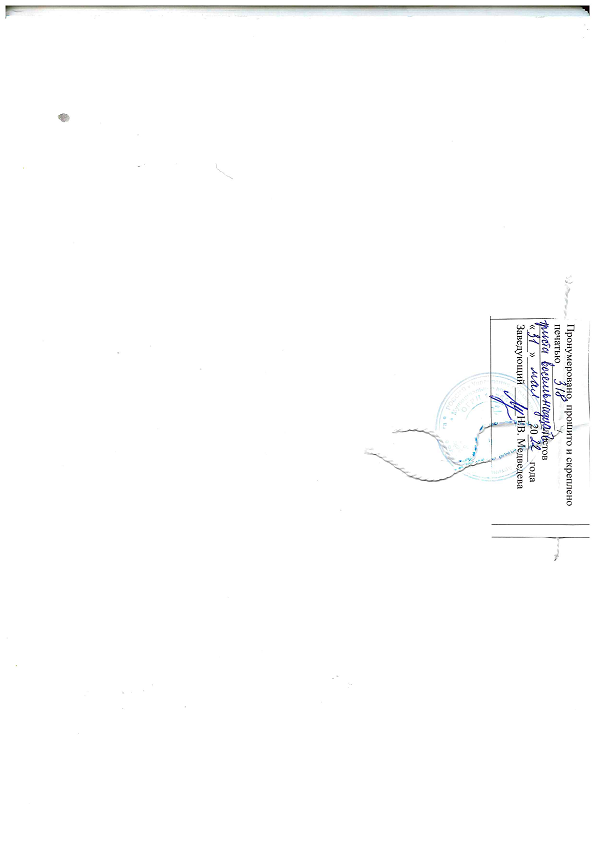 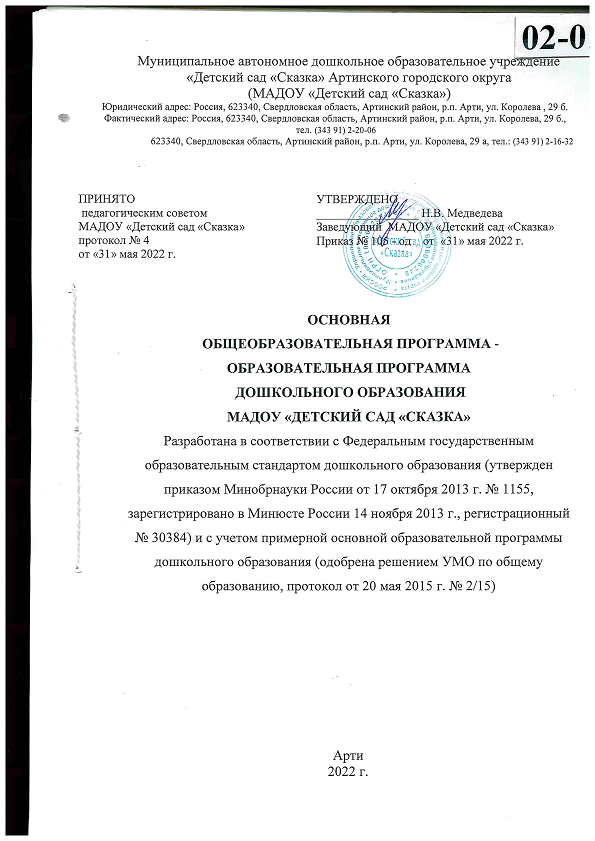 